NOTIFICATION OF DEMOLITION AND RENOVATION ANDASBESTOS CONTAMINATED DEBRIS ACTIVITY FORM AAC-2(a)NOTIFICATION OF DEMOLITION AND RENOVATION ANDASBESTOS CONTAMINATED DEBRIS ACTIVITY FORM AAC-2(a)NOTIFICATION OF DEMOLITION AND RENOVATION ANDASBESTOS CONTAMINATED DEBRIS ACTIVITY FORM AAC-2(a)NOTIFICATION OF DEMOLITION AND RENOVATION ANDASBESTOS CONTAMINATED DEBRIS ACTIVITY FORM AAC-2(a)NOTIFICATION OF DEMOLITION AND RENOVATION ANDASBESTOS CONTAMINATED DEBRIS ACTIVITY FORM AAC-2(a)NOTIFICATION OF DEMOLITION AND RENOVATION ANDASBESTOS CONTAMINATED DEBRIS ACTIVITY FORM AAC-2(a)NOTIFICATION OF DEMOLITION AND RENOVATION ANDASBESTOS CONTAMINATED DEBRIS ACTIVITY FORM AAC-2(a)NOTIFICATION OF DEMOLITION AND RENOVATION ANDASBESTOS CONTAMINATED DEBRIS ACTIVITY FORM AAC-2(a)NOTIFICATION OF DEMOLITION AND RENOVATION ANDASBESTOS CONTAMINATED DEBRIS ACTIVITY FORM AAC-2(a)NOTIFICATION OF DEMOLITION AND RENOVATION ANDASBESTOS CONTAMINATED DEBRIS ACTIVITY FORM AAC-2(a)NOTIFICATION OF DEMOLITION AND RENOVATION ANDASBESTOS CONTAMINATED DEBRIS ACTIVITY FORM AAC-2(a)NOTIFICATION OF DEMOLITION AND RENOVATION ANDASBESTOS CONTAMINATED DEBRIS ACTIVITY FORM AAC-2(a)NOTIFICATION OF DEMOLITION AND RENOVATION ANDASBESTOS CONTAMINATED DEBRIS ACTIVITY FORM AAC-2(a)NOTIFICATION OF DEMOLITION AND RENOVATION ANDASBESTOS CONTAMINATED DEBRIS ACTIVITY FORM AAC-2(a)NOTIFICATION OF DEMOLITION AND RENOVATION ANDASBESTOS CONTAMINATED DEBRIS ACTIVITY FORM AAC-2(a)NOTIFICATION OF DEMOLITION AND RENOVATION ANDASBESTOS CONTAMINATED DEBRIS ACTIVITY FORM AAC-2(a)NOTIFICATION OF DEMOLITION AND RENOVATION ANDASBESTOS CONTAMINATED DEBRIS ACTIVITY FORM AAC-2(a)NOTIFICATION OF DEMOLITION AND RENOVATION ANDASBESTOS CONTAMINATED DEBRIS ACTIVITY FORM AAC-2(a)NOTIFICATION OF DEMOLITION AND RENOVATION ANDASBESTOS CONTAMINATED DEBRIS ACTIVITY FORM AAC-2(a)NOTIFICATION OF DEMOLITION AND RENOVATION ANDASBESTOS CONTAMINATED DEBRIS ACTIVITY FORM AAC-2(a)NOTIFICATION OF DEMOLITION AND RENOVATION ANDASBESTOS CONTAMINATED DEBRIS ACTIVITY FORM AAC-2(a)NOTIFICATION OF DEMOLITION AND RENOVATION ANDASBESTOS CONTAMINATED DEBRIS ACTIVITY FORM AAC-2(a)NOTIFICATION OF DEMOLITION AND RENOVATION ANDASBESTOS CONTAMINATED DEBRIS ACTIVITY FORM AAC-2(a)NOTIFICATION OF DEMOLITION AND RENOVATION ANDASBESTOS CONTAMINATED DEBRIS ACTIVITY FORM AAC-2(a)NOTIFICATION OF DEMOLITION AND RENOVATION ANDASBESTOS CONTAMINATED DEBRIS ACTIVITY FORM AAC-2(a)NOTIFICATION OF DEMOLITION AND RENOVATION ANDASBESTOS CONTAMINATED DEBRIS ACTIVITY FORM AAC-2(a)NOTIFICATION OF DEMOLITION AND RENOVATION ANDASBESTOS CONTAMINATED DEBRIS ACTIVITY FORM AAC-2(a)NOTIFICATION OF DEMOLITION AND RENOVATION ANDASBESTOS CONTAMINATED DEBRIS ACTIVITY FORM AAC-2(a)NOTIFICATION OF DEMOLITION AND RENOVATION ANDASBESTOS CONTAMINATED DEBRIS ACTIVITY FORM AAC-2(a)NOTIFICATION OF DEMOLITION AND RENOVATION ANDASBESTOS CONTAMINATED DEBRIS ACTIVITY FORM AAC-2(a)NOTIFICATION OF DEMOLITION AND RENOVATION ANDASBESTOS CONTAMINATED DEBRIS ACTIVITY FORM AAC-2(a)NOTIFICATION OF DEMOLITION AND RENOVATION ANDASBESTOS CONTAMINATED DEBRIS ACTIVITY FORM AAC-2(a)NOTIFICATION OF DEMOLITION AND RENOVATION ANDASBESTOS CONTAMINATED DEBRIS ACTIVITY FORM AAC-2(a)NOTIFICATION OF DEMOLITION AND RENOVATION ANDASBESTOS CONTAMINATED DEBRIS ACTIVITY FORM AAC-2(a)NOTIFICATION OF DEMOLITION AND RENOVATION ANDASBESTOS CONTAMINATED DEBRIS ACTIVITY FORM AAC-2(a)NOTIFICATION OF DEMOLITION AND RENOVATION ANDASBESTOS CONTAMINATED DEBRIS ACTIVITY FORM AAC-2(a)NOTIFICATION OF DEMOLITION AND RENOVATION ANDASBESTOS CONTAMINATED DEBRIS ACTIVITY FORM AAC-2(a)NOTIFICATION OF DEMOLITION AND RENOVATION ANDASBESTOS CONTAMINATED DEBRIS ACTIVITY FORM AAC-2(a)NOTIFICATION OF DEMOLITION AND RENOVATION ANDASBESTOS CONTAMINATED DEBRIS ACTIVITY FORM AAC-2(a)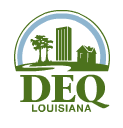 Louisiana Department of Environmental QualityOffice of Environmental ServicesPublic Participation and Permit Support DivisionNotifications and Accreditations SectionPhone (225) 219-3244Please type and complete all required sections or the form will not be processed.  No ADVF will be issued if this form is incomplete.Louisiana Department of Environmental QualityOffice of Environmental ServicesPublic Participation and Permit Support DivisionNotifications and Accreditations SectionPhone (225) 219-3244Please type and complete all required sections or the form will not be processed.  No ADVF will be issued if this form is incomplete.Louisiana Department of Environmental QualityOffice of Environmental ServicesPublic Participation and Permit Support DivisionNotifications and Accreditations SectionPhone (225) 219-3244Please type and complete all required sections or the form will not be processed.  No ADVF will be issued if this form is incomplete.Louisiana Department of Environmental QualityOffice of Environmental ServicesPublic Participation and Permit Support DivisionNotifications and Accreditations SectionPhone (225) 219-3244Please type and complete all required sections or the form will not be processed.  No ADVF will be issued if this form is incomplete.Louisiana Department of Environmental QualityOffice of Environmental ServicesPublic Participation and Permit Support DivisionNotifications and Accreditations SectionPhone (225) 219-3244Please type and complete all required sections or the form will not be processed.  No ADVF will be issued if this form is incomplete.Louisiana Department of Environmental QualityOffice of Environmental ServicesPublic Participation and Permit Support DivisionNotifications and Accreditations SectionPhone (225) 219-3244Please type and complete all required sections or the form will not be processed.  No ADVF will be issued if this form is incomplete.Louisiana Department of Environmental QualityOffice of Environmental ServicesPublic Participation and Permit Support DivisionNotifications and Accreditations SectionPhone (225) 219-3244Please type and complete all required sections or the form will not be processed.  No ADVF will be issued if this form is incomplete.Louisiana Department of Environmental QualityOffice of Environmental ServicesPublic Participation and Permit Support DivisionNotifications and Accreditations SectionPhone (225) 219-3244Please type and complete all required sections or the form will not be processed.  No ADVF will be issued if this form is incomplete.Louisiana Department of Environmental QualityOffice of Environmental ServicesPublic Participation and Permit Support DivisionNotifications and Accreditations SectionPhone (225) 219-3244Please type and complete all required sections or the form will not be processed.  No ADVF will be issued if this form is incomplete.Louisiana Department of Environmental QualityOffice of Environmental ServicesPublic Participation and Permit Support DivisionNotifications and Accreditations SectionPhone (225) 219-3244Please type and complete all required sections or the form will not be processed.  No ADVF will be issued if this form is incomplete.Louisiana Department of Environmental QualityOffice of Environmental ServicesPublic Participation and Permit Support DivisionNotifications and Accreditations SectionPhone (225) 219-3244Please type and complete all required sections or the form will not be processed.  No ADVF will be issued if this form is incomplete.Louisiana Department of Environmental QualityOffice of Environmental ServicesPublic Participation and Permit Support DivisionNotifications and Accreditations SectionPhone (225) 219-3244Please type and complete all required sections or the form will not be processed.  No ADVF will be issued if this form is incomplete.Louisiana Department of Environmental QualityOffice of Environmental ServicesPublic Participation and Permit Support DivisionNotifications and Accreditations SectionPhone (225) 219-3244Please type and complete all required sections or the form will not be processed.  No ADVF will be issued if this form is incomplete.Louisiana Department of Environmental QualityOffice of Environmental ServicesPublic Participation and Permit Support DivisionNotifications and Accreditations SectionPhone (225) 219-3244Please type and complete all required sections or the form will not be processed.  No ADVF will be issued if this form is incomplete.Louisiana Department of Environmental QualityOffice of Environmental ServicesPublic Participation and Permit Support DivisionNotifications and Accreditations SectionPhone (225) 219-3244Please type and complete all required sections or the form will not be processed.  No ADVF will be issued if this form is incomplete.Louisiana Department of Environmental QualityOffice of Environmental ServicesPublic Participation and Permit Support DivisionNotifications and Accreditations SectionPhone (225) 219-3244Please type and complete all required sections or the form will not be processed.  No ADVF will be issued if this form is incomplete.Louisiana Department of Environmental QualityOffice of Environmental ServicesPublic Participation and Permit Support DivisionNotifications and Accreditations SectionPhone (225) 219-3244Please type and complete all required sections or the form will not be processed.  No ADVF will be issued if this form is incomplete.Louisiana Department of Environmental QualityOffice of Environmental ServicesPublic Participation and Permit Support DivisionNotifications and Accreditations SectionPhone (225) 219-3244Please type and complete all required sections or the form will not be processed.  No ADVF will be issued if this form is incomplete.Louisiana Department of Environmental QualityOffice of Environmental ServicesPublic Participation and Permit Support DivisionNotifications and Accreditations SectionPhone (225) 219-3244Please type and complete all required sections or the form will not be processed.  No ADVF will be issued if this form is incomplete.For LDEQ Use OnlyFor LDEQ Use OnlyFor LDEQ Use OnlyFor LDEQ Use OnlyFor LDEQ Use OnlyFor LDEQ Use OnlyFor LDEQ Use OnlyFor LDEQ Use OnlyFor LDEQ Use OnlyFor LDEQ Use OnlyFor LDEQ Use OnlyLouisiana Department of Environmental QualityOffice of Environmental ServicesPublic Participation and Permit Support DivisionNotifications and Accreditations SectionPhone (225) 219-3244Please type and complete all required sections or the form will not be processed.  No ADVF will be issued if this form is incomplete.Louisiana Department of Environmental QualityOffice of Environmental ServicesPublic Participation and Permit Support DivisionNotifications and Accreditations SectionPhone (225) 219-3244Please type and complete all required sections or the form will not be processed.  No ADVF will be issued if this form is incomplete.Louisiana Department of Environmental QualityOffice of Environmental ServicesPublic Participation and Permit Support DivisionNotifications and Accreditations SectionPhone (225) 219-3244Please type and complete all required sections or the form will not be processed.  No ADVF will be issued if this form is incomplete.Louisiana Department of Environmental QualityOffice of Environmental ServicesPublic Participation and Permit Support DivisionNotifications and Accreditations SectionPhone (225) 219-3244Please type and complete all required sections or the form will not be processed.  No ADVF will be issued if this form is incomplete.Louisiana Department of Environmental QualityOffice of Environmental ServicesPublic Participation and Permit Support DivisionNotifications and Accreditations SectionPhone (225) 219-3244Please type and complete all required sections or the form will not be processed.  No ADVF will be issued if this form is incomplete.Louisiana Department of Environmental QualityOffice of Environmental ServicesPublic Participation and Permit Support DivisionNotifications and Accreditations SectionPhone (225) 219-3244Please type and complete all required sections or the form will not be processed.  No ADVF will be issued if this form is incomplete.Louisiana Department of Environmental QualityOffice of Environmental ServicesPublic Participation and Permit Support DivisionNotifications and Accreditations SectionPhone (225) 219-3244Please type and complete all required sections or the form will not be processed.  No ADVF will be issued if this form is incomplete.Louisiana Department of Environmental QualityOffice of Environmental ServicesPublic Participation and Permit Support DivisionNotifications and Accreditations SectionPhone (225) 219-3244Please type and complete all required sections or the form will not be processed.  No ADVF will be issued if this form is incomplete.Louisiana Department of Environmental QualityOffice of Environmental ServicesPublic Participation and Permit Support DivisionNotifications and Accreditations SectionPhone (225) 219-3244Please type and complete all required sections or the form will not be processed.  No ADVF will be issued if this form is incomplete.Louisiana Department of Environmental QualityOffice of Environmental ServicesPublic Participation and Permit Support DivisionNotifications and Accreditations SectionPhone (225) 219-3244Please type and complete all required sections or the form will not be processed.  No ADVF will be issued if this form is incomplete.Louisiana Department of Environmental QualityOffice of Environmental ServicesPublic Participation and Permit Support DivisionNotifications and Accreditations SectionPhone (225) 219-3244Please type and complete all required sections or the form will not be processed.  No ADVF will be issued if this form is incomplete.Louisiana Department of Environmental QualityOffice of Environmental ServicesPublic Participation and Permit Support DivisionNotifications and Accreditations SectionPhone (225) 219-3244Please type and complete all required sections or the form will not be processed.  No ADVF will be issued if this form is incomplete.Louisiana Department of Environmental QualityOffice of Environmental ServicesPublic Participation and Permit Support DivisionNotifications and Accreditations SectionPhone (225) 219-3244Please type and complete all required sections or the form will not be processed.  No ADVF will be issued if this form is incomplete.Louisiana Department of Environmental QualityOffice of Environmental ServicesPublic Participation and Permit Support DivisionNotifications and Accreditations SectionPhone (225) 219-3244Please type and complete all required sections or the form will not be processed.  No ADVF will be issued if this form is incomplete.Louisiana Department of Environmental QualityOffice of Environmental ServicesPublic Participation and Permit Support DivisionNotifications and Accreditations SectionPhone (225) 219-3244Please type and complete all required sections or the form will not be processed.  No ADVF will be issued if this form is incomplete.Louisiana Department of Environmental QualityOffice of Environmental ServicesPublic Participation and Permit Support DivisionNotifications and Accreditations SectionPhone (225) 219-3244Please type and complete all required sections or the form will not be processed.  No ADVF will be issued if this form is incomplete.Louisiana Department of Environmental QualityOffice of Environmental ServicesPublic Participation and Permit Support DivisionNotifications and Accreditations SectionPhone (225) 219-3244Please type and complete all required sections or the form will not be processed.  No ADVF will be issued if this form is incomplete.Louisiana Department of Environmental QualityOffice of Environmental ServicesPublic Participation and Permit Support DivisionNotifications and Accreditations SectionPhone (225) 219-3244Please type and complete all required sections or the form will not be processed.  No ADVF will be issued if this form is incomplete.Louisiana Department of Environmental QualityOffice of Environmental ServicesPublic Participation and Permit Support DivisionNotifications and Accreditations SectionPhone (225) 219-3244Please type and complete all required sections or the form will not be processed.  No ADVF will be issued if this form is incomplete.A.I. No.A.I. No.A.I. No.A.I. No.A.I. No.A.I. No.A.I. No.Louisiana Department of Environmental QualityOffice of Environmental ServicesPublic Participation and Permit Support DivisionNotifications and Accreditations SectionPhone (225) 219-3244Please type and complete all required sections or the form will not be processed.  No ADVF will be issued if this form is incomplete.Louisiana Department of Environmental QualityOffice of Environmental ServicesPublic Participation and Permit Support DivisionNotifications and Accreditations SectionPhone (225) 219-3244Please type and complete all required sections or the form will not be processed.  No ADVF will be issued if this form is incomplete.Louisiana Department of Environmental QualityOffice of Environmental ServicesPublic Participation and Permit Support DivisionNotifications and Accreditations SectionPhone (225) 219-3244Please type and complete all required sections or the form will not be processed.  No ADVF will be issued if this form is incomplete.Louisiana Department of Environmental QualityOffice of Environmental ServicesPublic Participation and Permit Support DivisionNotifications and Accreditations SectionPhone (225) 219-3244Please type and complete all required sections or the form will not be processed.  No ADVF will be issued if this form is incomplete.Louisiana Department of Environmental QualityOffice of Environmental ServicesPublic Participation and Permit Support DivisionNotifications and Accreditations SectionPhone (225) 219-3244Please type and complete all required sections or the form will not be processed.  No ADVF will be issued if this form is incomplete.Louisiana Department of Environmental QualityOffice of Environmental ServicesPublic Participation and Permit Support DivisionNotifications and Accreditations SectionPhone (225) 219-3244Please type and complete all required sections or the form will not be processed.  No ADVF will be issued if this form is incomplete.Louisiana Department of Environmental QualityOffice of Environmental ServicesPublic Participation and Permit Support DivisionNotifications and Accreditations SectionPhone (225) 219-3244Please type and complete all required sections or the form will not be processed.  No ADVF will be issued if this form is incomplete.Louisiana Department of Environmental QualityOffice of Environmental ServicesPublic Participation and Permit Support DivisionNotifications and Accreditations SectionPhone (225) 219-3244Please type and complete all required sections or the form will not be processed.  No ADVF will be issued if this form is incomplete.Louisiana Department of Environmental QualityOffice of Environmental ServicesPublic Participation and Permit Support DivisionNotifications and Accreditations SectionPhone (225) 219-3244Please type and complete all required sections or the form will not be processed.  No ADVF will be issued if this form is incomplete.Louisiana Department of Environmental QualityOffice of Environmental ServicesPublic Participation and Permit Support DivisionNotifications and Accreditations SectionPhone (225) 219-3244Please type and complete all required sections or the form will not be processed.  No ADVF will be issued if this form is incomplete.Louisiana Department of Environmental QualityOffice of Environmental ServicesPublic Participation and Permit Support DivisionNotifications and Accreditations SectionPhone (225) 219-3244Please type and complete all required sections or the form will not be processed.  No ADVF will be issued if this form is incomplete.Louisiana Department of Environmental QualityOffice of Environmental ServicesPublic Participation and Permit Support DivisionNotifications and Accreditations SectionPhone (225) 219-3244Please type and complete all required sections or the form will not be processed.  No ADVF will be issued if this form is incomplete.Louisiana Department of Environmental QualityOffice of Environmental ServicesPublic Participation and Permit Support DivisionNotifications and Accreditations SectionPhone (225) 219-3244Please type and complete all required sections or the form will not be processed.  No ADVF will be issued if this form is incomplete.Louisiana Department of Environmental QualityOffice of Environmental ServicesPublic Participation and Permit Support DivisionNotifications and Accreditations SectionPhone (225) 219-3244Please type and complete all required sections or the form will not be processed.  No ADVF will be issued if this form is incomplete.Louisiana Department of Environmental QualityOffice of Environmental ServicesPublic Participation and Permit Support DivisionNotifications and Accreditations SectionPhone (225) 219-3244Please type and complete all required sections or the form will not be processed.  No ADVF will be issued if this form is incomplete.Louisiana Department of Environmental QualityOffice of Environmental ServicesPublic Participation and Permit Support DivisionNotifications and Accreditations SectionPhone (225) 219-3244Please type and complete all required sections or the form will not be processed.  No ADVF will be issued if this form is incomplete.Louisiana Department of Environmental QualityOffice of Environmental ServicesPublic Participation and Permit Support DivisionNotifications and Accreditations SectionPhone (225) 219-3244Please type and complete all required sections or the form will not be processed.  No ADVF will be issued if this form is incomplete.Louisiana Department of Environmental QualityOffice of Environmental ServicesPublic Participation and Permit Support DivisionNotifications and Accreditations SectionPhone (225) 219-3244Please type and complete all required sections or the form will not be processed.  No ADVF will be issued if this form is incomplete.Louisiana Department of Environmental QualityOffice of Environmental ServicesPublic Participation and Permit Support DivisionNotifications and Accreditations SectionPhone (225) 219-3244Please type and complete all required sections or the form will not be processed.  No ADVF will be issued if this form is incomplete.Ck./Voucher No.Ck./Voucher No.Ck./Voucher No.Ck./Voucher No.Ck./Voucher No.Ck./Voucher No.Ck./Voucher No.Louisiana Department of Environmental QualityOffice of Environmental ServicesPublic Participation and Permit Support DivisionNotifications and Accreditations SectionPhone (225) 219-3244Please type and complete all required sections or the form will not be processed.  No ADVF will be issued if this form is incomplete.Louisiana Department of Environmental QualityOffice of Environmental ServicesPublic Participation and Permit Support DivisionNotifications and Accreditations SectionPhone (225) 219-3244Please type and complete all required sections or the form will not be processed.  No ADVF will be issued if this form is incomplete.Louisiana Department of Environmental QualityOffice of Environmental ServicesPublic Participation and Permit Support DivisionNotifications and Accreditations SectionPhone (225) 219-3244Please type and complete all required sections or the form will not be processed.  No ADVF will be issued if this form is incomplete.Louisiana Department of Environmental QualityOffice of Environmental ServicesPublic Participation and Permit Support DivisionNotifications and Accreditations SectionPhone (225) 219-3244Please type and complete all required sections or the form will not be processed.  No ADVF will be issued if this form is incomplete.Louisiana Department of Environmental QualityOffice of Environmental ServicesPublic Participation and Permit Support DivisionNotifications and Accreditations SectionPhone (225) 219-3244Please type and complete all required sections or the form will not be processed.  No ADVF will be issued if this form is incomplete.Louisiana Department of Environmental QualityOffice of Environmental ServicesPublic Participation and Permit Support DivisionNotifications and Accreditations SectionPhone (225) 219-3244Please type and complete all required sections or the form will not be processed.  No ADVF will be issued if this form is incomplete.Louisiana Department of Environmental QualityOffice of Environmental ServicesPublic Participation and Permit Support DivisionNotifications and Accreditations SectionPhone (225) 219-3244Please type and complete all required sections or the form will not be processed.  No ADVF will be issued if this form is incomplete.Louisiana Department of Environmental QualityOffice of Environmental ServicesPublic Participation and Permit Support DivisionNotifications and Accreditations SectionPhone (225) 219-3244Please type and complete all required sections or the form will not be processed.  No ADVF will be issued if this form is incomplete.Louisiana Department of Environmental QualityOffice of Environmental ServicesPublic Participation and Permit Support DivisionNotifications and Accreditations SectionPhone (225) 219-3244Please type and complete all required sections or the form will not be processed.  No ADVF will be issued if this form is incomplete.Louisiana Department of Environmental QualityOffice of Environmental ServicesPublic Participation and Permit Support DivisionNotifications and Accreditations SectionPhone (225) 219-3244Please type and complete all required sections or the form will not be processed.  No ADVF will be issued if this form is incomplete.Louisiana Department of Environmental QualityOffice of Environmental ServicesPublic Participation and Permit Support DivisionNotifications and Accreditations SectionPhone (225) 219-3244Please type and complete all required sections or the form will not be processed.  No ADVF will be issued if this form is incomplete.Louisiana Department of Environmental QualityOffice of Environmental ServicesPublic Participation and Permit Support DivisionNotifications and Accreditations SectionPhone (225) 219-3244Please type and complete all required sections or the form will not be processed.  No ADVF will be issued if this form is incomplete.Louisiana Department of Environmental QualityOffice of Environmental ServicesPublic Participation and Permit Support DivisionNotifications and Accreditations SectionPhone (225) 219-3244Please type and complete all required sections or the form will not be processed.  No ADVF will be issued if this form is incomplete.Louisiana Department of Environmental QualityOffice of Environmental ServicesPublic Participation and Permit Support DivisionNotifications and Accreditations SectionPhone (225) 219-3244Please type and complete all required sections or the form will not be processed.  No ADVF will be issued if this form is incomplete.Louisiana Department of Environmental QualityOffice of Environmental ServicesPublic Participation and Permit Support DivisionNotifications and Accreditations SectionPhone (225) 219-3244Please type and complete all required sections or the form will not be processed.  No ADVF will be issued if this form is incomplete.Louisiana Department of Environmental QualityOffice of Environmental ServicesPublic Participation and Permit Support DivisionNotifications and Accreditations SectionPhone (225) 219-3244Please type and complete all required sections or the form will not be processed.  No ADVF will be issued if this form is incomplete.Louisiana Department of Environmental QualityOffice of Environmental ServicesPublic Participation and Permit Support DivisionNotifications and Accreditations SectionPhone (225) 219-3244Please type and complete all required sections or the form will not be processed.  No ADVF will be issued if this form is incomplete.Louisiana Department of Environmental QualityOffice of Environmental ServicesPublic Participation and Permit Support DivisionNotifications and Accreditations SectionPhone (225) 219-3244Please type and complete all required sections or the form will not be processed.  No ADVF will be issued if this form is incomplete.Louisiana Department of Environmental QualityOffice of Environmental ServicesPublic Participation and Permit Support DivisionNotifications and Accreditations SectionPhone (225) 219-3244Please type and complete all required sections or the form will not be processed.  No ADVF will be issued if this form is incomplete.Amt. ReceivedAmt. ReceivedAmt. ReceivedAmt. ReceivedAmt. ReceivedAmt. ReceivedAmt. ReceivedLouisiana Department of Environmental QualityOffice of Environmental ServicesPublic Participation and Permit Support DivisionNotifications and Accreditations SectionPhone (225) 219-3244Please type and complete all required sections or the form will not be processed.  No ADVF will be issued if this form is incomplete.Louisiana Department of Environmental QualityOffice of Environmental ServicesPublic Participation and Permit Support DivisionNotifications and Accreditations SectionPhone (225) 219-3244Please type and complete all required sections or the form will not be processed.  No ADVF will be issued if this form is incomplete.Louisiana Department of Environmental QualityOffice of Environmental ServicesPublic Participation and Permit Support DivisionNotifications and Accreditations SectionPhone (225) 219-3244Please type and complete all required sections or the form will not be processed.  No ADVF will be issued if this form is incomplete.Louisiana Department of Environmental QualityOffice of Environmental ServicesPublic Participation and Permit Support DivisionNotifications and Accreditations SectionPhone (225) 219-3244Please type and complete all required sections or the form will not be processed.  No ADVF will be issued if this form is incomplete.Louisiana Department of Environmental QualityOffice of Environmental ServicesPublic Participation and Permit Support DivisionNotifications and Accreditations SectionPhone (225) 219-3244Please type and complete all required sections or the form will not be processed.  No ADVF will be issued if this form is incomplete.Louisiana Department of Environmental QualityOffice of Environmental ServicesPublic Participation and Permit Support DivisionNotifications and Accreditations SectionPhone (225) 219-3244Please type and complete all required sections or the form will not be processed.  No ADVF will be issued if this form is incomplete.Louisiana Department of Environmental QualityOffice of Environmental ServicesPublic Participation and Permit Support DivisionNotifications and Accreditations SectionPhone (225) 219-3244Please type and complete all required sections or the form will not be processed.  No ADVF will be issued if this form is incomplete.Louisiana Department of Environmental QualityOffice of Environmental ServicesPublic Participation and Permit Support DivisionNotifications and Accreditations SectionPhone (225) 219-3244Please type and complete all required sections or the form will not be processed.  No ADVF will be issued if this form is incomplete.Louisiana Department of Environmental QualityOffice of Environmental ServicesPublic Participation and Permit Support DivisionNotifications and Accreditations SectionPhone (225) 219-3244Please type and complete all required sections or the form will not be processed.  No ADVF will be issued if this form is incomplete.Louisiana Department of Environmental QualityOffice of Environmental ServicesPublic Participation and Permit Support DivisionNotifications and Accreditations SectionPhone (225) 219-3244Please type and complete all required sections or the form will not be processed.  No ADVF will be issued if this form is incomplete.Louisiana Department of Environmental QualityOffice of Environmental ServicesPublic Participation and Permit Support DivisionNotifications and Accreditations SectionPhone (225) 219-3244Please type and complete all required sections or the form will not be processed.  No ADVF will be issued if this form is incomplete.Louisiana Department of Environmental QualityOffice of Environmental ServicesPublic Participation and Permit Support DivisionNotifications and Accreditations SectionPhone (225) 219-3244Please type and complete all required sections or the form will not be processed.  No ADVF will be issued if this form is incomplete.Louisiana Department of Environmental QualityOffice of Environmental ServicesPublic Participation and Permit Support DivisionNotifications and Accreditations SectionPhone (225) 219-3244Please type and complete all required sections or the form will not be processed.  No ADVF will be issued if this form is incomplete.Louisiana Department of Environmental QualityOffice of Environmental ServicesPublic Participation and Permit Support DivisionNotifications and Accreditations SectionPhone (225) 219-3244Please type and complete all required sections or the form will not be processed.  No ADVF will be issued if this form is incomplete.Louisiana Department of Environmental QualityOffice of Environmental ServicesPublic Participation and Permit Support DivisionNotifications and Accreditations SectionPhone (225) 219-3244Please type and complete all required sections or the form will not be processed.  No ADVF will be issued if this form is incomplete.Louisiana Department of Environmental QualityOffice of Environmental ServicesPublic Participation and Permit Support DivisionNotifications and Accreditations SectionPhone (225) 219-3244Please type and complete all required sections or the form will not be processed.  No ADVF will be issued if this form is incomplete.Louisiana Department of Environmental QualityOffice of Environmental ServicesPublic Participation and Permit Support DivisionNotifications and Accreditations SectionPhone (225) 219-3244Please type and complete all required sections or the form will not be processed.  No ADVF will be issued if this form is incomplete.Louisiana Department of Environmental QualityOffice of Environmental ServicesPublic Participation and Permit Support DivisionNotifications and Accreditations SectionPhone (225) 219-3244Please type and complete all required sections or the form will not be processed.  No ADVF will be issued if this form is incomplete.Louisiana Department of Environmental QualityOffice of Environmental ServicesPublic Participation and Permit Support DivisionNotifications and Accreditations SectionPhone (225) 219-3244Please type and complete all required sections or the form will not be processed.  No ADVF will be issued if this form is incomplete.Postmark DatePostmark DatePostmark DatePostmark DatePostmark DatePostmark DatePostmark DateLouisiana Department of Environmental QualityOffice of Environmental ServicesPublic Participation and Permit Support DivisionNotifications and Accreditations SectionPhone (225) 219-3244Please type and complete all required sections or the form will not be processed.  No ADVF will be issued if this form is incomplete.Louisiana Department of Environmental QualityOffice of Environmental ServicesPublic Participation and Permit Support DivisionNotifications and Accreditations SectionPhone (225) 219-3244Please type and complete all required sections or the form will not be processed.  No ADVF will be issued if this form is incomplete.Louisiana Department of Environmental QualityOffice of Environmental ServicesPublic Participation and Permit Support DivisionNotifications and Accreditations SectionPhone (225) 219-3244Please type and complete all required sections or the form will not be processed.  No ADVF will be issued if this form is incomplete.Louisiana Department of Environmental QualityOffice of Environmental ServicesPublic Participation and Permit Support DivisionNotifications and Accreditations SectionPhone (225) 219-3244Please type and complete all required sections or the form will not be processed.  No ADVF will be issued if this form is incomplete.Louisiana Department of Environmental QualityOffice of Environmental ServicesPublic Participation and Permit Support DivisionNotifications and Accreditations SectionPhone (225) 219-3244Please type and complete all required sections or the form will not be processed.  No ADVF will be issued if this form is incomplete.Louisiana Department of Environmental QualityOffice of Environmental ServicesPublic Participation and Permit Support DivisionNotifications and Accreditations SectionPhone (225) 219-3244Please type and complete all required sections or the form will not be processed.  No ADVF will be issued if this form is incomplete.Louisiana Department of Environmental QualityOffice of Environmental ServicesPublic Participation and Permit Support DivisionNotifications and Accreditations SectionPhone (225) 219-3244Please type and complete all required sections or the form will not be processed.  No ADVF will be issued if this form is incomplete.Louisiana Department of Environmental QualityOffice of Environmental ServicesPublic Participation and Permit Support DivisionNotifications and Accreditations SectionPhone (225) 219-3244Please type and complete all required sections or the form will not be processed.  No ADVF will be issued if this form is incomplete.Louisiana Department of Environmental QualityOffice of Environmental ServicesPublic Participation and Permit Support DivisionNotifications and Accreditations SectionPhone (225) 219-3244Please type and complete all required sections or the form will not be processed.  No ADVF will be issued if this form is incomplete.Louisiana Department of Environmental QualityOffice of Environmental ServicesPublic Participation and Permit Support DivisionNotifications and Accreditations SectionPhone (225) 219-3244Please type and complete all required sections or the form will not be processed.  No ADVF will be issued if this form is incomplete.Louisiana Department of Environmental QualityOffice of Environmental ServicesPublic Participation and Permit Support DivisionNotifications and Accreditations SectionPhone (225) 219-3244Please type and complete all required sections or the form will not be processed.  No ADVF will be issued if this form is incomplete.Louisiana Department of Environmental QualityOffice of Environmental ServicesPublic Participation and Permit Support DivisionNotifications and Accreditations SectionPhone (225) 219-3244Please type and complete all required sections or the form will not be processed.  No ADVF will be issued if this form is incomplete.Louisiana Department of Environmental QualityOffice of Environmental ServicesPublic Participation and Permit Support DivisionNotifications and Accreditations SectionPhone (225) 219-3244Please type and complete all required sections or the form will not be processed.  No ADVF will be issued if this form is incomplete.Louisiana Department of Environmental QualityOffice of Environmental ServicesPublic Participation and Permit Support DivisionNotifications and Accreditations SectionPhone (225) 219-3244Please type and complete all required sections or the form will not be processed.  No ADVF will be issued if this form is incomplete.Louisiana Department of Environmental QualityOffice of Environmental ServicesPublic Participation and Permit Support DivisionNotifications and Accreditations SectionPhone (225) 219-3244Please type and complete all required sections or the form will not be processed.  No ADVF will be issued if this form is incomplete.Louisiana Department of Environmental QualityOffice of Environmental ServicesPublic Participation and Permit Support DivisionNotifications and Accreditations SectionPhone (225) 219-3244Please type and complete all required sections or the form will not be processed.  No ADVF will be issued if this form is incomplete.Louisiana Department of Environmental QualityOffice of Environmental ServicesPublic Participation and Permit Support DivisionNotifications and Accreditations SectionPhone (225) 219-3244Please type and complete all required sections or the form will not be processed.  No ADVF will be issued if this form is incomplete.Louisiana Department of Environmental QualityOffice of Environmental ServicesPublic Participation and Permit Support DivisionNotifications and Accreditations SectionPhone (225) 219-3244Please type and complete all required sections or the form will not be processed.  No ADVF will be issued if this form is incomplete.Louisiana Department of Environmental QualityOffice of Environmental ServicesPublic Participation and Permit Support DivisionNotifications and Accreditations SectionPhone (225) 219-3244Please type and complete all required sections or the form will not be processed.  No ADVF will be issued if this form is incomplete.ADVF No.ADVF No.ADVF No.ADVF No.ADVF No.ADVF No.ADVF No.No. of Asbestos Disposal Verification Forms (ADVFs) RequestedNo. of Asbestos Disposal Verification Forms (ADVFs) RequestedNo. of Asbestos Disposal Verification Forms (ADVFs) RequestedNo. of Asbestos Disposal Verification Forms (ADVFs) RequestedNo. of Asbestos Disposal Verification Forms (ADVFs) RequestedNo. of Asbestos Disposal Verification Forms (ADVFs) RequestedNo. of Asbestos Disposal Verification Forms (ADVFs) RequestedNo. of Asbestos Disposal Verification Forms (ADVFs) RequestedNo. of Asbestos Disposal Verification Forms (ADVFs) RequestedNo. of Asbestos Disposal Verification Forms (ADVFs) RequestedNo. of Asbestos Disposal Verification Forms (ADVFs) RequestedNo. of Asbestos Disposal Verification Forms (ADVFs) RequestedNo. of Asbestos Disposal Verification Forms (ADVFs) RequestedNo. of Asbestos Disposal Verification Forms (ADVFs) RequestedNo. of Asbestos Disposal Verification Forms (ADVFs) RequestedNo. of Asbestos Disposal Verification Forms (ADVFs) RequestedNo. of Asbestos Disposal Verification Forms (ADVFs) RequestedNo. of Asbestos Disposal Verification Forms (ADVFs) RequestedNo. of Asbestos Disposal Verification Forms (ADVFs) RequestedNo. of Asbestos Disposal Verification Forms (ADVFs) RequestedNo. of Asbestos Disposal Verification Forms (ADVFs) RequestedNo. of Asbestos Disposal Verification Forms (ADVFs) RequestedNo. of Asbestos Disposal Verification Forms (ADVFs) RequestedNo. of Asbestos Disposal Verification Forms (ADVFs) RequestedNo. of Asbestos Disposal Verification Forms (ADVFs) RequestedNo. of Asbestos Disposal Verification Forms (ADVFs) RequestedNote:   This form is to be used only when requesting ADVFs for Asbestos Contaminated Debris Activities (ACDA), Demolition, Renovation, and/or Response Action projects where Regulated Asbestos-Containing Material (RACM) is present, or assumed to be present, above the established thresholds, when greater than 3 linear or 3 square feet of Asbestos-Containing Material (ACM) is stripped, dislodged, cut, drilled, or similarly disturbed in a school or state building, or as otherwise required by LAC 33:III.5151.F.1.  For demolitions where RACM is absent or amount present is below established thresholds, and no ACM will be removed, use Asbestos Notification of Demolition (Negative Declaration) Form AAC-2(b).Note:   This form is to be used only when requesting ADVFs for Asbestos Contaminated Debris Activities (ACDA), Demolition, Renovation, and/or Response Action projects where Regulated Asbestos-Containing Material (RACM) is present, or assumed to be present, above the established thresholds, when greater than 3 linear or 3 square feet of Asbestos-Containing Material (ACM) is stripped, dislodged, cut, drilled, or similarly disturbed in a school or state building, or as otherwise required by LAC 33:III.5151.F.1.  For demolitions where RACM is absent or amount present is below established thresholds, and no ACM will be removed, use Asbestos Notification of Demolition (Negative Declaration) Form AAC-2(b).Note:   This form is to be used only when requesting ADVFs for Asbestos Contaminated Debris Activities (ACDA), Demolition, Renovation, and/or Response Action projects where Regulated Asbestos-Containing Material (RACM) is present, or assumed to be present, above the established thresholds, when greater than 3 linear or 3 square feet of Asbestos-Containing Material (ACM) is stripped, dislodged, cut, drilled, or similarly disturbed in a school or state building, or as otherwise required by LAC 33:III.5151.F.1.  For demolitions where RACM is absent or amount present is below established thresholds, and no ACM will be removed, use Asbestos Notification of Demolition (Negative Declaration) Form AAC-2(b).Note:   This form is to be used only when requesting ADVFs for Asbestos Contaminated Debris Activities (ACDA), Demolition, Renovation, and/or Response Action projects where Regulated Asbestos-Containing Material (RACM) is present, or assumed to be present, above the established thresholds, when greater than 3 linear or 3 square feet of Asbestos-Containing Material (ACM) is stripped, dislodged, cut, drilled, or similarly disturbed in a school or state building, or as otherwise required by LAC 33:III.5151.F.1.  For demolitions where RACM is absent or amount present is below established thresholds, and no ACM will be removed, use Asbestos Notification of Demolition (Negative Declaration) Form AAC-2(b).Note:   This form is to be used only when requesting ADVFs for Asbestos Contaminated Debris Activities (ACDA), Demolition, Renovation, and/or Response Action projects where Regulated Asbestos-Containing Material (RACM) is present, or assumed to be present, above the established thresholds, when greater than 3 linear or 3 square feet of Asbestos-Containing Material (ACM) is stripped, dislodged, cut, drilled, or similarly disturbed in a school or state building, or as otherwise required by LAC 33:III.5151.F.1.  For demolitions where RACM is absent or amount present is below established thresholds, and no ACM will be removed, use Asbestos Notification of Demolition (Negative Declaration) Form AAC-2(b).Note:   This form is to be used only when requesting ADVFs for Asbestos Contaminated Debris Activities (ACDA), Demolition, Renovation, and/or Response Action projects where Regulated Asbestos-Containing Material (RACM) is present, or assumed to be present, above the established thresholds, when greater than 3 linear or 3 square feet of Asbestos-Containing Material (ACM) is stripped, dislodged, cut, drilled, or similarly disturbed in a school or state building, or as otherwise required by LAC 33:III.5151.F.1.  For demolitions where RACM is absent or amount present is below established thresholds, and no ACM will be removed, use Asbestos Notification of Demolition (Negative Declaration) Form AAC-2(b).Note:   This form is to be used only when requesting ADVFs for Asbestos Contaminated Debris Activities (ACDA), Demolition, Renovation, and/or Response Action projects where Regulated Asbestos-Containing Material (RACM) is present, or assumed to be present, above the established thresholds, when greater than 3 linear or 3 square feet of Asbestos-Containing Material (ACM) is stripped, dislodged, cut, drilled, or similarly disturbed in a school or state building, or as otherwise required by LAC 33:III.5151.F.1.  For demolitions where RACM is absent or amount present is below established thresholds, and no ACM will be removed, use Asbestos Notification of Demolition (Negative Declaration) Form AAC-2(b).Note:   This form is to be used only when requesting ADVFs for Asbestos Contaminated Debris Activities (ACDA), Demolition, Renovation, and/or Response Action projects where Regulated Asbestos-Containing Material (RACM) is present, or assumed to be present, above the established thresholds, when greater than 3 linear or 3 square feet of Asbestos-Containing Material (ACM) is stripped, dislodged, cut, drilled, or similarly disturbed in a school or state building, or as otherwise required by LAC 33:III.5151.F.1.  For demolitions where RACM is absent or amount present is below established thresholds, and no ACM will be removed, use Asbestos Notification of Demolition (Negative Declaration) Form AAC-2(b).Note:   This form is to be used only when requesting ADVFs for Asbestos Contaminated Debris Activities (ACDA), Demolition, Renovation, and/or Response Action projects where Regulated Asbestos-Containing Material (RACM) is present, or assumed to be present, above the established thresholds, when greater than 3 linear or 3 square feet of Asbestos-Containing Material (ACM) is stripped, dislodged, cut, drilled, or similarly disturbed in a school or state building, or as otherwise required by LAC 33:III.5151.F.1.  For demolitions where RACM is absent or amount present is below established thresholds, and no ACM will be removed, use Asbestos Notification of Demolition (Negative Declaration) Form AAC-2(b).Note:   This form is to be used only when requesting ADVFs for Asbestos Contaminated Debris Activities (ACDA), Demolition, Renovation, and/or Response Action projects where Regulated Asbestos-Containing Material (RACM) is present, or assumed to be present, above the established thresholds, when greater than 3 linear or 3 square feet of Asbestos-Containing Material (ACM) is stripped, dislodged, cut, drilled, or similarly disturbed in a school or state building, or as otherwise required by LAC 33:III.5151.F.1.  For demolitions where RACM is absent or amount present is below established thresholds, and no ACM will be removed, use Asbestos Notification of Demolition (Negative Declaration) Form AAC-2(b).Note:   This form is to be used only when requesting ADVFs for Asbestos Contaminated Debris Activities (ACDA), Demolition, Renovation, and/or Response Action projects where Regulated Asbestos-Containing Material (RACM) is present, or assumed to be present, above the established thresholds, when greater than 3 linear or 3 square feet of Asbestos-Containing Material (ACM) is stripped, dislodged, cut, drilled, or similarly disturbed in a school or state building, or as otherwise required by LAC 33:III.5151.F.1.  For demolitions where RACM is absent or amount present is below established thresholds, and no ACM will be removed, use Asbestos Notification of Demolition (Negative Declaration) Form AAC-2(b).Note:   This form is to be used only when requesting ADVFs for Asbestos Contaminated Debris Activities (ACDA), Demolition, Renovation, and/or Response Action projects where Regulated Asbestos-Containing Material (RACM) is present, or assumed to be present, above the established thresholds, when greater than 3 linear or 3 square feet of Asbestos-Containing Material (ACM) is stripped, dislodged, cut, drilled, or similarly disturbed in a school or state building, or as otherwise required by LAC 33:III.5151.F.1.  For demolitions where RACM is absent or amount present is below established thresholds, and no ACM will be removed, use Asbestos Notification of Demolition (Negative Declaration) Form AAC-2(b).Note:   This form is to be used only when requesting ADVFs for Asbestos Contaminated Debris Activities (ACDA), Demolition, Renovation, and/or Response Action projects where Regulated Asbestos-Containing Material (RACM) is present, or assumed to be present, above the established thresholds, when greater than 3 linear or 3 square feet of Asbestos-Containing Material (ACM) is stripped, dislodged, cut, drilled, or similarly disturbed in a school or state building, or as otherwise required by LAC 33:III.5151.F.1.  For demolitions where RACM is absent or amount present is below established thresholds, and no ACM will be removed, use Asbestos Notification of Demolition (Negative Declaration) Form AAC-2(b).Note:   This form is to be used only when requesting ADVFs for Asbestos Contaminated Debris Activities (ACDA), Demolition, Renovation, and/or Response Action projects where Regulated Asbestos-Containing Material (RACM) is present, or assumed to be present, above the established thresholds, when greater than 3 linear or 3 square feet of Asbestos-Containing Material (ACM) is stripped, dislodged, cut, drilled, or similarly disturbed in a school or state building, or as otherwise required by LAC 33:III.5151.F.1.  For demolitions where RACM is absent or amount present is below established thresholds, and no ACM will be removed, use Asbestos Notification of Demolition (Negative Declaration) Form AAC-2(b).Note:   This form is to be used only when requesting ADVFs for Asbestos Contaminated Debris Activities (ACDA), Demolition, Renovation, and/or Response Action projects where Regulated Asbestos-Containing Material (RACM) is present, or assumed to be present, above the established thresholds, when greater than 3 linear or 3 square feet of Asbestos-Containing Material (ACM) is stripped, dislodged, cut, drilled, or similarly disturbed in a school or state building, or as otherwise required by LAC 33:III.5151.F.1.  For demolitions where RACM is absent or amount present is below established thresholds, and no ACM will be removed, use Asbestos Notification of Demolition (Negative Declaration) Form AAC-2(b).Note:   This form is to be used only when requesting ADVFs for Asbestos Contaminated Debris Activities (ACDA), Demolition, Renovation, and/or Response Action projects where Regulated Asbestos-Containing Material (RACM) is present, or assumed to be present, above the established thresholds, when greater than 3 linear or 3 square feet of Asbestos-Containing Material (ACM) is stripped, dislodged, cut, drilled, or similarly disturbed in a school or state building, or as otherwise required by LAC 33:III.5151.F.1.  For demolitions where RACM is absent or amount present is below established thresholds, and no ACM will be removed, use Asbestos Notification of Demolition (Negative Declaration) Form AAC-2(b).Note:   This form is to be used only when requesting ADVFs for Asbestos Contaminated Debris Activities (ACDA), Demolition, Renovation, and/or Response Action projects where Regulated Asbestos-Containing Material (RACM) is present, or assumed to be present, above the established thresholds, when greater than 3 linear or 3 square feet of Asbestos-Containing Material (ACM) is stripped, dislodged, cut, drilled, or similarly disturbed in a school or state building, or as otherwise required by LAC 33:III.5151.F.1.  For demolitions where RACM is absent or amount present is below established thresholds, and no ACM will be removed, use Asbestos Notification of Demolition (Negative Declaration) Form AAC-2(b).Note:   This form is to be used only when requesting ADVFs for Asbestos Contaminated Debris Activities (ACDA), Demolition, Renovation, and/or Response Action projects where Regulated Asbestos-Containing Material (RACM) is present, or assumed to be present, above the established thresholds, when greater than 3 linear or 3 square feet of Asbestos-Containing Material (ACM) is stripped, dislodged, cut, drilled, or similarly disturbed in a school or state building, or as otherwise required by LAC 33:III.5151.F.1.  For demolitions where RACM is absent or amount present is below established thresholds, and no ACM will be removed, use Asbestos Notification of Demolition (Negative Declaration) Form AAC-2(b).Note:   This form is to be used only when requesting ADVFs for Asbestos Contaminated Debris Activities (ACDA), Demolition, Renovation, and/or Response Action projects where Regulated Asbestos-Containing Material (RACM) is present, or assumed to be present, above the established thresholds, when greater than 3 linear or 3 square feet of Asbestos-Containing Material (ACM) is stripped, dislodged, cut, drilled, or similarly disturbed in a school or state building, or as otherwise required by LAC 33:III.5151.F.1.  For demolitions where RACM is absent or amount present is below established thresholds, and no ACM will be removed, use Asbestos Notification of Demolition (Negative Declaration) Form AAC-2(b).Note:   This form is to be used only when requesting ADVFs for Asbestos Contaminated Debris Activities (ACDA), Demolition, Renovation, and/or Response Action projects where Regulated Asbestos-Containing Material (RACM) is present, or assumed to be present, above the established thresholds, when greater than 3 linear or 3 square feet of Asbestos-Containing Material (ACM) is stripped, dislodged, cut, drilled, or similarly disturbed in a school or state building, or as otherwise required by LAC 33:III.5151.F.1.  For demolitions where RACM is absent or amount present is below established thresholds, and no ACM will be removed, use Asbestos Notification of Demolition (Negative Declaration) Form AAC-2(b).Note:   This form is to be used only when requesting ADVFs for Asbestos Contaminated Debris Activities (ACDA), Demolition, Renovation, and/or Response Action projects where Regulated Asbestos-Containing Material (RACM) is present, or assumed to be present, above the established thresholds, when greater than 3 linear or 3 square feet of Asbestos-Containing Material (ACM) is stripped, dislodged, cut, drilled, or similarly disturbed in a school or state building, or as otherwise required by LAC 33:III.5151.F.1.  For demolitions where RACM is absent or amount present is below established thresholds, and no ACM will be removed, use Asbestos Notification of Demolition (Negative Declaration) Form AAC-2(b).Note:   This form is to be used only when requesting ADVFs for Asbestos Contaminated Debris Activities (ACDA), Demolition, Renovation, and/or Response Action projects where Regulated Asbestos-Containing Material (RACM) is present, or assumed to be present, above the established thresholds, when greater than 3 linear or 3 square feet of Asbestos-Containing Material (ACM) is stripped, dislodged, cut, drilled, or similarly disturbed in a school or state building, or as otherwise required by LAC 33:III.5151.F.1.  For demolitions where RACM is absent or amount present is below established thresholds, and no ACM will be removed, use Asbestos Notification of Demolition (Negative Declaration) Form AAC-2(b).Note:   This form is to be used only when requesting ADVFs for Asbestos Contaminated Debris Activities (ACDA), Demolition, Renovation, and/or Response Action projects where Regulated Asbestos-Containing Material (RACM) is present, or assumed to be present, above the established thresholds, when greater than 3 linear or 3 square feet of Asbestos-Containing Material (ACM) is stripped, dislodged, cut, drilled, or similarly disturbed in a school or state building, or as otherwise required by LAC 33:III.5151.F.1.  For demolitions where RACM is absent or amount present is below established thresholds, and no ACM will be removed, use Asbestos Notification of Demolition (Negative Declaration) Form AAC-2(b).Note:   This form is to be used only when requesting ADVFs for Asbestos Contaminated Debris Activities (ACDA), Demolition, Renovation, and/or Response Action projects where Regulated Asbestos-Containing Material (RACM) is present, or assumed to be present, above the established thresholds, when greater than 3 linear or 3 square feet of Asbestos-Containing Material (ACM) is stripped, dislodged, cut, drilled, or similarly disturbed in a school or state building, or as otherwise required by LAC 33:III.5151.F.1.  For demolitions where RACM is absent or amount present is below established thresholds, and no ACM will be removed, use Asbestos Notification of Demolition (Negative Declaration) Form AAC-2(b).Note:   This form is to be used only when requesting ADVFs for Asbestos Contaminated Debris Activities (ACDA), Demolition, Renovation, and/or Response Action projects where Regulated Asbestos-Containing Material (RACM) is present, or assumed to be present, above the established thresholds, when greater than 3 linear or 3 square feet of Asbestos-Containing Material (ACM) is stripped, dislodged, cut, drilled, or similarly disturbed in a school or state building, or as otherwise required by LAC 33:III.5151.F.1.  For demolitions where RACM is absent or amount present is below established thresholds, and no ACM will be removed, use Asbestos Notification of Demolition (Negative Declaration) Form AAC-2(b).Note:   This form is to be used only when requesting ADVFs for Asbestos Contaminated Debris Activities (ACDA), Demolition, Renovation, and/or Response Action projects where Regulated Asbestos-Containing Material (RACM) is present, or assumed to be present, above the established thresholds, when greater than 3 linear or 3 square feet of Asbestos-Containing Material (ACM) is stripped, dislodged, cut, drilled, or similarly disturbed in a school or state building, or as otherwise required by LAC 33:III.5151.F.1.  For demolitions where RACM is absent or amount present is below established thresholds, and no ACM will be removed, use Asbestos Notification of Demolition (Negative Declaration) Form AAC-2(b).Note:   This form is to be used only when requesting ADVFs for Asbestos Contaminated Debris Activities (ACDA), Demolition, Renovation, and/or Response Action projects where Regulated Asbestos-Containing Material (RACM) is present, or assumed to be present, above the established thresholds, when greater than 3 linear or 3 square feet of Asbestos-Containing Material (ACM) is stripped, dislodged, cut, drilled, or similarly disturbed in a school or state building, or as otherwise required by LAC 33:III.5151.F.1.  For demolitions where RACM is absent or amount present is below established thresholds, and no ACM will be removed, use Asbestos Notification of Demolition (Negative Declaration) Form AAC-2(b).Note:   This form is to be used only when requesting ADVFs for Asbestos Contaminated Debris Activities (ACDA), Demolition, Renovation, and/or Response Action projects where Regulated Asbestos-Containing Material (RACM) is present, or assumed to be present, above the established thresholds, when greater than 3 linear or 3 square feet of Asbestos-Containing Material (ACM) is stripped, dislodged, cut, drilled, or similarly disturbed in a school or state building, or as otherwise required by LAC 33:III.5151.F.1.  For demolitions where RACM is absent or amount present is below established thresholds, and no ACM will be removed, use Asbestos Notification of Demolition (Negative Declaration) Form AAC-2(b).Note:   This form is to be used only when requesting ADVFs for Asbestos Contaminated Debris Activities (ACDA), Demolition, Renovation, and/or Response Action projects where Regulated Asbestos-Containing Material (RACM) is present, or assumed to be present, above the established thresholds, when greater than 3 linear or 3 square feet of Asbestos-Containing Material (ACM) is stripped, dislodged, cut, drilled, or similarly disturbed in a school or state building, or as otherwise required by LAC 33:III.5151.F.1.  For demolitions where RACM is absent or amount present is below established thresholds, and no ACM will be removed, use Asbestos Notification of Demolition (Negative Declaration) Form AAC-2(b).Note:   This form is to be used only when requesting ADVFs for Asbestos Contaminated Debris Activities (ACDA), Demolition, Renovation, and/or Response Action projects where Regulated Asbestos-Containing Material (RACM) is present, or assumed to be present, above the established thresholds, when greater than 3 linear or 3 square feet of Asbestos-Containing Material (ACM) is stripped, dislodged, cut, drilled, or similarly disturbed in a school or state building, or as otherwise required by LAC 33:III.5151.F.1.  For demolitions where RACM is absent or amount present is below established thresholds, and no ACM will be removed, use Asbestos Notification of Demolition (Negative Declaration) Form AAC-2(b).Note:   This form is to be used only when requesting ADVFs for Asbestos Contaminated Debris Activities (ACDA), Demolition, Renovation, and/or Response Action projects where Regulated Asbestos-Containing Material (RACM) is present, or assumed to be present, above the established thresholds, when greater than 3 linear or 3 square feet of Asbestos-Containing Material (ACM) is stripped, dislodged, cut, drilled, or similarly disturbed in a school or state building, or as otherwise required by LAC 33:III.5151.F.1.  For demolitions where RACM is absent or amount present is below established thresholds, and no ACM will be removed, use Asbestos Notification of Demolition (Negative Declaration) Form AAC-2(b).Note:   This form is to be used only when requesting ADVFs for Asbestos Contaminated Debris Activities (ACDA), Demolition, Renovation, and/or Response Action projects where Regulated Asbestos-Containing Material (RACM) is present, or assumed to be present, above the established thresholds, when greater than 3 linear or 3 square feet of Asbestos-Containing Material (ACM) is stripped, dislodged, cut, drilled, or similarly disturbed in a school or state building, or as otherwise required by LAC 33:III.5151.F.1.  For demolitions where RACM is absent or amount present is below established thresholds, and no ACM will be removed, use Asbestos Notification of Demolition (Negative Declaration) Form AAC-2(b).Note:   This form is to be used only when requesting ADVFs for Asbestos Contaminated Debris Activities (ACDA), Demolition, Renovation, and/or Response Action projects where Regulated Asbestos-Containing Material (RACM) is present, or assumed to be present, above the established thresholds, when greater than 3 linear or 3 square feet of Asbestos-Containing Material (ACM) is stripped, dislodged, cut, drilled, or similarly disturbed in a school or state building, or as otherwise required by LAC 33:III.5151.F.1.  For demolitions where RACM is absent or amount present is below established thresholds, and no ACM will be removed, use Asbestos Notification of Demolition (Negative Declaration) Form AAC-2(b).Note:   This form is to be used only when requesting ADVFs for Asbestos Contaminated Debris Activities (ACDA), Demolition, Renovation, and/or Response Action projects where Regulated Asbestos-Containing Material (RACM) is present, or assumed to be present, above the established thresholds, when greater than 3 linear or 3 square feet of Asbestos-Containing Material (ACM) is stripped, dislodged, cut, drilled, or similarly disturbed in a school or state building, or as otherwise required by LAC 33:III.5151.F.1.  For demolitions where RACM is absent or amount present is below established thresholds, and no ACM will be removed, use Asbestos Notification of Demolition (Negative Declaration) Form AAC-2(b).Note:   This form is to be used only when requesting ADVFs for Asbestos Contaminated Debris Activities (ACDA), Demolition, Renovation, and/or Response Action projects where Regulated Asbestos-Containing Material (RACM) is present, or assumed to be present, above the established thresholds, when greater than 3 linear or 3 square feet of Asbestos-Containing Material (ACM) is stripped, dislodged, cut, drilled, or similarly disturbed in a school or state building, or as otherwise required by LAC 33:III.5151.F.1.  For demolitions where RACM is absent or amount present is below established thresholds, and no ACM will be removed, use Asbestos Notification of Demolition (Negative Declaration) Form AAC-2(b).Note:   This form is to be used only when requesting ADVFs for Asbestos Contaminated Debris Activities (ACDA), Demolition, Renovation, and/or Response Action projects where Regulated Asbestos-Containing Material (RACM) is present, or assumed to be present, above the established thresholds, when greater than 3 linear or 3 square feet of Asbestos-Containing Material (ACM) is stripped, dislodged, cut, drilled, or similarly disturbed in a school or state building, or as otherwise required by LAC 33:III.5151.F.1.  For demolitions where RACM is absent or amount present is below established thresholds, and no ACM will be removed, use Asbestos Notification of Demolition (Negative Declaration) Form AAC-2(b).Note:   This form is to be used only when requesting ADVFs for Asbestos Contaminated Debris Activities (ACDA), Demolition, Renovation, and/or Response Action projects where Regulated Asbestos-Containing Material (RACM) is present, or assumed to be present, above the established thresholds, when greater than 3 linear or 3 square feet of Asbestos-Containing Material (ACM) is stripped, dislodged, cut, drilled, or similarly disturbed in a school or state building, or as otherwise required by LAC 33:III.5151.F.1.  For demolitions where RACM is absent or amount present is below established thresholds, and no ACM will be removed, use Asbestos Notification of Demolition (Negative Declaration) Form AAC-2(b).Note:   This form is to be used only when requesting ADVFs for Asbestos Contaminated Debris Activities (ACDA), Demolition, Renovation, and/or Response Action projects where Regulated Asbestos-Containing Material (RACM) is present, or assumed to be present, above the established thresholds, when greater than 3 linear or 3 square feet of Asbestos-Containing Material (ACM) is stripped, dislodged, cut, drilled, or similarly disturbed in a school or state building, or as otherwise required by LAC 33:III.5151.F.1.  For demolitions where RACM is absent or amount present is below established thresholds, and no ACM will be removed, use Asbestos Notification of Demolition (Negative Declaration) Form AAC-2(b).Note:   This form is to be used only when requesting ADVFs for Asbestos Contaminated Debris Activities (ACDA), Demolition, Renovation, and/or Response Action projects where Regulated Asbestos-Containing Material (RACM) is present, or assumed to be present, above the established thresholds, when greater than 3 linear or 3 square feet of Asbestos-Containing Material (ACM) is stripped, dislodged, cut, drilled, or similarly disturbed in a school or state building, or as otherwise required by LAC 33:III.5151.F.1.  For demolitions where RACM is absent or amount present is below established thresholds, and no ACM will be removed, use Asbestos Notification of Demolition (Negative Declaration) Form AAC-2(b).  Emergency      Note:   Emergency notification is allowable only for a sudden, unexpected event that would cause an unsafe condition (or health hazard), equipment damage, or would pose an unreasonable financial burden, per LAC 33:III.5151.F.2.d.xvi.  Explanation to justify your emergency request must be provided (see Section XIV).  Emergency      Note:   Emergency notification is allowable only for a sudden, unexpected event that would cause an unsafe condition (or health hazard), equipment damage, or would pose an unreasonable financial burden, per LAC 33:III.5151.F.2.d.xvi.  Explanation to justify your emergency request must be provided (see Section XIV).  Emergency      Note:   Emergency notification is allowable only for a sudden, unexpected event that would cause an unsafe condition (or health hazard), equipment damage, or would pose an unreasonable financial burden, per LAC 33:III.5151.F.2.d.xvi.  Explanation to justify your emergency request must be provided (see Section XIV).  Emergency      Note:   Emergency notification is allowable only for a sudden, unexpected event that would cause an unsafe condition (or health hazard), equipment damage, or would pose an unreasonable financial burden, per LAC 33:III.5151.F.2.d.xvi.  Explanation to justify your emergency request must be provided (see Section XIV).  Emergency      Note:   Emergency notification is allowable only for a sudden, unexpected event that would cause an unsafe condition (or health hazard), equipment damage, or would pose an unreasonable financial burden, per LAC 33:III.5151.F.2.d.xvi.  Explanation to justify your emergency request must be provided (see Section XIV).  Emergency      Note:   Emergency notification is allowable only for a sudden, unexpected event that would cause an unsafe condition (or health hazard), equipment damage, or would pose an unreasonable financial burden, per LAC 33:III.5151.F.2.d.xvi.  Explanation to justify your emergency request must be provided (see Section XIV).  Emergency      Note:   Emergency notification is allowable only for a sudden, unexpected event that would cause an unsafe condition (or health hazard), equipment damage, or would pose an unreasonable financial burden, per LAC 33:III.5151.F.2.d.xvi.  Explanation to justify your emergency request must be provided (see Section XIV).  Emergency      Note:   Emergency notification is allowable only for a sudden, unexpected event that would cause an unsafe condition (or health hazard), equipment damage, or would pose an unreasonable financial burden, per LAC 33:III.5151.F.2.d.xvi.  Explanation to justify your emergency request must be provided (see Section XIV).  Emergency      Note:   Emergency notification is allowable only for a sudden, unexpected event that would cause an unsafe condition (or health hazard), equipment damage, or would pose an unreasonable financial burden, per LAC 33:III.5151.F.2.d.xvi.  Explanation to justify your emergency request must be provided (see Section XIV).  Emergency      Note:   Emergency notification is allowable only for a sudden, unexpected event that would cause an unsafe condition (or health hazard), equipment damage, or would pose an unreasonable financial burden, per LAC 33:III.5151.F.2.d.xvi.  Explanation to justify your emergency request must be provided (see Section XIV).  Emergency      Note:   Emergency notification is allowable only for a sudden, unexpected event that would cause an unsafe condition (or health hazard), equipment damage, or would pose an unreasonable financial burden, per LAC 33:III.5151.F.2.d.xvi.  Explanation to justify your emergency request must be provided (see Section XIV).  Emergency      Note:   Emergency notification is allowable only for a sudden, unexpected event that would cause an unsafe condition (or health hazard), equipment damage, or would pose an unreasonable financial burden, per LAC 33:III.5151.F.2.d.xvi.  Explanation to justify your emergency request must be provided (see Section XIV).  Emergency      Note:   Emergency notification is allowable only for a sudden, unexpected event that would cause an unsafe condition (or health hazard), equipment damage, or would pose an unreasonable financial burden, per LAC 33:III.5151.F.2.d.xvi.  Explanation to justify your emergency request must be provided (see Section XIV).  Emergency      Note:   Emergency notification is allowable only for a sudden, unexpected event that would cause an unsafe condition (or health hazard), equipment damage, or would pose an unreasonable financial burden, per LAC 33:III.5151.F.2.d.xvi.  Explanation to justify your emergency request must be provided (see Section XIV).  Emergency      Note:   Emergency notification is allowable only for a sudden, unexpected event that would cause an unsafe condition (or health hazard), equipment damage, or would pose an unreasonable financial burden, per LAC 33:III.5151.F.2.d.xvi.  Explanation to justify your emergency request must be provided (see Section XIV).  Emergency      Note:   Emergency notification is allowable only for a sudden, unexpected event that would cause an unsafe condition (or health hazard), equipment damage, or would pose an unreasonable financial burden, per LAC 33:III.5151.F.2.d.xvi.  Explanation to justify your emergency request must be provided (see Section XIV).  Emergency      Note:   Emergency notification is allowable only for a sudden, unexpected event that would cause an unsafe condition (or health hazard), equipment damage, or would pose an unreasonable financial burden, per LAC 33:III.5151.F.2.d.xvi.  Explanation to justify your emergency request must be provided (see Section XIV).  Emergency      Note:   Emergency notification is allowable only for a sudden, unexpected event that would cause an unsafe condition (or health hazard), equipment damage, or would pose an unreasonable financial burden, per LAC 33:III.5151.F.2.d.xvi.  Explanation to justify your emergency request must be provided (see Section XIV).  Emergency      Note:   Emergency notification is allowable only for a sudden, unexpected event that would cause an unsafe condition (or health hazard), equipment damage, or would pose an unreasonable financial burden, per LAC 33:III.5151.F.2.d.xvi.  Explanation to justify your emergency request must be provided (see Section XIV).  Emergency      Note:   Emergency notification is allowable only for a sudden, unexpected event that would cause an unsafe condition (or health hazard), equipment damage, or would pose an unreasonable financial burden, per LAC 33:III.5151.F.2.d.xvi.  Explanation to justify your emergency request must be provided (see Section XIV).  Emergency      Note:   Emergency notification is allowable only for a sudden, unexpected event that would cause an unsafe condition (or health hazard), equipment damage, or would pose an unreasonable financial burden, per LAC 33:III.5151.F.2.d.xvi.  Explanation to justify your emergency request must be provided (see Section XIV).  Emergency      Note:   Emergency notification is allowable only for a sudden, unexpected event that would cause an unsafe condition (or health hazard), equipment damage, or would pose an unreasonable financial burden, per LAC 33:III.5151.F.2.d.xvi.  Explanation to justify your emergency request must be provided (see Section XIV).  Emergency      Note:   Emergency notification is allowable only for a sudden, unexpected event that would cause an unsafe condition (or health hazard), equipment damage, or would pose an unreasonable financial burden, per LAC 33:III.5151.F.2.d.xvi.  Explanation to justify your emergency request must be provided (see Section XIV).  Emergency      Note:   Emergency notification is allowable only for a sudden, unexpected event that would cause an unsafe condition (or health hazard), equipment damage, or would pose an unreasonable financial burden, per LAC 33:III.5151.F.2.d.xvi.  Explanation to justify your emergency request must be provided (see Section XIV).  Emergency      Note:   Emergency notification is allowable only for a sudden, unexpected event that would cause an unsafe condition (or health hazard), equipment damage, or would pose an unreasonable financial burden, per LAC 33:III.5151.F.2.d.xvi.  Explanation to justify your emergency request must be provided (see Section XIV).  Emergency      Note:   Emergency notification is allowable only for a sudden, unexpected event that would cause an unsafe condition (or health hazard), equipment damage, or would pose an unreasonable financial burden, per LAC 33:III.5151.F.2.d.xvi.  Explanation to justify your emergency request must be provided (see Section XIV).  Emergency      Note:   Emergency notification is allowable only for a sudden, unexpected event that would cause an unsafe condition (or health hazard), equipment damage, or would pose an unreasonable financial burden, per LAC 33:III.5151.F.2.d.xvi.  Explanation to justify your emergency request must be provided (see Section XIV).  Emergency      Note:   Emergency notification is allowable only for a sudden, unexpected event that would cause an unsafe condition (or health hazard), equipment damage, or would pose an unreasonable financial burden, per LAC 33:III.5151.F.2.d.xvi.  Explanation to justify your emergency request must be provided (see Section XIV).  Emergency      Note:   Emergency notification is allowable only for a sudden, unexpected event that would cause an unsafe condition (or health hazard), equipment damage, or would pose an unreasonable financial burden, per LAC 33:III.5151.F.2.d.xvi.  Explanation to justify your emergency request must be provided (see Section XIV).  Emergency      Note:   Emergency notification is allowable only for a sudden, unexpected event that would cause an unsafe condition (or health hazard), equipment damage, or would pose an unreasonable financial burden, per LAC 33:III.5151.F.2.d.xvi.  Explanation to justify your emergency request must be provided (see Section XIV).  Emergency      Note:   Emergency notification is allowable only for a sudden, unexpected event that would cause an unsafe condition (or health hazard), equipment damage, or would pose an unreasonable financial burden, per LAC 33:III.5151.F.2.d.xvi.  Explanation to justify your emergency request must be provided (see Section XIV).  Emergency      Note:   Emergency notification is allowable only for a sudden, unexpected event that would cause an unsafe condition (or health hazard), equipment damage, or would pose an unreasonable financial burden, per LAC 33:III.5151.F.2.d.xvi.  Explanation to justify your emergency request must be provided (see Section XIV).  Emergency      Note:   Emergency notification is allowable only for a sudden, unexpected event that would cause an unsafe condition (or health hazard), equipment damage, or would pose an unreasonable financial burden, per LAC 33:III.5151.F.2.d.xvi.  Explanation to justify your emergency request must be provided (see Section XIV).  Emergency      Note:   Emergency notification is allowable only for a sudden, unexpected event that would cause an unsafe condition (or health hazard), equipment damage, or would pose an unreasonable financial burden, per LAC 33:III.5151.F.2.d.xvi.  Explanation to justify your emergency request must be provided (see Section XIV).  Emergency      Note:   Emergency notification is allowable only for a sudden, unexpected event that would cause an unsafe condition (or health hazard), equipment damage, or would pose an unreasonable financial burden, per LAC 33:III.5151.F.2.d.xvi.  Explanation to justify your emergency request must be provided (see Section XIV).  Emergency      Note:   Emergency notification is allowable only for a sudden, unexpected event that would cause an unsafe condition (or health hazard), equipment damage, or would pose an unreasonable financial burden, per LAC 33:III.5151.F.2.d.xvi.  Explanation to justify your emergency request must be provided (see Section XIV).  Emergency      Note:   Emergency notification is allowable only for a sudden, unexpected event that would cause an unsafe condition (or health hazard), equipment damage, or would pose an unreasonable financial burden, per LAC 33:III.5151.F.2.d.xvi.  Explanation to justify your emergency request must be provided (see Section XIV).  Emergency      Note:   Emergency notification is allowable only for a sudden, unexpected event that would cause an unsafe condition (or health hazard), equipment damage, or would pose an unreasonable financial burden, per LAC 33:III.5151.F.2.d.xvi.  Explanation to justify your emergency request must be provided (see Section XIV).  Emergency      Note:   Emergency notification is allowable only for a sudden, unexpected event that would cause an unsafe condition (or health hazard), equipment damage, or would pose an unreasonable financial burden, per LAC 33:III.5151.F.2.d.xvi.  Explanation to justify your emergency request must be provided (see Section XIV).  Revision          ADVF #s to be revised    Revision          ADVF #s to be revised    Revision          ADVF #s to be revised    Revision          ADVF #s to be revised    Revision          ADVF #s to be revised    Revision          ADVF #s to be revised    Revision          ADVF #s to be revised    Revision          ADVF #s to be revised    Revision          ADVF #s to be revised    Revision          ADVF #s to be revised    Revision          ADVF #s to be revised    Revision          ADVF #s to be revised    Revision          ADVF #s to be revised    Cancellation   ADVF #s to be canceled  Cancellation   ADVF #s to be canceled  Cancellation   ADVF #s to be canceled  Cancellation   ADVF #s to be canceled  Cancellation   ADVF #s to be canceled  Cancellation   ADVF #s to be canceled  Cancellation   ADVF #s to be canceled  Cancellation   ADVF #s to be canceled  Cancellation   ADVF #s to be canceled  Cancellation   ADVF #s to be canceled  Cancellation   ADVF #s to be canceled  Cancellation   ADVF #s to be canceled  Cancellation   ADVF #s to be canceledType of Notification  (check only one box)Type of Notification  (check only one box)Type of Notification  (check only one box)Type of Notification  (check only one box)Type of Notification  (check only one box)Type of Notification  (check only one box)Type of Notification  (check only one box)Type of Notification  (check only one box)Type of Notification  (check only one box)Type of Notification  (check only one box)Type of Notification  (check only one box)Type of Notification  (check only one box)Type of Notification  (check only one box)Type of Notification  (check only one box)Type of Notification  (check only one box)Type of Notification  (check only one box)Type of Notification  (check only one box)Type of Notification  (check only one box)Type of Notification  (check only one box)Type of Notification  (check only one box)Type of Notification  (check only one box)Type of Notification  (check only one box)Type of Notification  (check only one box)Type of Notification  (check only one box)Type of Notification  (check only one box)Type of Notification  (check only one box)Type of Notification  (check only one box)Type of Notification  (check only one box)Type of Notification  (check only one box)Type of Notification  (check only one box)Type of Notification  (check only one box)Type of Notification  (check only one box)Type of Notification  (check only one box)Type of Notification  (check only one box)Type of Notification  (check only one box)Type of Notification  (check only one box)Type of Notification  (check only one box)Type of Notification  (check only one box)Type of Notification  (check only one box)  Original  Original  Original  Original  Original  Original  Original  Original  Original  Original  Disposal Only  Disposal Only  Disposal Only  Disposal Only  Disposal Only  Disposal Only  Disposal Only  Disposal Only  Additional   Latest ADVF# Issued  Additional   Latest ADVF# Issued  Additional   Latest ADVF# Issued  Additional   Latest ADVF# Issued  Additional   Latest ADVF# Issued  Additional   Latest ADVF# Issued  Additional   Latest ADVF# Issued  Additional   Latest ADVF# Issued  Additional   Latest ADVF# Issued  Additional   Latest ADVF# Issued  Additional   Latest ADVF# Issued  Additional   Latest ADVF# Issued  Additional   Latest ADVF# Issued  Annual (Maintenance) Check if Form AAC-2(a) is for non-scheduled operations for repair or maintenance less than 1 Cubic Yard of RACM per operation (indicate total volume in Section V as bin size).  Annual (Maintenance) Check if Form AAC-2(a) is for non-scheduled operations for repair or maintenance less than 1 Cubic Yard of RACM per operation (indicate total volume in Section V as bin size).  Annual (Maintenance) Check if Form AAC-2(a) is for non-scheduled operations for repair or maintenance less than 1 Cubic Yard of RACM per operation (indicate total volume in Section V as bin size).  Annual (Maintenance) Check if Form AAC-2(a) is for non-scheduled operations for repair or maintenance less than 1 Cubic Yard of RACM per operation (indicate total volume in Section V as bin size).  Annual (Maintenance) Check if Form AAC-2(a) is for non-scheduled operations for repair or maintenance less than 1 Cubic Yard of RACM per operation (indicate total volume in Section V as bin size).  Annual (Maintenance) Check if Form AAC-2(a) is for non-scheduled operations for repair or maintenance less than 1 Cubic Yard of RACM per operation (indicate total volume in Section V as bin size).  Annual (Maintenance) Check if Form AAC-2(a) is for non-scheduled operations for repair or maintenance less than 1 Cubic Yard of RACM per operation (indicate total volume in Section V as bin size).  Annual (Maintenance) Check if Form AAC-2(a) is for non-scheduled operations for repair or maintenance less than 1 Cubic Yard of RACM per operation (indicate total volume in Section V as bin size).  Annual (Maintenance) Check if Form AAC-2(a) is for non-scheduled operations for repair or maintenance less than 1 Cubic Yard of RACM per operation (indicate total volume in Section V as bin size).  Annual (Maintenance) Check if Form AAC-2(a) is for non-scheduled operations for repair or maintenance less than 1 Cubic Yard of RACM per operation (indicate total volume in Section V as bin size).  Annual (Maintenance) Check if Form AAC-2(a) is for non-scheduled operations for repair or maintenance less than 1 Cubic Yard of RACM per operation (indicate total volume in Section V as bin size).  Annual (Maintenance) Check if Form AAC-2(a) is for non-scheduled operations for repair or maintenance less than 1 Cubic Yard of RACM per operation (indicate total volume in Section V as bin size).  Annual (Maintenance) Check if Form AAC-2(a) is for non-scheduled operations for repair or maintenance less than 1 Cubic Yard of RACM per operation (indicate total volume in Section V as bin size).  Annual (Maintenance) Check if Form AAC-2(a) is for non-scheduled operations for repair or maintenance less than 1 Cubic Yard of RACM per operation (indicate total volume in Section V as bin size).  Annual (Maintenance) Check if Form AAC-2(a) is for non-scheduled operations for repair or maintenance less than 1 Cubic Yard of RACM per operation (indicate total volume in Section V as bin size).  Annual (Maintenance) Check if Form AAC-2(a) is for non-scheduled operations for repair or maintenance less than 1 Cubic Yard of RACM per operation (indicate total volume in Section V as bin size).  Annual (Maintenance) Check if Form AAC-2(a) is for non-scheduled operations for repair or maintenance less than 1 Cubic Yard of RACM per operation (indicate total volume in Section V as bin size).  Annual (Maintenance) Check if Form AAC-2(a) is for non-scheduled operations for repair or maintenance less than 1 Cubic Yard of RACM per operation (indicate total volume in Section V as bin size).  Annual (Maintenance) Check if Form AAC-2(a) is for non-scheduled operations for repair or maintenance less than 1 Cubic Yard of RACM per operation (indicate total volume in Section V as bin size).  Annual (Maintenance) Check if Form AAC-2(a) is for non-scheduled operations for repair or maintenance less than 1 Cubic Yard of RACM per operation (indicate total volume in Section V as bin size).  Annual (Maintenance) Check if Form AAC-2(a) is for non-scheduled operations for repair or maintenance less than 1 Cubic Yard of RACM per operation (indicate total volume in Section V as bin size).  Annual (Maintenance) Check if Form AAC-2(a) is for non-scheduled operations for repair or maintenance less than 1 Cubic Yard of RACM per operation (indicate total volume in Section V as bin size).  Annual (Maintenance) Check if Form AAC-2(a) is for non-scheduled operations for repair or maintenance less than 1 Cubic Yard of RACM per operation (indicate total volume in Section V as bin size).  Annual (Maintenance) Check if Form AAC-2(a) is for non-scheduled operations for repair or maintenance less than 1 Cubic Yard of RACM per operation (indicate total volume in Section V as bin size).  Annual (Maintenance) Check if Form AAC-2(a) is for non-scheduled operations for repair or maintenance less than 1 Cubic Yard of RACM per operation (indicate total volume in Section V as bin size).  Annual (Maintenance) Check if Form AAC-2(a) is for non-scheduled operations for repair or maintenance less than 1 Cubic Yard of RACM per operation (indicate total volume in Section V as bin size).  Annual (Maintenance) Check if Form AAC-2(a) is for non-scheduled operations for repair or maintenance less than 1 Cubic Yard of RACM per operation (indicate total volume in Section V as bin size).  Annual (Maintenance) Check if Form AAC-2(a) is for non-scheduled operations for repair or maintenance less than 1 Cubic Yard of RACM per operation (indicate total volume in Section V as bin size).  Annual (Maintenance) Check if Form AAC-2(a) is for non-scheduled operations for repair or maintenance less than 1 Cubic Yard of RACM per operation (indicate total volume in Section V as bin size).  Annual (Maintenance) Check if Form AAC-2(a) is for non-scheduled operations for repair or maintenance less than 1 Cubic Yard of RACM per operation (indicate total volume in Section V as bin size).  Annual (Maintenance) Check if Form AAC-2(a) is for non-scheduled operations for repair or maintenance less than 1 Cubic Yard of RACM per operation (indicate total volume in Section V as bin size).  Annual (Maintenance) Check if Form AAC-2(a) is for non-scheduled operations for repair or maintenance less than 1 Cubic Yard of RACM per operation (indicate total volume in Section V as bin size).  Annual (Maintenance) Check if Form AAC-2(a) is for non-scheduled operations for repair or maintenance less than 1 Cubic Yard of RACM per operation (indicate total volume in Section V as bin size).  Annual (Maintenance) Check if Form AAC-2(a) is for non-scheduled operations for repair or maintenance less than 1 Cubic Yard of RACM per operation (indicate total volume in Section V as bin size).  Annual (Maintenance) Check if Form AAC-2(a) is for non-scheduled operations for repair or maintenance less than 1 Cubic Yard of RACM per operation (indicate total volume in Section V as bin size).  Annual (Maintenance) Check if Form AAC-2(a) is for non-scheduled operations for repair or maintenance less than 1 Cubic Yard of RACM per operation (indicate total volume in Section V as bin size).  Annual (Maintenance) Check if Form AAC-2(a) is for non-scheduled operations for repair or maintenance less than 1 Cubic Yard of RACM per operation (indicate total volume in Section V as bin size).  Annual (Maintenance) Check if Form AAC-2(a) is for non-scheduled operations for repair or maintenance less than 1 Cubic Yard of RACM per operation (indicate total volume in Section V as bin size).  Annual (Maintenance) Check if Form AAC-2(a) is for non-scheduled operations for repair or maintenance less than 1 Cubic Yard of RACM per operation (indicate total volume in Section V as bin size).Type of Operation  (check only one box)Type of Operation  (check only one box)Type of Operation  (check only one box)Type of Operation  (check only one box)Type of Operation  (check only one box)Type of Operation  (check only one box)Type of Operation  (check only one box)Type of Operation  (check only one box)Type of Operation  (check only one box)Type of Operation  (check only one box)Type of Operation  (check only one box)Type of Operation  (check only one box)Type of Operation  (check only one box)Type of Operation  (check only one box)Type of Operation  (check only one box)Type of Operation  (check only one box)Type of Operation  (check only one box)  Reno & Demo (ACM or RACM removal & subsequent demo)  Reno & Demo (ACM or RACM removal & subsequent demo)  Reno & Demo (ACM or RACM removal & subsequent demo)  Reno & Demo (ACM or RACM removal & subsequent demo)  Reno & Demo (ACM or RACM removal & subsequent demo)  Reno & Demo (ACM or RACM removal & subsequent demo)  Reno & Demo (ACM or RACM removal & subsequent demo)  Reno & Demo (ACM or RACM removal & subsequent demo)  Reno & Demo (ACM or RACM removal & subsequent demo)  Reno & Demo (ACM or RACM removal & subsequent demo)  Reno & Demo (ACM or RACM removal & subsequent demo)  Reno & Demo (ACM or RACM removal & subsequent demo)  Reno & Demo (ACM or RACM removal & subsequent demo)  Reno & Demo (ACM or RACM removal & subsequent demo)  Reno & Demo (ACM or RACM removal & subsequent demo)  Reno & Demo (ACM or RACM removal & subsequent demo)  Reno & Demo (ACM or RACM removal & subsequent demo)  Reno & Demo (ACM or RACM removal & subsequent demo)  Reno & Demo (ACM or RACM removal & subsequent demo)  Renovation  Renovation  Renovation  Renovation  Renovation  Renovation  Renovation  Renovation  Renovation  Renovation    ACDA    ACDA    ACDA    ACDA    ACDA    ACDA    ACDA    ACDA    ACDA    ACDA  RACM Demo (entire structure treated as RACM)   RACM Demo (entire structure treated as RACM)   RACM Demo (entire structure treated as RACM)   RACM Demo (entire structure treated as RACM)   RACM Demo (entire structure treated as RACM)   RACM Demo (entire structure treated as RACM)   RACM Demo (entire structure treated as RACM)   RACM Demo (entire structure treated as RACM)   RACM Demo (entire structure treated as RACM)   RACM Demo (entire structure treated as RACM)   RACM Demo (entire structure treated as RACM)   RACM Demo (entire structure treated as RACM)   RACM Demo (entire structure treated as RACM)   RACM Demo (entire structure treated as RACM)   RACM Demo (entire structure treated as RACM)   RACM Demo (entire structure treated as RACM)   RACM Demo (entire structure treated as RACM)   RACM Demo (entire structure treated as RACM)   RACM Demo (entire structure treated as RACM)   Response Action (schools, state, public or commercial bldgs.)                             Response Action (schools, state, public or commercial bldgs.)                             Response Action (schools, state, public or commercial bldgs.)                             Response Action (schools, state, public or commercial bldgs.)                             Response Action (schools, state, public or commercial bldgs.)                             Response Action (schools, state, public or commercial bldgs.)                             Response Action (schools, state, public or commercial bldgs.)                             Response Action (schools, state, public or commercial bldgs.)                             Response Action (schools, state, public or commercial bldgs.)                             Response Action (schools, state, public or commercial bldgs.)                             Response Action (schools, state, public or commercial bldgs.)                             Response Action (schools, state, public or commercial bldgs.)                             Response Action (schools, state, public or commercial bldgs.)                             Response Action (schools, state, public or commercial bldgs.)                             Response Action (schools, state, public or commercial bldgs.)                             Response Action (schools, state, public or commercial bldgs.)                             Response Action (schools, state, public or commercial bldgs.)                             Response Action (schools, state, public or commercial bldgs.)                             Response Action (schools, state, public or commercial bldgs.)                             Response Action (schools, state, public or commercial bldgs.)                           Is structure being demolished under order of a state or local government agency?            NoIs structure being demolished under order of a state or local government agency?            NoIs structure being demolished under order of a state or local government agency?            NoIs structure being demolished under order of a state or local government agency?            NoIs structure being demolished under order of a state or local government agency?            NoIs structure being demolished under order of a state or local government agency?            NoIs structure being demolished under order of a state or local government agency?            NoIs structure being demolished under order of a state or local government agency?            NoIs structure being demolished under order of a state or local government agency?            NoIs structure being demolished under order of a state or local government agency?            NoIs structure being demolished under order of a state or local government agency?            NoIs structure being demolished under order of a state or local government agency?            NoIs structure being demolished under order of a state or local government agency?            NoIs structure being demolished under order of a state or local government agency?            NoIs structure being demolished under order of a state or local government agency?            NoIs structure being demolished under order of a state or local government agency?            NoIs structure being demolished under order of a state or local government agency?            NoIs structure being demolished under order of a state or local government agency?            NoIs structure being demolished under order of a state or local government agency?            NoIs structure being demolished under order of a state or local government agency?            NoIs structure being demolished under order of a state or local government agency?            NoIs structure being demolished under order of a state or local government agency?            NoIs structure being demolished under order of a state or local government agency?            NoIs structure being demolished under order of a state or local government agency?            NoIs structure being demolished under order of a state or local government agency?            NoIs structure being demolished under order of a state or local government agency?            NoIs structure being demolished under order of a state or local government agency?            NoIs structure being demolished under order of a state or local government agency?            NoIs structure being demolished under order of a state or local government agency?            No    Yes  (Complete Sec. XIII)    Yes  (Complete Sec. XIII)    Yes  (Complete Sec. XIII)    Yes  (Complete Sec. XIII)    Yes  (Complete Sec. XIII)    Yes  (Complete Sec. XIII)    Yes  (Complete Sec. XIII)    Yes  (Complete Sec. XIII)    Yes  (Complete Sec. XIII)    Yes  (Complete Sec. XIII)Facility DescriptionFacility DescriptionFacility DescriptionFacility DescriptionFacility DescriptionFacility DescriptionFacility DescriptionFacility DescriptionFacility DescriptionFacility DescriptionFacility DescriptionFacility DescriptionFacility DescriptionFacility DescriptionFacility DescriptionFacility NameFacility NameFacility NameFacility NameProject Designer Info (schools, state, public or commercial buildings)Project Designer Info (schools, state, public or commercial buildings)Project Designer Info (schools, state, public or commercial buildings)Project Designer Info (schools, state, public or commercial buildings)Project Designer Info (schools, state, public or commercial buildings)Project Designer Info (schools, state, public or commercial buildings)Project Designer Info (schools, state, public or commercial buildings)Project Designer Info (schools, state, public or commercial buildings)Project Designer Info (schools, state, public or commercial buildings)Project Designer Info (schools, state, public or commercial buildings)Project Designer Info (schools, state, public or commercial buildings)Project Designer Info (schools, state, public or commercial buildings)Project Designer Info (schools, state, public or commercial buildings)Project Designer Info (schools, state, public or commercial buildings)Project Designer Info (schools, state, public or commercial buildings)Project Designer Info (schools, state, public or commercial buildings)Project Designer Info (schools, state, public or commercial buildings)Project Designer Info (schools, state, public or commercial buildings)Project Designer Info (schools, state, public or commercial buildings)Project Designer Info (schools, state, public or commercial buildings)Project Designer Info (schools, state, public or commercial buildings)Physical AddressPhysical AddressPhysical AddressPhysical AddressNameNameNameNameNameNameNameNameCityStateStateZipZipZipLA Accred. No.LA Accred. No.LA Accred. No.LA Accred. No.LA Accred. No.LA Accred. No.LA Accred. No.LA Accred. No.ParishBuilding Size (sq. ft.)Building Size (sq. ft.)Building Size (sq. ft.)Building Size (sq. ft.)Building Size (sq. ft.)Building Size (sq. ft.)Building Size (sq. ft.)Owner NameOwner NameOwner NameNo. FloorsNo. FloorsNo. FloorsNo. FloorsNo. FloorsAge of Building (Yrs)Age of Building (Yrs)Age of Building (Yrs)Age of Building (Yrs)Age of Building (Yrs)Age of Building (Yrs)Age of Building (Yrs)Age of Building (Yrs)Contact NameContact NameContact NameLocation on site (Bldg, Floor, Room, etc.) where work is doneLocation on site (Bldg, Floor, Room, etc.) where work is doneLocation on site (Bldg, Floor, Room, etc.) where work is doneLocation on site (Bldg, Floor, Room, etc.) where work is doneLocation on site (Bldg, Floor, Room, etc.) where work is doneLocation on site (Bldg, Floor, Room, etc.) where work is doneLocation on site (Bldg, Floor, Room, etc.) where work is doneLocation on site (Bldg, Floor, Room, etc.) where work is doneLocation on site (Bldg, Floor, Room, etc.) where work is doneLocation on site (Bldg, Floor, Room, etc.) where work is doneLocation on site (Bldg, Floor, Room, etc.) where work is doneMailing AddressMailing AddressMailing AddressMailing AddressMailing AddressMailing AddressMailing AddressMailing AddressMailing AddressPresentUsePresentUsePresentUsePresentUse  School  Residential  School  Residential  School  Residential  School  Residential  School  Residential  School  Residential  State Bldg.  Industrial  State Bldg.  Industrial  State Bldg.  Industrial  State Bldg.  Industrial  State Bldg.  Industrial  State Bldg.  Industrial  Public/Commercial  Installation  Public/Commercial  Installation  Public/Commercial  Installation  Public/Commercial  Installation  Public/Commercial  Installation  Public/Commercial  Installation  Public/Commercial  InstallationCityCityStateStateStateZipZipZipPresentUsePresentUsePresentUsePresentUse  School  Residential  School  Residential  School  Residential  School  Residential  School  Residential  School  Residential  State Bldg.  Industrial  State Bldg.  Industrial  State Bldg.  Industrial  State Bldg.  Industrial  State Bldg.  Industrial  State Bldg.  Industrial  Public/Commercial  Installation  Public/Commercial  Installation  Public/Commercial  Installation  Public/Commercial  Installation  Public/Commercial  Installation  Public/Commercial  Installation  Public/Commercial  InstallationCityCityStateStateStateZipZipZipPresentUsePresentUsePresentUsePresentUse  School  Residential  School  Residential  School  Residential  School  Residential  School  Residential  School  Residential  State Bldg.  Industrial  State Bldg.  Industrial  State Bldg.  Industrial  State Bldg.  Industrial  State Bldg.  Industrial  State Bldg.  Industrial  Public/Commercial  Installation  Public/Commercial  Installation  Public/Commercial  Installation  Public/Commercial  Installation  Public/Commercial  Installation  Public/Commercial  Installation  Public/Commercial  InstallationPresentUsePresentUsePresentUsePresentUse  Other  OtherContact PhoneContact PhoneContact PhoneContact Phone(         )(         )PresentUsePresentUsePresentUsePresentUse  Other  OtherContact PhoneContact PhoneContact PhoneContact Phone(         )(         )PresentUsePresentUsePresentUsePresentUseContact PhoneContact PhoneContact PhoneContact Phone(         )(         )PriorUsePriorUsePriorUsePriorUse  School  Residential  School  Residential  School  Residential  School  Residential  School  Residential  School  Residential  State Bldg.  Industrial  State Bldg.  Industrial  State Bldg.  Industrial  State Bldg.  Industrial  State Bldg.  Industrial  State Bldg.  Industrial  Public/Commercial  Installation  Public/Commercial  Installation  Public/Commercial  Installation  Public/Commercial  Installation  Public/Commercial  Installation  Public/Commercial  Installation  Public/Commercial  InstallationContact EmailContact EmailContact EmailContact EmailPriorUsePriorUsePriorUsePriorUse  School  Residential  School  Residential  School  Residential  School  Residential  School  Residential  School  Residential  State Bldg.  Industrial  State Bldg.  Industrial  State Bldg.  Industrial  State Bldg.  Industrial  State Bldg.  Industrial  State Bldg.  Industrial  Public/Commercial  Installation  Public/Commercial  Installation  Public/Commercial  Installation  Public/Commercial  Installation  Public/Commercial  Installation  Public/Commercial  Installation  Public/Commercial  InstallationPriorUsePriorUsePriorUsePriorUse  School  Residential  School  Residential  School  Residential  School  Residential  School  Residential  School  Residential  State Bldg.  Industrial  State Bldg.  Industrial  State Bldg.  Industrial  State Bldg.  Industrial  State Bldg.  Industrial  State Bldg.  Industrial  Public/Commercial  Installation  Public/Commercial  Installation  Public/Commercial  Installation  Public/Commercial  Installation  Public/Commercial  Installation  Public/Commercial  Installation  Public/Commercial  InstallationPriorUsePriorUsePriorUsePriorUse  Other  OtherPriorUsePriorUsePriorUsePriorUse  Other  OtherDetermination of Asbestos Present  Determination of Asbestos Present  Determination of Asbestos Present  Determination of Asbestos Present  Determination of Asbestos Present  Determination of Asbestos Present  Determination of Asbestos Present  Determination of Asbestos Present  Determination of Asbestos Present  Determination of Asbestos Present  Determination of Asbestos Present  Determination of Asbestos Present  Determination of Asbestos Present  Determination of Asbestos Present  Determination of Asbestos Present  Determination of Asbestos Present  Determination of Asbestos Present  Determination of Asbestos Present  Determination of Asbestos Present  Determination of Asbestos Present  Determination of Asbestos Present  Determination of Asbestos Present    Known or Assumed Asbestos Present (if checked, all suspect materials are ACM)   Known or Assumed Asbestos Present (if checked, all suspect materials are ACM)   Known or Assumed Asbestos Present (if checked, all suspect materials are ACM)   Known or Assumed Asbestos Present (if checked, all suspect materials are ACM)   Known or Assumed Asbestos Present (if checked, all suspect materials are ACM)   Known or Assumed Asbestos Present (if checked, all suspect materials are ACM)   Known or Assumed Asbestos Present (if checked, all suspect materials are ACM)   Known or Assumed Asbestos Present (if checked, all suspect materials are ACM)   Known or Assumed Asbestos Present (if checked, all suspect materials are ACM)   Known or Assumed Asbestos Present (if checked, all suspect materials are ACM)   Known or Assumed Asbestos Present (if checked, all suspect materials are ACM)   Known or Assumed Asbestos Present (if checked, all suspect materials are ACM)   Known or Assumed Asbestos Present (if checked, all suspect materials are ACM)   Known or Assumed Asbestos Present (if checked, all suspect materials are ACM)   Known or Assumed Asbestos Present (if checked, all suspect materials are ACM)   Known or Assumed Asbestos Present (if checked, all suspect materials are ACM)   Known or Assumed Asbestos Present (if checked, all suspect materials are ACM)   Known or Assumed Asbestos Present (if checked, all suspect materials are ACM)   Known or Assumed Asbestos Present (if checked, all suspect materials are ACM)   Known or Assumed Asbestos Present (if checked, all suspect materials are ACM)   Known or Assumed Asbestos Present (if checked, all suspect materials are ACM)   Known or Assumed Asbestos Present (if checked, all suspect materials are ACM)   Known or Assumed Asbestos Present (if checked, all suspect materials are ACM)   Known or Assumed Asbestos Present (if checked, all suspect materials are ACM)   Known or Assumed Asbestos Present (if checked, all suspect materials are ACM)   Known or Assumed Asbestos Present (if checked, all suspect materials are ACM)   Known or Assumed Asbestos Present (if checked, all suspect materials are ACM)   Known or Assumed Asbestos Present (if checked, all suspect materials are ACM)   Known or Assumed Asbestos Present (if checked, all suspect materials are ACM)   Known or Assumed Asbestos Present (if checked, all suspect materials are ACM)   Known or Assumed Asbestos Present (if checked, all suspect materials are ACM)   Known or Assumed Asbestos Present (if checked, all suspect materials are ACM)   Known or Assumed Asbestos Present (if checked, all suspect materials are ACM)   Known or Assumed Asbestos Present (if checked, all suspect materials are ACM)   Known or Assumed Asbestos Present (if checked, all suspect materials are ACM)   Known or Assumed Asbestos Present (if checked, all suspect materials are ACM)   Known or Assumed Asbestos Present (if checked, all suspect materials are ACM)   Known or Assumed Asbestos Present (if checked, all suspect materials are ACM)   Asbestos Determined to be Present   Per Inspection and/or Lab Analysis from a commercial laboratory that is accredited under LAC 33: Subpart 3, Chapters 47-57; (if checked, complete the items below)  Asbestos Determined to be Present   Per Inspection and/or Lab Analysis from a commercial laboratory that is accredited under LAC 33: Subpart 3, Chapters 47-57; (if checked, complete the items below)  Asbestos Determined to be Present   Per Inspection and/or Lab Analysis from a commercial laboratory that is accredited under LAC 33: Subpart 3, Chapters 47-57; (if checked, complete the items below)  Asbestos Determined to be Present   Per Inspection and/or Lab Analysis from a commercial laboratory that is accredited under LAC 33: Subpart 3, Chapters 47-57; (if checked, complete the items below)  Asbestos Determined to be Present   Per Inspection and/or Lab Analysis from a commercial laboratory that is accredited under LAC 33: Subpart 3, Chapters 47-57; (if checked, complete the items below)  Asbestos Determined to be Present   Per Inspection and/or Lab Analysis from a commercial laboratory that is accredited under LAC 33: Subpart 3, Chapters 47-57; (if checked, complete the items below)  Asbestos Determined to be Present   Per Inspection and/or Lab Analysis from a commercial laboratory that is accredited under LAC 33: Subpart 3, Chapters 47-57; (if checked, complete the items below)  Asbestos Determined to be Present   Per Inspection and/or Lab Analysis from a commercial laboratory that is accredited under LAC 33: Subpart 3, Chapters 47-57; (if checked, complete the items below)  Asbestos Determined to be Present   Per Inspection and/or Lab Analysis from a commercial laboratory that is accredited under LAC 33: Subpart 3, Chapters 47-57; (if checked, complete the items below)  Asbestos Determined to be Present   Per Inspection and/or Lab Analysis from a commercial laboratory that is accredited under LAC 33: Subpart 3, Chapters 47-57; (if checked, complete the items below)  Asbestos Determined to be Present   Per Inspection and/or Lab Analysis from a commercial laboratory that is accredited under LAC 33: Subpart 3, Chapters 47-57; (if checked, complete the items below)  Asbestos Determined to be Present   Per Inspection and/or Lab Analysis from a commercial laboratory that is accredited under LAC 33: Subpart 3, Chapters 47-57; (if checked, complete the items below)  Asbestos Determined to be Present   Per Inspection and/or Lab Analysis from a commercial laboratory that is accredited under LAC 33: Subpart 3, Chapters 47-57; (if checked, complete the items below)  Asbestos Determined to be Present   Per Inspection and/or Lab Analysis from a commercial laboratory that is accredited under LAC 33: Subpart 3, Chapters 47-57; (if checked, complete the items below)  Asbestos Determined to be Present   Per Inspection and/or Lab Analysis from a commercial laboratory that is accredited under LAC 33: Subpart 3, Chapters 47-57; (if checked, complete the items below)  Asbestos Determined to be Present   Per Inspection and/or Lab Analysis from a commercial laboratory that is accredited under LAC 33: Subpart 3, Chapters 47-57; (if checked, complete the items below)  Asbestos Determined to be Present   Per Inspection and/or Lab Analysis from a commercial laboratory that is accredited under LAC 33: Subpart 3, Chapters 47-57; (if checked, complete the items below)  Asbestos Determined to be Present   Per Inspection and/or Lab Analysis from a commercial laboratory that is accredited under LAC 33: Subpart 3, Chapters 47-57; (if checked, complete the items below)  Asbestos Determined to be Present   Per Inspection and/or Lab Analysis from a commercial laboratory that is accredited under LAC 33: Subpart 3, Chapters 47-57; (if checked, complete the items below)  Asbestos Determined to be Present   Per Inspection and/or Lab Analysis from a commercial laboratory that is accredited under LAC 33: Subpart 3, Chapters 47-57; (if checked, complete the items below)  Asbestos Determined to be Present   Per Inspection and/or Lab Analysis from a commercial laboratory that is accredited under LAC 33: Subpart 3, Chapters 47-57; (if checked, complete the items below)  Asbestos Determined to be Present   Per Inspection and/or Lab Analysis from a commercial laboratory that is accredited under LAC 33: Subpart 3, Chapters 47-57; (if checked, complete the items below)  Asbestos Determined to be Present   Per Inspection and/or Lab Analysis from a commercial laboratory that is accredited under LAC 33: Subpart 3, Chapters 47-57; (if checked, complete the items below)  Asbestos Determined to be Present   Per Inspection and/or Lab Analysis from a commercial laboratory that is accredited under LAC 33: Subpart 3, Chapters 47-57; (if checked, complete the items below)  Asbestos Determined to be Present   Per Inspection and/or Lab Analysis from a commercial laboratory that is accredited under LAC 33: Subpart 3, Chapters 47-57; (if checked, complete the items below)  Asbestos Determined to be Present   Per Inspection and/or Lab Analysis from a commercial laboratory that is accredited under LAC 33: Subpart 3, Chapters 47-57; (if checked, complete the items below)  Asbestos Determined to be Present   Per Inspection and/or Lab Analysis from a commercial laboratory that is accredited under LAC 33: Subpart 3, Chapters 47-57; (if checked, complete the items below)  Asbestos Determined to be Present   Per Inspection and/or Lab Analysis from a commercial laboratory that is accredited under LAC 33: Subpart 3, Chapters 47-57; (if checked, complete the items below)  Asbestos Determined to be Present   Per Inspection and/or Lab Analysis from a commercial laboratory that is accredited under LAC 33: Subpart 3, Chapters 47-57; (if checked, complete the items below)  Asbestos Determined to be Present   Per Inspection and/or Lab Analysis from a commercial laboratory that is accredited under LAC 33: Subpart 3, Chapters 47-57; (if checked, complete the items below)  Asbestos Determined to be Present   Per Inspection and/or Lab Analysis from a commercial laboratory that is accredited under LAC 33: Subpart 3, Chapters 47-57; (if checked, complete the items below)  Asbestos Determined to be Present   Per Inspection and/or Lab Analysis from a commercial laboratory that is accredited under LAC 33: Subpart 3, Chapters 47-57; (if checked, complete the items below)  Asbestos Determined to be Present   Per Inspection and/or Lab Analysis from a commercial laboratory that is accredited under LAC 33: Subpart 3, Chapters 47-57; (if checked, complete the items below)  Asbestos Determined to be Present   Per Inspection and/or Lab Analysis from a commercial laboratory that is accredited under LAC 33: Subpart 3, Chapters 47-57; (if checked, complete the items below)  Asbestos Determined to be Present   Per Inspection and/or Lab Analysis from a commercial laboratory that is accredited under LAC 33: Subpart 3, Chapters 47-57; (if checked, complete the items below)  Asbestos Determined to be Present   Per Inspection and/or Lab Analysis from a commercial laboratory that is accredited under LAC 33: Subpart 3, Chapters 47-57; (if checked, complete the items below)  Asbestos Determined to be Present   Per Inspection and/or Lab Analysis from a commercial laboratory that is accredited under LAC 33: Subpart 3, Chapters 47-57; (if checked, complete the items below)  Asbestos Determined to be Present   Per Inspection and/or Lab Analysis from a commercial laboratory that is accredited under LAC 33: Subpart 3, Chapters 47-57; (if checked, complete the items below)Inspector’s NameInspector’s NameInspector’s NameInspector’s NameInspector’s NameInspector’s NameInspector’s NameInspector’s NameInspector’s NameInspector’s NameInspector’s Name Accredited Lab Name Accredited Lab Name Accredited Lab Name Accredited Lab Name Accredited Lab Name Accredited Lab Name Accredited Lab NameInspector’s Accred.  No.Inspector’s Accred.  No.Inspector’s Accred.  No.Inspector’s Accred.  No.Inspector’s Accred.  No.Inspector’s Accred.  No.Inspector’s Accred.  No.Inspector’s Accred.  No.Inspector’s Accred.  No.Inspector’s Accred.  No.Inspector’s Accred.  No. Lab Accred. No. Lab Accred. No. Lab Accred. No. Lab Accred. No. Lab Accred. No. Lab Accred. No. Lab Accred. No.Inspection Date Inspection Date Inspection Date Inspection Date Inspection Date Inspection Date Inspection Date Inspection Date Inspection Date Inspection Date Inspection Date (mm/dd/yy)(mm/dd/yy)(mm/dd/yy)(mm/dd/yy)(mm/dd/yy) Analysis Date  Analysis Date  Analysis Date  Analysis Date  Analysis Date  Analysis Date  Analysis Date (mm/dd/yy)(mm/dd/yy)(mm/dd/yy)Procedure, including analytical method, if appropriate, used to detect the presence of asbestos materialProcedure, including analytical method, if appropriate, used to detect the presence of asbestos materialProcedure, including analytical method, if appropriate, used to detect the presence of asbestos materialProcedure, including analytical method, if appropriate, used to detect the presence of asbestos materialProcedure, including analytical method, if appropriate, used to detect the presence of asbestos materialProcedure, including analytical method, if appropriate, used to detect the presence of asbestos materialProcedure, including analytical method, if appropriate, used to detect the presence of asbestos materialProcedure, including analytical method, if appropriate, used to detect the presence of asbestos materialProcedure, including analytical method, if appropriate, used to detect the presence of asbestos materialProcedure, including analytical method, if appropriate, used to detect the presence of asbestos materialProcedure, including analytical method, if appropriate, used to detect the presence of asbestos materialProcedure, including analytical method, if appropriate, used to detect the presence of asbestos materialProcedure, including analytical method, if appropriate, used to detect the presence of asbestos materialProcedure, including analytical method, if appropriate, used to detect the presence of asbestos materialProcedure, including analytical method, if appropriate, used to detect the presence of asbestos materialProcedure, including analytical method, if appropriate, used to detect the presence of asbestos materialProcedure, including analytical method, if appropriate, used to detect the presence of asbestos materialProcedure, including analytical method, if appropriate, used to detect the presence of asbestos materialProcedure, including analytical method, if appropriate, used to detect the presence of asbestos materialProcedure, including analytical method, if appropriate, used to detect the presence of asbestos materialProcedure, including analytical method, if appropriate, used to detect the presence of asbestos materialProcedure, including analytical method, if appropriate, used to detect the presence of asbestos materialProcedure, including analytical method, if appropriate, used to detect the presence of asbestos materialProcedure, including analytical method, if appropriate, used to detect the presence of asbestos materialProcedure, including analytical method, if appropriate, used to detect the presence of asbestos materialProcedure, including analytical method, if appropriate, used to detect the presence of asbestos materialProcedure, including analytical method, if appropriate, used to detect the presence of asbestos materialProcedure, including analytical method, if appropriate, used to detect the presence of asbestos materialProcedure, including analytical method, if appropriate, used to detect the presence of asbestos materialAttach the following copies:Attach the following copies:Attach the following copies:Attach the following copies:Attach the following copies:Attach the following copies:Attach the following copies:Attach the following copies:Attach the following copies:Attach the following copies:Attach the following copies:Attach the following copies:Attach the following copies:Attach the following copies:•  Signature page of inspection report for inspection date indicated (above)  •  Lab Analysis Report for analysis date indicated (above)•  Signature page of inspection report for inspection date indicated (above)  •  Lab Analysis Report for analysis date indicated (above)•  Signature page of inspection report for inspection date indicated (above)  •  Lab Analysis Report for analysis date indicated (above)•  Signature page of inspection report for inspection date indicated (above)  •  Lab Analysis Report for analysis date indicated (above)•  Signature page of inspection report for inspection date indicated (above)  •  Lab Analysis Report for analysis date indicated (above)•  Signature page of inspection report for inspection date indicated (above)  •  Lab Analysis Report for analysis date indicated (above)•  Signature page of inspection report for inspection date indicated (above)  •  Lab Analysis Report for analysis date indicated (above)•  Signature page of inspection report for inspection date indicated (above)  •  Lab Analysis Report for analysis date indicated (above)•  Signature page of inspection report for inspection date indicated (above)  •  Lab Analysis Report for analysis date indicated (above)•  Signature page of inspection report for inspection date indicated (above)  •  Lab Analysis Report for analysis date indicated (above)•  Signature page of inspection report for inspection date indicated (above)  •  Lab Analysis Report for analysis date indicated (above)•  Signature page of inspection report for inspection date indicated (above)  •  Lab Analysis Report for analysis date indicated (above)•  Signature page of inspection report for inspection date indicated (above)  •  Lab Analysis Report for analysis date indicated (above)•  Signature page of inspection report for inspection date indicated (above)  •  Lab Analysis Report for analysis date indicated (above)•  Signature page of inspection report for inspection date indicated (above)  •  Lab Analysis Report for analysis date indicated (above)•  Signature page of inspection report for inspection date indicated (above)  •  Lab Analysis Report for analysis date indicated (above)•  Signature page of inspection report for inspection date indicated (above)  •  Lab Analysis Report for analysis date indicated (above)•  Signature page of inspection report for inspection date indicated (above)  •  Lab Analysis Report for analysis date indicated (above)•  Signature page of inspection report for inspection date indicated (above)  •  Lab Analysis Report for analysis date indicated (above)•  Signature page of inspection report for inspection date indicated (above)  •  Lab Analysis Report for analysis date indicated (above)•  Signature page of inspection report for inspection date indicated (above)  •  Lab Analysis Report for analysis date indicated (above)•  Signature page of inspection report for inspection date indicated (above)  •  Lab Analysis Report for analysis date indicated (above)•  Signature page of inspection report for inspection date indicated (above)  •  Lab Analysis Report for analysis date indicated (above)•  Signature page of inspection report for inspection date indicated (above)  •  Lab Analysis Report for analysis date indicated (above)•  Signature page of inspection report for inspection date indicated (above)  •  Lab Analysis Report for analysis date indicated (above)•  Signature page of inspection report for inspection date indicated (above)  •  Lab Analysis Report for analysis date indicated (above)•  Signature page of inspection report for inspection date indicated (above)  •  Lab Analysis Report for analysis date indicated (above)•  Signature page of inspection report for inspection date indicated (above)  •  Lab Analysis Report for analysis date indicated (above)•  Signature page of inspection report for inspection date indicated (above)  •  Lab Analysis Report for analysis date indicated (above)•  Signature page of inspection report for inspection date indicated (above)  •  Lab Analysis Report for analysis date indicated (above)•  Signature page of inspection report for inspection date indicated (above)  •  Lab Analysis Report for analysis date indicated (above)•  Signature page of inspection report for inspection date indicated (above)  •  Lab Analysis Report for analysis date indicated (above)•  Signature page of inspection report for inspection date indicated (above)  •  Lab Analysis Report for analysis date indicated (above)•  Signature page of inspection report for inspection date indicated (above)  •  Lab Analysis Report for analysis date indicated (above)•  Signature page of inspection report for inspection date indicated (above)  •  Lab Analysis Report for analysis date indicated (above)•  Signature page of inspection report for inspection date indicated (above)  •  Lab Analysis Report for analysis date indicated (above)•  Signature page of inspection report for inspection date indicated (above)  •  Lab Analysis Report for analysis date indicated (above)•  Signature page of inspection report for inspection date indicated (above)  •  Lab Analysis Report for analysis date indicated (above)•  Signature page of inspection report for inspection date indicated (above)  •  Lab Analysis Report for analysis date indicated (above)•  Signature page of inspection report for inspection date indicated (above)  •  Lab Analysis Report for analysis date indicated (above)•  Signature page of inspection report for inspection date indicated (above)  •  Lab Analysis Report for analysis date indicated (above)•  Signature page of inspection report for inspection date indicated (above)  •  Lab Analysis Report for analysis date indicated (above)•  Signature page of inspection report for inspection date indicated (above)  •  Lab Analysis Report for analysis date indicated (above)•  Signature page of inspection report for inspection date indicated (above)  •  Lab Analysis Report for analysis date indicated (above)NOTE:  The Notification of Demolition and Renovation and Asbestos Contaminated Debris Activity Form AAC-2(a) will not be processed without these attachments if inspection or lab analysis was performed.NOTE:  The Notification of Demolition and Renovation and Asbestos Contaminated Debris Activity Form AAC-2(a) will not be processed without these attachments if inspection or lab analysis was performed.NOTE:  The Notification of Demolition and Renovation and Asbestos Contaminated Debris Activity Form AAC-2(a) will not be processed without these attachments if inspection or lab analysis was performed.NOTE:  The Notification of Demolition and Renovation and Asbestos Contaminated Debris Activity Form AAC-2(a) will not be processed without these attachments if inspection or lab analysis was performed.NOTE:  The Notification of Demolition and Renovation and Asbestos Contaminated Debris Activity Form AAC-2(a) will not be processed without these attachments if inspection or lab analysis was performed.NOTE:  The Notification of Demolition and Renovation and Asbestos Contaminated Debris Activity Form AAC-2(a) will not be processed without these attachments if inspection or lab analysis was performed.NOTE:  The Notification of Demolition and Renovation and Asbestos Contaminated Debris Activity Form AAC-2(a) will not be processed without these attachments if inspection or lab analysis was performed.NOTE:  The Notification of Demolition and Renovation and Asbestos Contaminated Debris Activity Form AAC-2(a) will not be processed without these attachments if inspection or lab analysis was performed.NOTE:  The Notification of Demolition and Renovation and Asbestos Contaminated Debris Activity Form AAC-2(a) will not be processed without these attachments if inspection or lab analysis was performed.NOTE:  The Notification of Demolition and Renovation and Asbestos Contaminated Debris Activity Form AAC-2(a) will not be processed without these attachments if inspection or lab analysis was performed.NOTE:  The Notification of Demolition and Renovation and Asbestos Contaminated Debris Activity Form AAC-2(a) will not be processed without these attachments if inspection or lab analysis was performed.NOTE:  The Notification of Demolition and Renovation and Asbestos Contaminated Debris Activity Form AAC-2(a) will not be processed without these attachments if inspection or lab analysis was performed.NOTE:  The Notification of Demolition and Renovation and Asbestos Contaminated Debris Activity Form AAC-2(a) will not be processed without these attachments if inspection or lab analysis was performed.NOTE:  The Notification of Demolition and Renovation and Asbestos Contaminated Debris Activity Form AAC-2(a) will not be processed without these attachments if inspection or lab analysis was performed.NOTE:  The Notification of Demolition and Renovation and Asbestos Contaminated Debris Activity Form AAC-2(a) will not be processed without these attachments if inspection or lab analysis was performed.NOTE:  The Notification of Demolition and Renovation and Asbestos Contaminated Debris Activity Form AAC-2(a) will not be processed without these attachments if inspection or lab analysis was performed.NOTE:  The Notification of Demolition and Renovation and Asbestos Contaminated Debris Activity Form AAC-2(a) will not be processed without these attachments if inspection or lab analysis was performed.NOTE:  The Notification of Demolition and Renovation and Asbestos Contaminated Debris Activity Form AAC-2(a) will not be processed without these attachments if inspection or lab analysis was performed.NOTE:  The Notification of Demolition and Renovation and Asbestos Contaminated Debris Activity Form AAC-2(a) will not be processed without these attachments if inspection or lab analysis was performed.NOTE:  The Notification of Demolition and Renovation and Asbestos Contaminated Debris Activity Form AAC-2(a) will not be processed without these attachments if inspection or lab analysis was performed.NOTE:  The Notification of Demolition and Renovation and Asbestos Contaminated Debris Activity Form AAC-2(a) will not be processed without these attachments if inspection or lab analysis was performed.NOTE:  The Notification of Demolition and Renovation and Asbestos Contaminated Debris Activity Form AAC-2(a) will not be processed without these attachments if inspection or lab analysis was performed.NOTE:  The Notification of Demolition and Renovation and Asbestos Contaminated Debris Activity Form AAC-2(a) will not be processed without these attachments if inspection or lab analysis was performed.NOTE:  The Notification of Demolition and Renovation and Asbestos Contaminated Debris Activity Form AAC-2(a) will not be processed without these attachments if inspection or lab analysis was performed.NOTE:  The Notification of Demolition and Renovation and Asbestos Contaminated Debris Activity Form AAC-2(a) will not be processed without these attachments if inspection or lab analysis was performed.NOTE:  The Notification of Demolition and Renovation and Asbestos Contaminated Debris Activity Form AAC-2(a) will not be processed without these attachments if inspection or lab analysis was performed.NOTE:  The Notification of Demolition and Renovation and Asbestos Contaminated Debris Activity Form AAC-2(a) will not be processed without these attachments if inspection or lab analysis was performed.NOTE:  The Notification of Demolition and Renovation and Asbestos Contaminated Debris Activity Form AAC-2(a) will not be processed without these attachments if inspection or lab analysis was performed.NOTE:  The Notification of Demolition and Renovation and Asbestos Contaminated Debris Activity Form AAC-2(a) will not be processed without these attachments if inspection or lab analysis was performed.NOTE:  The Notification of Demolition and Renovation and Asbestos Contaminated Debris Activity Form AAC-2(a) will not be processed without these attachments if inspection or lab analysis was performed.NOTE:  The Notification of Demolition and Renovation and Asbestos Contaminated Debris Activity Form AAC-2(a) will not be processed without these attachments if inspection or lab analysis was performed.NOTE:  The Notification of Demolition and Renovation and Asbestos Contaminated Debris Activity Form AAC-2(a) will not be processed without these attachments if inspection or lab analysis was performed.NOTE:  The Notification of Demolition and Renovation and Asbestos Contaminated Debris Activity Form AAC-2(a) will not be processed without these attachments if inspection or lab analysis was performed.NOTE:  The Notification of Demolition and Renovation and Asbestos Contaminated Debris Activity Form AAC-2(a) will not be processed without these attachments if inspection or lab analysis was performed.NOTE:  The Notification of Demolition and Renovation and Asbestos Contaminated Debris Activity Form AAC-2(a) will not be processed without these attachments if inspection or lab analysis was performed.NOTE:  The Notification of Demolition and Renovation and Asbestos Contaminated Debris Activity Form AAC-2(a) will not be processed without these attachments if inspection or lab analysis was performed.NOTE:  The Notification of Demolition and Renovation and Asbestos Contaminated Debris Activity Form AAC-2(a) will not be processed without these attachments if inspection or lab analysis was performed.NOTE:  The Notification of Demolition and Renovation and Asbestos Contaminated Debris Activity Form AAC-2(a) will not be processed without these attachments if inspection or lab analysis was performed.NOTE:  The Notification of Demolition and Renovation and Asbestos Contaminated Debris Activity Form AAC-2(a) will not be processed without these attachments if inspection or lab analysis was performed.NOTE:  The Notification of Demolition and Renovation and Asbestos Contaminated Debris Activity Form AAC-2(a) will not be processed without these attachments if inspection or lab analysis was performed.NOTE:  The Notification of Demolition and Renovation and Asbestos Contaminated Debris Activity Form AAC-2(a) will not be processed without these attachments if inspection or lab analysis was performed.NOTE:  The Notification of Demolition and Renovation and Asbestos Contaminated Debris Activity Form AAC-2(a) will not be processed without these attachments if inspection or lab analysis was performed.NOTE:  The Notification of Demolition and Renovation and Asbestos Contaminated Debris Activity Form AAC-2(a) will not be processed without these attachments if inspection or lab analysis was performed.NOTE:  The Notification of Demolition and Renovation and Asbestos Contaminated Debris Activity Form AAC-2(a) will not be processed without these attachments if inspection or lab analysis was performed.NOTE:  The Notification of Demolition and Renovation and Asbestos Contaminated Debris Activity Form AAC-2(a) will not be processed without these attachments if inspection or lab analysis was performed.NOTE:  The Notification of Demolition and Renovation and Asbestos Contaminated Debris Activity Form AAC-2(a) will not be processed without these attachments if inspection or lab analysis was performed.NOTE:  The Notification of Demolition and Renovation and Asbestos Contaminated Debris Activity Form AAC-2(a) will not be processed without these attachments if inspection or lab analysis was performed.NOTE:  The Notification of Demolition and Renovation and Asbestos Contaminated Debris Activity Form AAC-2(a) will not be processed without these attachments if inspection or lab analysis was performed.NOTE:  The Notification of Demolition and Renovation and Asbestos Contaminated Debris Activity Form AAC-2(a) will not be processed without these attachments if inspection or lab analysis was performed.NOTE:  The Notification of Demolition and Renovation and Asbestos Contaminated Debris Activity Form AAC-2(a) will not be processed without these attachments if inspection or lab analysis was performed.NOTE:  The Notification of Demolition and Renovation and Asbestos Contaminated Debris Activity Form AAC-2(a) will not be processed without these attachments if inspection or lab analysis was performed.NOTE:  The Notification of Demolition and Renovation and Asbestos Contaminated Debris Activity Form AAC-2(a) will not be processed without these attachments if inspection or lab analysis was performed.NOTE:  The Notification of Demolition and Renovation and Asbestos Contaminated Debris Activity Form AAC-2(a) will not be processed without these attachments if inspection or lab analysis was performed.NOTE:  The Notification of Demolition and Renovation and Asbestos Contaminated Debris Activity Form AAC-2(a) will not be processed without these attachments if inspection or lab analysis was performed.NOTE:  The Notification of Demolition and Renovation and Asbestos Contaminated Debris Activity Form AAC-2(a) will not be processed without these attachments if inspection or lab analysis was performed.NOTE:  The Notification of Demolition and Renovation and Asbestos Contaminated Debris Activity Form AAC-2(a) will not be processed without these attachments if inspection or lab analysis was performed.NOTE:  The Notification of Demolition and Renovation and Asbestos Contaminated Debris Activity Form AAC-2(a) will not be processed without these attachments if inspection or lab analysis was performed.NOTE:  The Notification of Demolition and Renovation and Asbestos Contaminated Debris Activity Form AAC-2(a) will not be processed without these attachments if inspection or lab analysis was performed.NOTE:  The Notification of Demolition and Renovation and Asbestos Contaminated Debris Activity Form AAC-2(a) will not be processed without these attachments if inspection or lab analysis was performed.NOTE:  The Notification of Demolition and Renovation and Asbestos Contaminated Debris Activity Form AAC-2(a) will not be processed without these attachments if inspection or lab analysis was performed.Approximate Amount of AsbestosApproximate Amount of AsbestosApproximate Amount of AsbestosApproximate Amount of AsbestosApproximate Amount of AsbestosApproximate Amount of AsbestosApproximate Amount of AsbestosApproximate Amount of AsbestosApproximate Amount of AsbestosApproximate Amount of AsbestosApproximate Amount of AsbestosApproximate Amount of AsbestosApproximate Amount of AsbestosApproximate Amount of AsbestosApproximate Amount of AsbestosApproximate Amount of AsbestosApproximate Amount of AsbestosApproximate Amount of AsbestosApproximate Amount of AsbestosApproximate Amount of AsbestosApproximate Amount of AsbestosApproximate Amount of AsbestosApproximate Amount of AsbestosApproximate Amount of AsbestosApproximate Amount of AsbestosApproximate Amount of AsbestosApproximate Amount of AsbestosApproximate Amount of AsbestosApproximate Amount of AsbestosApproximate Amount of AsbestosApproximate Amount of AsbestosApproximate Amount of AsbestosApproximate Amount of AsbestosApproximate Amount of AsbestosApproximate Amount of AsbestosApproximate Amount of AsbestosApproximate Amount of AsbestosApproximate Amount of AsbestosApproximate Amount of AsbestosApproximate Amount of AsbestosApproximate Amount of AsbestosApproximate Amount of AsbestosApproximate Amount of AsbestosApproximate Amount of AsbestosApproximate Amount of AsbestosApproximate Amount of AsbestosApproximate Amount of AsbestosApproximate Amount of AsbestosApproximate Amount of AsbestosApproximate Amount of AsbestosApproximate Amount of AsbestosApproximate Amount of AsbestosApproximate Amount of AsbestosApproximate Amount of AsbestosApproximate Amount of AsbestosApproximate Amount of AsbestosApproximate Amount of AsbestosApproximate Amount of AsbestosApproximate Amount of AsbestosApproximate Amount of AsbestosRemoval Times (check applicable times)Removal Times (check applicable times)Removal Times (check applicable times)Removal Times (check applicable times)Removal Times (check applicable times)Removal Times (check applicable times)Removal Times (check applicable times)Removal Times (check applicable times)Removal Times (check applicable times)Removal Times (check applicable times)Removal Times (check applicable times)Removal Times (check applicable times)Removal Times (check applicable times)Removal Times (check applicable times)Removal Times (check applicable times)Removal Times (check applicable times)Removal Times (check applicable times)Removal Times (check applicable times)Removal Times (check applicable times)Removal Times (check applicable times)Removal Times (check applicable times)Removal Times (check applicable times)Removal Times (check applicable times)Removal Times (check applicable times) Business Hours Business Hours Business Hours Business Hours Business Hours Business Hours Business Hours Business Hours Business Hours Business Hours Business Hours Business Hours Business Hours Business Hours Business Hours After Hours After Hours After Hours After Hours After Hours After Hours Weekends Weekends Weekends Weekends Weekends Weekends Weekends Weekends Holidays Holidays Holidays Holidays Holidays Holidays HolidaysMaterial to be RemovedMaterial to be RemovedMaterial to be RemovedMaterial to be RemovedMaterial to be RemovedMaterial to be RemovedMaterial to be RemovedMaterial to be RemovedMaterial to be RemovedMaterial to be RemovedMaterial to be RemovedMaterial to be RemovedMaterial to be RemovedMaterial to be RemovedMaterial to be RemovedMaterial to be RemovedMaterial to be RemovedMaterial to be RemovedMaterial to be RemovedMaterial to be RemovedMaterial to be RemovedMaterial to be RemovedMaterial to be RemovedMaterial to be RemovedMaterial to be RemovedMaterial to be RemovedMaterial to be RemovedMaterial to be RemovedMaterial to be RemovedMaterial to be RemovedMaterial to be RemovedMaterial to be RemovedMaterial to be RemovedMaterial to be RemovedMaterial to be RemovedMaterial to be RemovedMaterial to be RemovedMaterial to be RemovedMaterial to be RemovedMaterial to be RemovedMaterial to be RemovedMaterial to be RemovedMaterial to be RemovedMaterial to be RemovedNonregulated ACM Not to be Removed       Prior to Demolition (if applicable)Nonregulated ACM Not to be Removed       Prior to Demolition (if applicable)Nonregulated ACM Not to be Removed       Prior to Demolition (if applicable)Nonregulated ACM Not to be Removed       Prior to Demolition (if applicable)Nonregulated ACM Not to be Removed       Prior to Demolition (if applicable)Nonregulated ACM Not to be Removed       Prior to Demolition (if applicable)Nonregulated ACM Not to be Removed       Prior to Demolition (if applicable)Nonregulated ACM Not to be Removed       Prior to Demolition (if applicable)Nonregulated ACM Not to be Removed       Prior to Demolition (if applicable)Nonregulated ACM Not to be Removed       Prior to Demolition (if applicable)Nonregulated ACM Not to be Removed       Prior to Demolition (if applicable)Nonregulated ACM Not to be Removed       Prior to Demolition (if applicable)RACMRACMRACMRACMRACMRACMRACMRACMRACMRACMRACMRACMRACMRACMRACMRACMRACMRACMRACMRACMRACMRACMRACMRACMRACMRACMCAT I/CAT IICAT I/CAT IICAT I/CAT IICAT I/CAT IICAT I/CAT IICAT I/CAT IICAT I/CAT IICAT I/CAT IICAT I/CAT IICAT I/CAT IICAT I/CAT IICAT I/CAT IICAT I/CAT IICAT I/CAT IICAT I/CAT IICAT I/CAT IICAT I/CAT IICAT I/CAT IICAT I/CAT IICAT I/CAT IICAT I/CAT IICAT I/CAT IICAT I/CAT IICAT I/CAT IICAT I/CAT IICAT I/CAT IICAT I/CAT IICAT I/CAT IICAT I/CAT IICAT I/CAT IIType of Asbestos MaterialType of Asbestos MaterialType of Asbestos MaterialType of Asbestos Material TSI TSI TSI TSI TSI TSI TSI TSI TSI TSI TSI TSI TSI TSI Ceiling Ceiling Ceiling Ceiling Ceiling Ceiling Ceiling Ceiling Ceiling Ceiling Ceiling Ceiling VAT VAT VAT VAT VAT VAT VAT VAT VAT VAT VAT Transite Transite Transite Transite VAT VAT VAT VAT VAT VAT Asphalt Roofing Asphalt Roofing Asphalt Roofing Asphalt Roofing Asphalt Roofing Asphalt RoofingType of Asbestos MaterialType of Asbestos MaterialType of Asbestos MaterialType of Asbestos Material Fireproofing Fireproofing Fireproofing Fireproofing Fireproofing Fireproofing Fireproofing Fireproofing Fireproofing Fireproofing Fireproofing Fireproofing Fireproofing Fireproofing VAT VAT VAT VAT VAT VAT VAT VAT VAT VAT VAT VAT Piping Piping Piping Piping Piping Piping Piping Piping Piping Piping Piping Mastic Mastic Mastic Mastic Mastic Mastic Mastic Mastic Mastic Mastic MasticType of Asbestos MaterialType of Asbestos MaterialType of Asbestos MaterialType of Asbestos Material Other Other Other Other Other Other Other Other Other Other Other Other Other Other OtherType of Asbestos MaterialType of Asbestos MaterialType of Asbestos MaterialType of Asbestos MaterialAmount of Asbestos MaterialAmount of Asbestos MaterialAmount of Asbestos MaterialAmount of Asbestos MaterialLinear FeetLinear FeetLinear FeetLinear FeetLinear FeetLinear FeetLinear FeetLinear FeetLinear FeetLinear FeetLinear FeetLinear FeetLinear FeetLinear FeetLinear FeetLinear FeetLinear FeetLinear FeetLinear FeetLinear FeetLinear FeetLinear FeetLinear FeetLinear FeetLinear FeetLinear FeetLinear FeetLinear FeetLinear FeetLinear FeetLinear FeetLinear FeetLinear FeetAmount of Asbestos MaterialAmount of Asbestos MaterialAmount of Asbestos MaterialAmount of Asbestos MaterialSquare FeetSquare FeetSquare FeetSquare FeetSquare FeetSquare FeetSquare FeetSquare FeetSquare FeetSquare FeetSquare FeetSquare FeetSquare FeetSquare FeetSquare FeetSquare FeetSquare FeetSquare FeetSquare FeetSquare FeetSquare FeetSquare FeetSquare FeetSquare FeetSquare FeetSquare FeetSquare FeetSquare FeetSquare FeetSquare FeetSquare FeetSquare FeetSquare FeetAmount of Asbestos MaterialAmount of Asbestos MaterialAmount of Asbestos MaterialAmount of Asbestos MaterialRACM Cubic YardRACM Cubic YardRACM Cubic YardRACM Cubic YardRACM Cubic YardRACM Cubic YardRACM Cubic YardRACM Cubic YardRACM Cubic YardRACM Cubic YardRACM Cubic YardRACM Cubic YardRACM Cubic YardRACM Cubic YardRACM Cubic YardACM Cubic YardACM Cubic YardACM Cubic YardACM Cubic YardACM Cubic YardACM Cubic YardACM Cubic YardACM Cubic YardACM Cubic YardACM Cubic YardACM Cubic YardACM Cubic YardACM Cubic YardACM Cubic YardACM Cubic YardACM Cubic YardACM Cubic YardACM Cubic YardAmount of Asbestos MaterialAmount of Asbestos MaterialAmount of Asbestos MaterialAmount of Asbestos MaterialACD*  Cubic YardACD*  Cubic YardACD*  Cubic YardACD*  Cubic YardACD*  Cubic YardACD*  Cubic YardACD*  Cubic YardACD*  Cubic YardACD*  Cubic YardACD*  Cubic YardACD*  Cubic YardACD*  Cubic YardACD*  Cubic YardACD*  Cubic YardACD*  Cubic YardAmount of Asbestos MaterialAmount of Asbestos MaterialAmount of Asbestos MaterialAmount of Asbestos Material  *ACD = Asbestos-contaminated Debris       *ACD = Asbestos-contaminated Debris       *ACD = Asbestos-contaminated Debris       *ACD = Asbestos-contaminated Debris       *ACD = Asbestos-contaminated Debris       *ACD = Asbestos-contaminated Debris       *ACD = Asbestos-contaminated Debris       *ACD = Asbestos-contaminated Debris       *ACD = Asbestos-contaminated Debris       *ACD = Asbestos-contaminated Debris       *ACD = Asbestos-contaminated Debris       *ACD = Asbestos-contaminated Debris       *ACD = Asbestos-contaminated Debris       *ACD = Asbestos-contaminated Debris       *ACD = Asbestos-contaminated Debris       *ACD = Asbestos-contaminated Debris       *ACD = Asbestos-contaminated Debris       *ACD = Asbestos-contaminated Debris       *ACD = Asbestos-contaminated Debris       *ACD = Asbestos-contaminated Debris       *ACD = Asbestos-contaminated Debris       *ACD = Asbestos-contaminated Debris       *ACD = Asbestos-contaminated Debris       *ACD = Asbestos-contaminated Debris       *ACD = Asbestos-contaminated Debris       *ACD = Asbestos-contaminated Debris     Asbestos Removal Contractor Information for RACM/ACDAsbestos Removal Contractor Information for RACM/ACDAsbestos Removal Contractor Information for RACM/ACDAsbestos Removal Contractor Information for RACM/ACDAsbestos Removal Contractor Information for RACM/ACDAsbestos Removal Contractor Information for RACM/ACDAsbestos Removal Contractor Information for RACM/ACDAsbestos Removal Contractor Information for RACM/ACDAsbestos Removal Contractor Information for RACM/ACDAsbestos Removal Contractor Information for RACM/ACDAsbestos Removal Contractor Information for RACM/ACDAsbestos Removal Contractor Information for RACM/ACDAsbestos Removal Contractor Information for RACM/ACDAsbestos Removal Contractor Information for RACM/ACDAsbestos Removal Contractor Information for RACM/ACDAsbestos Removal Contractor Information for RACM/ACDAsbestos Removal Contractor Information for RACM/ACDAsbestos Removal Contractor Information for RACM/ACDAsbestos Removal Contractor Information for RACM/ACDAsbestos Removal Contractor Information for RACM/ACDAsbestos Removal Contractor Information for RACM/ACDAsbestos Removal Contractor Information for RACM/ACDAsbestos Removal Contractor Information for RACM/ACDAsbestos Removal Contractor Information for RACM/ACDAsbestos Removal Contractor Information for RACM/ACDAsbestos Removal Contractor Information for RACM/ACDAsbestos Removal Contractor Information for RACM/ACDAsbestos Removal Contractor Information for RACM/ACDAsbestos Removal Contractor Information for RACM/ACDAsbestos Removal Contractor Information for RACM/ACDAsbestos Removal Contractor Information for RACM/ACDAsbestos Removal Contractor Information for RACM/ACDAsbestos Removal Contractor Information for RACM/ACDAsbestos Removal Contractor Information for RACM/ACDAsbestos Removal Contractor Information for RACM/ACDAsbestos Removal Contractor Information for RACM/ACDAsbestos Removal Contractor Information for RACM/ACDAsbestos Removal Contractor Information for RACM/ACDAsbestos Removal Contractor Information for RACM/ACDAsbestos Removal Contractor Information for RACM/ACDAsbestos Removal Contractor Information for RACM/ACDAsbestos Removal Contractor Information for RACM/ACDAsbestos Removal Contractor Information for RACM/ACDAsbestos Removal Contractor Information for RACM/ACDAsbestos Removal Contractor Information for RACM/ACDAsbestos Removal Contractor Information for RACM/ACDAsbestos Removal Contractor Information for RACM/ACDAsbestos Removal Contractor Information for RACM/ACDAsbestos Removal Contractor Information for RACM/ACDAsbestos Removal Contractor Information for RACM/ACDAsbestos Removal Contractor Information for RACM/ACDAsbestos Removal Contractor Information for RACM/ACDAsbestos Removal Contractor Information for RACM/ACDAsbestos Removal Contractor Information for RACM/ACDAsbestos Removal Contractor Information for RACM/ACDAsbestos Removal Contractor Information for RACM/ACDAsbestos Removal Contractor Information for RACM/ACDAsbestos Removal Contractor Information for RACM/ACDAsbestos Removal Contractor Information for RACM/ACDAsbestos Removal Contractor Information for RACM/ACDAsbestos Removal Contractor’s Name‡Asbestos Removal Contractor’s Name‡Asbestos Removal Contractor’s Name‡Asbestos Removal Contractor’s Name‡Asbestos Removal Contractor’s Name‡Asbestos Removal Contractor’s Name‡Asbestos Removal Contractor’s Name‡Asbestos Removal Contractor’s Name‡Asbestos Removal Contractor’s Name‡Asbestos Removal Contractor’s Name‡On-site Supervisor’s Name On-site Supervisor’s Name On-site Supervisor’s Name On-site Supervisor’s Name On-site Supervisor’s Name On-site Supervisor’s Name On-site Supervisor’s Name LA Contractor’s License No.LA Contractor’s License No.LA Contractor’s License No.LA Contractor’s License No.LA Contractor’s License No.LA Contractor’s License No.LA Contractor’s License No.LA Contractor’s License No.LA Contractor’s License No.LA Contractor’s License No.LA Contractor’s License No.LA Contractor’s License No.LA Contractor’s License No.LA Contractor’s License No.LA Contractor’s License No.LA Contractor’s License No.On-site Supervisor’s Accred. No.On-site Supervisor’s Accred. No.On-site Supervisor’s Accred. No.On-site Supervisor’s Accred. No.On-site Supervisor’s Accred. No.On-site Supervisor’s Accred. No.On-site Supervisor’s Accred. No.On-site Supervisor’s Accred. No.On-site Supervisor’s Accred. No.On-site Supervisor’s Accred. No.On-site Supervisor’s Accred. No.On-site Supervisor’s Accred. No.On-site Supervisor’s Accred. No.On-site Supervisor’s Accred. No.On-site Supervisor’s Accred. No.Mailing AddressMailing AddressMailing AddressMailing AddressMailing AddressMailing AddressMailing AddressMailing AddressSupervisor’s Accred. Expir. Date Supervisor’s Accred. Expir. Date Supervisor’s Accred. Expir. Date Supervisor’s Accred. Expir. Date Supervisor’s Accred. Expir. Date Supervisor’s Accred. Expir. Date Supervisor’s Accred. Expir. Date Supervisor’s Accred. Expir. Date Supervisor’s Accred. Expir. Date Supervisor’s Accred. Expir. Date Supervisor’s Accred. Expir. Date Supervisor’s Accred. Expir. Date Supervisor’s Accred. Expir. Date Supervisor’s Accred. Expir. Date Supervisor’s Accred. Expir. Date (mm/dd/yy)(mm/dd/yy)(mm/dd/yy)(mm/dd/yy)City       State       State       State       State               Zip               ZipContact NameContact NameContact NameContact NameContact NameContact NameContact NamePhonePhonePhone (        ) (        ) (        )  ‡A.I.  No.             ‡A.I.  No.             ‡A.I.  No.             ‡A.I.  No.             ‡A.I.  No.             ‡A.I.  No.             ‡A.I.  No.           Contact EmailContact EmailContact EmailContact EmailContact EmailContact EmailContact EmailOther Operator/Demolition Contractor (see XVI to add additional contractors or other information)Other Operator/Demolition Contractor (see XVI to add additional contractors or other information)Other Operator/Demolition Contractor (see XVI to add additional contractors or other information)Other Operator/Demolition Contractor (see XVI to add additional contractors or other information)Other Operator/Demolition Contractor (see XVI to add additional contractors or other information)Other Operator/Demolition Contractor (see XVI to add additional contractors or other information)Other Operator/Demolition Contractor (see XVI to add additional contractors or other information)Other Operator/Demolition Contractor (see XVI to add additional contractors or other information)Other Operator/Demolition Contractor (see XVI to add additional contractors or other information)Other Operator/Demolition Contractor (see XVI to add additional contractors or other information)Other Operator/Demolition Contractor (see XVI to add additional contractors or other information)Other Operator/Demolition Contractor (see XVI to add additional contractors or other information)Other Operator/Demolition Contractor (see XVI to add additional contractors or other information)Other Operator/Demolition Contractor (see XVI to add additional contractors or other information)Other Operator/Demolition Contractor (see XVI to add additional contractors or other information)Other Operator/Demolition Contractor (see XVI to add additional contractors or other information)Other Operator/Demolition Contractor (see XVI to add additional contractors or other information)Other Operator/Demolition Contractor (see XVI to add additional contractors or other information)Other Operator/Demolition Contractor (see XVI to add additional contractors or other information)Other Operator/Demolition Contractor (see XVI to add additional contractors or other information)Other Operator/Demolition Contractor (see XVI to add additional contractors or other information)Other Operator/Demolition Contractor (see XVI to add additional contractors or other information)Other Operator/Demolition Contractor (see XVI to add additional contractors or other information)Other Operator/Demolition Contractor (see XVI to add additional contractors or other information)Other Operator/Demolition Contractor (see XVI to add additional contractors or other information)Other Operator/Demolition Contractor (see XVI to add additional contractors or other information)Other Operator/Demolition Contractor (see XVI to add additional contractors or other information)Other Operator/Demolition Contractor (see XVI to add additional contractors or other information)Other Operator/Demolition Contractor (see XVI to add additional contractors or other information)Other Operator/Demolition Contractor (see XVI to add additional contractors or other information)Other Operator/Demolition Contractor (see XVI to add additional contractors or other information)Other Operator/Demolition Contractor (see XVI to add additional contractors or other information)Other Operator/Demolition Contractor (see XVI to add additional contractors or other information)Other Operator/Demolition Contractor (see XVI to add additional contractors or other information)Other Operator/Demolition Contractor (see XVI to add additional contractors or other information)Other Operator/Demolition Contractor (see XVI to add additional contractors or other information)Other Operator/Demolition Contractor (see XVI to add additional contractors or other information)Other Operator/Demolition Contractor (see XVI to add additional contractors or other information)Other Operator/Demolition Contractor (see XVI to add additional contractors or other information)Other Operator/Demolition Contractor (see XVI to add additional contractors or other information)Other Operator/Demolition Contractor (see XVI to add additional contractors or other information)Other Operator/Demolition Contractor (see XVI to add additional contractors or other information)Other Operator/Demolition Contractor (see XVI to add additional contractors or other information)Other Operator/Demolition Contractor (see XVI to add additional contractors or other information)Other Operator/Demolition Contractor (see XVI to add additional contractors or other information)Other Operator/Demolition Contractor (see XVI to add additional contractors or other information)Other Operator/Demolition Contractor (see XVI to add additional contractors or other information)Other Operator/Demolition Contractor (see XVI to add additional contractors or other information)Other Operator/Demolition Contractor (see XVI to add additional contractors or other information)Other Operator/Demolition Contractor (see XVI to add additional contractors or other information)Other Operator/Demolition Contractor (see XVI to add additional contractors or other information)Other Operator/Demolition Contractor (see XVI to add additional contractors or other information)Other Operator/Demolition Contractor (see XVI to add additional contractors or other information)Other Operator/Demolition Contractor (see XVI to add additional contractors or other information)Other Operator/Demolition Contractor (see XVI to add additional contractors or other information)Other Operator/Demolition Contractor (see XVI to add additional contractors or other information)Contractor NameContractor NameContractor NameContractor NameContractor NameContractor NameContractor NameContractor NameContractor NameContact NameContact NameContact NameContact NameContact NameContact NameMailing AddressMailing AddressMailing AddressMailing AddressMailing AddressMailing AddressMailing AddressMailing AddressMailing AddressContact EmailContact EmailContact EmailContact EmailContact EmailContact EmailCityCityStateStateStateState          Zip          ZipContact PhoneContact PhoneContact PhoneContact PhoneContact PhoneContact Phone(        )(        )(        )(        )(        )Scheduled Dates for Asbestos Removal or Activities that May Disturb Asbestos Material in a Demolition, Renovation, Response Action, or ACDAScheduled Dates for Asbestos Removal or Activities that May Disturb Asbestos Material in a Demolition, Renovation, Response Action, or ACDAScheduled Dates for Asbestos Removal or Activities that May Disturb Asbestos Material in a Demolition, Renovation, Response Action, or ACDAScheduled Dates for Asbestos Removal or Activities that May Disturb Asbestos Material in a Demolition, Renovation, Response Action, or ACDAScheduled Dates for Asbestos Removal or Activities that May Disturb Asbestos Material in a Demolition, Renovation, Response Action, or ACDAScheduled Dates for Asbestos Removal or Activities that May Disturb Asbestos Material in a Demolition, Renovation, Response Action, or ACDAScheduled Dates for Asbestos Removal or Activities that May Disturb Asbestos Material in a Demolition, Renovation, Response Action, or ACDAScheduled Dates for Asbestos Removal or Activities that May Disturb Asbestos Material in a Demolition, Renovation, Response Action, or ACDAScheduled Dates for Asbestos Removal or Activities that May Disturb Asbestos Material in a Demolition, Renovation, Response Action, or ACDAScheduled Dates for Asbestos Removal or Activities that May Disturb Asbestos Material in a Demolition, Renovation, Response Action, or ACDAScheduled Dates for Asbestos Removal or Activities that May Disturb Asbestos Material in a Demolition, Renovation, Response Action, or ACDAScheduled Dates for Asbestos Removal or Activities that May Disturb Asbestos Material in a Demolition, Renovation, Response Action, or ACDAScheduled Dates for Asbestos Removal or Activities that May Disturb Asbestos Material in a Demolition, Renovation, Response Action, or ACDAScheduled Dates for Asbestos Removal or Activities that May Disturb Asbestos Material in a Demolition, Renovation, Response Action, or ACDAScheduled Dates for Asbestos Removal or Activities that May Disturb Asbestos Material in a Demolition, Renovation, Response Action, or ACDAScheduled Dates for Asbestos Removal or Activities that May Disturb Asbestos Material in a Demolition, Renovation, Response Action, or ACDAScheduled Dates for Asbestos Removal or Activities that May Disturb Asbestos Material in a Demolition, Renovation, Response Action, or ACDAScheduled Dates for Asbestos Removal or Activities that May Disturb Asbestos Material in a Demolition, Renovation, Response Action, or ACDAScheduled Dates for Asbestos Removal or Activities that May Disturb Asbestos Material in a Demolition, Renovation, Response Action, or ACDAScheduled Dates for Asbestos Removal or Activities that May Disturb Asbestos Material in a Demolition, Renovation, Response Action, or ACDAScheduled Dates for Asbestos Removal or Activities that May Disturb Asbestos Material in a Demolition, Renovation, Response Action, or ACDAScheduled Dates for Asbestos Removal or Activities that May Disturb Asbestos Material in a Demolition, Renovation, Response Action, or ACDAScheduled Dates for Asbestos Removal or Activities that May Disturb Asbestos Material in a Demolition, Renovation, Response Action, or ACDAScheduled Dates for Asbestos Removal or Activities that May Disturb Asbestos Material in a Demolition, Renovation, Response Action, or ACDAScheduled Dates for Asbestos Removal or Activities that May Disturb Asbestos Material in a Demolition, Renovation, Response Action, or ACDAScheduled Dates for Asbestos Removal or Activities that May Disturb Asbestos Material in a Demolition, Renovation, Response Action, or ACDAScheduled Dates for Asbestos Removal or Activities that May Disturb Asbestos Material in a Demolition, Renovation, Response Action, or ACDAScheduled Dates for Asbestos Removal or Activities that May Disturb Asbestos Material in a Demolition, Renovation, Response Action, or ACDAScheduled Dates for Asbestos Removal or Activities that May Disturb Asbestos Material in a Demolition, Renovation, Response Action, or ACDAScheduled Dates for Asbestos Removal or Activities that May Disturb Asbestos Material in a Demolition, Renovation, Response Action, or ACDAScheduled Dates for Asbestos Removal or Activities that May Disturb Asbestos Material in a Demolition, Renovation, Response Action, or ACDAScheduled Dates for Asbestos Removal or Activities that May Disturb Asbestos Material in a Demolition, Renovation, Response Action, or ACDAScheduled Dates for Asbestos Removal or Activities that May Disturb Asbestos Material in a Demolition, Renovation, Response Action, or ACDAScheduled Dates for Asbestos Removal or Activities that May Disturb Asbestos Material in a Demolition, Renovation, Response Action, or ACDAScheduled Dates for Asbestos Removal or Activities that May Disturb Asbestos Material in a Demolition, Renovation, Response Action, or ACDAScheduled Dates for Asbestos Removal or Activities that May Disturb Asbestos Material in a Demolition, Renovation, Response Action, or ACDAScheduled Dates for Asbestos Removal or Activities that May Disturb Asbestos Material in a Demolition, Renovation, Response Action, or ACDAScheduled Dates for Asbestos Removal or Activities that May Disturb Asbestos Material in a Demolition, Renovation, Response Action, or ACDAScheduled Dates for Asbestos Removal or Activities that May Disturb Asbestos Material in a Demolition, Renovation, Response Action, or ACDAScheduled Dates for Asbestos Removal or Activities that May Disturb Asbestos Material in a Demolition, Renovation, Response Action, or ACDAScheduled Dates for Asbestos Removal or Activities that May Disturb Asbestos Material in a Demolition, Renovation, Response Action, or ACDAScheduled Dates for Asbestos Removal or Activities that May Disturb Asbestos Material in a Demolition, Renovation, Response Action, or ACDAScheduled Dates for Asbestos Removal or Activities that May Disturb Asbestos Material in a Demolition, Renovation, Response Action, or ACDAScheduled Dates for Asbestos Removal or Activities that May Disturb Asbestos Material in a Demolition, Renovation, Response Action, or ACDAScheduled Dates for Asbestos Removal or Activities that May Disturb Asbestos Material in a Demolition, Renovation, Response Action, or ACDAScheduled Dates for Asbestos Removal or Activities that May Disturb Asbestos Material in a Demolition, Renovation, Response Action, or ACDAScheduled Dates for Asbestos Removal or Activities that May Disturb Asbestos Material in a Demolition, Renovation, Response Action, or ACDAScheduled Dates for Asbestos Removal or Activities that May Disturb Asbestos Material in a Demolition, Renovation, Response Action, or ACDAScheduled Dates for Asbestos Removal or Activities that May Disturb Asbestos Material in a Demolition, Renovation, Response Action, or ACDAScheduled Dates for Asbestos Removal or Activities that May Disturb Asbestos Material in a Demolition, Renovation, Response Action, or ACDAScheduled Dates for Asbestos Removal or Activities that May Disturb Asbestos Material in a Demolition, Renovation, Response Action, or ACDAScheduled Dates for Asbestos Removal or Activities that May Disturb Asbestos Material in a Demolition, Renovation, Response Action, or ACDAScheduled Dates for Asbestos Removal or Activities that May Disturb Asbestos Material in a Demolition, Renovation, Response Action, or ACDAScheduled Dates for Asbestos Removal or Activities that May Disturb Asbestos Material in a Demolition, Renovation, Response Action, or ACDAScheduled Dates for Asbestos Removal or Activities that May Disturb Asbestos Material in a Demolition, Renovation, Response Action, or ACDAScheduled Dates for Asbestos Removal or Activities that May Disturb Asbestos Material in a Demolition, Renovation, Response Action, or ACDAScheduled Dates for Asbestos Removal or Activities that May Disturb Asbestos Material in a Demolition, Renovation, Response Action, or ACDAScheduled Dates for Asbestos Removal or Activities that May Disturb Asbestos Material in a Demolition, Renovation, Response Action, or ACDAScheduled Dates for Asbestos Removal or Activities that May Disturb Asbestos Material in a Demolition, Renovation, Response Action, or ACDAScheduled Dates for Asbestos Removal or Activities that May Disturb Asbestos Material in a Demolition, Renovation, Response Action, or ACDAScheduled Dates for Asbestos Removal or Activities that May Disturb Asbestos Material in a Demolition, Renovation, Response Action, or ACDAScheduled Dates for Asbestos Removal or Activities that May Disturb Asbestos Material in a Demolition, Renovation, Response Action, or ACDAScheduled Dates for Asbestos Removal or Activities that May Disturb Asbestos Material in a Demolition, Renovation, Response Action, or ACDAScheduled Dates for Asbestos Removal or Activities that May Disturb Asbestos Material in a Demolition, Renovation, Response Action, or ACDAScheduled Dates for Asbestos Removal or Activities that May Disturb Asbestos Material in a Demolition, Renovation, Response Action, or ACDAScheduled Dates for Asbestos Removal or Activities that May Disturb Asbestos Material in a Demolition, Renovation, Response Action, or ACDAScheduled Dates for Asbestos Removal or Activities that May Disturb Asbestos Material in a Demolition, Renovation, Response Action, or ACDAScheduled Dates for Asbestos Removal or Activities that May Disturb Asbestos Material in a Demolition, Renovation, Response Action, or ACDAScheduled Dates for Asbestos Removal or Activities that May Disturb Asbestos Material in a Demolition, Renovation, Response Action, or ACDAScheduled Dates for Asbestos Removal or Activities that May Disturb Asbestos Material in a Demolition, Renovation, Response Action, or ACDAScheduled Dates for Asbestos Removal or Activities that May Disturb Asbestos Material in a Demolition, Renovation, Response Action, or ACDAScheduled Dates for Asbestos Removal or Activities that May Disturb Asbestos Material in a Demolition, Renovation, Response Action, or ACDAScheduled Dates for Asbestos Removal or Activities that May Disturb Asbestos Material in a Demolition, Renovation, Response Action, or ACDAScheduled Dates for Asbestos Removal or Activities that May Disturb Asbestos Material in a Demolition, Renovation, Response Action, or ACDAScheduled Dates for Asbestos Removal or Activities that May Disturb Asbestos Material in a Demolition, Renovation, Response Action, or ACDAScheduled Dates for Asbestos Removal or Activities that May Disturb Asbestos Material in a Demolition, Renovation, Response Action, or ACDAScheduled Dates for Asbestos Removal or Activities that May Disturb Asbestos Material in a Demolition, Renovation, Response Action, or ACDAScheduled Dates for Asbestos Removal or Activities that May Disturb Asbestos Material in a Demolition, Renovation, Response Action, or ACDAScheduled Dates for Asbestos Removal or Activities that May Disturb Asbestos Material in a Demolition, Renovation, Response Action, or ACDAScheduled Dates for Asbestos Removal or Activities that May Disturb Asbestos Material in a Demolition, Renovation, Response Action, or ACDAScheduled Dates for Asbestos Removal or Activities that May Disturb Asbestos Material in a Demolition, Renovation, Response Action, or ACDAScheduled Dates for Asbestos Removal or Activities that May Disturb Asbestos Material in a Demolition, Renovation, Response Action, or ACDAScheduled Dates for Asbestos Removal or Activities that May Disturb Asbestos Material in a Demolition, Renovation, Response Action, or ACDAScheduled Dates for Asbestos Removal or Activities that May Disturb Asbestos Material in a Demolition, Renovation, Response Action, or ACDAScheduled Dates for Asbestos Removal or Activities that May Disturb Asbestos Material in a Demolition, Renovation, Response Action, or ACDAScheduled Dates for Asbestos Removal or Activities that May Disturb Asbestos Material in a Demolition, Renovation, Response Action, or ACDAScheduled Dates for Asbestos Removal or Activities that May Disturb Asbestos Material in a Demolition, Renovation, Response Action, or ACDAStart Date Start Date Start Date Start Date Start Date Start Date (mm/dd/yy)(mm/dd/yy)(mm/dd/yy)(mm/dd/yy)(mm/dd/yy)(mm/dd/yy)(mm/dd/yy)(mm/dd/yy)(mm/dd/yy)(mm/dd/yy)(mm/dd/yy)(mm/dd/yy)(mm/dd/yy)(mm/dd/yy)(mm/dd/yy)(mm/dd/yy)(mm/dd/yy)(mm/dd/yy)(mm/dd/yy)(mm/dd/yy)(mm/dd/yy)(mm/dd/yy)(mm/dd/yy)(mm/dd/yy)(mm/dd/yy)(mm/dd/yy)Completion Date Completion Date Completion Date Completion Date Completion Date Completion Date Completion Date Completion Date Completion Date Completion Date Completion Date (mm/dd/yy)(mm/dd/yy)(mm/dd/yy)(mm/dd/yy)Scheduled Demolition Dates Scheduled Demolition Dates Scheduled Demolition Dates Scheduled Demolition Dates Scheduled Demolition Dates Scheduled Demolition Dates Scheduled Demolition Dates Scheduled Demolition Dates Scheduled Demolition Dates Scheduled Demolition Dates Scheduled Demolition Dates Scheduled Demolition Dates Scheduled Demolition Dates Scheduled Demolition Dates Scheduled Demolition Dates Scheduled Demolition Dates Scheduled Demolition Dates Scheduled Demolition Dates Scheduled Demolition Dates Scheduled Demolition Dates Scheduled Demolition Dates Scheduled Demolition Dates Scheduled Demolition Dates Scheduled Demolition Dates Scheduled Demolition Dates Scheduled Demolition Dates Scheduled Demolition Dates Scheduled Demolition Dates Scheduled Demolition Dates Scheduled Demolition Dates Scheduled Demolition Dates Scheduled Demolition Dates Scheduled Demolition Dates Scheduled Demolition Dates Scheduled Demolition Dates Scheduled Demolition Dates Scheduled Demolition Dates Scheduled Demolition Dates Scheduled Demolition Dates Scheduled Demolition Dates Scheduled Demolition Dates Scheduled Demolition Dates Scheduled Demolition Dates Scheduled Demolition Dates Scheduled Demolition Dates Scheduled Demolition Dates Scheduled Demolition Dates Scheduled Demolition Dates Scheduled Demolition Dates Scheduled Demolition Dates Scheduled Demolition Dates Scheduled Demolition Dates Scheduled Demolition Dates Scheduled Demolition Dates Scheduled Demolition Dates Scheduled Demolition Dates Scheduled Demolition Dates Scheduled Demolition Dates Scheduled Demolition Dates Scheduled Demolition Dates Scheduled Demolition Dates Scheduled Demolition Dates Scheduled Demolition Dates Scheduled Demolition Dates Scheduled Demolition Dates Scheduled Demolition Dates Scheduled Demolition Dates Scheduled Demolition Dates Scheduled Demolition Dates Scheduled Demolition Dates Scheduled Demolition Dates Scheduled Demolition Dates Scheduled Demolition Dates Scheduled Demolition Dates Scheduled Demolition Dates Scheduled Demolition Dates Scheduled Demolition Dates Scheduled Demolition Dates Scheduled Demolition Dates Scheduled Demolition Dates Scheduled Demolition Dates Scheduled Demolition Dates Scheduled Demolition Dates Scheduled Demolition Dates Scheduled Demolition Dates Scheduled Demolition Dates Scheduled Demolition Dates Start Date Start Date Start Date Start Date Start Date Start Date (mm/dd/yy)(mm/dd/yy)(mm/dd/yy)(mm/dd/yy)(mm/dd/yy)(mm/dd/yy)(mm/dd/yy)(mm/dd/yy)(mm/dd/yy)(mm/dd/yy)(mm/dd/yy)(mm/dd/yy)(mm/dd/yy)(mm/dd/yy)(mm/dd/yy)(mm/dd/yy)(mm/dd/yy)(mm/dd/yy)(mm/dd/yy)(mm/dd/yy)(mm/dd/yy)(mm/dd/yy)(mm/dd/yy)(mm/dd/yy)(mm/dd/yy)(mm/dd/yy)Completion Date Completion Date Completion Date Completion Date Completion Date Completion Date Completion Date Completion Date Completion Date Completion Date Completion Date (mm/dd/yy)(mm/dd/yy)(mm/dd/yy)(mm/dd/yy)Solid Waste Transporter to Landfill for RACM/ACDSolid Waste Transporter to Landfill for RACM/ACDSolid Waste Transporter to Landfill for RACM/ACDSolid Waste Transporter to Landfill for RACM/ACDSolid Waste Transporter to Landfill for RACM/ACDSolid Waste Transporter to Landfill for RACM/ACDSolid Waste Transporter to Landfill for RACM/ACDSolid Waste Transporter to Landfill for RACM/ACDSolid Waste Transporter to Landfill for RACM/ACDSolid Waste Transporter to Landfill for RACM/ACDSolid Waste Transporter to Landfill for RACM/ACDSolid Waste Transporter to Landfill for RACM/ACDSolid Waste Transporter to Landfill for RACM/ACDSolid Waste Transporter to Landfill for RACM/ACDSolid Waste Transporter to Landfill for RACM/ACDSolid Waste Transporter to Landfill for RACM/ACDSolid Waste Transporter to Landfill for RACM/ACDSolid Waste Transporter to Landfill for RACM/ACDSolid Waste Transporter to Landfill for RACM/ACDSolid Waste Transporter to Landfill for RACM/ACDSolid Waste Transporter to Landfill for RACM/ACDSolid Waste Transporter to Landfill for RACM/ACDSolid Waste Transporter to Landfill for RACM/ACDSolid Waste Transporter to Landfill for RACM/ACDSolid Waste Transporter to Landfill for RACM/ACDSolid Waste Transporter to Landfill for RACM/ACDSolid Waste Transporter to Landfill for RACM/ACDSolid Waste Transporter to Landfill for RACM/ACDSolid Waste Transporter to Landfill for RACM/ACDSolid Waste Transporter to Landfill for RACM/ACDSolid Waste Transporter to Landfill for RACM/ACDSolid Waste Transporter to Landfill for RACM/ACDSolid Waste Transporter to Landfill for RACM/ACDSolid Waste Transporter to Landfill for RACM/ACDSolid Waste Transporter to Landfill for RACM/ACDSolid Waste Transporter to Landfill for RACM/ACDSolid Waste Transporter to Landfill for RACM/ACDSolid Waste Transporter to Landfill for RACM/ACDSolid Waste Transporter to Landfill for RACM/ACDSolid Waste Transporter to Landfill for RACM/ACDSolid Waste Transporter to Landfill for RACM/ACDSolid Waste Transporter to Landfill for RACM/ACDSolid Waste Transporter to Landfill for RACM/ACDSolid Waste Transporter to Landfill for RACM/ACDSolid Waste Transporter to Landfill for RACM/ACDSolid Waste Transporter to Landfill for RACM/ACDSolid Waste Transporter to Landfill for RACM/ACDSolid Waste Transporter to Landfill for RACM/ACDSolid Waste Transporter to Landfill for RACM/ACDSolid Waste Transporter to Landfill for RACM/ACDSolid Waste Transporter to Landfill for RACM/ACDSolid Waste Transporter to Landfill for RACM/ACDSolid Waste Transporter to Landfill for RACM/ACDSolid Waste Transporter to Landfill for RACM/ACDSolid Waste Transporter to Landfill for RACM/ACDSolid Waste Transporter to Landfill for RACM/ACDSolid Waste Transporter to Landfill for RACM/ACDSolid Waste Transporter to Landfill for RACM/ACDSolid Waste Transporter to Landfill for RACM/ACDSolid Waste Transporter to Landfill for RACM/ACDSolid Waste Transporter to Landfill for RACM/ACDSolid Waste Transporter to Landfill for RACM/ACDSolid Waste Transporter to Landfill for RACM/ACDSolid Waste Transporter to Landfill for RACM/ACDSolid Waste Transporter to Landfill for RACM/ACDSolid Waste Transporter to Landfill for RACM/ACDSolid Waste Transporter to Landfill for RACM/ACDSolid Waste Transporter to Landfill for RACM/ACDSolid Waste Transporter to Landfill for RACM/ACDSolid Waste Transporter to Landfill for RACM/ACDSolid Waste Transporter to Landfill for RACM/ACDSolid Waste Transporter to Landfill for RACM/ACDSolid Waste Transporter to Landfill for RACM/ACDSolid Waste Transporter to Landfill for RACM/ACDSolid Waste Transporter to Landfill for RACM/ACDSolid Waste Transporter to Landfill for RACM/ACDSolid Waste Transporter to Landfill for RACM/ACDSolid Waste Transporter to Landfill for RACM/ACDSolid Waste Transporter to Landfill for RACM/ACDSolid Waste Transporter to Landfill for RACM/ACDSolid Waste Transporter to Landfill for RACM/ACDSolid Waste Transporter to Landfill for RACM/ACDSolid Waste Transporter to Landfill for RACM/ACDSolid Waste Transporter to Landfill for RACM/ACDSolid Waste Transporter to Landfill for RACM/ACDSolid Waste Transporter to Landfill for RACM/ACDSW Transporter NameSW Transporter NameSW Transporter NameSW Transporter NameSW Transporter NameSW Transporter NameSW Transporter NameSW Transporter NameSW Transporter NameSW Transporter NameSW Transporter NameSW Transporter NameSW Transporter NameSW Transporter NameSW Transporter NameSW Transporter NameSW Transporter NameSW Transporter NameSW Transporter NameSW Transporter NameContact NameContact NameContact NameContact NameContact NameContact NameContact NameContact NameLDEQ SW Transporter No.LDEQ SW Transporter No.LDEQ SW Transporter No.LDEQ SW Transporter No.LDEQ SW Transporter No.LDEQ SW Transporter No.LDEQ SW Transporter No.LDEQ SW Transporter No.LDEQ SW Transporter No.LDEQ SW Transporter No.LDEQ SW Transporter No.LDEQ SW Transporter No.LDEQ SW Transporter No.LDEQ SW Transporter No.LDEQ SW Transporter No.LDEQ SW Transporter No.LDEQ SW Transporter No.LDEQ SW Transporter No.LDEQ SW Transporter No.LDEQ SW Transporter No.T-T-Contact EmailContact EmailContact EmailContact EmailContact EmailContact EmailContact EmailContact EmailMailing AddressMailing AddressMailing AddressMailing AddressMailing AddressMailing AddressMailing AddressMailing AddressMailing AddressMailing AddressMailing AddressContact PhoneContact PhoneContact PhoneContact PhoneContact PhoneContact PhoneContact PhoneContact Phone(           )(           )(           )(           )(           )(           )(           )(           )(           )(           )CityCityCityCityStateStateZipZipZipZipZipZipZipProvide the following if RACM/ACD is taken to Non-processing Transfer Station Prior to Disposal Provide the following if RACM/ACD is taken to Non-processing Transfer Station Prior to Disposal Provide the following if RACM/ACD is taken to Non-processing Transfer Station Prior to Disposal Provide the following if RACM/ACD is taken to Non-processing Transfer Station Prior to Disposal Provide the following if RACM/ACD is taken to Non-processing Transfer Station Prior to Disposal Provide the following if RACM/ACD is taken to Non-processing Transfer Station Prior to Disposal Provide the following if RACM/ACD is taken to Non-processing Transfer Station Prior to Disposal Provide the following if RACM/ACD is taken to Non-processing Transfer Station Prior to Disposal Provide the following if RACM/ACD is taken to Non-processing Transfer Station Prior to Disposal Provide the following if RACM/ACD is taken to Non-processing Transfer Station Prior to Disposal Provide the following if RACM/ACD is taken to Non-processing Transfer Station Prior to Disposal Provide the following if RACM/ACD is taken to Non-processing Transfer Station Prior to Disposal Provide the following if RACM/ACD is taken to Non-processing Transfer Station Prior to Disposal Provide the following if RACM/ACD is taken to Non-processing Transfer Station Prior to Disposal Provide the following if RACM/ACD is taken to Non-processing Transfer Station Prior to Disposal Provide the following if RACM/ACD is taken to Non-processing Transfer Station Prior to Disposal Provide the following if RACM/ACD is taken to Non-processing Transfer Station Prior to Disposal Provide the following if RACM/ACD is taken to Non-processing Transfer Station Prior to Disposal Provide the following if RACM/ACD is taken to Non-processing Transfer Station Prior to Disposal Provide the following if RACM/ACD is taken to Non-processing Transfer Station Prior to Disposal Provide the following if RACM/ACD is taken to Non-processing Transfer Station Prior to Disposal Provide the following if RACM/ACD is taken to Non-processing Transfer Station Prior to Disposal Provide the following if RACM/ACD is taken to Non-processing Transfer Station Prior to Disposal Provide the following if RACM/ACD is taken to Non-processing Transfer Station Prior to Disposal Provide the following if RACM/ACD is taken to Non-processing Transfer Station Prior to Disposal Provide the following if RACM/ACD is taken to Non-processing Transfer Station Prior to Disposal Provide the following if RACM/ACD is taken to Non-processing Transfer Station Prior to Disposal Provide the following if RACM/ACD is taken to Non-processing Transfer Station Prior to Disposal Provide the following if RACM/ACD is taken to Non-processing Transfer Station Prior to Disposal Provide the following if RACM/ACD is taken to Non-processing Transfer Station Prior to Disposal Provide the following if RACM/ACD is taken to Non-processing Transfer Station Prior to Disposal Provide the following if RACM/ACD is taken to Non-processing Transfer Station Prior to Disposal Provide the following if RACM/ACD is taken to Non-processing Transfer Station Prior to Disposal Provide the following if RACM/ACD is taken to Non-processing Transfer Station Prior to Disposal Provide the following if RACM/ACD is taken to Non-processing Transfer Station Prior to Disposal Provide the following if RACM/ACD is taken to Non-processing Transfer Station Prior to Disposal Provide the following if RACM/ACD is taken to Non-processing Transfer Station Prior to Disposal Provide the following if RACM/ACD is taken to Non-processing Transfer Station Prior to Disposal Provide the following if RACM/ACD is taken to Non-processing Transfer Station Prior to Disposal Provide the following if RACM/ACD is taken to Non-processing Transfer Station Prior to Disposal Provide the following if RACM/ACD is taken to Non-processing Transfer Station Prior to Disposal Provide the following if RACM/ACD is taken to Non-processing Transfer Station Prior to Disposal Provide the following if RACM/ACD is taken to Non-processing Transfer Station Prior to Disposal Provide the following if RACM/ACD is taken to Non-processing Transfer Station Prior to Disposal Provide the following if RACM/ACD is taken to Non-processing Transfer Station Prior to Disposal Provide the following if RACM/ACD is taken to Non-processing Transfer Station Prior to Disposal Provide the following if RACM/ACD is taken to Non-processing Transfer Station Prior to Disposal Provide the following if RACM/ACD is taken to Non-processing Transfer Station Prior to Disposal Provide the following if RACM/ACD is taken to Non-processing Transfer Station Prior to Disposal Provide the following if RACM/ACD is taken to Non-processing Transfer Station Prior to Disposal Provide the following if RACM/ACD is taken to Non-processing Transfer Station Prior to Disposal Provide the following if RACM/ACD is taken to Non-processing Transfer Station Prior to Disposal Provide the following if RACM/ACD is taken to Non-processing Transfer Station Prior to Disposal Provide the following if RACM/ACD is taken to Non-processing Transfer Station Prior to Disposal Provide the following if RACM/ACD is taken to Non-processing Transfer Station Prior to Disposal Provide the following if RACM/ACD is taken to Non-processing Transfer Station Prior to Disposal Provide the following if RACM/ACD is taken to Non-processing Transfer Station Prior to Disposal Provide the following if RACM/ACD is taken to Non-processing Transfer Station Prior to Disposal Provide the following if RACM/ACD is taken to Non-processing Transfer Station Prior to Disposal Provide the following if RACM/ACD is taken to Non-processing Transfer Station Prior to Disposal Provide the following if RACM/ACD is taken to Non-processing Transfer Station Prior to Disposal Provide the following if RACM/ACD is taken to Non-processing Transfer Station Prior to Disposal Provide the following if RACM/ACD is taken to Non-processing Transfer Station Prior to Disposal Provide the following if RACM/ACD is taken to Non-processing Transfer Station Prior to Disposal Provide the following if RACM/ACD is taken to Non-processing Transfer Station Prior to Disposal Provide the following if RACM/ACD is taken to Non-processing Transfer Station Prior to Disposal Provide the following if RACM/ACD is taken to Non-processing Transfer Station Prior to Disposal Provide the following if RACM/ACD is taken to Non-processing Transfer Station Prior to Disposal Provide the following if RACM/ACD is taken to Non-processing Transfer Station Prior to Disposal Provide the following if RACM/ACD is taken to Non-processing Transfer Station Prior to Disposal Provide the following if RACM/ACD is taken to Non-processing Transfer Station Prior to Disposal Provide the following if RACM/ACD is taken to Non-processing Transfer Station Prior to Disposal Provide the following if RACM/ACD is taken to Non-processing Transfer Station Prior to Disposal Provide the following if RACM/ACD is taken to Non-processing Transfer Station Prior to Disposal Provide the following if RACM/ACD is taken to Non-processing Transfer Station Prior to Disposal Provide the following if RACM/ACD is taken to Non-processing Transfer Station Prior to Disposal Provide the following if RACM/ACD is taken to Non-processing Transfer Station Prior to Disposal Provide the following if RACM/ACD is taken to Non-processing Transfer Station Prior to Disposal Provide the following if RACM/ACD is taken to Non-processing Transfer Station Prior to Disposal Provide the following if RACM/ACD is taken to Non-processing Transfer Station Prior to Disposal Provide the following if RACM/ACD is taken to Non-processing Transfer Station Prior to Disposal Provide the following if RACM/ACD is taken to Non-processing Transfer Station Prior to Disposal Provide the following if RACM/ACD is taken to Non-processing Transfer Station Prior to Disposal Provide the following if RACM/ACD is taken to Non-processing Transfer Station Prior to Disposal Provide the following if RACM/ACD is taken to Non-processing Transfer Station Prior to Disposal Provide the following if RACM/ACD is taken to Non-processing Transfer Station Prior to Disposal Provide the following if RACM/ACD is taken to Non-processing Transfer Station Prior to Disposal SW Transporter NameSW Transporter NameSW Transporter NameSW Transporter NameSW Transporter NameSW Transporter NameSW Transporter NameSW Transporter NameSW Transporter NameSW Transporter NameSW Transporter NameSW Transporter NameSW Transporter NameSW Transporter NameSW Transporter NameSW Transporter NameSW Transporter NameSW Transporter NameSW Transporter NamePhysical Location of Non- processing Transfer StationPhysical Location of Non- processing Transfer StationPhysical Location of Non- processing Transfer StationPhysical Location of Non- processing Transfer StationPhysical Location of Non- processing Transfer StationPhysical Location of Non- processing Transfer StationPhysical Location of Non- processing Transfer StationPhysical Location of Non- processing Transfer StationPhysical Location of Non- processing Transfer StationPhysical Location of Non- processing Transfer StationPhysical Location of Non- processing Transfer StationPhysical Location of Non- processing Transfer StationPhysical Location of Non- processing Transfer StationPhysical Location of Non- processing Transfer StationPhysical Location of Non- processing Transfer StationPhysical Location of Non- processing Transfer StationLDEQ SW Transporter No.LDEQ SW Transporter No.LDEQ SW Transporter No.LDEQ SW Transporter No.LDEQ SW Transporter No.LDEQ SW Transporter No.LDEQ SW Transporter No.LDEQ SW Transporter No.LDEQ SW Transporter No.LDEQ SW Transporter No.LDEQ SW Transporter No.LDEQ SW Transporter No.LDEQ SW Transporter No.LDEQ SW Transporter No.LDEQ SW Transporter No.LDEQ SW Transporter No.LDEQ SW Transporter No.LDEQ SW Transporter No.LDEQ SW Transporter No.LDEQ SW Transporter No.T-T-CityCityCityCityCityStateStateStateState Zip ZipMailing AddressMailing AddressMailing AddressMailing AddressMailing AddressMailing AddressMailing AddressMailing AddressMailing AddressMailing AddressContact NameContact NameContact NameContact NameContact NameContact NameContact NameContact NameContact NameContact NameCityCityCityCityStateStateZipZipZipZipZipZipContact EmailContact EmailContact EmailContact EmailContact EmailContact EmailContact EmailContact EmailContact EmailContact EmailContact PhoneContact PhoneContact PhoneContact PhoneContact PhoneContact PhoneContact PhoneContact PhoneContact PhoneContact Phone(           )(           )(           )(           )(           )(           )(           )(           )(           )(           )(           )(           )(           )(           )(           )(           )(           )(           )(           )(           )Recognized Asbestos Landfill (RAL) for RACM/ACD Disposal Site for RACM  (See LAC 33:III.5151.B) Recognized Asbestos Landfill (RAL) for RACM/ACD Disposal Site for RACM  (See LAC 33:III.5151.B) Recognized Asbestos Landfill (RAL) for RACM/ACD Disposal Site for RACM  (See LAC 33:III.5151.B) Recognized Asbestos Landfill (RAL) for RACM/ACD Disposal Site for RACM  (See LAC 33:III.5151.B) Recognized Asbestos Landfill (RAL) for RACM/ACD Disposal Site for RACM  (See LAC 33:III.5151.B) Recognized Asbestos Landfill (RAL) for RACM/ACD Disposal Site for RACM  (See LAC 33:III.5151.B) Recognized Asbestos Landfill (RAL) for RACM/ACD Disposal Site for RACM  (See LAC 33:III.5151.B) Recognized Asbestos Landfill (RAL) for RACM/ACD Disposal Site for RACM  (See LAC 33:III.5151.B) Recognized Asbestos Landfill (RAL) for RACM/ACD Disposal Site for RACM  (See LAC 33:III.5151.B) Recognized Asbestos Landfill (RAL) for RACM/ACD Disposal Site for RACM  (See LAC 33:III.5151.B) Recognized Asbestos Landfill (RAL) for RACM/ACD Disposal Site for RACM  (See LAC 33:III.5151.B) Recognized Asbestos Landfill (RAL) for RACM/ACD Disposal Site for RACM  (See LAC 33:III.5151.B) Recognized Asbestos Landfill (RAL) for RACM/ACD Disposal Site for RACM  (See LAC 33:III.5151.B) Recognized Asbestos Landfill (RAL) for RACM/ACD Disposal Site for RACM  (See LAC 33:III.5151.B) Recognized Asbestos Landfill (RAL) for RACM/ACD Disposal Site for RACM  (See LAC 33:III.5151.B) Recognized Asbestos Landfill (RAL) for RACM/ACD Disposal Site for RACM  (See LAC 33:III.5151.B) Recognized Asbestos Landfill (RAL) for RACM/ACD Disposal Site for RACM  (See LAC 33:III.5151.B) Recognized Asbestos Landfill (RAL) for RACM/ACD Disposal Site for RACM  (See LAC 33:III.5151.B) Recognized Asbestos Landfill (RAL) for RACM/ACD Disposal Site for RACM  (See LAC 33:III.5151.B) Recognized Asbestos Landfill (RAL) for RACM/ACD Disposal Site for RACM  (See LAC 33:III.5151.B) Recognized Asbestos Landfill (RAL) for RACM/ACD Disposal Site for RACM  (See LAC 33:III.5151.B) Recognized Asbestos Landfill (RAL) for RACM/ACD Disposal Site for RACM  (See LAC 33:III.5151.B) Recognized Asbestos Landfill (RAL) for RACM/ACD Disposal Site for RACM  (See LAC 33:III.5151.B) Recognized Asbestos Landfill (RAL) for RACM/ACD Disposal Site for RACM  (See LAC 33:III.5151.B) Recognized Asbestos Landfill (RAL) for RACM/ACD Disposal Site for RACM  (See LAC 33:III.5151.B) Recognized Asbestos Landfill (RAL) for RACM/ACD Disposal Site for RACM  (See LAC 33:III.5151.B) Recognized Asbestos Landfill (RAL) for RACM/ACD Disposal Site for RACM  (See LAC 33:III.5151.B) Recognized Asbestos Landfill (RAL) for RACM/ACD Disposal Site for RACM  (See LAC 33:III.5151.B) Recognized Asbestos Landfill (RAL) for RACM/ACD Disposal Site for RACM  (See LAC 33:III.5151.B) Recognized Asbestos Landfill (RAL) for RACM/ACD Disposal Site for RACM  (See LAC 33:III.5151.B) Recognized Asbestos Landfill (RAL) for RACM/ACD Disposal Site for RACM  (See LAC 33:III.5151.B) Recognized Asbestos Landfill (RAL) for RACM/ACD Disposal Site for RACM  (See LAC 33:III.5151.B) Recognized Asbestos Landfill (RAL) for RACM/ACD Disposal Site for RACM  (See LAC 33:III.5151.B) Recognized Asbestos Landfill (RAL) for RACM/ACD Disposal Site for RACM  (See LAC 33:III.5151.B) Recognized Asbestos Landfill (RAL) for RACM/ACD Disposal Site for RACM  (See LAC 33:III.5151.B) Recognized Asbestos Landfill (RAL) for RACM/ACD Disposal Site for RACM  (See LAC 33:III.5151.B) Recognized Asbestos Landfill (RAL) for RACM/ACD Disposal Site for RACM  (See LAC 33:III.5151.B) Recognized Asbestos Landfill (RAL) for RACM/ACD Disposal Site for RACM  (See LAC 33:III.5151.B) Recognized Asbestos Landfill (RAL) for RACM/ACD Disposal Site for RACM  (See LAC 33:III.5151.B) Recognized Asbestos Landfill (RAL) for RACM/ACD Disposal Site for RACM  (See LAC 33:III.5151.B) Recognized Asbestos Landfill (RAL) for RACM/ACD Disposal Site for RACM  (See LAC 33:III.5151.B) Recognized Asbestos Landfill (RAL) for RACM/ACD Disposal Site for RACM  (See LAC 33:III.5151.B) Recognized Asbestos Landfill (RAL) for RACM/ACD Disposal Site for RACM  (See LAC 33:III.5151.B) Recognized Asbestos Landfill (RAL) for RACM/ACD Disposal Site for RACM  (See LAC 33:III.5151.B) Recognized Asbestos Landfill (RAL) for RACM/ACD Disposal Site for RACM  (See LAC 33:III.5151.B) Recognized Asbestos Landfill (RAL) for RACM/ACD Disposal Site for RACM  (See LAC 33:III.5151.B) Recognized Asbestos Landfill (RAL) for RACM/ACD Disposal Site for RACM  (See LAC 33:III.5151.B) Recognized Asbestos Landfill (RAL) for RACM/ACD Disposal Site for RACM  (See LAC 33:III.5151.B) Recognized Asbestos Landfill (RAL) for RACM/ACD Disposal Site for RACM  (See LAC 33:III.5151.B) Recognized Asbestos Landfill (RAL) for RACM/ACD Disposal Site for RACM  (See LAC 33:III.5151.B) Recognized Asbestos Landfill (RAL) for RACM/ACD Disposal Site for RACM  (See LAC 33:III.5151.B) Recognized Asbestos Landfill (RAL) for RACM/ACD Disposal Site for RACM  (See LAC 33:III.5151.B) Recognized Asbestos Landfill (RAL) for RACM/ACD Disposal Site for RACM  (See LAC 33:III.5151.B) Recognized Asbestos Landfill (RAL) for RACM/ACD Disposal Site for RACM  (See LAC 33:III.5151.B) Recognized Asbestos Landfill (RAL) for RACM/ACD Disposal Site for RACM  (See LAC 33:III.5151.B) Recognized Asbestos Landfill (RAL) for RACM/ACD Disposal Site for RACM  (See LAC 33:III.5151.B) Recognized Asbestos Landfill (RAL) for RACM/ACD Disposal Site for RACM  (See LAC 33:III.5151.B) Recognized Asbestos Landfill (RAL) for RACM/ACD Disposal Site for RACM  (See LAC 33:III.5151.B) Recognized Asbestos Landfill (RAL) for RACM/ACD Disposal Site for RACM  (See LAC 33:III.5151.B) Recognized Asbestos Landfill (RAL) for RACM/ACD Disposal Site for RACM  (See LAC 33:III.5151.B) Recognized Asbestos Landfill (RAL) for RACM/ACD Disposal Site for RACM  (See LAC 33:III.5151.B) Recognized Asbestos Landfill (RAL) for RACM/ACD Disposal Site for RACM  (See LAC 33:III.5151.B) Recognized Asbestos Landfill (RAL) for RACM/ACD Disposal Site for RACM  (See LAC 33:III.5151.B) Recognized Asbestos Landfill (RAL) for RACM/ACD Disposal Site for RACM  (See LAC 33:III.5151.B) Recognized Asbestos Landfill (RAL) for RACM/ACD Disposal Site for RACM  (See LAC 33:III.5151.B) Recognized Asbestos Landfill (RAL) for RACM/ACD Disposal Site for RACM  (See LAC 33:III.5151.B) Recognized Asbestos Landfill (RAL) for RACM/ACD Disposal Site for RACM  (See LAC 33:III.5151.B) Recognized Asbestos Landfill (RAL) for RACM/ACD Disposal Site for RACM  (See LAC 33:III.5151.B) Recognized Asbestos Landfill (RAL) for RACM/ACD Disposal Site for RACM  (See LAC 33:III.5151.B) Recognized Asbestos Landfill (RAL) for RACM/ACD Disposal Site for RACM  (See LAC 33:III.5151.B) Recognized Asbestos Landfill (RAL) for RACM/ACD Disposal Site for RACM  (See LAC 33:III.5151.B) Recognized Asbestos Landfill (RAL) for RACM/ACD Disposal Site for RACM  (See LAC 33:III.5151.B) Recognized Asbestos Landfill (RAL) for RACM/ACD Disposal Site for RACM  (See LAC 33:III.5151.B) Recognized Asbestos Landfill (RAL) for RACM/ACD Disposal Site for RACM  (See LAC 33:III.5151.B) Recognized Asbestos Landfill (RAL) for RACM/ACD Disposal Site for RACM  (See LAC 33:III.5151.B) Recognized Asbestos Landfill (RAL) for RACM/ACD Disposal Site for RACM  (See LAC 33:III.5151.B) Recognized Asbestos Landfill (RAL) for RACM/ACD Disposal Site for RACM  (See LAC 33:III.5151.B) Recognized Asbestos Landfill (RAL) for RACM/ACD Disposal Site for RACM  (See LAC 33:III.5151.B) Recognized Asbestos Landfill (RAL) for RACM/ACD Disposal Site for RACM  (See LAC 33:III.5151.B) Recognized Asbestos Landfill (RAL) for RACM/ACD Disposal Site for RACM  (See LAC 33:III.5151.B) Recognized Asbestos Landfill (RAL) for RACM/ACD Disposal Site for RACM  (See LAC 33:III.5151.B) Recognized Asbestos Landfill (RAL) for RACM/ACD Disposal Site for RACM  (See LAC 33:III.5151.B) Recognized Asbestos Landfill (RAL) for RACM/ACD Disposal Site for RACM  (See LAC 33:III.5151.B) Recognized Asbestos Landfill (RAL) for RACM/ACD Disposal Site for RACM  (See LAC 33:III.5151.B) Recognized Asbestos Landfill (RAL) for RACM/ACD Disposal Site for RACM  (See LAC 33:III.5151.B) Recognized Asbestos Landfill (RAL) for RACM/ACD Disposal Site for RACM  (See LAC 33:III.5151.B) RAL NameRAL NameRAL NameRAL NameRAL NameRAL NameRAL NameRAL NameContact NameContact NameContact NameContact NameContact NameContact NameContact NameContact NameContact NameContact NamePhysical AddressPhysical AddressPhysical AddressPhysical AddressPhysical AddressPhysical AddressPhysical AddressPhysical AddressContact PhoneContact PhoneContact PhoneContact PhoneContact PhoneContact PhoneContact PhoneContact PhoneContact PhoneContact Phone(           )(           )(           )(           )(           )(           )(           )(           )(           )(           )(           )(           )(           )(           )(           )(           )(           )CityCityCityCityStateStateStateStateZipZipZipZipZipMailing AddressMailing AddressMailing AddressMailing AddressMailing AddressMailing AddressMailing AddressMailing AddressMailing AddressMailing AddressCityCityCityCityCityCityStateStateStateStateZipZipGovernmental Agency Ordered Demolition (Complete only if you checked “Yes” in Section II)Governmental Agency Ordered Demolition (Complete only if you checked “Yes” in Section II)Governmental Agency Ordered Demolition (Complete only if you checked “Yes” in Section II)Governmental Agency Ordered Demolition (Complete only if you checked “Yes” in Section II)Governmental Agency Ordered Demolition (Complete only if you checked “Yes” in Section II)Governmental Agency Ordered Demolition (Complete only if you checked “Yes” in Section II)Governmental Agency Ordered Demolition (Complete only if you checked “Yes” in Section II)Governmental Agency Ordered Demolition (Complete only if you checked “Yes” in Section II)Governmental Agency Ordered Demolition (Complete only if you checked “Yes” in Section II)Governmental Agency Ordered Demolition (Complete only if you checked “Yes” in Section II)Governmental Agency Ordered Demolition (Complete only if you checked “Yes” in Section II)Governmental Agency Ordered Demolition (Complete only if you checked “Yes” in Section II)Governmental Agency Ordered Demolition (Complete only if you checked “Yes” in Section II)Governmental Agency Ordered Demolition (Complete only if you checked “Yes” in Section II)Governmental Agency Ordered Demolition (Complete only if you checked “Yes” in Section II)Governmental Agency Ordered Demolition (Complete only if you checked “Yes” in Section II)Governmental Agency Ordered Demolition (Complete only if you checked “Yes” in Section II)Governmental Agency Ordered Demolition (Complete only if you checked “Yes” in Section II)Governmental Agency Ordered Demolition (Complete only if you checked “Yes” in Section II)Governmental Agency Ordered Demolition (Complete only if you checked “Yes” in Section II)Governmental Agency Ordered Demolition (Complete only if you checked “Yes” in Section II)Governmental Agency Ordered Demolition (Complete only if you checked “Yes” in Section II)Governmental Agency Ordered Demolition (Complete only if you checked “Yes” in Section II)Governmental Agency Ordered Demolition (Complete only if you checked “Yes” in Section II)Governmental Agency Ordered Demolition (Complete only if you checked “Yes” in Section II)Governmental Agency Ordered Demolition (Complete only if you checked “Yes” in Section II)Governmental Agency Ordered Demolition (Complete only if you checked “Yes” in Section II)Governmental Agency Ordered Demolition (Complete only if you checked “Yes” in Section II)Governmental Agency Ordered Demolition (Complete only if you checked “Yes” in Section II)Governmental Agency Ordered Demolition (Complete only if you checked “Yes” in Section II)Governmental Agency Ordered Demolition (Complete only if you checked “Yes” in Section II)Governmental Agency Ordered Demolition (Complete only if you checked “Yes” in Section II)Governmental Agency Ordered Demolition (Complete only if you checked “Yes” in Section II)Governmental Agency Ordered Demolition (Complete only if you checked “Yes” in Section II)Governmental Agency Ordered Demolition (Complete only if you checked “Yes” in Section II)Governmental Agency Ordered Demolition (Complete only if you checked “Yes” in Section II)Governmental Agency Ordered Demolition (Complete only if you checked “Yes” in Section II)Governmental Agency Ordered Demolition (Complete only if you checked “Yes” in Section II)Governmental Agency Ordered Demolition (Complete only if you checked “Yes” in Section II)Governmental Agency Ordered Demolition (Complete only if you checked “Yes” in Section II)Governmental Agency Ordered Demolition (Complete only if you checked “Yes” in Section II)Governmental Agency Ordered Demolition (Complete only if you checked “Yes” in Section II)Governmental Agency Ordered Demolition (Complete only if you checked “Yes” in Section II)Governmental Agency Ordered Demolition (Complete only if you checked “Yes” in Section II)Governmental Agency Ordered Demolition (Complete only if you checked “Yes” in Section II)Governmental Agency Ordered Demolition (Complete only if you checked “Yes” in Section II)Governmental Agency Ordered Demolition (Complete only if you checked “Yes” in Section II)Governmental Agency Ordered Demolition (Complete only if you checked “Yes” in Section II)Governmental Agency Ordered Demolition (Complete only if you checked “Yes” in Section II)Governmental Agency Ordered Demolition (Complete only if you checked “Yes” in Section II)Governmental Agency Ordered Demolition (Complete only if you checked “Yes” in Section II)Governmental Agency Ordered Demolition (Complete only if you checked “Yes” in Section II)Governmental Agency Ordered Demolition (Complete only if you checked “Yes” in Section II)Governmental Agency Ordered Demolition (Complete only if you checked “Yes” in Section II)Governmental Agency Ordered Demolition (Complete only if you checked “Yes” in Section II)Governmental Agency Ordered Demolition (Complete only if you checked “Yes” in Section II)Governmental Agency Ordered Demolition (Complete only if you checked “Yes” in Section II)Governmental Agency Ordered Demolition (Complete only if you checked “Yes” in Section II)Governmental Agency Ordered Demolition (Complete only if you checked “Yes” in Section II)Governmental Agency Ordered Demolition (Complete only if you checked “Yes” in Section II)Governmental Agency Ordered Demolition (Complete only if you checked “Yes” in Section II)Governmental Agency Ordered Demolition (Complete only if you checked “Yes” in Section II)Governmental Agency Ordered Demolition (Complete only if you checked “Yes” in Section II)Governmental Agency Ordered Demolition (Complete only if you checked “Yes” in Section II)Governmental Agency Ordered Demolition (Complete only if you checked “Yes” in Section II)Governmental Agency Ordered Demolition (Complete only if you checked “Yes” in Section II)Governmental Agency Ordered Demolition (Complete only if you checked “Yes” in Section II)Governmental Agency Ordered Demolition (Complete only if you checked “Yes” in Section II)Governmental Agency Ordered Demolition (Complete only if you checked “Yes” in Section II)Governmental Agency Ordered Demolition (Complete only if you checked “Yes” in Section II)Governmental Agency Ordered Demolition (Complete only if you checked “Yes” in Section II)Governmental Agency Ordered Demolition (Complete only if you checked “Yes” in Section II)Governmental Agency Ordered Demolition (Complete only if you checked “Yes” in Section II)Governmental Agency Ordered Demolition (Complete only if you checked “Yes” in Section II)Governmental Agency Ordered Demolition (Complete only if you checked “Yes” in Section II)Governmental Agency Ordered Demolition (Complete only if you checked “Yes” in Section II)Governmental Agency Ordered Demolition (Complete only if you checked “Yes” in Section II)Governmental Agency Ordered Demolition (Complete only if you checked “Yes” in Section II)Governmental Agency Ordered Demolition (Complete only if you checked “Yes” in Section II)Governmental Agency Ordered Demolition (Complete only if you checked “Yes” in Section II)Governmental Agency Ordered Demolition (Complete only if you checked “Yes” in Section II)Governmental Agency Ordered Demolition (Complete only if you checked “Yes” in Section II)Governmental Agency Ordered Demolition (Complete only if you checked “Yes” in Section II)Governmental Agency Ordered Demolition (Complete only if you checked “Yes” in Section II)Governmental Agency Ordered Demolition (Complete only if you checked “Yes” in Section II)Governmental Agency Ordered Demolition (Complete only if you checked “Yes” in Section II)Governmental Agency Ordered Demolition (Complete only if you checked “Yes” in Section II)Gov’t Agency Representative NameGov’t Agency Representative NameGov’t Agency Representative NameGov’t Agency Representative NameGov’t Agency Representative NameGov’t Agency Representative NameGov’t Agency Representative NameGov’t Agency Representative NameGov’t Agency Representative NameGov’t Agency Representative NameGov’t Agency Representative NameGov’t Agency Representative NameGov’t Agency Representative NameGov’t Agency Representative NameGovernment AgencyGovernment AgencyGovernment AgencyGovernment AgencyGovernment AgencyGovernment AgencyGovernment AgencyGovernment AgencyGovernment AgencyGovernment AgencyGovernment AgencyGovernment AgencyGovernment AgencyGovernment AgencyGovernment AgencyGovernment AgencyRepresentative’s TitleRepresentative’s TitleRepresentative’s TitleRepresentative’s TitleRepresentative’s TitleRepresentative’s TitleRepresentative’s TitleRepresentative’s TitleRepresentative’s TitleRepresentative’s TitleRepresentative’s TitleRepresentative’s TitleDate IssuedDate IssuedDate IssuedDate IssuedDate IssuedDate IssuedDate IssuedDate IssuedDate IssuedDate IssuedDate IssuedDate Issued(mm/dd/yy)(mm/dd/yy)(mm/dd/yy)(mm/dd/yy)(mm/dd/yy)(mm/dd/yy)(mm/dd/yy)(mm/dd/yy)(mm/dd/yy)(mm/dd/yy)(mm/dd/yy)(mm/dd/yy)(mm/dd/yy)(mm/dd/yy)(mm/dd/yy)Date Ordered to BeginDate Ordered to BeginDate Ordered to BeginDate Ordered to BeginDate Ordered to BeginDate Ordered to BeginDate Ordered to BeginDate Ordered to BeginDate Ordered to BeginDate Ordered to BeginDate Ordered to BeginDate Ordered to BeginDate Ordered to BeginDate Ordered to BeginDate Ordered to BeginDate Ordered to BeginDate Ordered to BeginDate Ordered to Begin(mm/dd/yy)(mm/dd/yy)(mm/dd/yy)(mm/dd/yy)(mm/dd/yy)(mm/dd/yy)Attach a copy of the Demolition Order from the governmental agency identified (above).NOTE:  The Notification of Demolition and Renovation and Asbestos Contaminated Debris Activity Form AAC-2(a) will not be processed without this attachment. Attach a copy of the Demolition Order from the governmental agency identified (above).NOTE:  The Notification of Demolition and Renovation and Asbestos Contaminated Debris Activity Form AAC-2(a) will not be processed without this attachment. Attach a copy of the Demolition Order from the governmental agency identified (above).NOTE:  The Notification of Demolition and Renovation and Asbestos Contaminated Debris Activity Form AAC-2(a) will not be processed without this attachment. Attach a copy of the Demolition Order from the governmental agency identified (above).NOTE:  The Notification of Demolition and Renovation and Asbestos Contaminated Debris Activity Form AAC-2(a) will not be processed without this attachment. Attach a copy of the Demolition Order from the governmental agency identified (above).NOTE:  The Notification of Demolition and Renovation and Asbestos Contaminated Debris Activity Form AAC-2(a) will not be processed without this attachment. Attach a copy of the Demolition Order from the governmental agency identified (above).NOTE:  The Notification of Demolition and Renovation and Asbestos Contaminated Debris Activity Form AAC-2(a) will not be processed without this attachment. Attach a copy of the Demolition Order from the governmental agency identified (above).NOTE:  The Notification of Demolition and Renovation and Asbestos Contaminated Debris Activity Form AAC-2(a) will not be processed without this attachment. Attach a copy of the Demolition Order from the governmental agency identified (above).NOTE:  The Notification of Demolition and Renovation and Asbestos Contaminated Debris Activity Form AAC-2(a) will not be processed without this attachment. Attach a copy of the Demolition Order from the governmental agency identified (above).NOTE:  The Notification of Demolition and Renovation and Asbestos Contaminated Debris Activity Form AAC-2(a) will not be processed without this attachment. Attach a copy of the Demolition Order from the governmental agency identified (above).NOTE:  The Notification of Demolition and Renovation and Asbestos Contaminated Debris Activity Form AAC-2(a) will not be processed without this attachment. Attach a copy of the Demolition Order from the governmental agency identified (above).NOTE:  The Notification of Demolition and Renovation and Asbestos Contaminated Debris Activity Form AAC-2(a) will not be processed without this attachment. Attach a copy of the Demolition Order from the governmental agency identified (above).NOTE:  The Notification of Demolition and Renovation and Asbestos Contaminated Debris Activity Form AAC-2(a) will not be processed without this attachment. Attach a copy of the Demolition Order from the governmental agency identified (above).NOTE:  The Notification of Demolition and Renovation and Asbestos Contaminated Debris Activity Form AAC-2(a) will not be processed without this attachment. Attach a copy of the Demolition Order from the governmental agency identified (above).NOTE:  The Notification of Demolition and Renovation and Asbestos Contaminated Debris Activity Form AAC-2(a) will not be processed without this attachment. Attach a copy of the Demolition Order from the governmental agency identified (above).NOTE:  The Notification of Demolition and Renovation and Asbestos Contaminated Debris Activity Form AAC-2(a) will not be processed without this attachment. Attach a copy of the Demolition Order from the governmental agency identified (above).NOTE:  The Notification of Demolition and Renovation and Asbestos Contaminated Debris Activity Form AAC-2(a) will not be processed without this attachment. Attach a copy of the Demolition Order from the governmental agency identified (above).NOTE:  The Notification of Demolition and Renovation and Asbestos Contaminated Debris Activity Form AAC-2(a) will not be processed without this attachment. Attach a copy of the Demolition Order from the governmental agency identified (above).NOTE:  The Notification of Demolition and Renovation and Asbestos Contaminated Debris Activity Form AAC-2(a) will not be processed without this attachment. Attach a copy of the Demolition Order from the governmental agency identified (above).NOTE:  The Notification of Demolition and Renovation and Asbestos Contaminated Debris Activity Form AAC-2(a) will not be processed without this attachment. Attach a copy of the Demolition Order from the governmental agency identified (above).NOTE:  The Notification of Demolition and Renovation and Asbestos Contaminated Debris Activity Form AAC-2(a) will not be processed without this attachment. Attach a copy of the Demolition Order from the governmental agency identified (above).NOTE:  The Notification of Demolition and Renovation and Asbestos Contaminated Debris Activity Form AAC-2(a) will not be processed without this attachment. Attach a copy of the Demolition Order from the governmental agency identified (above).NOTE:  The Notification of Demolition and Renovation and Asbestos Contaminated Debris Activity Form AAC-2(a) will not be processed without this attachment. Attach a copy of the Demolition Order from the governmental agency identified (above).NOTE:  The Notification of Demolition and Renovation and Asbestos Contaminated Debris Activity Form AAC-2(a) will not be processed without this attachment. Attach a copy of the Demolition Order from the governmental agency identified (above).NOTE:  The Notification of Demolition and Renovation and Asbestos Contaminated Debris Activity Form AAC-2(a) will not be processed without this attachment. Attach a copy of the Demolition Order from the governmental agency identified (above).NOTE:  The Notification of Demolition and Renovation and Asbestos Contaminated Debris Activity Form AAC-2(a) will not be processed without this attachment. Attach a copy of the Demolition Order from the governmental agency identified (above).NOTE:  The Notification of Demolition and Renovation and Asbestos Contaminated Debris Activity Form AAC-2(a) will not be processed without this attachment. Attach a copy of the Demolition Order from the governmental agency identified (above).NOTE:  The Notification of Demolition and Renovation and Asbestos Contaminated Debris Activity Form AAC-2(a) will not be processed without this attachment. Attach a copy of the Demolition Order from the governmental agency identified (above).NOTE:  The Notification of Demolition and Renovation and Asbestos Contaminated Debris Activity Form AAC-2(a) will not be processed without this attachment. Attach a copy of the Demolition Order from the governmental agency identified (above).NOTE:  The Notification of Demolition and Renovation and Asbestos Contaminated Debris Activity Form AAC-2(a) will not be processed without this attachment. Attach a copy of the Demolition Order from the governmental agency identified (above).NOTE:  The Notification of Demolition and Renovation and Asbestos Contaminated Debris Activity Form AAC-2(a) will not be processed without this attachment. Attach a copy of the Demolition Order from the governmental agency identified (above).NOTE:  The Notification of Demolition and Renovation and Asbestos Contaminated Debris Activity Form AAC-2(a) will not be processed without this attachment. Attach a copy of the Demolition Order from the governmental agency identified (above).NOTE:  The Notification of Demolition and Renovation and Asbestos Contaminated Debris Activity Form AAC-2(a) will not be processed without this attachment. Attach a copy of the Demolition Order from the governmental agency identified (above).NOTE:  The Notification of Demolition and Renovation and Asbestos Contaminated Debris Activity Form AAC-2(a) will not be processed without this attachment. Attach a copy of the Demolition Order from the governmental agency identified (above).NOTE:  The Notification of Demolition and Renovation and Asbestos Contaminated Debris Activity Form AAC-2(a) will not be processed without this attachment. Attach a copy of the Demolition Order from the governmental agency identified (above).NOTE:  The Notification of Demolition and Renovation and Asbestos Contaminated Debris Activity Form AAC-2(a) will not be processed without this attachment. Attach a copy of the Demolition Order from the governmental agency identified (above).NOTE:  The Notification of Demolition and Renovation and Asbestos Contaminated Debris Activity Form AAC-2(a) will not be processed without this attachment. Attach a copy of the Demolition Order from the governmental agency identified (above).NOTE:  The Notification of Demolition and Renovation and Asbestos Contaminated Debris Activity Form AAC-2(a) will not be processed without this attachment. Attach a copy of the Demolition Order from the governmental agency identified (above).NOTE:  The Notification of Demolition and Renovation and Asbestos Contaminated Debris Activity Form AAC-2(a) will not be processed without this attachment. Attach a copy of the Demolition Order from the governmental agency identified (above).NOTE:  The Notification of Demolition and Renovation and Asbestos Contaminated Debris Activity Form AAC-2(a) will not be processed without this attachment. Attach a copy of the Demolition Order from the governmental agency identified (above).NOTE:  The Notification of Demolition and Renovation and Asbestos Contaminated Debris Activity Form AAC-2(a) will not be processed without this attachment. Attach a copy of the Demolition Order from the governmental agency identified (above).NOTE:  The Notification of Demolition and Renovation and Asbestos Contaminated Debris Activity Form AAC-2(a) will not be processed without this attachment. Attach a copy of the Demolition Order from the governmental agency identified (above).NOTE:  The Notification of Demolition and Renovation and Asbestos Contaminated Debris Activity Form AAC-2(a) will not be processed without this attachment. Attach a copy of the Demolition Order from the governmental agency identified (above).NOTE:  The Notification of Demolition and Renovation and Asbestos Contaminated Debris Activity Form AAC-2(a) will not be processed without this attachment. Attach a copy of the Demolition Order from the governmental agency identified (above).NOTE:  The Notification of Demolition and Renovation and Asbestos Contaminated Debris Activity Form AAC-2(a) will not be processed without this attachment. Attach a copy of the Demolition Order from the governmental agency identified (above).NOTE:  The Notification of Demolition and Renovation and Asbestos Contaminated Debris Activity Form AAC-2(a) will not be processed without this attachment. Attach a copy of the Demolition Order from the governmental agency identified (above).NOTE:  The Notification of Demolition and Renovation and Asbestos Contaminated Debris Activity Form AAC-2(a) will not be processed without this attachment. Attach a copy of the Demolition Order from the governmental agency identified (above).NOTE:  The Notification of Demolition and Renovation and Asbestos Contaminated Debris Activity Form AAC-2(a) will not be processed without this attachment. Attach a copy of the Demolition Order from the governmental agency identified (above).NOTE:  The Notification of Demolition and Renovation and Asbestos Contaminated Debris Activity Form AAC-2(a) will not be processed without this attachment. Attach a copy of the Demolition Order from the governmental agency identified (above).NOTE:  The Notification of Demolition and Renovation and Asbestos Contaminated Debris Activity Form AAC-2(a) will not be processed without this attachment. Attach a copy of the Demolition Order from the governmental agency identified (above).NOTE:  The Notification of Demolition and Renovation and Asbestos Contaminated Debris Activity Form AAC-2(a) will not be processed without this attachment. Attach a copy of the Demolition Order from the governmental agency identified (above).NOTE:  The Notification of Demolition and Renovation and Asbestos Contaminated Debris Activity Form AAC-2(a) will not be processed without this attachment. Attach a copy of the Demolition Order from the governmental agency identified (above).NOTE:  The Notification of Demolition and Renovation and Asbestos Contaminated Debris Activity Form AAC-2(a) will not be processed without this attachment. Attach a copy of the Demolition Order from the governmental agency identified (above).NOTE:  The Notification of Demolition and Renovation and Asbestos Contaminated Debris Activity Form AAC-2(a) will not be processed without this attachment. Attach a copy of the Demolition Order from the governmental agency identified (above).NOTE:  The Notification of Demolition and Renovation and Asbestos Contaminated Debris Activity Form AAC-2(a) will not be processed without this attachment. Attach a copy of the Demolition Order from the governmental agency identified (above).NOTE:  The Notification of Demolition and Renovation and Asbestos Contaminated Debris Activity Form AAC-2(a) will not be processed without this attachment. Attach a copy of the Demolition Order from the governmental agency identified (above).NOTE:  The Notification of Demolition and Renovation and Asbestos Contaminated Debris Activity Form AAC-2(a) will not be processed without this attachment. Attach a copy of the Demolition Order from the governmental agency identified (above).NOTE:  The Notification of Demolition and Renovation and Asbestos Contaminated Debris Activity Form AAC-2(a) will not be processed without this attachment. Attach a copy of the Demolition Order from the governmental agency identified (above).NOTE:  The Notification of Demolition and Renovation and Asbestos Contaminated Debris Activity Form AAC-2(a) will not be processed without this attachment. Attach a copy of the Demolition Order from the governmental agency identified (above).NOTE:  The Notification of Demolition and Renovation and Asbestos Contaminated Debris Activity Form AAC-2(a) will not be processed without this attachment. Attach a copy of the Demolition Order from the governmental agency identified (above).NOTE:  The Notification of Demolition and Renovation and Asbestos Contaminated Debris Activity Form AAC-2(a) will not be processed without this attachment. Attach a copy of the Demolition Order from the governmental agency identified (above).NOTE:  The Notification of Demolition and Renovation and Asbestos Contaminated Debris Activity Form AAC-2(a) will not be processed without this attachment. Attach a copy of the Demolition Order from the governmental agency identified (above).NOTE:  The Notification of Demolition and Renovation and Asbestos Contaminated Debris Activity Form AAC-2(a) will not be processed without this attachment. Attach a copy of the Demolition Order from the governmental agency identified (above).NOTE:  The Notification of Demolition and Renovation and Asbestos Contaminated Debris Activity Form AAC-2(a) will not be processed without this attachment. Attach a copy of the Demolition Order from the governmental agency identified (above).NOTE:  The Notification of Demolition and Renovation and Asbestos Contaminated Debris Activity Form AAC-2(a) will not be processed without this attachment. Attach a copy of the Demolition Order from the governmental agency identified (above).NOTE:  The Notification of Demolition and Renovation and Asbestos Contaminated Debris Activity Form AAC-2(a) will not be processed without this attachment. Attach a copy of the Demolition Order from the governmental agency identified (above).NOTE:  The Notification of Demolition and Renovation and Asbestos Contaminated Debris Activity Form AAC-2(a) will not be processed without this attachment. Attach a copy of the Demolition Order from the governmental agency identified (above).NOTE:  The Notification of Demolition and Renovation and Asbestos Contaminated Debris Activity Form AAC-2(a) will not be processed without this attachment. Attach a copy of the Demolition Order from the governmental agency identified (above).NOTE:  The Notification of Demolition and Renovation and Asbestos Contaminated Debris Activity Form AAC-2(a) will not be processed without this attachment. Attach a copy of the Demolition Order from the governmental agency identified (above).NOTE:  The Notification of Demolition and Renovation and Asbestos Contaminated Debris Activity Form AAC-2(a) will not be processed without this attachment. Attach a copy of the Demolition Order from the governmental agency identified (above).NOTE:  The Notification of Demolition and Renovation and Asbestos Contaminated Debris Activity Form AAC-2(a) will not be processed without this attachment. Attach a copy of the Demolition Order from the governmental agency identified (above).NOTE:  The Notification of Demolition and Renovation and Asbestos Contaminated Debris Activity Form AAC-2(a) will not be processed without this attachment. Attach a copy of the Demolition Order from the governmental agency identified (above).NOTE:  The Notification of Demolition and Renovation and Asbestos Contaminated Debris Activity Form AAC-2(a) will not be processed without this attachment. Attach a copy of the Demolition Order from the governmental agency identified (above).NOTE:  The Notification of Demolition and Renovation and Asbestos Contaminated Debris Activity Form AAC-2(a) will not be processed without this attachment. Attach a copy of the Demolition Order from the governmental agency identified (above).NOTE:  The Notification of Demolition and Renovation and Asbestos Contaminated Debris Activity Form AAC-2(a) will not be processed without this attachment. Attach a copy of the Demolition Order from the governmental agency identified (above).NOTE:  The Notification of Demolition and Renovation and Asbestos Contaminated Debris Activity Form AAC-2(a) will not be processed without this attachment. Attach a copy of the Demolition Order from the governmental agency identified (above).NOTE:  The Notification of Demolition and Renovation and Asbestos Contaminated Debris Activity Form AAC-2(a) will not be processed without this attachment. Attach a copy of the Demolition Order from the governmental agency identified (above).NOTE:  The Notification of Demolition and Renovation and Asbestos Contaminated Debris Activity Form AAC-2(a) will not be processed without this attachment. Attach a copy of the Demolition Order from the governmental agency identified (above).NOTE:  The Notification of Demolition and Renovation and Asbestos Contaminated Debris Activity Form AAC-2(a) will not be processed without this attachment. Attach a copy of the Demolition Order from the governmental agency identified (above).NOTE:  The Notification of Demolition and Renovation and Asbestos Contaminated Debris Activity Form AAC-2(a) will not be processed without this attachment. Attach a copy of the Demolition Order from the governmental agency identified (above).NOTE:  The Notification of Demolition and Renovation and Asbestos Contaminated Debris Activity Form AAC-2(a) will not be processed without this attachment. Attach a copy of the Demolition Order from the governmental agency identified (above).NOTE:  The Notification of Demolition and Renovation and Asbestos Contaminated Debris Activity Form AAC-2(a) will not be processed without this attachment. Attach a copy of the Demolition Order from the governmental agency identified (above).NOTE:  The Notification of Demolition and Renovation and Asbestos Contaminated Debris Activity Form AAC-2(a) will not be processed without this attachment. Attach a copy of the Demolition Order from the governmental agency identified (above).NOTE:  The Notification of Demolition and Renovation and Asbestos Contaminated Debris Activity Form AAC-2(a) will not be processed without this attachment. Attach a copy of the Demolition Order from the governmental agency identified (above).NOTE:  The Notification of Demolition and Renovation and Asbestos Contaminated Debris Activity Form AAC-2(a) will not be processed without this attachment. Attach a copy of the Demolition Order from the governmental agency identified (above).NOTE:  The Notification of Demolition and Renovation and Asbestos Contaminated Debris Activity Form AAC-2(a) will not be processed without this attachment. Attach a copy of the Demolition Order from the governmental agency identified (above).NOTE:  The Notification of Demolition and Renovation and Asbestos Contaminated Debris Activity Form AAC-2(a) will not be processed without this attachment. Attach a copy of the Demolition Order from the governmental agency identified (above).NOTE:  The Notification of Demolition and Renovation and Asbestos Contaminated Debris Activity Form AAC-2(a) will not be processed without this attachment. Emergency Renovations Involving RACM (Complete only for emergency event indicated by checked “Emergency” box on page 1.)Attach additional pages, if necessary. Emergency Renovations Involving RACM (Complete only for emergency event indicated by checked “Emergency” box on page 1.)Attach additional pages, if necessary. Emergency Renovations Involving RACM (Complete only for emergency event indicated by checked “Emergency” box on page 1.)Attach additional pages, if necessary. Emergency Renovations Involving RACM (Complete only for emergency event indicated by checked “Emergency” box on page 1.)Attach additional pages, if necessary. Emergency Renovations Involving RACM (Complete only for emergency event indicated by checked “Emergency” box on page 1.)Attach additional pages, if necessary. Emergency Renovations Involving RACM (Complete only for emergency event indicated by checked “Emergency” box on page 1.)Attach additional pages, if necessary. Emergency Renovations Involving RACM (Complete only for emergency event indicated by checked “Emergency” box on page 1.)Attach additional pages, if necessary. Emergency Renovations Involving RACM (Complete only for emergency event indicated by checked “Emergency” box on page 1.)Attach additional pages, if necessary. Emergency Renovations Involving RACM (Complete only for emergency event indicated by checked “Emergency” box on page 1.)Attach additional pages, if necessary. Emergency Renovations Involving RACM (Complete only for emergency event indicated by checked “Emergency” box on page 1.)Attach additional pages, if necessary. Emergency Renovations Involving RACM (Complete only for emergency event indicated by checked “Emergency” box on page 1.)Attach additional pages, if necessary. Emergency Renovations Involving RACM (Complete only for emergency event indicated by checked “Emergency” box on page 1.)Attach additional pages, if necessary. Emergency Renovations Involving RACM (Complete only for emergency event indicated by checked “Emergency” box on page 1.)Attach additional pages, if necessary. Emergency Renovations Involving RACM (Complete only for emergency event indicated by checked “Emergency” box on page 1.)Attach additional pages, if necessary. Emergency Renovations Involving RACM (Complete only for emergency event indicated by checked “Emergency” box on page 1.)Attach additional pages, if necessary. Emergency Renovations Involving RACM (Complete only for emergency event indicated by checked “Emergency” box on page 1.)Attach additional pages, if necessary. Emergency Renovations Involving RACM (Complete only for emergency event indicated by checked “Emergency” box on page 1.)Attach additional pages, if necessary. Emergency Renovations Involving RACM (Complete only for emergency event indicated by checked “Emergency” box on page 1.)Attach additional pages, if necessary. Emergency Renovations Involving RACM (Complete only for emergency event indicated by checked “Emergency” box on page 1.)Attach additional pages, if necessary. Emergency Renovations Involving RACM (Complete only for emergency event indicated by checked “Emergency” box on page 1.)Attach additional pages, if necessary. Emergency Renovations Involving RACM (Complete only for emergency event indicated by checked “Emergency” box on page 1.)Attach additional pages, if necessary. Emergency Renovations Involving RACM (Complete only for emergency event indicated by checked “Emergency” box on page 1.)Attach additional pages, if necessary. Emergency Renovations Involving RACM (Complete only for emergency event indicated by checked “Emergency” box on page 1.)Attach additional pages, if necessary. Emergency Renovations Involving RACM (Complete only for emergency event indicated by checked “Emergency” box on page 1.)Attach additional pages, if necessary. Emergency Renovations Involving RACM (Complete only for emergency event indicated by checked “Emergency” box on page 1.)Attach additional pages, if necessary. Emergency Renovations Involving RACM (Complete only for emergency event indicated by checked “Emergency” box on page 1.)Attach additional pages, if necessary. Emergency Renovations Involving RACM (Complete only for emergency event indicated by checked “Emergency” box on page 1.)Attach additional pages, if necessary. Emergency Renovations Involving RACM (Complete only for emergency event indicated by checked “Emergency” box on page 1.)Attach additional pages, if necessary. Emergency Renovations Involving RACM (Complete only for emergency event indicated by checked “Emergency” box on page 1.)Attach additional pages, if necessary. Emergency Renovations Involving RACM (Complete only for emergency event indicated by checked “Emergency” box on page 1.)Attach additional pages, if necessary. Emergency Renovations Involving RACM (Complete only for emergency event indicated by checked “Emergency” box on page 1.)Attach additional pages, if necessary. Emergency Renovations Involving RACM (Complete only for emergency event indicated by checked “Emergency” box on page 1.)Attach additional pages, if necessary. Emergency Renovations Involving RACM (Complete only for emergency event indicated by checked “Emergency” box on page 1.)Attach additional pages, if necessary. Emergency Renovations Involving RACM (Complete only for emergency event indicated by checked “Emergency” box on page 1.)Attach additional pages, if necessary. Emergency Renovations Involving RACM (Complete only for emergency event indicated by checked “Emergency” box on page 1.)Attach additional pages, if necessary. Emergency Renovations Involving RACM (Complete only for emergency event indicated by checked “Emergency” box on page 1.)Attach additional pages, if necessary. Emergency Renovations Involving RACM (Complete only for emergency event indicated by checked “Emergency” box on page 1.)Attach additional pages, if necessary. Emergency Renovations Involving RACM (Complete only for emergency event indicated by checked “Emergency” box on page 1.)Attach additional pages, if necessary. Emergency Renovations Involving RACM (Complete only for emergency event indicated by checked “Emergency” box on page 1.)Attach additional pages, if necessary. Emergency Renovations Involving RACM (Complete only for emergency event indicated by checked “Emergency” box on page 1.)Attach additional pages, if necessary. Emergency Renovations Involving RACM (Complete only for emergency event indicated by checked “Emergency” box on page 1.)Attach additional pages, if necessary. Emergency Renovations Involving RACM (Complete only for emergency event indicated by checked “Emergency” box on page 1.)Attach additional pages, if necessary. Emergency Renovations Involving RACM (Complete only for emergency event indicated by checked “Emergency” box on page 1.)Attach additional pages, if necessary. Emergency Renovations Involving RACM (Complete only for emergency event indicated by checked “Emergency” box on page 1.)Attach additional pages, if necessary. Emergency Renovations Involving RACM (Complete only for emergency event indicated by checked “Emergency” box on page 1.)Attach additional pages, if necessary. Emergency Renovations Involving RACM (Complete only for emergency event indicated by checked “Emergency” box on page 1.)Attach additional pages, if necessary. Emergency Renovations Involving RACM (Complete only for emergency event indicated by checked “Emergency” box on page 1.)Attach additional pages, if necessary. Emergency Renovations Involving RACM (Complete only for emergency event indicated by checked “Emergency” box on page 1.)Attach additional pages, if necessary. Emergency Renovations Involving RACM (Complete only for emergency event indicated by checked “Emergency” box on page 1.)Attach additional pages, if necessary. Emergency Renovations Involving RACM (Complete only for emergency event indicated by checked “Emergency” box on page 1.)Attach additional pages, if necessary. Emergency Renovations Involving RACM (Complete only for emergency event indicated by checked “Emergency” box on page 1.)Attach additional pages, if necessary. Emergency Renovations Involving RACM (Complete only for emergency event indicated by checked “Emergency” box on page 1.)Attach additional pages, if necessary. Emergency Renovations Involving RACM (Complete only for emergency event indicated by checked “Emergency” box on page 1.)Attach additional pages, if necessary. Emergency Renovations Involving RACM (Complete only for emergency event indicated by checked “Emergency” box on page 1.)Attach additional pages, if necessary. Emergency Renovations Involving RACM (Complete only for emergency event indicated by checked “Emergency” box on page 1.)Attach additional pages, if necessary. Emergency Renovations Involving RACM (Complete only for emergency event indicated by checked “Emergency” box on page 1.)Attach additional pages, if necessary. Emergency Renovations Involving RACM (Complete only for emergency event indicated by checked “Emergency” box on page 1.)Attach additional pages, if necessary. Emergency Renovations Involving RACM (Complete only for emergency event indicated by checked “Emergency” box on page 1.)Attach additional pages, if necessary. Emergency Renovations Involving RACM (Complete only for emergency event indicated by checked “Emergency” box on page 1.)Attach additional pages, if necessary. Emergency Renovations Involving RACM (Complete only for emergency event indicated by checked “Emergency” box on page 1.)Attach additional pages, if necessary. Emergency Renovations Involving RACM (Complete only for emergency event indicated by checked “Emergency” box on page 1.)Attach additional pages, if necessary. Emergency Renovations Involving RACM (Complete only for emergency event indicated by checked “Emergency” box on page 1.)Attach additional pages, if necessary. Emergency Renovations Involving RACM (Complete only for emergency event indicated by checked “Emergency” box on page 1.)Attach additional pages, if necessary. Emergency Renovations Involving RACM (Complete only for emergency event indicated by checked “Emergency” box on page 1.)Attach additional pages, if necessary. Emergency Renovations Involving RACM (Complete only for emergency event indicated by checked “Emergency” box on page 1.)Attach additional pages, if necessary. Emergency Renovations Involving RACM (Complete only for emergency event indicated by checked “Emergency” box on page 1.)Attach additional pages, if necessary. Emergency Renovations Involving RACM (Complete only for emergency event indicated by checked “Emergency” box on page 1.)Attach additional pages, if necessary. Emergency Renovations Involving RACM (Complete only for emergency event indicated by checked “Emergency” box on page 1.)Attach additional pages, if necessary. Emergency Renovations Involving RACM (Complete only for emergency event indicated by checked “Emergency” box on page 1.)Attach additional pages, if necessary. Emergency Renovations Involving RACM (Complete only for emergency event indicated by checked “Emergency” box on page 1.)Attach additional pages, if necessary. Emergency Renovations Involving RACM (Complete only for emergency event indicated by checked “Emergency” box on page 1.)Attach additional pages, if necessary. Emergency Renovations Involving RACM (Complete only for emergency event indicated by checked “Emergency” box on page 1.)Attach additional pages, if necessary. Emergency Renovations Involving RACM (Complete only for emergency event indicated by checked “Emergency” box on page 1.)Attach additional pages, if necessary. Emergency Renovations Involving RACM (Complete only for emergency event indicated by checked “Emergency” box on page 1.)Attach additional pages, if necessary. Emergency Renovations Involving RACM (Complete only for emergency event indicated by checked “Emergency” box on page 1.)Attach additional pages, if necessary. Emergency Renovations Involving RACM (Complete only for emergency event indicated by checked “Emergency” box on page 1.)Attach additional pages, if necessary. Emergency Renovations Involving RACM (Complete only for emergency event indicated by checked “Emergency” box on page 1.)Attach additional pages, if necessary. Emergency Renovations Involving RACM (Complete only for emergency event indicated by checked “Emergency” box on page 1.)Attach additional pages, if necessary. Emergency Renovations Involving RACM (Complete only for emergency event indicated by checked “Emergency” box on page 1.)Attach additional pages, if necessary. Emergency Renovations Involving RACM (Complete only for emergency event indicated by checked “Emergency” box on page 1.)Attach additional pages, if necessary. Emergency Renovations Involving RACM (Complete only for emergency event indicated by checked “Emergency” box on page 1.)Attach additional pages, if necessary. Emergency Renovations Involving RACM (Complete only for emergency event indicated by checked “Emergency” box on page 1.)Attach additional pages, if necessary. Emergency Renovations Involving RACM (Complete only for emergency event indicated by checked “Emergency” box on page 1.)Attach additional pages, if necessary. Emergency Renovations Involving RACM (Complete only for emergency event indicated by checked “Emergency” box on page 1.)Attach additional pages, if necessary. Emergency Renovations Involving RACM (Complete only for emergency event indicated by checked “Emergency” box on page 1.)Attach additional pages, if necessary. Emergency Renovations Involving RACM (Complete only for emergency event indicated by checked “Emergency” box on page 1.)Attach additional pages, if necessary. Emergency Renovations Involving RACM (Complete only for emergency event indicated by checked “Emergency” box on page 1.)Attach additional pages, if necessary. Date of Emergency Date of Emergency Date of Emergency Date of Emergency Date of Emergency Date of Emergency Date of Emergency Date of Emergency Date of Emergency Date of Emergency Date of Emergency Date of Emergency Date of Emergency (mm/dd/yy)(mm/dd/yy)(mm/dd/yy)(mm/dd/yy)(mm/dd/yy)(mm/dd/yy)(mm/dd/yy)(mm/dd/yy)(mm/dd/yy)(mm/dd/yy)(mm/dd/yy)(mm/dd/yy)(mm/dd/yy)(mm/dd/yy)(mm/dd/yy)(mm/dd/yy)(mm/dd/yy)Time of EmergencyTime of EmergencyTime of EmergencyTime of EmergencyTime of EmergencyTime of EmergencyTime of EmergencyTime of EmergencyTime of EmergencyTime of EmergencyTime of EmergencyTime of EmergencyTime of EmergencyTime of EmergencyTime of EmergencyDescribe the sudden, unexpected event requiring immediate attentionDescribe the sudden, unexpected event requiring immediate attentionDescribe the sudden, unexpected event requiring immediate attentionDescribe the sudden, unexpected event requiring immediate attentionDescribe the sudden, unexpected event requiring immediate attentionDescribe the sudden, unexpected event requiring immediate attentionDescribe the sudden, unexpected event requiring immediate attentionDescribe the sudden, unexpected event requiring immediate attentionDescribe the sudden, unexpected event requiring immediate attentionDescribe the sudden, unexpected event requiring immediate attentionDescribe the sudden, unexpected event requiring immediate attentionDescribe the sudden, unexpected event requiring immediate attentionDescribe the sudden, unexpected event requiring immediate attentionDescribe the sudden, unexpected event requiring immediate attentionDescribe the sudden, unexpected event requiring immediate attentionDescribe the sudden, unexpected event requiring immediate attentionDescribe the sudden, unexpected event requiring immediate attentionDescribe the sudden, unexpected event requiring immediate attentionDescribe the sudden, unexpected event requiring immediate attentionDescribe the sudden, unexpected event requiring immediate attentionDescribe the sudden, unexpected event requiring immediate attentionDescribe the sudden, unexpected event requiring immediate attentionDescribe the sudden, unexpected event requiring immediate attentionDescribe the sudden, unexpected event requiring immediate attentionDescribe the sudden, unexpected event requiring immediate attentionDescribe the sudden, unexpected event requiring immediate attentionDescribe the sudden, unexpected event requiring immediate attentionDescribe the sudden, unexpected event requiring immediate attentionDescribe the sudden, unexpected event requiring immediate attentionDescribe the sudden, unexpected event requiring immediate attentionDescribe the sudden, unexpected event requiring immediate attentionDescribe the sudden, unexpected event requiring immediate attentionDescribe the sudden, unexpected event requiring immediate attentionDescribe the sudden, unexpected event requiring immediate attentionDescribe the sudden, unexpected event requiring immediate attentionDescribe the sudden, unexpected event requiring immediate attentionDescribe the sudden, unexpected event requiring immediate attentionDescribe the sudden, unexpected event requiring immediate attentionDescribe the sudden, unexpected event requiring immediate attentionDescribe the sudden, unexpected event requiring immediate attentionDescribe the sudden, unexpected event requiring immediate attentionDescribe the sudden, unexpected event requiring immediate attentionDescribe the sudden, unexpected event requiring immediate attentionDescribe the sudden, unexpected event requiring immediate attentionDescribe the sudden, unexpected event requiring immediate attentionDescribe the sudden, unexpected event requiring immediate attentionDescribe the sudden, unexpected event requiring immediate attentionDescribe the sudden, unexpected event requiring immediate attentionDescribe the sudden, unexpected event requiring immediate attentionDescribe the sudden, unexpected event requiring immediate attentionDescribe the sudden, unexpected event requiring immediate attentionDescribe the sudden, unexpected event requiring immediate attentionDescribe the sudden, unexpected event requiring immediate attentionDescribe the sudden, unexpected event requiring immediate attentionDescribe the sudden, unexpected event requiring immediate attentionExplain how event would cause an unsafe condition (health hazard), equipment damage, or pose unreasonable financial burden (per LAC 33:III.5151.F.2.d.xvi)Explain how event would cause an unsafe condition (health hazard), equipment damage, or pose unreasonable financial burden (per LAC 33:III.5151.F.2.d.xvi)Explain how event would cause an unsafe condition (health hazard), equipment damage, or pose unreasonable financial burden (per LAC 33:III.5151.F.2.d.xvi)Explain how event would cause an unsafe condition (health hazard), equipment damage, or pose unreasonable financial burden (per LAC 33:III.5151.F.2.d.xvi)Explain how event would cause an unsafe condition (health hazard), equipment damage, or pose unreasonable financial burden (per LAC 33:III.5151.F.2.d.xvi)Explain how event would cause an unsafe condition (health hazard), equipment damage, or pose unreasonable financial burden (per LAC 33:III.5151.F.2.d.xvi)Explain how event would cause an unsafe condition (health hazard), equipment damage, or pose unreasonable financial burden (per LAC 33:III.5151.F.2.d.xvi)Explain how event would cause an unsafe condition (health hazard), equipment damage, or pose unreasonable financial burden (per LAC 33:III.5151.F.2.d.xvi)Explain how event would cause an unsafe condition (health hazard), equipment damage, or pose unreasonable financial burden (per LAC 33:III.5151.F.2.d.xvi)Explain how event would cause an unsafe condition (health hazard), equipment damage, or pose unreasonable financial burden (per LAC 33:III.5151.F.2.d.xvi)Explain how event would cause an unsafe condition (health hazard), equipment damage, or pose unreasonable financial burden (per LAC 33:III.5151.F.2.d.xvi)Explain how event would cause an unsafe condition (health hazard), equipment damage, or pose unreasonable financial burden (per LAC 33:III.5151.F.2.d.xvi)Explain how event would cause an unsafe condition (health hazard), equipment damage, or pose unreasonable financial burden (per LAC 33:III.5151.F.2.d.xvi)Explain how event would cause an unsafe condition (health hazard), equipment damage, or pose unreasonable financial burden (per LAC 33:III.5151.F.2.d.xvi)Explain how event would cause an unsafe condition (health hazard), equipment damage, or pose unreasonable financial burden (per LAC 33:III.5151.F.2.d.xvi)Explain how event would cause an unsafe condition (health hazard), equipment damage, or pose unreasonable financial burden (per LAC 33:III.5151.F.2.d.xvi)Explain how event would cause an unsafe condition (health hazard), equipment damage, or pose unreasonable financial burden (per LAC 33:III.5151.F.2.d.xvi)Explain how event would cause an unsafe condition (health hazard), equipment damage, or pose unreasonable financial burden (per LAC 33:III.5151.F.2.d.xvi)Explain how event would cause an unsafe condition (health hazard), equipment damage, or pose unreasonable financial burden (per LAC 33:III.5151.F.2.d.xvi)Explain how event would cause an unsafe condition (health hazard), equipment damage, or pose unreasonable financial burden (per LAC 33:III.5151.F.2.d.xvi)Explain how event would cause an unsafe condition (health hazard), equipment damage, or pose unreasonable financial burden (per LAC 33:III.5151.F.2.d.xvi)Explain how event would cause an unsafe condition (health hazard), equipment damage, or pose unreasonable financial burden (per LAC 33:III.5151.F.2.d.xvi)Explain how event would cause an unsafe condition (health hazard), equipment damage, or pose unreasonable financial burden (per LAC 33:III.5151.F.2.d.xvi)Explain how event would cause an unsafe condition (health hazard), equipment damage, or pose unreasonable financial burden (per LAC 33:III.5151.F.2.d.xvi)Explain how event would cause an unsafe condition (health hazard), equipment damage, or pose unreasonable financial burden (per LAC 33:III.5151.F.2.d.xvi)Explain how event would cause an unsafe condition (health hazard), equipment damage, or pose unreasonable financial burden (per LAC 33:III.5151.F.2.d.xvi)Explain how event would cause an unsafe condition (health hazard), equipment damage, or pose unreasonable financial burden (per LAC 33:III.5151.F.2.d.xvi)Explain how event would cause an unsafe condition (health hazard), equipment damage, or pose unreasonable financial burden (per LAC 33:III.5151.F.2.d.xvi)Explain how event would cause an unsafe condition (health hazard), equipment damage, or pose unreasonable financial burden (per LAC 33:III.5151.F.2.d.xvi)Explain how event would cause an unsafe condition (health hazard), equipment damage, or pose unreasonable financial burden (per LAC 33:III.5151.F.2.d.xvi)Explain how event would cause an unsafe condition (health hazard), equipment damage, or pose unreasonable financial burden (per LAC 33:III.5151.F.2.d.xvi)Explain how event would cause an unsafe condition (health hazard), equipment damage, or pose unreasonable financial burden (per LAC 33:III.5151.F.2.d.xvi)Explain how event would cause an unsafe condition (health hazard), equipment damage, or pose unreasonable financial burden (per LAC 33:III.5151.F.2.d.xvi)Explain how event would cause an unsafe condition (health hazard), equipment damage, or pose unreasonable financial burden (per LAC 33:III.5151.F.2.d.xvi)Explain how event would cause an unsafe condition (health hazard), equipment damage, or pose unreasonable financial burden (per LAC 33:III.5151.F.2.d.xvi)Explain how event would cause an unsafe condition (health hazard), equipment damage, or pose unreasonable financial burden (per LAC 33:III.5151.F.2.d.xvi)Explain how event would cause an unsafe condition (health hazard), equipment damage, or pose unreasonable financial burden (per LAC 33:III.5151.F.2.d.xvi)Explain how event would cause an unsafe condition (health hazard), equipment damage, or pose unreasonable financial burden (per LAC 33:III.5151.F.2.d.xvi)Explain how event would cause an unsafe condition (health hazard), equipment damage, or pose unreasonable financial burden (per LAC 33:III.5151.F.2.d.xvi)Explain how event would cause an unsafe condition (health hazard), equipment damage, or pose unreasonable financial burden (per LAC 33:III.5151.F.2.d.xvi)Explain how event would cause an unsafe condition (health hazard), equipment damage, or pose unreasonable financial burden (per LAC 33:III.5151.F.2.d.xvi)Explain how event would cause an unsafe condition (health hazard), equipment damage, or pose unreasonable financial burden (per LAC 33:III.5151.F.2.d.xvi)Explain how event would cause an unsafe condition (health hazard), equipment damage, or pose unreasonable financial burden (per LAC 33:III.5151.F.2.d.xvi)Explain how event would cause an unsafe condition (health hazard), equipment damage, or pose unreasonable financial burden (per LAC 33:III.5151.F.2.d.xvi)Explain how event would cause an unsafe condition (health hazard), equipment damage, or pose unreasonable financial burden (per LAC 33:III.5151.F.2.d.xvi)Explain how event would cause an unsafe condition (health hazard), equipment damage, or pose unreasonable financial burden (per LAC 33:III.5151.F.2.d.xvi)Explain how event would cause an unsafe condition (health hazard), equipment damage, or pose unreasonable financial burden (per LAC 33:III.5151.F.2.d.xvi)Explain how event would cause an unsafe condition (health hazard), equipment damage, or pose unreasonable financial burden (per LAC 33:III.5151.F.2.d.xvi)Explain how event would cause an unsafe condition (health hazard), equipment damage, or pose unreasonable financial burden (per LAC 33:III.5151.F.2.d.xvi)Explain how event would cause an unsafe condition (health hazard), equipment damage, or pose unreasonable financial burden (per LAC 33:III.5151.F.2.d.xvi)Explain how event would cause an unsafe condition (health hazard), equipment damage, or pose unreasonable financial burden (per LAC 33:III.5151.F.2.d.xvi)Explain how event would cause an unsafe condition (health hazard), equipment damage, or pose unreasonable financial burden (per LAC 33:III.5151.F.2.d.xvi)Explain how event would cause an unsafe condition (health hazard), equipment damage, or pose unreasonable financial burden (per LAC 33:III.5151.F.2.d.xvi)Explain how event would cause an unsafe condition (health hazard), equipment damage, or pose unreasonable financial burden (per LAC 33:III.5151.F.2.d.xvi)Explain how event would cause an unsafe condition (health hazard), equipment damage, or pose unreasonable financial burden (per LAC 33:III.5151.F.2.d.xvi)Explain how event would cause an unsafe condition (health hazard), equipment damage, or pose unreasonable financial burden (per LAC 33:III.5151.F.2.d.xvi)Explain how event would cause an unsafe condition (health hazard), equipment damage, or pose unreasonable financial burden (per LAC 33:III.5151.F.2.d.xvi)Explain how event would cause an unsafe condition (health hazard), equipment damage, or pose unreasonable financial burden (per LAC 33:III.5151.F.2.d.xvi)Explain how event would cause an unsafe condition (health hazard), equipment damage, or pose unreasonable financial burden (per LAC 33:III.5151.F.2.d.xvi)Explain how event would cause an unsafe condition (health hazard), equipment damage, or pose unreasonable financial burden (per LAC 33:III.5151.F.2.d.xvi)Explain how event would cause an unsafe condition (health hazard), equipment damage, or pose unreasonable financial burden (per LAC 33:III.5151.F.2.d.xvi)Explain how event would cause an unsafe condition (health hazard), equipment damage, or pose unreasonable financial burden (per LAC 33:III.5151.F.2.d.xvi)Explain how event would cause an unsafe condition (health hazard), equipment damage, or pose unreasonable financial burden (per LAC 33:III.5151.F.2.d.xvi)Explain how event would cause an unsafe condition (health hazard), equipment damage, or pose unreasonable financial burden (per LAC 33:III.5151.F.2.d.xvi)Planned Demolition, Renovation Work, Response Action, or ACDAPlanned Demolition, Renovation Work, Response Action, or ACDAPlanned Demolition, Renovation Work, Response Action, or ACDAPlanned Demolition, Renovation Work, Response Action, or ACDAPlanned Demolition, Renovation Work, Response Action, or ACDAPlanned Demolition, Renovation Work, Response Action, or ACDAPlanned Demolition, Renovation Work, Response Action, or ACDAPlanned Demolition, Renovation Work, Response Action, or ACDAPlanned Demolition, Renovation Work, Response Action, or ACDAPlanned Demolition, Renovation Work, Response Action, or ACDAPlanned Demolition, Renovation Work, Response Action, or ACDAPlanned Demolition, Renovation Work, Response Action, or ACDAPlanned Demolition, Renovation Work, Response Action, or ACDAPlanned Demolition, Renovation Work, Response Action, or ACDAPlanned Demolition, Renovation Work, Response Action, or ACDAPlanned Demolition, Renovation Work, Response Action, or ACDAPlanned Demolition, Renovation Work, Response Action, or ACDAPlanned Demolition, Renovation Work, Response Action, or ACDAPlanned Demolition, Renovation Work, Response Action, or ACDAPlanned Demolition, Renovation Work, Response Action, or ACDAPlanned Demolition, Renovation Work, Response Action, or ACDAPlanned Demolition, Renovation Work, Response Action, or ACDAPlanned Demolition, Renovation Work, Response Action, or ACDAPlanned Demolition, Renovation Work, Response Action, or ACDAPlanned Demolition, Renovation Work, Response Action, or ACDAPlanned Demolition, Renovation Work, Response Action, or ACDAPlanned Demolition, Renovation Work, Response Action, or ACDAPlanned Demolition, Renovation Work, Response Action, or ACDAPlanned Demolition, Renovation Work, Response Action, or ACDAPlanned Demolition, Renovation Work, Response Action, or ACDAPlanned Demolition, Renovation Work, Response Action, or ACDAPlanned Demolition, Renovation Work, Response Action, or ACDAPlanned Demolition, Renovation Work, Response Action, or ACDAPlanned Demolition, Renovation Work, Response Action, or ACDAPlanned Demolition, Renovation Work, Response Action, or ACDAPlanned Demolition, Renovation Work, Response Action, or ACDAPlanned Demolition, Renovation Work, Response Action, or ACDAPlanned Demolition, Renovation Work, Response Action, or ACDAPlanned Demolition, Renovation Work, Response Action, or ACDAPlanned Demolition, Renovation Work, Response Action, or ACDAPlanned Demolition, Renovation Work, Response Action, or ACDAPlanned Demolition, Renovation Work, Response Action, or ACDAPlanned Demolition, Renovation Work, Response Action, or ACDAPlanned Demolition, Renovation Work, Response Action, or ACDAPlanned Demolition, Renovation Work, Response Action, or ACDAPlanned Demolition, Renovation Work, Response Action, or ACDAPlanned Demolition, Renovation Work, Response Action, or ACDAPlanned Demolition, Renovation Work, Response Action, or ACDAPlanned Demolition, Renovation Work, Response Action, or ACDAPlanned Demolition, Renovation Work, Response Action, or ACDAPlanned Demolition, Renovation Work, Response Action, or ACDAPlanned Demolition, Renovation Work, Response Action, or ACDAPlanned Demolition, Renovation Work, Response Action, or ACDAPlanned Demolition, Renovation Work, Response Action, or ACDAPlanned Demolition, Renovation Work, Response Action, or ACDAPlanned Demolition, Renovation Work, Response Action, or ACDAPlanned Demolition, Renovation Work, Response Action, or ACDAPlanned Demolition, Renovation Work, Response Action, or ACDAPlanned Demolition, Renovation Work, Response Action, or ACDAPlanned Demolition, Renovation Work, Response Action, or ACDAPlanned Demolition, Renovation Work, Response Action, or ACDAPlanned Demolition, Renovation Work, Response Action, or ACDAPlanned Demolition, Renovation Work, Response Action, or ACDAPlanned Demolition, Renovation Work, Response Action, or ACDAPlanned Demolition, Renovation Work, Response Action, or ACDADescription of activity including techniques of removal and facility componentsDescription of activity including techniques of removal and facility componentsDescription of activity including techniques of removal and facility componentsDescription of activity including techniques of removal and facility componentsDescription of activity including techniques of removal and facility componentsDescription of activity including techniques of removal and facility componentsDescription of activity including techniques of removal and facility componentsDescription of activity including techniques of removal and facility componentsDescription of activity including techniques of removal and facility componentsDescription of activity including techniques of removal and facility componentsDescription of activity including techniques of removal and facility componentsDescription of activity including techniques of removal and facility componentsDescription of activity including techniques of removal and facility componentsDescription of activity including techniques of removal and facility componentsDescription of activity including techniques of removal and facility componentsDescription of activity including techniques of removal and facility componentsDescription of activity including techniques of removal and facility componentsDescription of activity including techniques of removal and facility componentsDescription of activity including techniques of removal and facility componentsDescription of activity including techniques of removal and facility componentsDescription of activity including techniques of removal and facility componentsDescription of activity including techniques of removal and facility componentsDescription of activity including techniques of removal and facility componentsDescription of activity including techniques of removal and facility componentsDescription of activity including techniques of removal and facility componentsDescription of activity including techniques of removal and facility componentsDescription of activity including techniques of removal and facility componentsDescription of activity including techniques of removal and facility componentsDescription of activity including techniques of removal and facility componentsDescription of activity including techniques of removal and facility componentsDescription of activity including techniques of removal and facility componentsDescription of activity including techniques of removal and facility componentsDescription of activity including techniques of removal and facility componentsDescription of activity including techniques of removal and facility componentsDescription of activity including techniques of removal and facility componentsDescription of activity including techniques of removal and facility componentsDescription of activity including techniques of removal and facility componentsDescription of activity including techniques of removal and facility componentsDescription of activity including techniques of removal and facility componentsDescription of activity including techniques of removal and facility componentsDescription of activity including techniques of removal and facility componentsDescription of activity including techniques of removal and facility componentsDescription of activity including techniques of removal and facility componentsDescription of activity including techniques of removal and facility componentsDescription of activity including techniques of removal and facility componentsDescription of activity including techniques of removal and facility componentsDescription of activity including techniques of removal and facility componentsDescription of activity including techniques of removal and facility componentsDescription of activity including techniques of removal and facility componentsDescription of activity including techniques of removal and facility componentsDescription of activity including techniques of removal and facility componentsDescription of activity including techniques of removal and facility componentsDescription of activity including techniques of removal and facility componentsDescription of activity including techniques of removal and facility componentsDescription of activity including techniques of removal and facility componentsDescription of activity including techniques of removal and facility componentsDescription of activity including techniques of removal and facility componentsDescription of activity including techniques of removal and facility componentsDescription of activity including techniques of removal and facility componentsDescription of activity including techniques of removal and facility componentsDescription of activity including techniques of removal and facility componentsDescription of activity including techniques of removal and facility componentsDescription of activity including techniques of removal and facility componentsDescription of activity including techniques of removal and facility componentsDescription of activity including techniques of removal and facility componentsDescription of work practices & engineering controls including asbestos removal and waste handling emission control procedures Description of work practices & engineering controls including asbestos removal and waste handling emission control procedures Description of work practices & engineering controls including asbestos removal and waste handling emission control procedures Description of work practices & engineering controls including asbestos removal and waste handling emission control procedures Description of work practices & engineering controls including asbestos removal and waste handling emission control procedures Description of work practices & engineering controls including asbestos removal and waste handling emission control procedures Description of work practices & engineering controls including asbestos removal and waste handling emission control procedures Description of work practices & engineering controls including asbestos removal and waste handling emission control procedures Description of work practices & engineering controls including asbestos removal and waste handling emission control procedures Description of work practices & engineering controls including asbestos removal and waste handling emission control procedures Description of work practices & engineering controls including asbestos removal and waste handling emission control procedures Description of work practices & engineering controls including asbestos removal and waste handling emission control procedures Description of work practices & engineering controls including asbestos removal and waste handling emission control procedures Description of work practices & engineering controls including asbestos removal and waste handling emission control procedures Description of work practices & engineering controls including asbestos removal and waste handling emission control procedures Description of work practices & engineering controls including asbestos removal and waste handling emission control procedures Description of work practices & engineering controls including asbestos removal and waste handling emission control procedures Description of work practices & engineering controls including asbestos removal and waste handling emission control procedures Description of work practices & engineering controls including asbestos removal and waste handling emission control procedures Description of work practices & engineering controls including asbestos removal and waste handling emission control procedures Description of work practices & engineering controls including asbestos removal and waste handling emission control procedures Description of work practices & engineering controls including asbestos removal and waste handling emission control procedures Description of work practices & engineering controls including asbestos removal and waste handling emission control procedures Description of work practices & engineering controls including asbestos removal and waste handling emission control procedures Description of work practices & engineering controls including asbestos removal and waste handling emission control procedures Description of work practices & engineering controls including asbestos removal and waste handling emission control procedures Description of work practices & engineering controls including asbestos removal and waste handling emission control procedures Description of work practices & engineering controls including asbestos removal and waste handling emission control procedures Description of work practices & engineering controls including asbestos removal and waste handling emission control procedures Description of work practices & engineering controls including asbestos removal and waste handling emission control procedures Description of work practices & engineering controls including asbestos removal and waste handling emission control procedures Description of work practices & engineering controls including asbestos removal and waste handling emission control procedures Description of work practices & engineering controls including asbestos removal and waste handling emission control procedures Description of work practices & engineering controls including asbestos removal and waste handling emission control procedures Description of work practices & engineering controls including asbestos removal and waste handling emission control procedures Description of work practices & engineering controls including asbestos removal and waste handling emission control procedures Description of work practices & engineering controls including asbestos removal and waste handling emission control procedures Description of work practices & engineering controls including asbestos removal and waste handling emission control procedures Description of work practices & engineering controls including asbestos removal and waste handling emission control procedures Description of work practices & engineering controls including asbestos removal and waste handling emission control procedures Description of work practices & engineering controls including asbestos removal and waste handling emission control procedures Description of work practices & engineering controls including asbestos removal and waste handling emission control procedures Description of work practices & engineering controls including asbestos removal and waste handling emission control procedures Description of work practices & engineering controls including asbestos removal and waste handling emission control procedures Description of work practices & engineering controls including asbestos removal and waste handling emission control procedures Description of work practices & engineering controls including asbestos removal and waste handling emission control procedures Description of work practices & engineering controls including asbestos removal and waste handling emission control procedures Description of work practices & engineering controls including asbestos removal and waste handling emission control procedures Description of work practices & engineering controls including asbestos removal and waste handling emission control procedures Description of work practices & engineering controls including asbestos removal and waste handling emission control procedures Description of work practices & engineering controls including asbestos removal and waste handling emission control procedures Description of work practices & engineering controls including asbestos removal and waste handling emission control procedures Describe procedures to be followed in the event unexpected RACM is found or CAT II nonfriable becomes RACM (per LAC 33:III.5151.F.2.d.xvii)Describe procedures to be followed in the event unexpected RACM is found or CAT II nonfriable becomes RACM (per LAC 33:III.5151.F.2.d.xvii)Describe procedures to be followed in the event unexpected RACM is found or CAT II nonfriable becomes RACM (per LAC 33:III.5151.F.2.d.xvii)Describe procedures to be followed in the event unexpected RACM is found or CAT II nonfriable becomes RACM (per LAC 33:III.5151.F.2.d.xvii)Describe procedures to be followed in the event unexpected RACM is found or CAT II nonfriable becomes RACM (per LAC 33:III.5151.F.2.d.xvii)Describe procedures to be followed in the event unexpected RACM is found or CAT II nonfriable becomes RACM (per LAC 33:III.5151.F.2.d.xvii)Describe procedures to be followed in the event unexpected RACM is found or CAT II nonfriable becomes RACM (per LAC 33:III.5151.F.2.d.xvii)Describe procedures to be followed in the event unexpected RACM is found or CAT II nonfriable becomes RACM (per LAC 33:III.5151.F.2.d.xvii)Describe procedures to be followed in the event unexpected RACM is found or CAT II nonfriable becomes RACM (per LAC 33:III.5151.F.2.d.xvii)Describe procedures to be followed in the event unexpected RACM is found or CAT II nonfriable becomes RACM (per LAC 33:III.5151.F.2.d.xvii)Describe procedures to be followed in the event unexpected RACM is found or CAT II nonfriable becomes RACM (per LAC 33:III.5151.F.2.d.xvii)Describe procedures to be followed in the event unexpected RACM is found or CAT II nonfriable becomes RACM (per LAC 33:III.5151.F.2.d.xvii)Describe procedures to be followed in the event unexpected RACM is found or CAT II nonfriable becomes RACM (per LAC 33:III.5151.F.2.d.xvii)Describe procedures to be followed in the event unexpected RACM is found or CAT II nonfriable becomes RACM (per LAC 33:III.5151.F.2.d.xvii)Describe procedures to be followed in the event unexpected RACM is found or CAT II nonfriable becomes RACM (per LAC 33:III.5151.F.2.d.xvii)Describe procedures to be followed in the event unexpected RACM is found or CAT II nonfriable becomes RACM (per LAC 33:III.5151.F.2.d.xvii)Describe procedures to be followed in the event unexpected RACM is found or CAT II nonfriable becomes RACM (per LAC 33:III.5151.F.2.d.xvii)Describe procedures to be followed in the event unexpected RACM is found or CAT II nonfriable becomes RACM (per LAC 33:III.5151.F.2.d.xvii)Describe procedures to be followed in the event unexpected RACM is found or CAT II nonfriable becomes RACM (per LAC 33:III.5151.F.2.d.xvii)Describe procedures to be followed in the event unexpected RACM is found or CAT II nonfriable becomes RACM (per LAC 33:III.5151.F.2.d.xvii)Describe procedures to be followed in the event unexpected RACM is found or CAT II nonfriable becomes RACM (per LAC 33:III.5151.F.2.d.xvii)Describe procedures to be followed in the event unexpected RACM is found or CAT II nonfriable becomes RACM (per LAC 33:III.5151.F.2.d.xvii)Describe procedures to be followed in the event unexpected RACM is found or CAT II nonfriable becomes RACM (per LAC 33:III.5151.F.2.d.xvii)Describe procedures to be followed in the event unexpected RACM is found or CAT II nonfriable becomes RACM (per LAC 33:III.5151.F.2.d.xvii)Describe procedures to be followed in the event unexpected RACM is found or CAT II nonfriable becomes RACM (per LAC 33:III.5151.F.2.d.xvii)Describe procedures to be followed in the event unexpected RACM is found or CAT II nonfriable becomes RACM (per LAC 33:III.5151.F.2.d.xvii)Describe procedures to be followed in the event unexpected RACM is found or CAT II nonfriable becomes RACM (per LAC 33:III.5151.F.2.d.xvii)Describe procedures to be followed in the event unexpected RACM is found or CAT II nonfriable becomes RACM (per LAC 33:III.5151.F.2.d.xvii)Describe procedures to be followed in the event unexpected RACM is found or CAT II nonfriable becomes RACM (per LAC 33:III.5151.F.2.d.xvii)Describe procedures to be followed in the event unexpected RACM is found or CAT II nonfriable becomes RACM (per LAC 33:III.5151.F.2.d.xvii)Describe procedures to be followed in the event unexpected RACM is found or CAT II nonfriable becomes RACM (per LAC 33:III.5151.F.2.d.xvii)Describe procedures to be followed in the event unexpected RACM is found or CAT II nonfriable becomes RACM (per LAC 33:III.5151.F.2.d.xvii)Describe procedures to be followed in the event unexpected RACM is found or CAT II nonfriable becomes RACM (per LAC 33:III.5151.F.2.d.xvii)Describe procedures to be followed in the event unexpected RACM is found or CAT II nonfriable becomes RACM (per LAC 33:III.5151.F.2.d.xvii)Describe procedures to be followed in the event unexpected RACM is found or CAT II nonfriable becomes RACM (per LAC 33:III.5151.F.2.d.xvii)Describe procedures to be followed in the event unexpected RACM is found or CAT II nonfriable becomes RACM (per LAC 33:III.5151.F.2.d.xvii)Describe procedures to be followed in the event unexpected RACM is found or CAT II nonfriable becomes RACM (per LAC 33:III.5151.F.2.d.xvii)Describe procedures to be followed in the event unexpected RACM is found or CAT II nonfriable becomes RACM (per LAC 33:III.5151.F.2.d.xvii)Describe procedures to be followed in the event unexpected RACM is found or CAT II nonfriable becomes RACM (per LAC 33:III.5151.F.2.d.xvii)Describe procedures to be followed in the event unexpected RACM is found or CAT II nonfriable becomes RACM (per LAC 33:III.5151.F.2.d.xvii)Describe procedures to be followed in the event unexpected RACM is found or CAT II nonfriable becomes RACM (per LAC 33:III.5151.F.2.d.xvii)Describe procedures to be followed in the event unexpected RACM is found or CAT II nonfriable becomes RACM (per LAC 33:III.5151.F.2.d.xvii)Describe procedures to be followed in the event unexpected RACM is found or CAT II nonfriable becomes RACM (per LAC 33:III.5151.F.2.d.xvii)Describe procedures to be followed in the event unexpected RACM is found or CAT II nonfriable becomes RACM (per LAC 33:III.5151.F.2.d.xvii)Describe procedures to be followed in the event unexpected RACM is found or CAT II nonfriable becomes RACM (per LAC 33:III.5151.F.2.d.xvii)Describe procedures to be followed in the event unexpected RACM is found or CAT II nonfriable becomes RACM (per LAC 33:III.5151.F.2.d.xvii)Describe procedures to be followed in the event unexpected RACM is found or CAT II nonfriable becomes RACM (per LAC 33:III.5151.F.2.d.xvii)Describe procedures to be followed in the event unexpected RACM is found or CAT II nonfriable becomes RACM (per LAC 33:III.5151.F.2.d.xvii)Describe procedures to be followed in the event unexpected RACM is found or CAT II nonfriable becomes RACM (per LAC 33:III.5151.F.2.d.xvii)Describe procedures to be followed in the event unexpected RACM is found or CAT II nonfriable becomes RACM (per LAC 33:III.5151.F.2.d.xvii)Describe procedures to be followed in the event unexpected RACM is found or CAT II nonfriable becomes RACM (per LAC 33:III.5151.F.2.d.xvii)Describe procedures to be followed in the event unexpected RACM is found or CAT II nonfriable becomes RACM (per LAC 33:III.5151.F.2.d.xvii)Describe procedures to be followed in the event unexpected RACM is found or CAT II nonfriable becomes RACM (per LAC 33:III.5151.F.2.d.xvii)Describe procedures to be followed in the event unexpected RACM is found or CAT II nonfriable becomes RACM (per LAC 33:III.5151.F.2.d.xvii)Describe procedures to be followed in the event unexpected RACM is found or CAT II nonfriable becomes RACM (per LAC 33:III.5151.F.2.d.xvii)Describe procedures to be followed in the event unexpected RACM is found or CAT II nonfriable becomes RACM (per LAC 33:III.5151.F.2.d.xvii)Describe procedures to be followed in the event unexpected RACM is found or CAT II nonfriable becomes RACM (per LAC 33:III.5151.F.2.d.xvii)Describe procedures to be followed in the event unexpected RACM is found or CAT II nonfriable becomes RACM (per LAC 33:III.5151.F.2.d.xvii)Describe procedures to be followed in the event unexpected RACM is found or CAT II nonfriable becomes RACM (per LAC 33:III.5151.F.2.d.xvii)Comments    Provide any additional comments /information relevant to this notification (EX:  name and number for Air Clearance Sampler, if known)Comments    Provide any additional comments /information relevant to this notification (EX:  name and number for Air Clearance Sampler, if known)Comments    Provide any additional comments /information relevant to this notification (EX:  name and number for Air Clearance Sampler, if known)Comments    Provide any additional comments /information relevant to this notification (EX:  name and number for Air Clearance Sampler, if known)Comments    Provide any additional comments /information relevant to this notification (EX:  name and number for Air Clearance Sampler, if known)Comments    Provide any additional comments /information relevant to this notification (EX:  name and number for Air Clearance Sampler, if known)Comments    Provide any additional comments /information relevant to this notification (EX:  name and number for Air Clearance Sampler, if known)Comments    Provide any additional comments /information relevant to this notification (EX:  name and number for Air Clearance Sampler, if known)Comments    Provide any additional comments /information relevant to this notification (EX:  name and number for Air Clearance Sampler, if known)Comments    Provide any additional comments /information relevant to this notification (EX:  name and number for Air Clearance Sampler, if known)Comments    Provide any additional comments /information relevant to this notification (EX:  name and number for Air Clearance Sampler, if known)Comments    Provide any additional comments /information relevant to this notification (EX:  name and number for Air Clearance Sampler, if known)Comments    Provide any additional comments /information relevant to this notification (EX:  name and number for Air Clearance Sampler, if known)Comments    Provide any additional comments /information relevant to this notification (EX:  name and number for Air Clearance Sampler, if known)Comments    Provide any additional comments /information relevant to this notification (EX:  name and number for Air Clearance Sampler, if known)Comments    Provide any additional comments /information relevant to this notification (EX:  name and number for Air Clearance Sampler, if known)Comments    Provide any additional comments /information relevant to this notification (EX:  name and number for Air Clearance Sampler, if known)Comments    Provide any additional comments /information relevant to this notification (EX:  name and number for Air Clearance Sampler, if known)Comments    Provide any additional comments /information relevant to this notification (EX:  name and number for Air Clearance Sampler, if known)Comments    Provide any additional comments /information relevant to this notification (EX:  name and number for Air Clearance Sampler, if known)Comments    Provide any additional comments /information relevant to this notification (EX:  name and number for Air Clearance Sampler, if known)Comments    Provide any additional comments /information relevant to this notification (EX:  name and number for Air Clearance Sampler, if known)Comments    Provide any additional comments /information relevant to this notification (EX:  name and number for Air Clearance Sampler, if known)Comments    Provide any additional comments /information relevant to this notification (EX:  name and number for Air Clearance Sampler, if known)Comments    Provide any additional comments /information relevant to this notification (EX:  name and number for Air Clearance Sampler, if known)Comments    Provide any additional comments /information relevant to this notification (EX:  name and number for Air Clearance Sampler, if known)Comments    Provide any additional comments /information relevant to this notification (EX:  name and number for Air Clearance Sampler, if known)Comments    Provide any additional comments /information relevant to this notification (EX:  name and number for Air Clearance Sampler, if known)Comments    Provide any additional comments /information relevant to this notification (EX:  name and number for Air Clearance Sampler, if known)Comments    Provide any additional comments /information relevant to this notification (EX:  name and number for Air Clearance Sampler, if known)Comments    Provide any additional comments /information relevant to this notification (EX:  name and number for Air Clearance Sampler, if known)Comments    Provide any additional comments /information relevant to this notification (EX:  name and number for Air Clearance Sampler, if known)Comments    Provide any additional comments /information relevant to this notification (EX:  name and number for Air Clearance Sampler, if known)Comments    Provide any additional comments /information relevant to this notification (EX:  name and number for Air Clearance Sampler, if known)Comments    Provide any additional comments /information relevant to this notification (EX:  name and number for Air Clearance Sampler, if known)Comments    Provide any additional comments /information relevant to this notification (EX:  name and number for Air Clearance Sampler, if known)Comments    Provide any additional comments /information relevant to this notification (EX:  name and number for Air Clearance Sampler, if known)Comments    Provide any additional comments /information relevant to this notification (EX:  name and number for Air Clearance Sampler, if known)Comments    Provide any additional comments /information relevant to this notification (EX:  name and number for Air Clearance Sampler, if known)Comments    Provide any additional comments /information relevant to this notification (EX:  name and number for Air Clearance Sampler, if known)Comments    Provide any additional comments /information relevant to this notification (EX:  name and number for Air Clearance Sampler, if known)Comments    Provide any additional comments /information relevant to this notification (EX:  name and number for Air Clearance Sampler, if known)Comments    Provide any additional comments /information relevant to this notification (EX:  name and number for Air Clearance Sampler, if known)Comments    Provide any additional comments /information relevant to this notification (EX:  name and number for Air Clearance Sampler, if known)Comments    Provide any additional comments /information relevant to this notification (EX:  name and number for Air Clearance Sampler, if known)Comments    Provide any additional comments /information relevant to this notification (EX:  name and number for Air Clearance Sampler, if known)Comments    Provide any additional comments /information relevant to this notification (EX:  name and number for Air Clearance Sampler, if known)Comments    Provide any additional comments /information relevant to this notification (EX:  name and number for Air Clearance Sampler, if known)Comments    Provide any additional comments /information relevant to this notification (EX:  name and number for Air Clearance Sampler, if known)Comments    Provide any additional comments /information relevant to this notification (EX:  name and number for Air Clearance Sampler, if known)Comments    Provide any additional comments /information relevant to this notification (EX:  name and number for Air Clearance Sampler, if known)Comments    Provide any additional comments /information relevant to this notification (EX:  name and number for Air Clearance Sampler, if known)Comments    Provide any additional comments /information relevant to this notification (EX:  name and number for Air Clearance Sampler, if known)Comments    Provide any additional comments /information relevant to this notification (EX:  name and number for Air Clearance Sampler, if known)Comments    Provide any additional comments /information relevant to this notification (EX:  name and number for Air Clearance Sampler, if known)Comments    Provide any additional comments /information relevant to this notification (EX:  name and number for Air Clearance Sampler, if known)Comments    Provide any additional comments /information relevant to this notification (EX:  name and number for Air Clearance Sampler, if known)Comments    Provide any additional comments /information relevant to this notification (EX:  name and number for Air Clearance Sampler, if known)Comments    Provide any additional comments /information relevant to this notification (EX:  name and number for Air Clearance Sampler, if known)Comments    Provide any additional comments /information relevant to this notification (EX:  name and number for Air Clearance Sampler, if known)Comments    Provide any additional comments /information relevant to this notification (EX:  name and number for Air Clearance Sampler, if known)Comments    Provide any additional comments /information relevant to this notification (EX:  name and number for Air Clearance Sampler, if known)Comments    Provide any additional comments /information relevant to this notification (EX:  name and number for Air Clearance Sampler, if known)Comments    Provide any additional comments /information relevant to this notification (EX:  name and number for Air Clearance Sampler, if known)Comments    Provide any additional comments /information relevant to this notification (EX:  name and number for Air Clearance Sampler, if known)Comments    Provide any additional comments /information relevant to this notification (EX:  name and number for Air Clearance Sampler, if known)Comments    Provide any additional comments /information relevant to this notification (EX:  name and number for Air Clearance Sampler, if known)Comments    Provide any additional comments /information relevant to this notification (EX:  name and number for Air Clearance Sampler, if known)Comments    Provide any additional comments /information relevant to this notification (EX:  name and number for Air Clearance Sampler, if known)Comments    Provide any additional comments /information relevant to this notification (EX:  name and number for Air Clearance Sampler, if known)Comments    Provide any additional comments /information relevant to this notification (EX:  name and number for Air Clearance Sampler, if known)Comments    Provide any additional comments /information relevant to this notification (EX:  name and number for Air Clearance Sampler, if known)Comments    Provide any additional comments /information relevant to this notification (EX:  name and number for Air Clearance Sampler, if known)Comments    Provide any additional comments /information relevant to this notification (EX:  name and number for Air Clearance Sampler, if known)Comments    Provide any additional comments /information relevant to this notification (EX:  name and number for Air Clearance Sampler, if known)Comments    Provide any additional comments /information relevant to this notification (EX:  name and number for Air Clearance Sampler, if known)Comments    Provide any additional comments /information relevant to this notification (EX:  name and number for Air Clearance Sampler, if known)Comments    Provide any additional comments /information relevant to this notification (EX:  name and number for Air Clearance Sampler, if known)Comments    Provide any additional comments /information relevant to this notification (EX:  name and number for Air Clearance Sampler, if known)Comments    Provide any additional comments /information relevant to this notification (EX:  name and number for Air Clearance Sampler, if known)Comments    Provide any additional comments /information relevant to this notification (EX:  name and number for Air Clearance Sampler, if known)Comments    Provide any additional comments /information relevant to this notification (EX:  name and number for Air Clearance Sampler, if known)Comments    Provide any additional comments /information relevant to this notification (EX:  name and number for Air Clearance Sampler, if known)Comments    Provide any additional comments /information relevant to this notification (EX:  name and number for Air Clearance Sampler, if known)Comments    Provide any additional comments /information relevant to this notification (EX:  name and number for Air Clearance Sampler, if known)Comments    Provide any additional comments /information relevant to this notification (EX:  name and number for Air Clearance Sampler, if known)CertificationCertificationCertificationCertificationCertificationCertificationCertificationCertificationCertificationCertificationCertificationCertificationCertificationCertificationCertificationCertificationCertificationCertificationCertificationCertificationCertificationCertificationCertificationCertificationCertificationCertificationCertificationCertificationCertificationCertificationCertificationCertificationCertificationCertificationCertificationCertificationCertificationCertificationCertificationCertificationCertificationCertificationCertificationCertificationCertificationCertificationCertificationCertificationCertificationCertificationCertificationCertificationCertificationCertificationCertificationCertificationCertificationCertificationCertificationCertificationCertificationCertificationCertificationCertificationCertificationCertificationCertificationCertificationCertificationCertificationCertificationCertificationCertificationCertificationCertificationCertificationCertificationCertificationCertificationCertificationCertificationCertificationCertificationCertificationCertificationCertificationCertificationI certify under penalty of law that the above information is correct and that the Asbestos Contaminated Debris Activities (ACDA), Demolition, Renovation, and/or Response Action projects where Regulated Asbestos-Containing Material (RACM) is present, or assumed to be present above the established thresholds as described in this notification are required to be conducted in accordance with LAC 33:III.5151. I understand that: Per LAC 33:III.5151.F.3.h, all workers performing the demolition or renovation activity, response action, or ACDA that disturbs  RACM or ACDA must be trained in accordance with LAC 33:III.5151.Subsection P and that evidence of the required training or accreditation shall be made available for inspection by LDEQ personnel at the demolition, renovation, response action or ACDA site. The Notification of Demolition and Renovation and Asbestos Contaminated Debris Activity Form AAC-2(a) is incomplete without a copy of the Signature page of the inspection report, if inspection was performed (See Section IV); In accordance with LAC 33:III.5151.F.2.d.v, the Notification of Demolition and Renovation and Asbestos Contaminated Debris Activity Form AAC-2(a) is incomplete without a copy of the Lab Analysis Report from a commercial laboratory accredited under LAC 33: Subpart 3, Chapters 47-57, if lab analysis was performed (See Section IV);The LDEQ will not accept laboratory data generated by a commercial laboratory that is not accredited under LAC 33: Subpart 3, Chapters 47-57; the LDEQ will require retesting if the laboratory performing the analysis is not accredited under this regulation.If the Notification of Demolition and Renovation and Asbestos Contaminated Debris Activity Form AAC-2(a) is incomplete, inaccurate, or the proper fee is not submitted, the LDEQ will inform the company that the application is incomplete.  In accordance with LAC 33:III.5151.F.2.a.i, processing will be discontinued until all applicable information is completed and submitted to the LDEQ; Per LAC 33:III.5151.F.2.a.ii, any unauthorized renovation, demolition, or ACDA project, including those not processed due to incompleteness or inaccurate information on the Notification of Demolition and Renovation and Asbestos Contaminated Debris Activity Form AAC-2(a) is a violation of LAC 33:III.5151.I certify under penalty of law that the above information is correct and that the Asbestos Contaminated Debris Activities (ACDA), Demolition, Renovation, and/or Response Action projects where Regulated Asbestos-Containing Material (RACM) is present, or assumed to be present above the established thresholds as described in this notification are required to be conducted in accordance with LAC 33:III.5151. I understand that: Per LAC 33:III.5151.F.3.h, all workers performing the demolition or renovation activity, response action, or ACDA that disturbs  RACM or ACDA must be trained in accordance with LAC 33:III.5151.Subsection P and that evidence of the required training or accreditation shall be made available for inspection by LDEQ personnel at the demolition, renovation, response action or ACDA site. The Notification of Demolition and Renovation and Asbestos Contaminated Debris Activity Form AAC-2(a) is incomplete without a copy of the Signature page of the inspection report, if inspection was performed (See Section IV); In accordance with LAC 33:III.5151.F.2.d.v, the Notification of Demolition and Renovation and Asbestos Contaminated Debris Activity Form AAC-2(a) is incomplete without a copy of the Lab Analysis Report from a commercial laboratory accredited under LAC 33: Subpart 3, Chapters 47-57, if lab analysis was performed (See Section IV);The LDEQ will not accept laboratory data generated by a commercial laboratory that is not accredited under LAC 33: Subpart 3, Chapters 47-57; the LDEQ will require retesting if the laboratory performing the analysis is not accredited under this regulation.If the Notification of Demolition and Renovation and Asbestos Contaminated Debris Activity Form AAC-2(a) is incomplete, inaccurate, or the proper fee is not submitted, the LDEQ will inform the company that the application is incomplete.  In accordance with LAC 33:III.5151.F.2.a.i, processing will be discontinued until all applicable information is completed and submitted to the LDEQ; Per LAC 33:III.5151.F.2.a.ii, any unauthorized renovation, demolition, or ACDA project, including those not processed due to incompleteness or inaccurate information on the Notification of Demolition and Renovation and Asbestos Contaminated Debris Activity Form AAC-2(a) is a violation of LAC 33:III.5151.I certify under penalty of law that the above information is correct and that the Asbestos Contaminated Debris Activities (ACDA), Demolition, Renovation, and/or Response Action projects where Regulated Asbestos-Containing Material (RACM) is present, or assumed to be present above the established thresholds as described in this notification are required to be conducted in accordance with LAC 33:III.5151. I understand that: Per LAC 33:III.5151.F.3.h, all workers performing the demolition or renovation activity, response action, or ACDA that disturbs  RACM or ACDA must be trained in accordance with LAC 33:III.5151.Subsection P and that evidence of the required training or accreditation shall be made available for inspection by LDEQ personnel at the demolition, renovation, response action or ACDA site. The Notification of Demolition and Renovation and Asbestos Contaminated Debris Activity Form AAC-2(a) is incomplete without a copy of the Signature page of the inspection report, if inspection was performed (See Section IV); In accordance with LAC 33:III.5151.F.2.d.v, the Notification of Demolition and Renovation and Asbestos Contaminated Debris Activity Form AAC-2(a) is incomplete without a copy of the Lab Analysis Report from a commercial laboratory accredited under LAC 33: Subpart 3, Chapters 47-57, if lab analysis was performed (See Section IV);The LDEQ will not accept laboratory data generated by a commercial laboratory that is not accredited under LAC 33: Subpart 3, Chapters 47-57; the LDEQ will require retesting if the laboratory performing the analysis is not accredited under this regulation.If the Notification of Demolition and Renovation and Asbestos Contaminated Debris Activity Form AAC-2(a) is incomplete, inaccurate, or the proper fee is not submitted, the LDEQ will inform the company that the application is incomplete.  In accordance with LAC 33:III.5151.F.2.a.i, processing will be discontinued until all applicable information is completed and submitted to the LDEQ; Per LAC 33:III.5151.F.2.a.ii, any unauthorized renovation, demolition, or ACDA project, including those not processed due to incompleteness or inaccurate information on the Notification of Demolition and Renovation and Asbestos Contaminated Debris Activity Form AAC-2(a) is a violation of LAC 33:III.5151.I certify under penalty of law that the above information is correct and that the Asbestos Contaminated Debris Activities (ACDA), Demolition, Renovation, and/or Response Action projects where Regulated Asbestos-Containing Material (RACM) is present, or assumed to be present above the established thresholds as described in this notification are required to be conducted in accordance with LAC 33:III.5151. I understand that: Per LAC 33:III.5151.F.3.h, all workers performing the demolition or renovation activity, response action, or ACDA that disturbs  RACM or ACDA must be trained in accordance with LAC 33:III.5151.Subsection P and that evidence of the required training or accreditation shall be made available for inspection by LDEQ personnel at the demolition, renovation, response action or ACDA site. The Notification of Demolition and Renovation and Asbestos Contaminated Debris Activity Form AAC-2(a) is incomplete without a copy of the Signature page of the inspection report, if inspection was performed (See Section IV); In accordance with LAC 33:III.5151.F.2.d.v, the Notification of Demolition and Renovation and Asbestos Contaminated Debris Activity Form AAC-2(a) is incomplete without a copy of the Lab Analysis Report from a commercial laboratory accredited under LAC 33: Subpart 3, Chapters 47-57, if lab analysis was performed (See Section IV);The LDEQ will not accept laboratory data generated by a commercial laboratory that is not accredited under LAC 33: Subpart 3, Chapters 47-57; the LDEQ will require retesting if the laboratory performing the analysis is not accredited under this regulation.If the Notification of Demolition and Renovation and Asbestos Contaminated Debris Activity Form AAC-2(a) is incomplete, inaccurate, or the proper fee is not submitted, the LDEQ will inform the company that the application is incomplete.  In accordance with LAC 33:III.5151.F.2.a.i, processing will be discontinued until all applicable information is completed and submitted to the LDEQ; Per LAC 33:III.5151.F.2.a.ii, any unauthorized renovation, demolition, or ACDA project, including those not processed due to incompleteness or inaccurate information on the Notification of Demolition and Renovation and Asbestos Contaminated Debris Activity Form AAC-2(a) is a violation of LAC 33:III.5151.I certify under penalty of law that the above information is correct and that the Asbestos Contaminated Debris Activities (ACDA), Demolition, Renovation, and/or Response Action projects where Regulated Asbestos-Containing Material (RACM) is present, or assumed to be present above the established thresholds as described in this notification are required to be conducted in accordance with LAC 33:III.5151. I understand that: Per LAC 33:III.5151.F.3.h, all workers performing the demolition or renovation activity, response action, or ACDA that disturbs  RACM or ACDA must be trained in accordance with LAC 33:III.5151.Subsection P and that evidence of the required training or accreditation shall be made available for inspection by LDEQ personnel at the demolition, renovation, response action or ACDA site. The Notification of Demolition and Renovation and Asbestos Contaminated Debris Activity Form AAC-2(a) is incomplete without a copy of the Signature page of the inspection report, if inspection was performed (See Section IV); In accordance with LAC 33:III.5151.F.2.d.v, the Notification of Demolition and Renovation and Asbestos Contaminated Debris Activity Form AAC-2(a) is incomplete without a copy of the Lab Analysis Report from a commercial laboratory accredited under LAC 33: Subpart 3, Chapters 47-57, if lab analysis was performed (See Section IV);The LDEQ will not accept laboratory data generated by a commercial laboratory that is not accredited under LAC 33: Subpart 3, Chapters 47-57; the LDEQ will require retesting if the laboratory performing the analysis is not accredited under this regulation.If the Notification of Demolition and Renovation and Asbestos Contaminated Debris Activity Form AAC-2(a) is incomplete, inaccurate, or the proper fee is not submitted, the LDEQ will inform the company that the application is incomplete.  In accordance with LAC 33:III.5151.F.2.a.i, processing will be discontinued until all applicable information is completed and submitted to the LDEQ; Per LAC 33:III.5151.F.2.a.ii, any unauthorized renovation, demolition, or ACDA project, including those not processed due to incompleteness or inaccurate information on the Notification of Demolition and Renovation and Asbestos Contaminated Debris Activity Form AAC-2(a) is a violation of LAC 33:III.5151.I certify under penalty of law that the above information is correct and that the Asbestos Contaminated Debris Activities (ACDA), Demolition, Renovation, and/or Response Action projects where Regulated Asbestos-Containing Material (RACM) is present, or assumed to be present above the established thresholds as described in this notification are required to be conducted in accordance with LAC 33:III.5151. I understand that: Per LAC 33:III.5151.F.3.h, all workers performing the demolition or renovation activity, response action, or ACDA that disturbs  RACM or ACDA must be trained in accordance with LAC 33:III.5151.Subsection P and that evidence of the required training or accreditation shall be made available for inspection by LDEQ personnel at the demolition, renovation, response action or ACDA site. The Notification of Demolition and Renovation and Asbestos Contaminated Debris Activity Form AAC-2(a) is incomplete without a copy of the Signature page of the inspection report, if inspection was performed (See Section IV); In accordance with LAC 33:III.5151.F.2.d.v, the Notification of Demolition and Renovation and Asbestos Contaminated Debris Activity Form AAC-2(a) is incomplete without a copy of the Lab Analysis Report from a commercial laboratory accredited under LAC 33: Subpart 3, Chapters 47-57, if lab analysis was performed (See Section IV);The LDEQ will not accept laboratory data generated by a commercial laboratory that is not accredited under LAC 33: Subpart 3, Chapters 47-57; the LDEQ will require retesting if the laboratory performing the analysis is not accredited under this regulation.If the Notification of Demolition and Renovation and Asbestos Contaminated Debris Activity Form AAC-2(a) is incomplete, inaccurate, or the proper fee is not submitted, the LDEQ will inform the company that the application is incomplete.  In accordance with LAC 33:III.5151.F.2.a.i, processing will be discontinued until all applicable information is completed and submitted to the LDEQ; Per LAC 33:III.5151.F.2.a.ii, any unauthorized renovation, demolition, or ACDA project, including those not processed due to incompleteness or inaccurate information on the Notification of Demolition and Renovation and Asbestos Contaminated Debris Activity Form AAC-2(a) is a violation of LAC 33:III.5151.I certify under penalty of law that the above information is correct and that the Asbestos Contaminated Debris Activities (ACDA), Demolition, Renovation, and/or Response Action projects where Regulated Asbestos-Containing Material (RACM) is present, or assumed to be present above the established thresholds as described in this notification are required to be conducted in accordance with LAC 33:III.5151. I understand that: Per LAC 33:III.5151.F.3.h, all workers performing the demolition or renovation activity, response action, or ACDA that disturbs  RACM or ACDA must be trained in accordance with LAC 33:III.5151.Subsection P and that evidence of the required training or accreditation shall be made available for inspection by LDEQ personnel at the demolition, renovation, response action or ACDA site. The Notification of Demolition and Renovation and Asbestos Contaminated Debris Activity Form AAC-2(a) is incomplete without a copy of the Signature page of the inspection report, if inspection was performed (See Section IV); In accordance with LAC 33:III.5151.F.2.d.v, the Notification of Demolition and Renovation and Asbestos Contaminated Debris Activity Form AAC-2(a) is incomplete without a copy of the Lab Analysis Report from a commercial laboratory accredited under LAC 33: Subpart 3, Chapters 47-57, if lab analysis was performed (See Section IV);The LDEQ will not accept laboratory data generated by a commercial laboratory that is not accredited under LAC 33: Subpart 3, Chapters 47-57; the LDEQ will require retesting if the laboratory performing the analysis is not accredited under this regulation.If the Notification of Demolition and Renovation and Asbestos Contaminated Debris Activity Form AAC-2(a) is incomplete, inaccurate, or the proper fee is not submitted, the LDEQ will inform the company that the application is incomplete.  In accordance with LAC 33:III.5151.F.2.a.i, processing will be discontinued until all applicable information is completed and submitted to the LDEQ; Per LAC 33:III.5151.F.2.a.ii, any unauthorized renovation, demolition, or ACDA project, including those not processed due to incompleteness or inaccurate information on the Notification of Demolition and Renovation and Asbestos Contaminated Debris Activity Form AAC-2(a) is a violation of LAC 33:III.5151.I certify under penalty of law that the above information is correct and that the Asbestos Contaminated Debris Activities (ACDA), Demolition, Renovation, and/or Response Action projects where Regulated Asbestos-Containing Material (RACM) is present, or assumed to be present above the established thresholds as described in this notification are required to be conducted in accordance with LAC 33:III.5151. I understand that: Per LAC 33:III.5151.F.3.h, all workers performing the demolition or renovation activity, response action, or ACDA that disturbs  RACM or ACDA must be trained in accordance with LAC 33:III.5151.Subsection P and that evidence of the required training or accreditation shall be made available for inspection by LDEQ personnel at the demolition, renovation, response action or ACDA site. The Notification of Demolition and Renovation and Asbestos Contaminated Debris Activity Form AAC-2(a) is incomplete without a copy of the Signature page of the inspection report, if inspection was performed (See Section IV); In accordance with LAC 33:III.5151.F.2.d.v, the Notification of Demolition and Renovation and Asbestos Contaminated Debris Activity Form AAC-2(a) is incomplete without a copy of the Lab Analysis Report from a commercial laboratory accredited under LAC 33: Subpart 3, Chapters 47-57, if lab analysis was performed (See Section IV);The LDEQ will not accept laboratory data generated by a commercial laboratory that is not accredited under LAC 33: Subpart 3, Chapters 47-57; the LDEQ will require retesting if the laboratory performing the analysis is not accredited under this regulation.If the Notification of Demolition and Renovation and Asbestos Contaminated Debris Activity Form AAC-2(a) is incomplete, inaccurate, or the proper fee is not submitted, the LDEQ will inform the company that the application is incomplete.  In accordance with LAC 33:III.5151.F.2.a.i, processing will be discontinued until all applicable information is completed and submitted to the LDEQ; Per LAC 33:III.5151.F.2.a.ii, any unauthorized renovation, demolition, or ACDA project, including those not processed due to incompleteness or inaccurate information on the Notification of Demolition and Renovation and Asbestos Contaminated Debris Activity Form AAC-2(a) is a violation of LAC 33:III.5151.I certify under penalty of law that the above information is correct and that the Asbestos Contaminated Debris Activities (ACDA), Demolition, Renovation, and/or Response Action projects where Regulated Asbestos-Containing Material (RACM) is present, or assumed to be present above the established thresholds as described in this notification are required to be conducted in accordance with LAC 33:III.5151. I understand that: Per LAC 33:III.5151.F.3.h, all workers performing the demolition or renovation activity, response action, or ACDA that disturbs  RACM or ACDA must be trained in accordance with LAC 33:III.5151.Subsection P and that evidence of the required training or accreditation shall be made available for inspection by LDEQ personnel at the demolition, renovation, response action or ACDA site. The Notification of Demolition and Renovation and Asbestos Contaminated Debris Activity Form AAC-2(a) is incomplete without a copy of the Signature page of the inspection report, if inspection was performed (See Section IV); In accordance with LAC 33:III.5151.F.2.d.v, the Notification of Demolition and Renovation and Asbestos Contaminated Debris Activity Form AAC-2(a) is incomplete without a copy of the Lab Analysis Report from a commercial laboratory accredited under LAC 33: Subpart 3, Chapters 47-57, if lab analysis was performed (See Section IV);The LDEQ will not accept laboratory data generated by a commercial laboratory that is not accredited under LAC 33: Subpart 3, Chapters 47-57; the LDEQ will require retesting if the laboratory performing the analysis is not accredited under this regulation.If the Notification of Demolition and Renovation and Asbestos Contaminated Debris Activity Form AAC-2(a) is incomplete, inaccurate, or the proper fee is not submitted, the LDEQ will inform the company that the application is incomplete.  In accordance with LAC 33:III.5151.F.2.a.i, processing will be discontinued until all applicable information is completed and submitted to the LDEQ; Per LAC 33:III.5151.F.2.a.ii, any unauthorized renovation, demolition, or ACDA project, including those not processed due to incompleteness or inaccurate information on the Notification of Demolition and Renovation and Asbestos Contaminated Debris Activity Form AAC-2(a) is a violation of LAC 33:III.5151.I certify under penalty of law that the above information is correct and that the Asbestos Contaminated Debris Activities (ACDA), Demolition, Renovation, and/or Response Action projects where Regulated Asbestos-Containing Material (RACM) is present, or assumed to be present above the established thresholds as described in this notification are required to be conducted in accordance with LAC 33:III.5151. I understand that: Per LAC 33:III.5151.F.3.h, all workers performing the demolition or renovation activity, response action, or ACDA that disturbs  RACM or ACDA must be trained in accordance with LAC 33:III.5151.Subsection P and that evidence of the required training or accreditation shall be made available for inspection by LDEQ personnel at the demolition, renovation, response action or ACDA site. The Notification of Demolition and Renovation and Asbestos Contaminated Debris Activity Form AAC-2(a) is incomplete without a copy of the Signature page of the inspection report, if inspection was performed (See Section IV); In accordance with LAC 33:III.5151.F.2.d.v, the Notification of Demolition and Renovation and Asbestos Contaminated Debris Activity Form AAC-2(a) is incomplete without a copy of the Lab Analysis Report from a commercial laboratory accredited under LAC 33: Subpart 3, Chapters 47-57, if lab analysis was performed (See Section IV);The LDEQ will not accept laboratory data generated by a commercial laboratory that is not accredited under LAC 33: Subpart 3, Chapters 47-57; the LDEQ will require retesting if the laboratory performing the analysis is not accredited under this regulation.If the Notification of Demolition and Renovation and Asbestos Contaminated Debris Activity Form AAC-2(a) is incomplete, inaccurate, or the proper fee is not submitted, the LDEQ will inform the company that the application is incomplete.  In accordance with LAC 33:III.5151.F.2.a.i, processing will be discontinued until all applicable information is completed and submitted to the LDEQ; Per LAC 33:III.5151.F.2.a.ii, any unauthorized renovation, demolition, or ACDA project, including those not processed due to incompleteness or inaccurate information on the Notification of Demolition and Renovation and Asbestos Contaminated Debris Activity Form AAC-2(a) is a violation of LAC 33:III.5151.I certify under penalty of law that the above information is correct and that the Asbestos Contaminated Debris Activities (ACDA), Demolition, Renovation, and/or Response Action projects where Regulated Asbestos-Containing Material (RACM) is present, or assumed to be present above the established thresholds as described in this notification are required to be conducted in accordance with LAC 33:III.5151. I understand that: Per LAC 33:III.5151.F.3.h, all workers performing the demolition or renovation activity, response action, or ACDA that disturbs  RACM or ACDA must be trained in accordance with LAC 33:III.5151.Subsection P and that evidence of the required training or accreditation shall be made available for inspection by LDEQ personnel at the demolition, renovation, response action or ACDA site. The Notification of Demolition and Renovation and Asbestos Contaminated Debris Activity Form AAC-2(a) is incomplete without a copy of the Signature page of the inspection report, if inspection was performed (See Section IV); In accordance with LAC 33:III.5151.F.2.d.v, the Notification of Demolition and Renovation and Asbestos Contaminated Debris Activity Form AAC-2(a) is incomplete without a copy of the Lab Analysis Report from a commercial laboratory accredited under LAC 33: Subpart 3, Chapters 47-57, if lab analysis was performed (See Section IV);The LDEQ will not accept laboratory data generated by a commercial laboratory that is not accredited under LAC 33: Subpart 3, Chapters 47-57; the LDEQ will require retesting if the laboratory performing the analysis is not accredited under this regulation.If the Notification of Demolition and Renovation and Asbestos Contaminated Debris Activity Form AAC-2(a) is incomplete, inaccurate, or the proper fee is not submitted, the LDEQ will inform the company that the application is incomplete.  In accordance with LAC 33:III.5151.F.2.a.i, processing will be discontinued until all applicable information is completed and submitted to the LDEQ; Per LAC 33:III.5151.F.2.a.ii, any unauthorized renovation, demolition, or ACDA project, including those not processed due to incompleteness or inaccurate information on the Notification of Demolition and Renovation and Asbestos Contaminated Debris Activity Form AAC-2(a) is a violation of LAC 33:III.5151.I certify under penalty of law that the above information is correct and that the Asbestos Contaminated Debris Activities (ACDA), Demolition, Renovation, and/or Response Action projects where Regulated Asbestos-Containing Material (RACM) is present, or assumed to be present above the established thresholds as described in this notification are required to be conducted in accordance with LAC 33:III.5151. I understand that: Per LAC 33:III.5151.F.3.h, all workers performing the demolition or renovation activity, response action, or ACDA that disturbs  RACM or ACDA must be trained in accordance with LAC 33:III.5151.Subsection P and that evidence of the required training or accreditation shall be made available for inspection by LDEQ personnel at the demolition, renovation, response action or ACDA site. The Notification of Demolition and Renovation and Asbestos Contaminated Debris Activity Form AAC-2(a) is incomplete without a copy of the Signature page of the inspection report, if inspection was performed (See Section IV); In accordance with LAC 33:III.5151.F.2.d.v, the Notification of Demolition and Renovation and Asbestos Contaminated Debris Activity Form AAC-2(a) is incomplete without a copy of the Lab Analysis Report from a commercial laboratory accredited under LAC 33: Subpart 3, Chapters 47-57, if lab analysis was performed (See Section IV);The LDEQ will not accept laboratory data generated by a commercial laboratory that is not accredited under LAC 33: Subpart 3, Chapters 47-57; the LDEQ will require retesting if the laboratory performing the analysis is not accredited under this regulation.If the Notification of Demolition and Renovation and Asbestos Contaminated Debris Activity Form AAC-2(a) is incomplete, inaccurate, or the proper fee is not submitted, the LDEQ will inform the company that the application is incomplete.  In accordance with LAC 33:III.5151.F.2.a.i, processing will be discontinued until all applicable information is completed and submitted to the LDEQ; Per LAC 33:III.5151.F.2.a.ii, any unauthorized renovation, demolition, or ACDA project, including those not processed due to incompleteness or inaccurate information on the Notification of Demolition and Renovation and Asbestos Contaminated Debris Activity Form AAC-2(a) is a violation of LAC 33:III.5151.I certify under penalty of law that the above information is correct and that the Asbestos Contaminated Debris Activities (ACDA), Demolition, Renovation, and/or Response Action projects where Regulated Asbestos-Containing Material (RACM) is present, or assumed to be present above the established thresholds as described in this notification are required to be conducted in accordance with LAC 33:III.5151. I understand that: Per LAC 33:III.5151.F.3.h, all workers performing the demolition or renovation activity, response action, or ACDA that disturbs  RACM or ACDA must be trained in accordance with LAC 33:III.5151.Subsection P and that evidence of the required training or accreditation shall be made available for inspection by LDEQ personnel at the demolition, renovation, response action or ACDA site. The Notification of Demolition and Renovation and Asbestos Contaminated Debris Activity Form AAC-2(a) is incomplete without a copy of the Signature page of the inspection report, if inspection was performed (See Section IV); In accordance with LAC 33:III.5151.F.2.d.v, the Notification of Demolition and Renovation and Asbestos Contaminated Debris Activity Form AAC-2(a) is incomplete without a copy of the Lab Analysis Report from a commercial laboratory accredited under LAC 33: Subpart 3, Chapters 47-57, if lab analysis was performed (See Section IV);The LDEQ will not accept laboratory data generated by a commercial laboratory that is not accredited under LAC 33: Subpart 3, Chapters 47-57; the LDEQ will require retesting if the laboratory performing the analysis is not accredited under this regulation.If the Notification of Demolition and Renovation and Asbestos Contaminated Debris Activity Form AAC-2(a) is incomplete, inaccurate, or the proper fee is not submitted, the LDEQ will inform the company that the application is incomplete.  In accordance with LAC 33:III.5151.F.2.a.i, processing will be discontinued until all applicable information is completed and submitted to the LDEQ; Per LAC 33:III.5151.F.2.a.ii, any unauthorized renovation, demolition, or ACDA project, including those not processed due to incompleteness or inaccurate information on the Notification of Demolition and Renovation and Asbestos Contaminated Debris Activity Form AAC-2(a) is a violation of LAC 33:III.5151.I certify under penalty of law that the above information is correct and that the Asbestos Contaminated Debris Activities (ACDA), Demolition, Renovation, and/or Response Action projects where Regulated Asbestos-Containing Material (RACM) is present, or assumed to be present above the established thresholds as described in this notification are required to be conducted in accordance with LAC 33:III.5151. I understand that: Per LAC 33:III.5151.F.3.h, all workers performing the demolition or renovation activity, response action, or ACDA that disturbs  RACM or ACDA must be trained in accordance with LAC 33:III.5151.Subsection P and that evidence of the required training or accreditation shall be made available for inspection by LDEQ personnel at the demolition, renovation, response action or ACDA site. The Notification of Demolition and Renovation and Asbestos Contaminated Debris Activity Form AAC-2(a) is incomplete without a copy of the Signature page of the inspection report, if inspection was performed (See Section IV); In accordance with LAC 33:III.5151.F.2.d.v, the Notification of Demolition and Renovation and Asbestos Contaminated Debris Activity Form AAC-2(a) is incomplete without a copy of the Lab Analysis Report from a commercial laboratory accredited under LAC 33: Subpart 3, Chapters 47-57, if lab analysis was performed (See Section IV);The LDEQ will not accept laboratory data generated by a commercial laboratory that is not accredited under LAC 33: Subpart 3, Chapters 47-57; the LDEQ will require retesting if the laboratory performing the analysis is not accredited under this regulation.If the Notification of Demolition and Renovation and Asbestos Contaminated Debris Activity Form AAC-2(a) is incomplete, inaccurate, or the proper fee is not submitted, the LDEQ will inform the company that the application is incomplete.  In accordance with LAC 33:III.5151.F.2.a.i, processing will be discontinued until all applicable information is completed and submitted to the LDEQ; Per LAC 33:III.5151.F.2.a.ii, any unauthorized renovation, demolition, or ACDA project, including those not processed due to incompleteness or inaccurate information on the Notification of Demolition and Renovation and Asbestos Contaminated Debris Activity Form AAC-2(a) is a violation of LAC 33:III.5151.I certify under penalty of law that the above information is correct and that the Asbestos Contaminated Debris Activities (ACDA), Demolition, Renovation, and/or Response Action projects where Regulated Asbestos-Containing Material (RACM) is present, or assumed to be present above the established thresholds as described in this notification are required to be conducted in accordance with LAC 33:III.5151. I understand that: Per LAC 33:III.5151.F.3.h, all workers performing the demolition or renovation activity, response action, or ACDA that disturbs  RACM or ACDA must be trained in accordance with LAC 33:III.5151.Subsection P and that evidence of the required training or accreditation shall be made available for inspection by LDEQ personnel at the demolition, renovation, response action or ACDA site. The Notification of Demolition and Renovation and Asbestos Contaminated Debris Activity Form AAC-2(a) is incomplete without a copy of the Signature page of the inspection report, if inspection was performed (See Section IV); In accordance with LAC 33:III.5151.F.2.d.v, the Notification of Demolition and Renovation and Asbestos Contaminated Debris Activity Form AAC-2(a) is incomplete without a copy of the Lab Analysis Report from a commercial laboratory accredited under LAC 33: Subpart 3, Chapters 47-57, if lab analysis was performed (See Section IV);The LDEQ will not accept laboratory data generated by a commercial laboratory that is not accredited under LAC 33: Subpart 3, Chapters 47-57; the LDEQ will require retesting if the laboratory performing the analysis is not accredited under this regulation.If the Notification of Demolition and Renovation and Asbestos Contaminated Debris Activity Form AAC-2(a) is incomplete, inaccurate, or the proper fee is not submitted, the LDEQ will inform the company that the application is incomplete.  In accordance with LAC 33:III.5151.F.2.a.i, processing will be discontinued until all applicable information is completed and submitted to the LDEQ; Per LAC 33:III.5151.F.2.a.ii, any unauthorized renovation, demolition, or ACDA project, including those not processed due to incompleteness or inaccurate information on the Notification of Demolition and Renovation and Asbestos Contaminated Debris Activity Form AAC-2(a) is a violation of LAC 33:III.5151.I certify under penalty of law that the above information is correct and that the Asbestos Contaminated Debris Activities (ACDA), Demolition, Renovation, and/or Response Action projects where Regulated Asbestos-Containing Material (RACM) is present, or assumed to be present above the established thresholds as described in this notification are required to be conducted in accordance with LAC 33:III.5151. I understand that: Per LAC 33:III.5151.F.3.h, all workers performing the demolition or renovation activity, response action, or ACDA that disturbs  RACM or ACDA must be trained in accordance with LAC 33:III.5151.Subsection P and that evidence of the required training or accreditation shall be made available for inspection by LDEQ personnel at the demolition, renovation, response action or ACDA site. The Notification of Demolition and Renovation and Asbestos Contaminated Debris Activity Form AAC-2(a) is incomplete without a copy of the Signature page of the inspection report, if inspection was performed (See Section IV); In accordance with LAC 33:III.5151.F.2.d.v, the Notification of Demolition and Renovation and Asbestos Contaminated Debris Activity Form AAC-2(a) is incomplete without a copy of the Lab Analysis Report from a commercial laboratory accredited under LAC 33: Subpart 3, Chapters 47-57, if lab analysis was performed (See Section IV);The LDEQ will not accept laboratory data generated by a commercial laboratory that is not accredited under LAC 33: Subpart 3, Chapters 47-57; the LDEQ will require retesting if the laboratory performing the analysis is not accredited under this regulation.If the Notification of Demolition and Renovation and Asbestos Contaminated Debris Activity Form AAC-2(a) is incomplete, inaccurate, or the proper fee is not submitted, the LDEQ will inform the company that the application is incomplete.  In accordance with LAC 33:III.5151.F.2.a.i, processing will be discontinued until all applicable information is completed and submitted to the LDEQ; Per LAC 33:III.5151.F.2.a.ii, any unauthorized renovation, demolition, or ACDA project, including those not processed due to incompleteness or inaccurate information on the Notification of Demolition and Renovation and Asbestos Contaminated Debris Activity Form AAC-2(a) is a violation of LAC 33:III.5151.I certify under penalty of law that the above information is correct and that the Asbestos Contaminated Debris Activities (ACDA), Demolition, Renovation, and/or Response Action projects where Regulated Asbestos-Containing Material (RACM) is present, or assumed to be present above the established thresholds as described in this notification are required to be conducted in accordance with LAC 33:III.5151. I understand that: Per LAC 33:III.5151.F.3.h, all workers performing the demolition or renovation activity, response action, or ACDA that disturbs  RACM or ACDA must be trained in accordance with LAC 33:III.5151.Subsection P and that evidence of the required training or accreditation shall be made available for inspection by LDEQ personnel at the demolition, renovation, response action or ACDA site. The Notification of Demolition and Renovation and Asbestos Contaminated Debris Activity Form AAC-2(a) is incomplete without a copy of the Signature page of the inspection report, if inspection was performed (See Section IV); In accordance with LAC 33:III.5151.F.2.d.v, the Notification of Demolition and Renovation and Asbestos Contaminated Debris Activity Form AAC-2(a) is incomplete without a copy of the Lab Analysis Report from a commercial laboratory accredited under LAC 33: Subpart 3, Chapters 47-57, if lab analysis was performed (See Section IV);The LDEQ will not accept laboratory data generated by a commercial laboratory that is not accredited under LAC 33: Subpart 3, Chapters 47-57; the LDEQ will require retesting if the laboratory performing the analysis is not accredited under this regulation.If the Notification of Demolition and Renovation and Asbestos Contaminated Debris Activity Form AAC-2(a) is incomplete, inaccurate, or the proper fee is not submitted, the LDEQ will inform the company that the application is incomplete.  In accordance with LAC 33:III.5151.F.2.a.i, processing will be discontinued until all applicable information is completed and submitted to the LDEQ; Per LAC 33:III.5151.F.2.a.ii, any unauthorized renovation, demolition, or ACDA project, including those not processed due to incompleteness or inaccurate information on the Notification of Demolition and Renovation and Asbestos Contaminated Debris Activity Form AAC-2(a) is a violation of LAC 33:III.5151.I certify under penalty of law that the above information is correct and that the Asbestos Contaminated Debris Activities (ACDA), Demolition, Renovation, and/or Response Action projects where Regulated Asbestos-Containing Material (RACM) is present, or assumed to be present above the established thresholds as described in this notification are required to be conducted in accordance with LAC 33:III.5151. I understand that: Per LAC 33:III.5151.F.3.h, all workers performing the demolition or renovation activity, response action, or ACDA that disturbs  RACM or ACDA must be trained in accordance with LAC 33:III.5151.Subsection P and that evidence of the required training or accreditation shall be made available for inspection by LDEQ personnel at the demolition, renovation, response action or ACDA site. The Notification of Demolition and Renovation and Asbestos Contaminated Debris Activity Form AAC-2(a) is incomplete without a copy of the Signature page of the inspection report, if inspection was performed (See Section IV); In accordance with LAC 33:III.5151.F.2.d.v, the Notification of Demolition and Renovation and Asbestos Contaminated Debris Activity Form AAC-2(a) is incomplete without a copy of the Lab Analysis Report from a commercial laboratory accredited under LAC 33: Subpart 3, Chapters 47-57, if lab analysis was performed (See Section IV);The LDEQ will not accept laboratory data generated by a commercial laboratory that is not accredited under LAC 33: Subpart 3, Chapters 47-57; the LDEQ will require retesting if the laboratory performing the analysis is not accredited under this regulation.If the Notification of Demolition and Renovation and Asbestos Contaminated Debris Activity Form AAC-2(a) is incomplete, inaccurate, or the proper fee is not submitted, the LDEQ will inform the company that the application is incomplete.  In accordance with LAC 33:III.5151.F.2.a.i, processing will be discontinued until all applicable information is completed and submitted to the LDEQ; Per LAC 33:III.5151.F.2.a.ii, any unauthorized renovation, demolition, or ACDA project, including those not processed due to incompleteness or inaccurate information on the Notification of Demolition and Renovation and Asbestos Contaminated Debris Activity Form AAC-2(a) is a violation of LAC 33:III.5151.I certify under penalty of law that the above information is correct and that the Asbestos Contaminated Debris Activities (ACDA), Demolition, Renovation, and/or Response Action projects where Regulated Asbestos-Containing Material (RACM) is present, or assumed to be present above the established thresholds as described in this notification are required to be conducted in accordance with LAC 33:III.5151. I understand that: Per LAC 33:III.5151.F.3.h, all workers performing the demolition or renovation activity, response action, or ACDA that disturbs  RACM or ACDA must be trained in accordance with LAC 33:III.5151.Subsection P and that evidence of the required training or accreditation shall be made available for inspection by LDEQ personnel at the demolition, renovation, response action or ACDA site. The Notification of Demolition and Renovation and Asbestos Contaminated Debris Activity Form AAC-2(a) is incomplete without a copy of the Signature page of the inspection report, if inspection was performed (See Section IV); In accordance with LAC 33:III.5151.F.2.d.v, the Notification of Demolition and Renovation and Asbestos Contaminated Debris Activity Form AAC-2(a) is incomplete without a copy of the Lab Analysis Report from a commercial laboratory accredited under LAC 33: Subpart 3, Chapters 47-57, if lab analysis was performed (See Section IV);The LDEQ will not accept laboratory data generated by a commercial laboratory that is not accredited under LAC 33: Subpart 3, Chapters 47-57; the LDEQ will require retesting if the laboratory performing the analysis is not accredited under this regulation.If the Notification of Demolition and Renovation and Asbestos Contaminated Debris Activity Form AAC-2(a) is incomplete, inaccurate, or the proper fee is not submitted, the LDEQ will inform the company that the application is incomplete.  In accordance with LAC 33:III.5151.F.2.a.i, processing will be discontinued until all applicable information is completed and submitted to the LDEQ; Per LAC 33:III.5151.F.2.a.ii, any unauthorized renovation, demolition, or ACDA project, including those not processed due to incompleteness or inaccurate information on the Notification of Demolition and Renovation and Asbestos Contaminated Debris Activity Form AAC-2(a) is a violation of LAC 33:III.5151.I certify under penalty of law that the above information is correct and that the Asbestos Contaminated Debris Activities (ACDA), Demolition, Renovation, and/or Response Action projects where Regulated Asbestos-Containing Material (RACM) is present, or assumed to be present above the established thresholds as described in this notification are required to be conducted in accordance with LAC 33:III.5151. I understand that: Per LAC 33:III.5151.F.3.h, all workers performing the demolition or renovation activity, response action, or ACDA that disturbs  RACM or ACDA must be trained in accordance with LAC 33:III.5151.Subsection P and that evidence of the required training or accreditation shall be made available for inspection by LDEQ personnel at the demolition, renovation, response action or ACDA site. The Notification of Demolition and Renovation and Asbestos Contaminated Debris Activity Form AAC-2(a) is incomplete without a copy of the Signature page of the inspection report, if inspection was performed (See Section IV); In accordance with LAC 33:III.5151.F.2.d.v, the Notification of Demolition and Renovation and Asbestos Contaminated Debris Activity Form AAC-2(a) is incomplete without a copy of the Lab Analysis Report from a commercial laboratory accredited under LAC 33: Subpart 3, Chapters 47-57, if lab analysis was performed (See Section IV);The LDEQ will not accept laboratory data generated by a commercial laboratory that is not accredited under LAC 33: Subpart 3, Chapters 47-57; the LDEQ will require retesting if the laboratory performing the analysis is not accredited under this regulation.If the Notification of Demolition and Renovation and Asbestos Contaminated Debris Activity Form AAC-2(a) is incomplete, inaccurate, or the proper fee is not submitted, the LDEQ will inform the company that the application is incomplete.  In accordance with LAC 33:III.5151.F.2.a.i, processing will be discontinued until all applicable information is completed and submitted to the LDEQ; Per LAC 33:III.5151.F.2.a.ii, any unauthorized renovation, demolition, or ACDA project, including those not processed due to incompleteness or inaccurate information on the Notification of Demolition and Renovation and Asbestos Contaminated Debris Activity Form AAC-2(a) is a violation of LAC 33:III.5151.I certify under penalty of law that the above information is correct and that the Asbestos Contaminated Debris Activities (ACDA), Demolition, Renovation, and/or Response Action projects where Regulated Asbestos-Containing Material (RACM) is present, or assumed to be present above the established thresholds as described in this notification are required to be conducted in accordance with LAC 33:III.5151. I understand that: Per LAC 33:III.5151.F.3.h, all workers performing the demolition or renovation activity, response action, or ACDA that disturbs  RACM or ACDA must be trained in accordance with LAC 33:III.5151.Subsection P and that evidence of the required training or accreditation shall be made available for inspection by LDEQ personnel at the demolition, renovation, response action or ACDA site. The Notification of Demolition and Renovation and Asbestos Contaminated Debris Activity Form AAC-2(a) is incomplete without a copy of the Signature page of the inspection report, if inspection was performed (See Section IV); In accordance with LAC 33:III.5151.F.2.d.v, the Notification of Demolition and Renovation and Asbestos Contaminated Debris Activity Form AAC-2(a) is incomplete without a copy of the Lab Analysis Report from a commercial laboratory accredited under LAC 33: Subpart 3, Chapters 47-57, if lab analysis was performed (See Section IV);The LDEQ will not accept laboratory data generated by a commercial laboratory that is not accredited under LAC 33: Subpart 3, Chapters 47-57; the LDEQ will require retesting if the laboratory performing the analysis is not accredited under this regulation.If the Notification of Demolition and Renovation and Asbestos Contaminated Debris Activity Form AAC-2(a) is incomplete, inaccurate, or the proper fee is not submitted, the LDEQ will inform the company that the application is incomplete.  In accordance with LAC 33:III.5151.F.2.a.i, processing will be discontinued until all applicable information is completed and submitted to the LDEQ; Per LAC 33:III.5151.F.2.a.ii, any unauthorized renovation, demolition, or ACDA project, including those not processed due to incompleteness or inaccurate information on the Notification of Demolition and Renovation and Asbestos Contaminated Debris Activity Form AAC-2(a) is a violation of LAC 33:III.5151.I certify under penalty of law that the above information is correct and that the Asbestos Contaminated Debris Activities (ACDA), Demolition, Renovation, and/or Response Action projects where Regulated Asbestos-Containing Material (RACM) is present, or assumed to be present above the established thresholds as described in this notification are required to be conducted in accordance with LAC 33:III.5151. I understand that: Per LAC 33:III.5151.F.3.h, all workers performing the demolition or renovation activity, response action, or ACDA that disturbs  RACM or ACDA must be trained in accordance with LAC 33:III.5151.Subsection P and that evidence of the required training or accreditation shall be made available for inspection by LDEQ personnel at the demolition, renovation, response action or ACDA site. The Notification of Demolition and Renovation and Asbestos Contaminated Debris Activity Form AAC-2(a) is incomplete without a copy of the Signature page of the inspection report, if inspection was performed (See Section IV); In accordance with LAC 33:III.5151.F.2.d.v, the Notification of Demolition and Renovation and Asbestos Contaminated Debris Activity Form AAC-2(a) is incomplete without a copy of the Lab Analysis Report from a commercial laboratory accredited under LAC 33: Subpart 3, Chapters 47-57, if lab analysis was performed (See Section IV);The LDEQ will not accept laboratory data generated by a commercial laboratory that is not accredited under LAC 33: Subpart 3, Chapters 47-57; the LDEQ will require retesting if the laboratory performing the analysis is not accredited under this regulation.If the Notification of Demolition and Renovation and Asbestos Contaminated Debris Activity Form AAC-2(a) is incomplete, inaccurate, or the proper fee is not submitted, the LDEQ will inform the company that the application is incomplete.  In accordance with LAC 33:III.5151.F.2.a.i, processing will be discontinued until all applicable information is completed and submitted to the LDEQ; Per LAC 33:III.5151.F.2.a.ii, any unauthorized renovation, demolition, or ACDA project, including those not processed due to incompleteness or inaccurate information on the Notification of Demolition and Renovation and Asbestos Contaminated Debris Activity Form AAC-2(a) is a violation of LAC 33:III.5151.I certify under penalty of law that the above information is correct and that the Asbestos Contaminated Debris Activities (ACDA), Demolition, Renovation, and/or Response Action projects where Regulated Asbestos-Containing Material (RACM) is present, or assumed to be present above the established thresholds as described in this notification are required to be conducted in accordance with LAC 33:III.5151. I understand that: Per LAC 33:III.5151.F.3.h, all workers performing the demolition or renovation activity, response action, or ACDA that disturbs  RACM or ACDA must be trained in accordance with LAC 33:III.5151.Subsection P and that evidence of the required training or accreditation shall be made available for inspection by LDEQ personnel at the demolition, renovation, response action or ACDA site. The Notification of Demolition and Renovation and Asbestos Contaminated Debris Activity Form AAC-2(a) is incomplete without a copy of the Signature page of the inspection report, if inspection was performed (See Section IV); In accordance with LAC 33:III.5151.F.2.d.v, the Notification of Demolition and Renovation and Asbestos Contaminated Debris Activity Form AAC-2(a) is incomplete without a copy of the Lab Analysis Report from a commercial laboratory accredited under LAC 33: Subpart 3, Chapters 47-57, if lab analysis was performed (See Section IV);The LDEQ will not accept laboratory data generated by a commercial laboratory that is not accredited under LAC 33: Subpart 3, Chapters 47-57; the LDEQ will require retesting if the laboratory performing the analysis is not accredited under this regulation.If the Notification of Demolition and Renovation and Asbestos Contaminated Debris Activity Form AAC-2(a) is incomplete, inaccurate, or the proper fee is not submitted, the LDEQ will inform the company that the application is incomplete.  In accordance with LAC 33:III.5151.F.2.a.i, processing will be discontinued until all applicable information is completed and submitted to the LDEQ; Per LAC 33:III.5151.F.2.a.ii, any unauthorized renovation, demolition, or ACDA project, including those not processed due to incompleteness or inaccurate information on the Notification of Demolition and Renovation and Asbestos Contaminated Debris Activity Form AAC-2(a) is a violation of LAC 33:III.5151.I certify under penalty of law that the above information is correct and that the Asbestos Contaminated Debris Activities (ACDA), Demolition, Renovation, and/or Response Action projects where Regulated Asbestos-Containing Material (RACM) is present, or assumed to be present above the established thresholds as described in this notification are required to be conducted in accordance with LAC 33:III.5151. I understand that: Per LAC 33:III.5151.F.3.h, all workers performing the demolition or renovation activity, response action, or ACDA that disturbs  RACM or ACDA must be trained in accordance with LAC 33:III.5151.Subsection P and that evidence of the required training or accreditation shall be made available for inspection by LDEQ personnel at the demolition, renovation, response action or ACDA site. The Notification of Demolition and Renovation and Asbestos Contaminated Debris Activity Form AAC-2(a) is incomplete without a copy of the Signature page of the inspection report, if inspection was performed (See Section IV); In accordance with LAC 33:III.5151.F.2.d.v, the Notification of Demolition and Renovation and Asbestos Contaminated Debris Activity Form AAC-2(a) is incomplete without a copy of the Lab Analysis Report from a commercial laboratory accredited under LAC 33: Subpart 3, Chapters 47-57, if lab analysis was performed (See Section IV);The LDEQ will not accept laboratory data generated by a commercial laboratory that is not accredited under LAC 33: Subpart 3, Chapters 47-57; the LDEQ will require retesting if the laboratory performing the analysis is not accredited under this regulation.If the Notification of Demolition and Renovation and Asbestos Contaminated Debris Activity Form AAC-2(a) is incomplete, inaccurate, or the proper fee is not submitted, the LDEQ will inform the company that the application is incomplete.  In accordance with LAC 33:III.5151.F.2.a.i, processing will be discontinued until all applicable information is completed and submitted to the LDEQ; Per LAC 33:III.5151.F.2.a.ii, any unauthorized renovation, demolition, or ACDA project, including those not processed due to incompleteness or inaccurate information on the Notification of Demolition and Renovation and Asbestos Contaminated Debris Activity Form AAC-2(a) is a violation of LAC 33:III.5151.I certify under penalty of law that the above information is correct and that the Asbestos Contaminated Debris Activities (ACDA), Demolition, Renovation, and/or Response Action projects where Regulated Asbestos-Containing Material (RACM) is present, or assumed to be present above the established thresholds as described in this notification are required to be conducted in accordance with LAC 33:III.5151. I understand that: Per LAC 33:III.5151.F.3.h, all workers performing the demolition or renovation activity, response action, or ACDA that disturbs  RACM or ACDA must be trained in accordance with LAC 33:III.5151.Subsection P and that evidence of the required training or accreditation shall be made available for inspection by LDEQ personnel at the demolition, renovation, response action or ACDA site. The Notification of Demolition and Renovation and Asbestos Contaminated Debris Activity Form AAC-2(a) is incomplete without a copy of the Signature page of the inspection report, if inspection was performed (See Section IV); In accordance with LAC 33:III.5151.F.2.d.v, the Notification of Demolition and Renovation and Asbestos Contaminated Debris Activity Form AAC-2(a) is incomplete without a copy of the Lab Analysis Report from a commercial laboratory accredited under LAC 33: Subpart 3, Chapters 47-57, if lab analysis was performed (See Section IV);The LDEQ will not accept laboratory data generated by a commercial laboratory that is not accredited under LAC 33: Subpart 3, Chapters 47-57; the LDEQ will require retesting if the laboratory performing the analysis is not accredited under this regulation.If the Notification of Demolition and Renovation and Asbestos Contaminated Debris Activity Form AAC-2(a) is incomplete, inaccurate, or the proper fee is not submitted, the LDEQ will inform the company that the application is incomplete.  In accordance with LAC 33:III.5151.F.2.a.i, processing will be discontinued until all applicable information is completed and submitted to the LDEQ; Per LAC 33:III.5151.F.2.a.ii, any unauthorized renovation, demolition, or ACDA project, including those not processed due to incompleteness or inaccurate information on the Notification of Demolition and Renovation and Asbestos Contaminated Debris Activity Form AAC-2(a) is a violation of LAC 33:III.5151.I certify under penalty of law that the above information is correct and that the Asbestos Contaminated Debris Activities (ACDA), Demolition, Renovation, and/or Response Action projects where Regulated Asbestos-Containing Material (RACM) is present, or assumed to be present above the established thresholds as described in this notification are required to be conducted in accordance with LAC 33:III.5151. I understand that: Per LAC 33:III.5151.F.3.h, all workers performing the demolition or renovation activity, response action, or ACDA that disturbs  RACM or ACDA must be trained in accordance with LAC 33:III.5151.Subsection P and that evidence of the required training or accreditation shall be made available for inspection by LDEQ personnel at the demolition, renovation, response action or ACDA site. The Notification of Demolition and Renovation and Asbestos Contaminated Debris Activity Form AAC-2(a) is incomplete without a copy of the Signature page of the inspection report, if inspection was performed (See Section IV); In accordance with LAC 33:III.5151.F.2.d.v, the Notification of Demolition and Renovation and Asbestos Contaminated Debris Activity Form AAC-2(a) is incomplete without a copy of the Lab Analysis Report from a commercial laboratory accredited under LAC 33: Subpart 3, Chapters 47-57, if lab analysis was performed (See Section IV);The LDEQ will not accept laboratory data generated by a commercial laboratory that is not accredited under LAC 33: Subpart 3, Chapters 47-57; the LDEQ will require retesting if the laboratory performing the analysis is not accredited under this regulation.If the Notification of Demolition and Renovation and Asbestos Contaminated Debris Activity Form AAC-2(a) is incomplete, inaccurate, or the proper fee is not submitted, the LDEQ will inform the company that the application is incomplete.  In accordance with LAC 33:III.5151.F.2.a.i, processing will be discontinued until all applicable information is completed and submitted to the LDEQ; Per LAC 33:III.5151.F.2.a.ii, any unauthorized renovation, demolition, or ACDA project, including those not processed due to incompleteness or inaccurate information on the Notification of Demolition and Renovation and Asbestos Contaminated Debris Activity Form AAC-2(a) is a violation of LAC 33:III.5151.I certify under penalty of law that the above information is correct and that the Asbestos Contaminated Debris Activities (ACDA), Demolition, Renovation, and/or Response Action projects where Regulated Asbestos-Containing Material (RACM) is present, or assumed to be present above the established thresholds as described in this notification are required to be conducted in accordance with LAC 33:III.5151. I understand that: Per LAC 33:III.5151.F.3.h, all workers performing the demolition or renovation activity, response action, or ACDA that disturbs  RACM or ACDA must be trained in accordance with LAC 33:III.5151.Subsection P and that evidence of the required training or accreditation shall be made available for inspection by LDEQ personnel at the demolition, renovation, response action or ACDA site. The Notification of Demolition and Renovation and Asbestos Contaminated Debris Activity Form AAC-2(a) is incomplete without a copy of the Signature page of the inspection report, if inspection was performed (See Section IV); In accordance with LAC 33:III.5151.F.2.d.v, the Notification of Demolition and Renovation and Asbestos Contaminated Debris Activity Form AAC-2(a) is incomplete without a copy of the Lab Analysis Report from a commercial laboratory accredited under LAC 33: Subpart 3, Chapters 47-57, if lab analysis was performed (See Section IV);The LDEQ will not accept laboratory data generated by a commercial laboratory that is not accredited under LAC 33: Subpart 3, Chapters 47-57; the LDEQ will require retesting if the laboratory performing the analysis is not accredited under this regulation.If the Notification of Demolition and Renovation and Asbestos Contaminated Debris Activity Form AAC-2(a) is incomplete, inaccurate, or the proper fee is not submitted, the LDEQ will inform the company that the application is incomplete.  In accordance with LAC 33:III.5151.F.2.a.i, processing will be discontinued until all applicable information is completed and submitted to the LDEQ; Per LAC 33:III.5151.F.2.a.ii, any unauthorized renovation, demolition, or ACDA project, including those not processed due to incompleteness or inaccurate information on the Notification of Demolition and Renovation and Asbestos Contaminated Debris Activity Form AAC-2(a) is a violation of LAC 33:III.5151.I certify under penalty of law that the above information is correct and that the Asbestos Contaminated Debris Activities (ACDA), Demolition, Renovation, and/or Response Action projects where Regulated Asbestos-Containing Material (RACM) is present, or assumed to be present above the established thresholds as described in this notification are required to be conducted in accordance with LAC 33:III.5151. I understand that: Per LAC 33:III.5151.F.3.h, all workers performing the demolition or renovation activity, response action, or ACDA that disturbs  RACM or ACDA must be trained in accordance with LAC 33:III.5151.Subsection P and that evidence of the required training or accreditation shall be made available for inspection by LDEQ personnel at the demolition, renovation, response action or ACDA site. The Notification of Demolition and Renovation and Asbestos Contaminated Debris Activity Form AAC-2(a) is incomplete without a copy of the Signature page of the inspection report, if inspection was performed (See Section IV); In accordance with LAC 33:III.5151.F.2.d.v, the Notification of Demolition and Renovation and Asbestos Contaminated Debris Activity Form AAC-2(a) is incomplete without a copy of the Lab Analysis Report from a commercial laboratory accredited under LAC 33: Subpart 3, Chapters 47-57, if lab analysis was performed (See Section IV);The LDEQ will not accept laboratory data generated by a commercial laboratory that is not accredited under LAC 33: Subpart 3, Chapters 47-57; the LDEQ will require retesting if the laboratory performing the analysis is not accredited under this regulation.If the Notification of Demolition and Renovation and Asbestos Contaminated Debris Activity Form AAC-2(a) is incomplete, inaccurate, or the proper fee is not submitted, the LDEQ will inform the company that the application is incomplete.  In accordance with LAC 33:III.5151.F.2.a.i, processing will be discontinued until all applicable information is completed and submitted to the LDEQ; Per LAC 33:III.5151.F.2.a.ii, any unauthorized renovation, demolition, or ACDA project, including those not processed due to incompleteness or inaccurate information on the Notification of Demolition and Renovation and Asbestos Contaminated Debris Activity Form AAC-2(a) is a violation of LAC 33:III.5151.I certify under penalty of law that the above information is correct and that the Asbestos Contaminated Debris Activities (ACDA), Demolition, Renovation, and/or Response Action projects where Regulated Asbestos-Containing Material (RACM) is present, or assumed to be present above the established thresholds as described in this notification are required to be conducted in accordance with LAC 33:III.5151. I understand that: Per LAC 33:III.5151.F.3.h, all workers performing the demolition or renovation activity, response action, or ACDA that disturbs  RACM or ACDA must be trained in accordance with LAC 33:III.5151.Subsection P and that evidence of the required training or accreditation shall be made available for inspection by LDEQ personnel at the demolition, renovation, response action or ACDA site. The Notification of Demolition and Renovation and Asbestos Contaminated Debris Activity Form AAC-2(a) is incomplete without a copy of the Signature page of the inspection report, if inspection was performed (See Section IV); In accordance with LAC 33:III.5151.F.2.d.v, the Notification of Demolition and Renovation and Asbestos Contaminated Debris Activity Form AAC-2(a) is incomplete without a copy of the Lab Analysis Report from a commercial laboratory accredited under LAC 33: Subpart 3, Chapters 47-57, if lab analysis was performed (See Section IV);The LDEQ will not accept laboratory data generated by a commercial laboratory that is not accredited under LAC 33: Subpart 3, Chapters 47-57; the LDEQ will require retesting if the laboratory performing the analysis is not accredited under this regulation.If the Notification of Demolition and Renovation and Asbestos Contaminated Debris Activity Form AAC-2(a) is incomplete, inaccurate, or the proper fee is not submitted, the LDEQ will inform the company that the application is incomplete.  In accordance with LAC 33:III.5151.F.2.a.i, processing will be discontinued until all applicable information is completed and submitted to the LDEQ; Per LAC 33:III.5151.F.2.a.ii, any unauthorized renovation, demolition, or ACDA project, including those not processed due to incompleteness or inaccurate information on the Notification of Demolition and Renovation and Asbestos Contaminated Debris Activity Form AAC-2(a) is a violation of LAC 33:III.5151.I certify under penalty of law that the above information is correct and that the Asbestos Contaminated Debris Activities (ACDA), Demolition, Renovation, and/or Response Action projects where Regulated Asbestos-Containing Material (RACM) is present, or assumed to be present above the established thresholds as described in this notification are required to be conducted in accordance with LAC 33:III.5151. I understand that: Per LAC 33:III.5151.F.3.h, all workers performing the demolition or renovation activity, response action, or ACDA that disturbs  RACM or ACDA must be trained in accordance with LAC 33:III.5151.Subsection P and that evidence of the required training or accreditation shall be made available for inspection by LDEQ personnel at the demolition, renovation, response action or ACDA site. The Notification of Demolition and Renovation and Asbestos Contaminated Debris Activity Form AAC-2(a) is incomplete without a copy of the Signature page of the inspection report, if inspection was performed (See Section IV); In accordance with LAC 33:III.5151.F.2.d.v, the Notification of Demolition and Renovation and Asbestos Contaminated Debris Activity Form AAC-2(a) is incomplete without a copy of the Lab Analysis Report from a commercial laboratory accredited under LAC 33: Subpart 3, Chapters 47-57, if lab analysis was performed (See Section IV);The LDEQ will not accept laboratory data generated by a commercial laboratory that is not accredited under LAC 33: Subpart 3, Chapters 47-57; the LDEQ will require retesting if the laboratory performing the analysis is not accredited under this regulation.If the Notification of Demolition and Renovation and Asbestos Contaminated Debris Activity Form AAC-2(a) is incomplete, inaccurate, or the proper fee is not submitted, the LDEQ will inform the company that the application is incomplete.  In accordance with LAC 33:III.5151.F.2.a.i, processing will be discontinued until all applicable information is completed and submitted to the LDEQ; Per LAC 33:III.5151.F.2.a.ii, any unauthorized renovation, demolition, or ACDA project, including those not processed due to incompleteness or inaccurate information on the Notification of Demolition and Renovation and Asbestos Contaminated Debris Activity Form AAC-2(a) is a violation of LAC 33:III.5151.I certify under penalty of law that the above information is correct and that the Asbestos Contaminated Debris Activities (ACDA), Demolition, Renovation, and/or Response Action projects where Regulated Asbestos-Containing Material (RACM) is present, or assumed to be present above the established thresholds as described in this notification are required to be conducted in accordance with LAC 33:III.5151. I understand that: Per LAC 33:III.5151.F.3.h, all workers performing the demolition or renovation activity, response action, or ACDA that disturbs  RACM or ACDA must be trained in accordance with LAC 33:III.5151.Subsection P and that evidence of the required training or accreditation shall be made available for inspection by LDEQ personnel at the demolition, renovation, response action or ACDA site. The Notification of Demolition and Renovation and Asbestos Contaminated Debris Activity Form AAC-2(a) is incomplete without a copy of the Signature page of the inspection report, if inspection was performed (See Section IV); In accordance with LAC 33:III.5151.F.2.d.v, the Notification of Demolition and Renovation and Asbestos Contaminated Debris Activity Form AAC-2(a) is incomplete without a copy of the Lab Analysis Report from a commercial laboratory accredited under LAC 33: Subpart 3, Chapters 47-57, if lab analysis was performed (See Section IV);The LDEQ will not accept laboratory data generated by a commercial laboratory that is not accredited under LAC 33: Subpart 3, Chapters 47-57; the LDEQ will require retesting if the laboratory performing the analysis is not accredited under this regulation.If the Notification of Demolition and Renovation and Asbestos Contaminated Debris Activity Form AAC-2(a) is incomplete, inaccurate, or the proper fee is not submitted, the LDEQ will inform the company that the application is incomplete.  In accordance with LAC 33:III.5151.F.2.a.i, processing will be discontinued until all applicable information is completed and submitted to the LDEQ; Per LAC 33:III.5151.F.2.a.ii, any unauthorized renovation, demolition, or ACDA project, including those not processed due to incompleteness or inaccurate information on the Notification of Demolition and Renovation and Asbestos Contaminated Debris Activity Form AAC-2(a) is a violation of LAC 33:III.5151.I certify under penalty of law that the above information is correct and that the Asbestos Contaminated Debris Activities (ACDA), Demolition, Renovation, and/or Response Action projects where Regulated Asbestos-Containing Material (RACM) is present, or assumed to be present above the established thresholds as described in this notification are required to be conducted in accordance with LAC 33:III.5151. I understand that: Per LAC 33:III.5151.F.3.h, all workers performing the demolition or renovation activity, response action, or ACDA that disturbs  RACM or ACDA must be trained in accordance with LAC 33:III.5151.Subsection P and that evidence of the required training or accreditation shall be made available for inspection by LDEQ personnel at the demolition, renovation, response action or ACDA site. The Notification of Demolition and Renovation and Asbestos Contaminated Debris Activity Form AAC-2(a) is incomplete without a copy of the Signature page of the inspection report, if inspection was performed (See Section IV); In accordance with LAC 33:III.5151.F.2.d.v, the Notification of Demolition and Renovation and Asbestos Contaminated Debris Activity Form AAC-2(a) is incomplete without a copy of the Lab Analysis Report from a commercial laboratory accredited under LAC 33: Subpart 3, Chapters 47-57, if lab analysis was performed (See Section IV);The LDEQ will not accept laboratory data generated by a commercial laboratory that is not accredited under LAC 33: Subpart 3, Chapters 47-57; the LDEQ will require retesting if the laboratory performing the analysis is not accredited under this regulation.If the Notification of Demolition and Renovation and Asbestos Contaminated Debris Activity Form AAC-2(a) is incomplete, inaccurate, or the proper fee is not submitted, the LDEQ will inform the company that the application is incomplete.  In accordance with LAC 33:III.5151.F.2.a.i, processing will be discontinued until all applicable information is completed and submitted to the LDEQ; Per LAC 33:III.5151.F.2.a.ii, any unauthorized renovation, demolition, or ACDA project, including those not processed due to incompleteness or inaccurate information on the Notification of Demolition and Renovation and Asbestos Contaminated Debris Activity Form AAC-2(a) is a violation of LAC 33:III.5151.I certify under penalty of law that the above information is correct and that the Asbestos Contaminated Debris Activities (ACDA), Demolition, Renovation, and/or Response Action projects where Regulated Asbestos-Containing Material (RACM) is present, or assumed to be present above the established thresholds as described in this notification are required to be conducted in accordance with LAC 33:III.5151. I understand that: Per LAC 33:III.5151.F.3.h, all workers performing the demolition or renovation activity, response action, or ACDA that disturbs  RACM or ACDA must be trained in accordance with LAC 33:III.5151.Subsection P and that evidence of the required training or accreditation shall be made available for inspection by LDEQ personnel at the demolition, renovation, response action or ACDA site. The Notification of Demolition and Renovation and Asbestos Contaminated Debris Activity Form AAC-2(a) is incomplete without a copy of the Signature page of the inspection report, if inspection was performed (See Section IV); In accordance with LAC 33:III.5151.F.2.d.v, the Notification of Demolition and Renovation and Asbestos Contaminated Debris Activity Form AAC-2(a) is incomplete without a copy of the Lab Analysis Report from a commercial laboratory accredited under LAC 33: Subpart 3, Chapters 47-57, if lab analysis was performed (See Section IV);The LDEQ will not accept laboratory data generated by a commercial laboratory that is not accredited under LAC 33: Subpart 3, Chapters 47-57; the LDEQ will require retesting if the laboratory performing the analysis is not accredited under this regulation.If the Notification of Demolition and Renovation and Asbestos Contaminated Debris Activity Form AAC-2(a) is incomplete, inaccurate, or the proper fee is not submitted, the LDEQ will inform the company that the application is incomplete.  In accordance with LAC 33:III.5151.F.2.a.i, processing will be discontinued until all applicable information is completed and submitted to the LDEQ; Per LAC 33:III.5151.F.2.a.ii, any unauthorized renovation, demolition, or ACDA project, including those not processed due to incompleteness or inaccurate information on the Notification of Demolition and Renovation and Asbestos Contaminated Debris Activity Form AAC-2(a) is a violation of LAC 33:III.5151.I certify under penalty of law that the above information is correct and that the Asbestos Contaminated Debris Activities (ACDA), Demolition, Renovation, and/or Response Action projects where Regulated Asbestos-Containing Material (RACM) is present, or assumed to be present above the established thresholds as described in this notification are required to be conducted in accordance with LAC 33:III.5151. I understand that: Per LAC 33:III.5151.F.3.h, all workers performing the demolition or renovation activity, response action, or ACDA that disturbs  RACM or ACDA must be trained in accordance with LAC 33:III.5151.Subsection P and that evidence of the required training or accreditation shall be made available for inspection by LDEQ personnel at the demolition, renovation, response action or ACDA site. The Notification of Demolition and Renovation and Asbestos Contaminated Debris Activity Form AAC-2(a) is incomplete without a copy of the Signature page of the inspection report, if inspection was performed (See Section IV); In accordance with LAC 33:III.5151.F.2.d.v, the Notification of Demolition and Renovation and Asbestos Contaminated Debris Activity Form AAC-2(a) is incomplete without a copy of the Lab Analysis Report from a commercial laboratory accredited under LAC 33: Subpart 3, Chapters 47-57, if lab analysis was performed (See Section IV);The LDEQ will not accept laboratory data generated by a commercial laboratory that is not accredited under LAC 33: Subpart 3, Chapters 47-57; the LDEQ will require retesting if the laboratory performing the analysis is not accredited under this regulation.If the Notification of Demolition and Renovation and Asbestos Contaminated Debris Activity Form AAC-2(a) is incomplete, inaccurate, or the proper fee is not submitted, the LDEQ will inform the company that the application is incomplete.  In accordance with LAC 33:III.5151.F.2.a.i, processing will be discontinued until all applicable information is completed and submitted to the LDEQ; Per LAC 33:III.5151.F.2.a.ii, any unauthorized renovation, demolition, or ACDA project, including those not processed due to incompleteness or inaccurate information on the Notification of Demolition and Renovation and Asbestos Contaminated Debris Activity Form AAC-2(a) is a violation of LAC 33:III.5151.I certify under penalty of law that the above information is correct and that the Asbestos Contaminated Debris Activities (ACDA), Demolition, Renovation, and/or Response Action projects where Regulated Asbestos-Containing Material (RACM) is present, or assumed to be present above the established thresholds as described in this notification are required to be conducted in accordance with LAC 33:III.5151. I understand that: Per LAC 33:III.5151.F.3.h, all workers performing the demolition or renovation activity, response action, or ACDA that disturbs  RACM or ACDA must be trained in accordance with LAC 33:III.5151.Subsection P and that evidence of the required training or accreditation shall be made available for inspection by LDEQ personnel at the demolition, renovation, response action or ACDA site. The Notification of Demolition and Renovation and Asbestos Contaminated Debris Activity Form AAC-2(a) is incomplete without a copy of the Signature page of the inspection report, if inspection was performed (See Section IV); In accordance with LAC 33:III.5151.F.2.d.v, the Notification of Demolition and Renovation and Asbestos Contaminated Debris Activity Form AAC-2(a) is incomplete without a copy of the Lab Analysis Report from a commercial laboratory accredited under LAC 33: Subpart 3, Chapters 47-57, if lab analysis was performed (See Section IV);The LDEQ will not accept laboratory data generated by a commercial laboratory that is not accredited under LAC 33: Subpart 3, Chapters 47-57; the LDEQ will require retesting if the laboratory performing the analysis is not accredited under this regulation.If the Notification of Demolition and Renovation and Asbestos Contaminated Debris Activity Form AAC-2(a) is incomplete, inaccurate, or the proper fee is not submitted, the LDEQ will inform the company that the application is incomplete.  In accordance with LAC 33:III.5151.F.2.a.i, processing will be discontinued until all applicable information is completed and submitted to the LDEQ; Per LAC 33:III.5151.F.2.a.ii, any unauthorized renovation, demolition, or ACDA project, including those not processed due to incompleteness or inaccurate information on the Notification of Demolition and Renovation and Asbestos Contaminated Debris Activity Form AAC-2(a) is a violation of LAC 33:III.5151.I certify under penalty of law that the above information is correct and that the Asbestos Contaminated Debris Activities (ACDA), Demolition, Renovation, and/or Response Action projects where Regulated Asbestos-Containing Material (RACM) is present, or assumed to be present above the established thresholds as described in this notification are required to be conducted in accordance with LAC 33:III.5151. I understand that: Per LAC 33:III.5151.F.3.h, all workers performing the demolition or renovation activity, response action, or ACDA that disturbs  RACM or ACDA must be trained in accordance with LAC 33:III.5151.Subsection P and that evidence of the required training or accreditation shall be made available for inspection by LDEQ personnel at the demolition, renovation, response action or ACDA site. The Notification of Demolition and Renovation and Asbestos Contaminated Debris Activity Form AAC-2(a) is incomplete without a copy of the Signature page of the inspection report, if inspection was performed (See Section IV); In accordance with LAC 33:III.5151.F.2.d.v, the Notification of Demolition and Renovation and Asbestos Contaminated Debris Activity Form AAC-2(a) is incomplete without a copy of the Lab Analysis Report from a commercial laboratory accredited under LAC 33: Subpart 3, Chapters 47-57, if lab analysis was performed (See Section IV);The LDEQ will not accept laboratory data generated by a commercial laboratory that is not accredited under LAC 33: Subpart 3, Chapters 47-57; the LDEQ will require retesting if the laboratory performing the analysis is not accredited under this regulation.If the Notification of Demolition and Renovation and Asbestos Contaminated Debris Activity Form AAC-2(a) is incomplete, inaccurate, or the proper fee is not submitted, the LDEQ will inform the company that the application is incomplete.  In accordance with LAC 33:III.5151.F.2.a.i, processing will be discontinued until all applicable information is completed and submitted to the LDEQ; Per LAC 33:III.5151.F.2.a.ii, any unauthorized renovation, demolition, or ACDA project, including those not processed due to incompleteness or inaccurate information on the Notification of Demolition and Renovation and Asbestos Contaminated Debris Activity Form AAC-2(a) is a violation of LAC 33:III.5151.I certify under penalty of law that the above information is correct and that the Asbestos Contaminated Debris Activities (ACDA), Demolition, Renovation, and/or Response Action projects where Regulated Asbestos-Containing Material (RACM) is present, or assumed to be present above the established thresholds as described in this notification are required to be conducted in accordance with LAC 33:III.5151. I understand that: Per LAC 33:III.5151.F.3.h, all workers performing the demolition or renovation activity, response action, or ACDA that disturbs  RACM or ACDA must be trained in accordance with LAC 33:III.5151.Subsection P and that evidence of the required training or accreditation shall be made available for inspection by LDEQ personnel at the demolition, renovation, response action or ACDA site. The Notification of Demolition and Renovation and Asbestos Contaminated Debris Activity Form AAC-2(a) is incomplete without a copy of the Signature page of the inspection report, if inspection was performed (See Section IV); In accordance with LAC 33:III.5151.F.2.d.v, the Notification of Demolition and Renovation and Asbestos Contaminated Debris Activity Form AAC-2(a) is incomplete without a copy of the Lab Analysis Report from a commercial laboratory accredited under LAC 33: Subpart 3, Chapters 47-57, if lab analysis was performed (See Section IV);The LDEQ will not accept laboratory data generated by a commercial laboratory that is not accredited under LAC 33: Subpart 3, Chapters 47-57; the LDEQ will require retesting if the laboratory performing the analysis is not accredited under this regulation.If the Notification of Demolition and Renovation and Asbestos Contaminated Debris Activity Form AAC-2(a) is incomplete, inaccurate, or the proper fee is not submitted, the LDEQ will inform the company that the application is incomplete.  In accordance with LAC 33:III.5151.F.2.a.i, processing will be discontinued until all applicable information is completed and submitted to the LDEQ; Per LAC 33:III.5151.F.2.a.ii, any unauthorized renovation, demolition, or ACDA project, including those not processed due to incompleteness or inaccurate information on the Notification of Demolition and Renovation and Asbestos Contaminated Debris Activity Form AAC-2(a) is a violation of LAC 33:III.5151.I certify under penalty of law that the above information is correct and that the Asbestos Contaminated Debris Activities (ACDA), Demolition, Renovation, and/or Response Action projects where Regulated Asbestos-Containing Material (RACM) is present, or assumed to be present above the established thresholds as described in this notification are required to be conducted in accordance with LAC 33:III.5151. I understand that: Per LAC 33:III.5151.F.3.h, all workers performing the demolition or renovation activity, response action, or ACDA that disturbs  RACM or ACDA must be trained in accordance with LAC 33:III.5151.Subsection P and that evidence of the required training or accreditation shall be made available for inspection by LDEQ personnel at the demolition, renovation, response action or ACDA site. The Notification of Demolition and Renovation and Asbestos Contaminated Debris Activity Form AAC-2(a) is incomplete without a copy of the Signature page of the inspection report, if inspection was performed (See Section IV); In accordance with LAC 33:III.5151.F.2.d.v, the Notification of Demolition and Renovation and Asbestos Contaminated Debris Activity Form AAC-2(a) is incomplete without a copy of the Lab Analysis Report from a commercial laboratory accredited under LAC 33: Subpart 3, Chapters 47-57, if lab analysis was performed (See Section IV);The LDEQ will not accept laboratory data generated by a commercial laboratory that is not accredited under LAC 33: Subpart 3, Chapters 47-57; the LDEQ will require retesting if the laboratory performing the analysis is not accredited under this regulation.If the Notification of Demolition and Renovation and Asbestos Contaminated Debris Activity Form AAC-2(a) is incomplete, inaccurate, or the proper fee is not submitted, the LDEQ will inform the company that the application is incomplete.  In accordance with LAC 33:III.5151.F.2.a.i, processing will be discontinued until all applicable information is completed and submitted to the LDEQ; Per LAC 33:III.5151.F.2.a.ii, any unauthorized renovation, demolition, or ACDA project, including those not processed due to incompleteness or inaccurate information on the Notification of Demolition and Renovation and Asbestos Contaminated Debris Activity Form AAC-2(a) is a violation of LAC 33:III.5151.I certify under penalty of law that the above information is correct and that the Asbestos Contaminated Debris Activities (ACDA), Demolition, Renovation, and/or Response Action projects where Regulated Asbestos-Containing Material (RACM) is present, or assumed to be present above the established thresholds as described in this notification are required to be conducted in accordance with LAC 33:III.5151. I understand that: Per LAC 33:III.5151.F.3.h, all workers performing the demolition or renovation activity, response action, or ACDA that disturbs  RACM or ACDA must be trained in accordance with LAC 33:III.5151.Subsection P and that evidence of the required training or accreditation shall be made available for inspection by LDEQ personnel at the demolition, renovation, response action or ACDA site. The Notification of Demolition and Renovation and Asbestos Contaminated Debris Activity Form AAC-2(a) is incomplete without a copy of the Signature page of the inspection report, if inspection was performed (See Section IV); In accordance with LAC 33:III.5151.F.2.d.v, the Notification of Demolition and Renovation and Asbestos Contaminated Debris Activity Form AAC-2(a) is incomplete without a copy of the Lab Analysis Report from a commercial laboratory accredited under LAC 33: Subpart 3, Chapters 47-57, if lab analysis was performed (See Section IV);The LDEQ will not accept laboratory data generated by a commercial laboratory that is not accredited under LAC 33: Subpart 3, Chapters 47-57; the LDEQ will require retesting if the laboratory performing the analysis is not accredited under this regulation.If the Notification of Demolition and Renovation and Asbestos Contaminated Debris Activity Form AAC-2(a) is incomplete, inaccurate, or the proper fee is not submitted, the LDEQ will inform the company that the application is incomplete.  In accordance with LAC 33:III.5151.F.2.a.i, processing will be discontinued until all applicable information is completed and submitted to the LDEQ; Per LAC 33:III.5151.F.2.a.ii, any unauthorized renovation, demolition, or ACDA project, including those not processed due to incompleteness or inaccurate information on the Notification of Demolition and Renovation and Asbestos Contaminated Debris Activity Form AAC-2(a) is a violation of LAC 33:III.5151.I certify under penalty of law that the above information is correct and that the Asbestos Contaminated Debris Activities (ACDA), Demolition, Renovation, and/or Response Action projects where Regulated Asbestos-Containing Material (RACM) is present, or assumed to be present above the established thresholds as described in this notification are required to be conducted in accordance with LAC 33:III.5151. I understand that: Per LAC 33:III.5151.F.3.h, all workers performing the demolition or renovation activity, response action, or ACDA that disturbs  RACM or ACDA must be trained in accordance with LAC 33:III.5151.Subsection P and that evidence of the required training or accreditation shall be made available for inspection by LDEQ personnel at the demolition, renovation, response action or ACDA site. The Notification of Demolition and Renovation and Asbestos Contaminated Debris Activity Form AAC-2(a) is incomplete without a copy of the Signature page of the inspection report, if inspection was performed (See Section IV); In accordance with LAC 33:III.5151.F.2.d.v, the Notification of Demolition and Renovation and Asbestos Contaminated Debris Activity Form AAC-2(a) is incomplete without a copy of the Lab Analysis Report from a commercial laboratory accredited under LAC 33: Subpart 3, Chapters 47-57, if lab analysis was performed (See Section IV);The LDEQ will not accept laboratory data generated by a commercial laboratory that is not accredited under LAC 33: Subpart 3, Chapters 47-57; the LDEQ will require retesting if the laboratory performing the analysis is not accredited under this regulation.If the Notification of Demolition and Renovation and Asbestos Contaminated Debris Activity Form AAC-2(a) is incomplete, inaccurate, or the proper fee is not submitted, the LDEQ will inform the company that the application is incomplete.  In accordance with LAC 33:III.5151.F.2.a.i, processing will be discontinued until all applicable information is completed and submitted to the LDEQ; Per LAC 33:III.5151.F.2.a.ii, any unauthorized renovation, demolition, or ACDA project, including those not processed due to incompleteness or inaccurate information on the Notification of Demolition and Renovation and Asbestos Contaminated Debris Activity Form AAC-2(a) is a violation of LAC 33:III.5151.I certify under penalty of law that the above information is correct and that the Asbestos Contaminated Debris Activities (ACDA), Demolition, Renovation, and/or Response Action projects where Regulated Asbestos-Containing Material (RACM) is present, or assumed to be present above the established thresholds as described in this notification are required to be conducted in accordance with LAC 33:III.5151. I understand that: Per LAC 33:III.5151.F.3.h, all workers performing the demolition or renovation activity, response action, or ACDA that disturbs  RACM or ACDA must be trained in accordance with LAC 33:III.5151.Subsection P and that evidence of the required training or accreditation shall be made available for inspection by LDEQ personnel at the demolition, renovation, response action or ACDA site. The Notification of Demolition and Renovation and Asbestos Contaminated Debris Activity Form AAC-2(a) is incomplete without a copy of the Signature page of the inspection report, if inspection was performed (See Section IV); In accordance with LAC 33:III.5151.F.2.d.v, the Notification of Demolition and Renovation and Asbestos Contaminated Debris Activity Form AAC-2(a) is incomplete without a copy of the Lab Analysis Report from a commercial laboratory accredited under LAC 33: Subpart 3, Chapters 47-57, if lab analysis was performed (See Section IV);The LDEQ will not accept laboratory data generated by a commercial laboratory that is not accredited under LAC 33: Subpart 3, Chapters 47-57; the LDEQ will require retesting if the laboratory performing the analysis is not accredited under this regulation.If the Notification of Demolition and Renovation and Asbestos Contaminated Debris Activity Form AAC-2(a) is incomplete, inaccurate, or the proper fee is not submitted, the LDEQ will inform the company that the application is incomplete.  In accordance with LAC 33:III.5151.F.2.a.i, processing will be discontinued until all applicable information is completed and submitted to the LDEQ; Per LAC 33:III.5151.F.2.a.ii, any unauthorized renovation, demolition, or ACDA project, including those not processed due to incompleteness or inaccurate information on the Notification of Demolition and Renovation and Asbestos Contaminated Debris Activity Form AAC-2(a) is a violation of LAC 33:III.5151.I certify under penalty of law that the above information is correct and that the Asbestos Contaminated Debris Activities (ACDA), Demolition, Renovation, and/or Response Action projects where Regulated Asbestos-Containing Material (RACM) is present, or assumed to be present above the established thresholds as described in this notification are required to be conducted in accordance with LAC 33:III.5151. I understand that: Per LAC 33:III.5151.F.3.h, all workers performing the demolition or renovation activity, response action, or ACDA that disturbs  RACM or ACDA must be trained in accordance with LAC 33:III.5151.Subsection P and that evidence of the required training or accreditation shall be made available for inspection by LDEQ personnel at the demolition, renovation, response action or ACDA site. The Notification of Demolition and Renovation and Asbestos Contaminated Debris Activity Form AAC-2(a) is incomplete without a copy of the Signature page of the inspection report, if inspection was performed (See Section IV); In accordance with LAC 33:III.5151.F.2.d.v, the Notification of Demolition and Renovation and Asbestos Contaminated Debris Activity Form AAC-2(a) is incomplete without a copy of the Lab Analysis Report from a commercial laboratory accredited under LAC 33: Subpart 3, Chapters 47-57, if lab analysis was performed (See Section IV);The LDEQ will not accept laboratory data generated by a commercial laboratory that is not accredited under LAC 33: Subpart 3, Chapters 47-57; the LDEQ will require retesting if the laboratory performing the analysis is not accredited under this regulation.If the Notification of Demolition and Renovation and Asbestos Contaminated Debris Activity Form AAC-2(a) is incomplete, inaccurate, or the proper fee is not submitted, the LDEQ will inform the company that the application is incomplete.  In accordance with LAC 33:III.5151.F.2.a.i, processing will be discontinued until all applicable information is completed and submitted to the LDEQ; Per LAC 33:III.5151.F.2.a.ii, any unauthorized renovation, demolition, or ACDA project, including those not processed due to incompleteness or inaccurate information on the Notification of Demolition and Renovation and Asbestos Contaminated Debris Activity Form AAC-2(a) is a violation of LAC 33:III.5151.I certify under penalty of law that the above information is correct and that the Asbestos Contaminated Debris Activities (ACDA), Demolition, Renovation, and/or Response Action projects where Regulated Asbestos-Containing Material (RACM) is present, or assumed to be present above the established thresholds as described in this notification are required to be conducted in accordance with LAC 33:III.5151. I understand that: Per LAC 33:III.5151.F.3.h, all workers performing the demolition or renovation activity, response action, or ACDA that disturbs  RACM or ACDA must be trained in accordance with LAC 33:III.5151.Subsection P and that evidence of the required training or accreditation shall be made available for inspection by LDEQ personnel at the demolition, renovation, response action or ACDA site. The Notification of Demolition and Renovation and Asbestos Contaminated Debris Activity Form AAC-2(a) is incomplete without a copy of the Signature page of the inspection report, if inspection was performed (See Section IV); In accordance with LAC 33:III.5151.F.2.d.v, the Notification of Demolition and Renovation and Asbestos Contaminated Debris Activity Form AAC-2(a) is incomplete without a copy of the Lab Analysis Report from a commercial laboratory accredited under LAC 33: Subpart 3, Chapters 47-57, if lab analysis was performed (See Section IV);The LDEQ will not accept laboratory data generated by a commercial laboratory that is not accredited under LAC 33: Subpart 3, Chapters 47-57; the LDEQ will require retesting if the laboratory performing the analysis is not accredited under this regulation.If the Notification of Demolition and Renovation and Asbestos Contaminated Debris Activity Form AAC-2(a) is incomplete, inaccurate, or the proper fee is not submitted, the LDEQ will inform the company that the application is incomplete.  In accordance with LAC 33:III.5151.F.2.a.i, processing will be discontinued until all applicable information is completed and submitted to the LDEQ; Per LAC 33:III.5151.F.2.a.ii, any unauthorized renovation, demolition, or ACDA project, including those not processed due to incompleteness or inaccurate information on the Notification of Demolition and Renovation and Asbestos Contaminated Debris Activity Form AAC-2(a) is a violation of LAC 33:III.5151.I certify under penalty of law that the above information is correct and that the Asbestos Contaminated Debris Activities (ACDA), Demolition, Renovation, and/or Response Action projects where Regulated Asbestos-Containing Material (RACM) is present, or assumed to be present above the established thresholds as described in this notification are required to be conducted in accordance with LAC 33:III.5151. I understand that: Per LAC 33:III.5151.F.3.h, all workers performing the demolition or renovation activity, response action, or ACDA that disturbs  RACM or ACDA must be trained in accordance with LAC 33:III.5151.Subsection P and that evidence of the required training or accreditation shall be made available for inspection by LDEQ personnel at the demolition, renovation, response action or ACDA site. The Notification of Demolition and Renovation and Asbestos Contaminated Debris Activity Form AAC-2(a) is incomplete without a copy of the Signature page of the inspection report, if inspection was performed (See Section IV); In accordance with LAC 33:III.5151.F.2.d.v, the Notification of Demolition and Renovation and Asbestos Contaminated Debris Activity Form AAC-2(a) is incomplete without a copy of the Lab Analysis Report from a commercial laboratory accredited under LAC 33: Subpart 3, Chapters 47-57, if lab analysis was performed (See Section IV);The LDEQ will not accept laboratory data generated by a commercial laboratory that is not accredited under LAC 33: Subpart 3, Chapters 47-57; the LDEQ will require retesting if the laboratory performing the analysis is not accredited under this regulation.If the Notification of Demolition and Renovation and Asbestos Contaminated Debris Activity Form AAC-2(a) is incomplete, inaccurate, or the proper fee is not submitted, the LDEQ will inform the company that the application is incomplete.  In accordance with LAC 33:III.5151.F.2.a.i, processing will be discontinued until all applicable information is completed and submitted to the LDEQ; Per LAC 33:III.5151.F.2.a.ii, any unauthorized renovation, demolition, or ACDA project, including those not processed due to incompleteness or inaccurate information on the Notification of Demolition and Renovation and Asbestos Contaminated Debris Activity Form AAC-2(a) is a violation of LAC 33:III.5151.I certify under penalty of law that the above information is correct and that the Asbestos Contaminated Debris Activities (ACDA), Demolition, Renovation, and/or Response Action projects where Regulated Asbestos-Containing Material (RACM) is present, or assumed to be present above the established thresholds as described in this notification are required to be conducted in accordance with LAC 33:III.5151. I understand that: Per LAC 33:III.5151.F.3.h, all workers performing the demolition or renovation activity, response action, or ACDA that disturbs  RACM or ACDA must be trained in accordance with LAC 33:III.5151.Subsection P and that evidence of the required training or accreditation shall be made available for inspection by LDEQ personnel at the demolition, renovation, response action or ACDA site. The Notification of Demolition and Renovation and Asbestos Contaminated Debris Activity Form AAC-2(a) is incomplete without a copy of the Signature page of the inspection report, if inspection was performed (See Section IV); In accordance with LAC 33:III.5151.F.2.d.v, the Notification of Demolition and Renovation and Asbestos Contaminated Debris Activity Form AAC-2(a) is incomplete without a copy of the Lab Analysis Report from a commercial laboratory accredited under LAC 33: Subpart 3, Chapters 47-57, if lab analysis was performed (See Section IV);The LDEQ will not accept laboratory data generated by a commercial laboratory that is not accredited under LAC 33: Subpart 3, Chapters 47-57; the LDEQ will require retesting if the laboratory performing the analysis is not accredited under this regulation.If the Notification of Demolition and Renovation and Asbestos Contaminated Debris Activity Form AAC-2(a) is incomplete, inaccurate, or the proper fee is not submitted, the LDEQ will inform the company that the application is incomplete.  In accordance with LAC 33:III.5151.F.2.a.i, processing will be discontinued until all applicable information is completed and submitted to the LDEQ; Per LAC 33:III.5151.F.2.a.ii, any unauthorized renovation, demolition, or ACDA project, including those not processed due to incompleteness or inaccurate information on the Notification of Demolition and Renovation and Asbestos Contaminated Debris Activity Form AAC-2(a) is a violation of LAC 33:III.5151.I certify under penalty of law that the above information is correct and that the Asbestos Contaminated Debris Activities (ACDA), Demolition, Renovation, and/or Response Action projects where Regulated Asbestos-Containing Material (RACM) is present, or assumed to be present above the established thresholds as described in this notification are required to be conducted in accordance with LAC 33:III.5151. I understand that: Per LAC 33:III.5151.F.3.h, all workers performing the demolition or renovation activity, response action, or ACDA that disturbs  RACM or ACDA must be trained in accordance with LAC 33:III.5151.Subsection P and that evidence of the required training or accreditation shall be made available for inspection by LDEQ personnel at the demolition, renovation, response action or ACDA site. The Notification of Demolition and Renovation and Asbestos Contaminated Debris Activity Form AAC-2(a) is incomplete without a copy of the Signature page of the inspection report, if inspection was performed (See Section IV); In accordance with LAC 33:III.5151.F.2.d.v, the Notification of Demolition and Renovation and Asbestos Contaminated Debris Activity Form AAC-2(a) is incomplete without a copy of the Lab Analysis Report from a commercial laboratory accredited under LAC 33: Subpart 3, Chapters 47-57, if lab analysis was performed (See Section IV);The LDEQ will not accept laboratory data generated by a commercial laboratory that is not accredited under LAC 33: Subpart 3, Chapters 47-57; the LDEQ will require retesting if the laboratory performing the analysis is not accredited under this regulation.If the Notification of Demolition and Renovation and Asbestos Contaminated Debris Activity Form AAC-2(a) is incomplete, inaccurate, or the proper fee is not submitted, the LDEQ will inform the company that the application is incomplete.  In accordance with LAC 33:III.5151.F.2.a.i, processing will be discontinued until all applicable information is completed and submitted to the LDEQ; Per LAC 33:III.5151.F.2.a.ii, any unauthorized renovation, demolition, or ACDA project, including those not processed due to incompleteness or inaccurate information on the Notification of Demolition and Renovation and Asbestos Contaminated Debris Activity Form AAC-2(a) is a violation of LAC 33:III.5151.I certify under penalty of law that the above information is correct and that the Asbestos Contaminated Debris Activities (ACDA), Demolition, Renovation, and/or Response Action projects where Regulated Asbestos-Containing Material (RACM) is present, or assumed to be present above the established thresholds as described in this notification are required to be conducted in accordance with LAC 33:III.5151. I understand that: Per LAC 33:III.5151.F.3.h, all workers performing the demolition or renovation activity, response action, or ACDA that disturbs  RACM or ACDA must be trained in accordance with LAC 33:III.5151.Subsection P and that evidence of the required training or accreditation shall be made available for inspection by LDEQ personnel at the demolition, renovation, response action or ACDA site. The Notification of Demolition and Renovation and Asbestos Contaminated Debris Activity Form AAC-2(a) is incomplete without a copy of the Signature page of the inspection report, if inspection was performed (See Section IV); In accordance with LAC 33:III.5151.F.2.d.v, the Notification of Demolition and Renovation and Asbestos Contaminated Debris Activity Form AAC-2(a) is incomplete without a copy of the Lab Analysis Report from a commercial laboratory accredited under LAC 33: Subpart 3, Chapters 47-57, if lab analysis was performed (See Section IV);The LDEQ will not accept laboratory data generated by a commercial laboratory that is not accredited under LAC 33: Subpart 3, Chapters 47-57; the LDEQ will require retesting if the laboratory performing the analysis is not accredited under this regulation.If the Notification of Demolition and Renovation and Asbestos Contaminated Debris Activity Form AAC-2(a) is incomplete, inaccurate, or the proper fee is not submitted, the LDEQ will inform the company that the application is incomplete.  In accordance with LAC 33:III.5151.F.2.a.i, processing will be discontinued until all applicable information is completed and submitted to the LDEQ; Per LAC 33:III.5151.F.2.a.ii, any unauthorized renovation, demolition, or ACDA project, including those not processed due to incompleteness or inaccurate information on the Notification of Demolition and Renovation and Asbestos Contaminated Debris Activity Form AAC-2(a) is a violation of LAC 33:III.5151.I certify under penalty of law that the above information is correct and that the Asbestos Contaminated Debris Activities (ACDA), Demolition, Renovation, and/or Response Action projects where Regulated Asbestos-Containing Material (RACM) is present, or assumed to be present above the established thresholds as described in this notification are required to be conducted in accordance with LAC 33:III.5151. I understand that: Per LAC 33:III.5151.F.3.h, all workers performing the demolition or renovation activity, response action, or ACDA that disturbs  RACM or ACDA must be trained in accordance with LAC 33:III.5151.Subsection P and that evidence of the required training or accreditation shall be made available for inspection by LDEQ personnel at the demolition, renovation, response action or ACDA site. The Notification of Demolition and Renovation and Asbestos Contaminated Debris Activity Form AAC-2(a) is incomplete without a copy of the Signature page of the inspection report, if inspection was performed (See Section IV); In accordance with LAC 33:III.5151.F.2.d.v, the Notification of Demolition and Renovation and Asbestos Contaminated Debris Activity Form AAC-2(a) is incomplete without a copy of the Lab Analysis Report from a commercial laboratory accredited under LAC 33: Subpart 3, Chapters 47-57, if lab analysis was performed (See Section IV);The LDEQ will not accept laboratory data generated by a commercial laboratory that is not accredited under LAC 33: Subpart 3, Chapters 47-57; the LDEQ will require retesting if the laboratory performing the analysis is not accredited under this regulation.If the Notification of Demolition and Renovation and Asbestos Contaminated Debris Activity Form AAC-2(a) is incomplete, inaccurate, or the proper fee is not submitted, the LDEQ will inform the company that the application is incomplete.  In accordance with LAC 33:III.5151.F.2.a.i, processing will be discontinued until all applicable information is completed and submitted to the LDEQ; Per LAC 33:III.5151.F.2.a.ii, any unauthorized renovation, demolition, or ACDA project, including those not processed due to incompleteness or inaccurate information on the Notification of Demolition and Renovation and Asbestos Contaminated Debris Activity Form AAC-2(a) is a violation of LAC 33:III.5151.I certify under penalty of law that the above information is correct and that the Asbestos Contaminated Debris Activities (ACDA), Demolition, Renovation, and/or Response Action projects where Regulated Asbestos-Containing Material (RACM) is present, or assumed to be present above the established thresholds as described in this notification are required to be conducted in accordance with LAC 33:III.5151. I understand that: Per LAC 33:III.5151.F.3.h, all workers performing the demolition or renovation activity, response action, or ACDA that disturbs  RACM or ACDA must be trained in accordance with LAC 33:III.5151.Subsection P and that evidence of the required training or accreditation shall be made available for inspection by LDEQ personnel at the demolition, renovation, response action or ACDA site. The Notification of Demolition and Renovation and Asbestos Contaminated Debris Activity Form AAC-2(a) is incomplete without a copy of the Signature page of the inspection report, if inspection was performed (See Section IV); In accordance with LAC 33:III.5151.F.2.d.v, the Notification of Demolition and Renovation and Asbestos Contaminated Debris Activity Form AAC-2(a) is incomplete without a copy of the Lab Analysis Report from a commercial laboratory accredited under LAC 33: Subpart 3, Chapters 47-57, if lab analysis was performed (See Section IV);The LDEQ will not accept laboratory data generated by a commercial laboratory that is not accredited under LAC 33: Subpart 3, Chapters 47-57; the LDEQ will require retesting if the laboratory performing the analysis is not accredited under this regulation.If the Notification of Demolition and Renovation and Asbestos Contaminated Debris Activity Form AAC-2(a) is incomplete, inaccurate, or the proper fee is not submitted, the LDEQ will inform the company that the application is incomplete.  In accordance with LAC 33:III.5151.F.2.a.i, processing will be discontinued until all applicable information is completed and submitted to the LDEQ; Per LAC 33:III.5151.F.2.a.ii, any unauthorized renovation, demolition, or ACDA project, including those not processed due to incompleteness or inaccurate information on the Notification of Demolition and Renovation and Asbestos Contaminated Debris Activity Form AAC-2(a) is a violation of LAC 33:III.5151.I certify under penalty of law that the above information is correct and that the Asbestos Contaminated Debris Activities (ACDA), Demolition, Renovation, and/or Response Action projects where Regulated Asbestos-Containing Material (RACM) is present, or assumed to be present above the established thresholds as described in this notification are required to be conducted in accordance with LAC 33:III.5151. I understand that: Per LAC 33:III.5151.F.3.h, all workers performing the demolition or renovation activity, response action, or ACDA that disturbs  RACM or ACDA must be trained in accordance with LAC 33:III.5151.Subsection P and that evidence of the required training or accreditation shall be made available for inspection by LDEQ personnel at the demolition, renovation, response action or ACDA site. The Notification of Demolition and Renovation and Asbestos Contaminated Debris Activity Form AAC-2(a) is incomplete without a copy of the Signature page of the inspection report, if inspection was performed (See Section IV); In accordance with LAC 33:III.5151.F.2.d.v, the Notification of Demolition and Renovation and Asbestos Contaminated Debris Activity Form AAC-2(a) is incomplete without a copy of the Lab Analysis Report from a commercial laboratory accredited under LAC 33: Subpart 3, Chapters 47-57, if lab analysis was performed (See Section IV);The LDEQ will not accept laboratory data generated by a commercial laboratory that is not accredited under LAC 33: Subpart 3, Chapters 47-57; the LDEQ will require retesting if the laboratory performing the analysis is not accredited under this regulation.If the Notification of Demolition and Renovation and Asbestos Contaminated Debris Activity Form AAC-2(a) is incomplete, inaccurate, or the proper fee is not submitted, the LDEQ will inform the company that the application is incomplete.  In accordance with LAC 33:III.5151.F.2.a.i, processing will be discontinued until all applicable information is completed and submitted to the LDEQ; Per LAC 33:III.5151.F.2.a.ii, any unauthorized renovation, demolition, or ACDA project, including those not processed due to incompleteness or inaccurate information on the Notification of Demolition and Renovation and Asbestos Contaminated Debris Activity Form AAC-2(a) is a violation of LAC 33:III.5151.I certify under penalty of law that the above information is correct and that the Asbestos Contaminated Debris Activities (ACDA), Demolition, Renovation, and/or Response Action projects where Regulated Asbestos-Containing Material (RACM) is present, or assumed to be present above the established thresholds as described in this notification are required to be conducted in accordance with LAC 33:III.5151. I understand that: Per LAC 33:III.5151.F.3.h, all workers performing the demolition or renovation activity, response action, or ACDA that disturbs  RACM or ACDA must be trained in accordance with LAC 33:III.5151.Subsection P and that evidence of the required training or accreditation shall be made available for inspection by LDEQ personnel at the demolition, renovation, response action or ACDA site. The Notification of Demolition and Renovation and Asbestos Contaminated Debris Activity Form AAC-2(a) is incomplete without a copy of the Signature page of the inspection report, if inspection was performed (See Section IV); In accordance with LAC 33:III.5151.F.2.d.v, the Notification of Demolition and Renovation and Asbestos Contaminated Debris Activity Form AAC-2(a) is incomplete without a copy of the Lab Analysis Report from a commercial laboratory accredited under LAC 33: Subpart 3, Chapters 47-57, if lab analysis was performed (See Section IV);The LDEQ will not accept laboratory data generated by a commercial laboratory that is not accredited under LAC 33: Subpart 3, Chapters 47-57; the LDEQ will require retesting if the laboratory performing the analysis is not accredited under this regulation.If the Notification of Demolition and Renovation and Asbestos Contaminated Debris Activity Form AAC-2(a) is incomplete, inaccurate, or the proper fee is not submitted, the LDEQ will inform the company that the application is incomplete.  In accordance with LAC 33:III.5151.F.2.a.i, processing will be discontinued until all applicable information is completed and submitted to the LDEQ; Per LAC 33:III.5151.F.2.a.ii, any unauthorized renovation, demolition, or ACDA project, including those not processed due to incompleteness or inaccurate information on the Notification of Demolition and Renovation and Asbestos Contaminated Debris Activity Form AAC-2(a) is a violation of LAC 33:III.5151.I certify under penalty of law that the above information is correct and that the Asbestos Contaminated Debris Activities (ACDA), Demolition, Renovation, and/or Response Action projects where Regulated Asbestos-Containing Material (RACM) is present, or assumed to be present above the established thresholds as described in this notification are required to be conducted in accordance with LAC 33:III.5151. I understand that: Per LAC 33:III.5151.F.3.h, all workers performing the demolition or renovation activity, response action, or ACDA that disturbs  RACM or ACDA must be trained in accordance with LAC 33:III.5151.Subsection P and that evidence of the required training or accreditation shall be made available for inspection by LDEQ personnel at the demolition, renovation, response action or ACDA site. The Notification of Demolition and Renovation and Asbestos Contaminated Debris Activity Form AAC-2(a) is incomplete without a copy of the Signature page of the inspection report, if inspection was performed (See Section IV); In accordance with LAC 33:III.5151.F.2.d.v, the Notification of Demolition and Renovation and Asbestos Contaminated Debris Activity Form AAC-2(a) is incomplete without a copy of the Lab Analysis Report from a commercial laboratory accredited under LAC 33: Subpart 3, Chapters 47-57, if lab analysis was performed (See Section IV);The LDEQ will not accept laboratory data generated by a commercial laboratory that is not accredited under LAC 33: Subpart 3, Chapters 47-57; the LDEQ will require retesting if the laboratory performing the analysis is not accredited under this regulation.If the Notification of Demolition and Renovation and Asbestos Contaminated Debris Activity Form AAC-2(a) is incomplete, inaccurate, or the proper fee is not submitted, the LDEQ will inform the company that the application is incomplete.  In accordance with LAC 33:III.5151.F.2.a.i, processing will be discontinued until all applicable information is completed and submitted to the LDEQ; Per LAC 33:III.5151.F.2.a.ii, any unauthorized renovation, demolition, or ACDA project, including those not processed due to incompleteness or inaccurate information on the Notification of Demolition and Renovation and Asbestos Contaminated Debris Activity Form AAC-2(a) is a violation of LAC 33:III.5151.I certify under penalty of law that the above information is correct and that the Asbestos Contaminated Debris Activities (ACDA), Demolition, Renovation, and/or Response Action projects where Regulated Asbestos-Containing Material (RACM) is present, or assumed to be present above the established thresholds as described in this notification are required to be conducted in accordance with LAC 33:III.5151. I understand that: Per LAC 33:III.5151.F.3.h, all workers performing the demolition or renovation activity, response action, or ACDA that disturbs  RACM or ACDA must be trained in accordance with LAC 33:III.5151.Subsection P and that evidence of the required training or accreditation shall be made available for inspection by LDEQ personnel at the demolition, renovation, response action or ACDA site. The Notification of Demolition and Renovation and Asbestos Contaminated Debris Activity Form AAC-2(a) is incomplete without a copy of the Signature page of the inspection report, if inspection was performed (See Section IV); In accordance with LAC 33:III.5151.F.2.d.v, the Notification of Demolition and Renovation and Asbestos Contaminated Debris Activity Form AAC-2(a) is incomplete without a copy of the Lab Analysis Report from a commercial laboratory accredited under LAC 33: Subpart 3, Chapters 47-57, if lab analysis was performed (See Section IV);The LDEQ will not accept laboratory data generated by a commercial laboratory that is not accredited under LAC 33: Subpart 3, Chapters 47-57; the LDEQ will require retesting if the laboratory performing the analysis is not accredited under this regulation.If the Notification of Demolition and Renovation and Asbestos Contaminated Debris Activity Form AAC-2(a) is incomplete, inaccurate, or the proper fee is not submitted, the LDEQ will inform the company that the application is incomplete.  In accordance with LAC 33:III.5151.F.2.a.i, processing will be discontinued until all applicable information is completed and submitted to the LDEQ; Per LAC 33:III.5151.F.2.a.ii, any unauthorized renovation, demolition, or ACDA project, including those not processed due to incompleteness or inaccurate information on the Notification of Demolition and Renovation and Asbestos Contaminated Debris Activity Form AAC-2(a) is a violation of LAC 33:III.5151.I certify under penalty of law that the above information is correct and that the Asbestos Contaminated Debris Activities (ACDA), Demolition, Renovation, and/or Response Action projects where Regulated Asbestos-Containing Material (RACM) is present, or assumed to be present above the established thresholds as described in this notification are required to be conducted in accordance with LAC 33:III.5151. I understand that: Per LAC 33:III.5151.F.3.h, all workers performing the demolition or renovation activity, response action, or ACDA that disturbs  RACM or ACDA must be trained in accordance with LAC 33:III.5151.Subsection P and that evidence of the required training or accreditation shall be made available for inspection by LDEQ personnel at the demolition, renovation, response action or ACDA site. The Notification of Demolition and Renovation and Asbestos Contaminated Debris Activity Form AAC-2(a) is incomplete without a copy of the Signature page of the inspection report, if inspection was performed (See Section IV); In accordance with LAC 33:III.5151.F.2.d.v, the Notification of Demolition and Renovation and Asbestos Contaminated Debris Activity Form AAC-2(a) is incomplete without a copy of the Lab Analysis Report from a commercial laboratory accredited under LAC 33: Subpart 3, Chapters 47-57, if lab analysis was performed (See Section IV);The LDEQ will not accept laboratory data generated by a commercial laboratory that is not accredited under LAC 33: Subpart 3, Chapters 47-57; the LDEQ will require retesting if the laboratory performing the analysis is not accredited under this regulation.If the Notification of Demolition and Renovation and Asbestos Contaminated Debris Activity Form AAC-2(a) is incomplete, inaccurate, or the proper fee is not submitted, the LDEQ will inform the company that the application is incomplete.  In accordance with LAC 33:III.5151.F.2.a.i, processing will be discontinued until all applicable information is completed and submitted to the LDEQ; Per LAC 33:III.5151.F.2.a.ii, any unauthorized renovation, demolition, or ACDA project, including those not processed due to incompleteness or inaccurate information on the Notification of Demolition and Renovation and Asbestos Contaminated Debris Activity Form AAC-2(a) is a violation of LAC 33:III.5151.I certify under penalty of law that the above information is correct and that the Asbestos Contaminated Debris Activities (ACDA), Demolition, Renovation, and/or Response Action projects where Regulated Asbestos-Containing Material (RACM) is present, or assumed to be present above the established thresholds as described in this notification are required to be conducted in accordance with LAC 33:III.5151. I understand that: Per LAC 33:III.5151.F.3.h, all workers performing the demolition or renovation activity, response action, or ACDA that disturbs  RACM or ACDA must be trained in accordance with LAC 33:III.5151.Subsection P and that evidence of the required training or accreditation shall be made available for inspection by LDEQ personnel at the demolition, renovation, response action or ACDA site. The Notification of Demolition and Renovation and Asbestos Contaminated Debris Activity Form AAC-2(a) is incomplete without a copy of the Signature page of the inspection report, if inspection was performed (See Section IV); In accordance with LAC 33:III.5151.F.2.d.v, the Notification of Demolition and Renovation and Asbestos Contaminated Debris Activity Form AAC-2(a) is incomplete without a copy of the Lab Analysis Report from a commercial laboratory accredited under LAC 33: Subpart 3, Chapters 47-57, if lab analysis was performed (See Section IV);The LDEQ will not accept laboratory data generated by a commercial laboratory that is not accredited under LAC 33: Subpart 3, Chapters 47-57; the LDEQ will require retesting if the laboratory performing the analysis is not accredited under this regulation.If the Notification of Demolition and Renovation and Asbestos Contaminated Debris Activity Form AAC-2(a) is incomplete, inaccurate, or the proper fee is not submitted, the LDEQ will inform the company that the application is incomplete.  In accordance with LAC 33:III.5151.F.2.a.i, processing will be discontinued until all applicable information is completed and submitted to the LDEQ; Per LAC 33:III.5151.F.2.a.ii, any unauthorized renovation, demolition, or ACDA project, including those not processed due to incompleteness or inaccurate information on the Notification of Demolition and Renovation and Asbestos Contaminated Debris Activity Form AAC-2(a) is a violation of LAC 33:III.5151.I certify under penalty of law that the above information is correct and that the Asbestos Contaminated Debris Activities (ACDA), Demolition, Renovation, and/or Response Action projects where Regulated Asbestos-Containing Material (RACM) is present, or assumed to be present above the established thresholds as described in this notification are required to be conducted in accordance with LAC 33:III.5151. I understand that: Per LAC 33:III.5151.F.3.h, all workers performing the demolition or renovation activity, response action, or ACDA that disturbs  RACM or ACDA must be trained in accordance with LAC 33:III.5151.Subsection P and that evidence of the required training or accreditation shall be made available for inspection by LDEQ personnel at the demolition, renovation, response action or ACDA site. The Notification of Demolition and Renovation and Asbestos Contaminated Debris Activity Form AAC-2(a) is incomplete without a copy of the Signature page of the inspection report, if inspection was performed (See Section IV); In accordance with LAC 33:III.5151.F.2.d.v, the Notification of Demolition and Renovation and Asbestos Contaminated Debris Activity Form AAC-2(a) is incomplete without a copy of the Lab Analysis Report from a commercial laboratory accredited under LAC 33: Subpart 3, Chapters 47-57, if lab analysis was performed (See Section IV);The LDEQ will not accept laboratory data generated by a commercial laboratory that is not accredited under LAC 33: Subpart 3, Chapters 47-57; the LDEQ will require retesting if the laboratory performing the analysis is not accredited under this regulation.If the Notification of Demolition and Renovation and Asbestos Contaminated Debris Activity Form AAC-2(a) is incomplete, inaccurate, or the proper fee is not submitted, the LDEQ will inform the company that the application is incomplete.  In accordance with LAC 33:III.5151.F.2.a.i, processing will be discontinued until all applicable information is completed and submitted to the LDEQ; Per LAC 33:III.5151.F.2.a.ii, any unauthorized renovation, demolition, or ACDA project, including those not processed due to incompleteness or inaccurate information on the Notification of Demolition and Renovation and Asbestos Contaminated Debris Activity Form AAC-2(a) is a violation of LAC 33:III.5151.I certify under penalty of law that the above information is correct and that the Asbestos Contaminated Debris Activities (ACDA), Demolition, Renovation, and/or Response Action projects where Regulated Asbestos-Containing Material (RACM) is present, or assumed to be present above the established thresholds as described in this notification are required to be conducted in accordance with LAC 33:III.5151. I understand that: Per LAC 33:III.5151.F.3.h, all workers performing the demolition or renovation activity, response action, or ACDA that disturbs  RACM or ACDA must be trained in accordance with LAC 33:III.5151.Subsection P and that evidence of the required training or accreditation shall be made available for inspection by LDEQ personnel at the demolition, renovation, response action or ACDA site. The Notification of Demolition and Renovation and Asbestos Contaminated Debris Activity Form AAC-2(a) is incomplete without a copy of the Signature page of the inspection report, if inspection was performed (See Section IV); In accordance with LAC 33:III.5151.F.2.d.v, the Notification of Demolition and Renovation and Asbestos Contaminated Debris Activity Form AAC-2(a) is incomplete without a copy of the Lab Analysis Report from a commercial laboratory accredited under LAC 33: Subpart 3, Chapters 47-57, if lab analysis was performed (See Section IV);The LDEQ will not accept laboratory data generated by a commercial laboratory that is not accredited under LAC 33: Subpart 3, Chapters 47-57; the LDEQ will require retesting if the laboratory performing the analysis is not accredited under this regulation.If the Notification of Demolition and Renovation and Asbestos Contaminated Debris Activity Form AAC-2(a) is incomplete, inaccurate, or the proper fee is not submitted, the LDEQ will inform the company that the application is incomplete.  In accordance with LAC 33:III.5151.F.2.a.i, processing will be discontinued until all applicable information is completed and submitted to the LDEQ; Per LAC 33:III.5151.F.2.a.ii, any unauthorized renovation, demolition, or ACDA project, including those not processed due to incompleteness or inaccurate information on the Notification of Demolition and Renovation and Asbestos Contaminated Debris Activity Form AAC-2(a) is a violation of LAC 33:III.5151.I certify under penalty of law that the above information is correct and that the Asbestos Contaminated Debris Activities (ACDA), Demolition, Renovation, and/or Response Action projects where Regulated Asbestos-Containing Material (RACM) is present, or assumed to be present above the established thresholds as described in this notification are required to be conducted in accordance with LAC 33:III.5151. I understand that: Per LAC 33:III.5151.F.3.h, all workers performing the demolition or renovation activity, response action, or ACDA that disturbs  RACM or ACDA must be trained in accordance with LAC 33:III.5151.Subsection P and that evidence of the required training or accreditation shall be made available for inspection by LDEQ personnel at the demolition, renovation, response action or ACDA site. The Notification of Demolition and Renovation and Asbestos Contaminated Debris Activity Form AAC-2(a) is incomplete without a copy of the Signature page of the inspection report, if inspection was performed (See Section IV); In accordance with LAC 33:III.5151.F.2.d.v, the Notification of Demolition and Renovation and Asbestos Contaminated Debris Activity Form AAC-2(a) is incomplete without a copy of the Lab Analysis Report from a commercial laboratory accredited under LAC 33: Subpart 3, Chapters 47-57, if lab analysis was performed (See Section IV);The LDEQ will not accept laboratory data generated by a commercial laboratory that is not accredited under LAC 33: Subpart 3, Chapters 47-57; the LDEQ will require retesting if the laboratory performing the analysis is not accredited under this regulation.If the Notification of Demolition and Renovation and Asbestos Contaminated Debris Activity Form AAC-2(a) is incomplete, inaccurate, or the proper fee is not submitted, the LDEQ will inform the company that the application is incomplete.  In accordance with LAC 33:III.5151.F.2.a.i, processing will be discontinued until all applicable information is completed and submitted to the LDEQ; Per LAC 33:III.5151.F.2.a.ii, any unauthorized renovation, demolition, or ACDA project, including those not processed due to incompleteness or inaccurate information on the Notification of Demolition and Renovation and Asbestos Contaminated Debris Activity Form AAC-2(a) is a violation of LAC 33:III.5151.I certify under penalty of law that the above information is correct and that the Asbestos Contaminated Debris Activities (ACDA), Demolition, Renovation, and/or Response Action projects where Regulated Asbestos-Containing Material (RACM) is present, or assumed to be present above the established thresholds as described in this notification are required to be conducted in accordance with LAC 33:III.5151. I understand that: Per LAC 33:III.5151.F.3.h, all workers performing the demolition or renovation activity, response action, or ACDA that disturbs  RACM or ACDA must be trained in accordance with LAC 33:III.5151.Subsection P and that evidence of the required training or accreditation shall be made available for inspection by LDEQ personnel at the demolition, renovation, response action or ACDA site. The Notification of Demolition and Renovation and Asbestos Contaminated Debris Activity Form AAC-2(a) is incomplete without a copy of the Signature page of the inspection report, if inspection was performed (See Section IV); In accordance with LAC 33:III.5151.F.2.d.v, the Notification of Demolition and Renovation and Asbestos Contaminated Debris Activity Form AAC-2(a) is incomplete without a copy of the Lab Analysis Report from a commercial laboratory accredited under LAC 33: Subpart 3, Chapters 47-57, if lab analysis was performed (See Section IV);The LDEQ will not accept laboratory data generated by a commercial laboratory that is not accredited under LAC 33: Subpart 3, Chapters 47-57; the LDEQ will require retesting if the laboratory performing the analysis is not accredited under this regulation.If the Notification of Demolition and Renovation and Asbestos Contaminated Debris Activity Form AAC-2(a) is incomplete, inaccurate, or the proper fee is not submitted, the LDEQ will inform the company that the application is incomplete.  In accordance with LAC 33:III.5151.F.2.a.i, processing will be discontinued until all applicable information is completed and submitted to the LDEQ; Per LAC 33:III.5151.F.2.a.ii, any unauthorized renovation, demolition, or ACDA project, including those not processed due to incompleteness or inaccurate information on the Notification of Demolition and Renovation and Asbestos Contaminated Debris Activity Form AAC-2(a) is a violation of LAC 33:III.5151.I certify under penalty of law that the above information is correct and that the Asbestos Contaminated Debris Activities (ACDA), Demolition, Renovation, and/or Response Action projects where Regulated Asbestos-Containing Material (RACM) is present, or assumed to be present above the established thresholds as described in this notification are required to be conducted in accordance with LAC 33:III.5151. I understand that: Per LAC 33:III.5151.F.3.h, all workers performing the demolition or renovation activity, response action, or ACDA that disturbs  RACM or ACDA must be trained in accordance with LAC 33:III.5151.Subsection P and that evidence of the required training or accreditation shall be made available for inspection by LDEQ personnel at the demolition, renovation, response action or ACDA site. The Notification of Demolition and Renovation and Asbestos Contaminated Debris Activity Form AAC-2(a) is incomplete without a copy of the Signature page of the inspection report, if inspection was performed (See Section IV); In accordance with LAC 33:III.5151.F.2.d.v, the Notification of Demolition and Renovation and Asbestos Contaminated Debris Activity Form AAC-2(a) is incomplete without a copy of the Lab Analysis Report from a commercial laboratory accredited under LAC 33: Subpart 3, Chapters 47-57, if lab analysis was performed (See Section IV);The LDEQ will not accept laboratory data generated by a commercial laboratory that is not accredited under LAC 33: Subpart 3, Chapters 47-57; the LDEQ will require retesting if the laboratory performing the analysis is not accredited under this regulation.If the Notification of Demolition and Renovation and Asbestos Contaminated Debris Activity Form AAC-2(a) is incomplete, inaccurate, or the proper fee is not submitted, the LDEQ will inform the company that the application is incomplete.  In accordance with LAC 33:III.5151.F.2.a.i, processing will be discontinued until all applicable information is completed and submitted to the LDEQ; Per LAC 33:III.5151.F.2.a.ii, any unauthorized renovation, demolition, or ACDA project, including those not processed due to incompleteness or inaccurate information on the Notification of Demolition and Renovation and Asbestos Contaminated Debris Activity Form AAC-2(a) is a violation of LAC 33:III.5151.I certify under penalty of law that the above information is correct and that the Asbestos Contaminated Debris Activities (ACDA), Demolition, Renovation, and/or Response Action projects where Regulated Asbestos-Containing Material (RACM) is present, or assumed to be present above the established thresholds as described in this notification are required to be conducted in accordance with LAC 33:III.5151. I understand that: Per LAC 33:III.5151.F.3.h, all workers performing the demolition or renovation activity, response action, or ACDA that disturbs  RACM or ACDA must be trained in accordance with LAC 33:III.5151.Subsection P and that evidence of the required training or accreditation shall be made available for inspection by LDEQ personnel at the demolition, renovation, response action or ACDA site. The Notification of Demolition and Renovation and Asbestos Contaminated Debris Activity Form AAC-2(a) is incomplete without a copy of the Signature page of the inspection report, if inspection was performed (See Section IV); In accordance with LAC 33:III.5151.F.2.d.v, the Notification of Demolition and Renovation and Asbestos Contaminated Debris Activity Form AAC-2(a) is incomplete without a copy of the Lab Analysis Report from a commercial laboratory accredited under LAC 33: Subpart 3, Chapters 47-57, if lab analysis was performed (See Section IV);The LDEQ will not accept laboratory data generated by a commercial laboratory that is not accredited under LAC 33: Subpart 3, Chapters 47-57; the LDEQ will require retesting if the laboratory performing the analysis is not accredited under this regulation.If the Notification of Demolition and Renovation and Asbestos Contaminated Debris Activity Form AAC-2(a) is incomplete, inaccurate, or the proper fee is not submitted, the LDEQ will inform the company that the application is incomplete.  In accordance with LAC 33:III.5151.F.2.a.i, processing will be discontinued until all applicable information is completed and submitted to the LDEQ; Per LAC 33:III.5151.F.2.a.ii, any unauthorized renovation, demolition, or ACDA project, including those not processed due to incompleteness or inaccurate information on the Notification of Demolition and Renovation and Asbestos Contaminated Debris Activity Form AAC-2(a) is a violation of LAC 33:III.5151.I certify under penalty of law that the above information is correct and that the Asbestos Contaminated Debris Activities (ACDA), Demolition, Renovation, and/or Response Action projects where Regulated Asbestos-Containing Material (RACM) is present, or assumed to be present above the established thresholds as described in this notification are required to be conducted in accordance with LAC 33:III.5151. I understand that: Per LAC 33:III.5151.F.3.h, all workers performing the demolition or renovation activity, response action, or ACDA that disturbs  RACM or ACDA must be trained in accordance with LAC 33:III.5151.Subsection P and that evidence of the required training or accreditation shall be made available for inspection by LDEQ personnel at the demolition, renovation, response action or ACDA site. The Notification of Demolition and Renovation and Asbestos Contaminated Debris Activity Form AAC-2(a) is incomplete without a copy of the Signature page of the inspection report, if inspection was performed (See Section IV); In accordance with LAC 33:III.5151.F.2.d.v, the Notification of Demolition and Renovation and Asbestos Contaminated Debris Activity Form AAC-2(a) is incomplete without a copy of the Lab Analysis Report from a commercial laboratory accredited under LAC 33: Subpart 3, Chapters 47-57, if lab analysis was performed (See Section IV);The LDEQ will not accept laboratory data generated by a commercial laboratory that is not accredited under LAC 33: Subpart 3, Chapters 47-57; the LDEQ will require retesting if the laboratory performing the analysis is not accredited under this regulation.If the Notification of Demolition and Renovation and Asbestos Contaminated Debris Activity Form AAC-2(a) is incomplete, inaccurate, or the proper fee is not submitted, the LDEQ will inform the company that the application is incomplete.  In accordance with LAC 33:III.5151.F.2.a.i, processing will be discontinued until all applicable information is completed and submitted to the LDEQ; Per LAC 33:III.5151.F.2.a.ii, any unauthorized renovation, demolition, or ACDA project, including those not processed due to incompleteness or inaccurate information on the Notification of Demolition and Renovation and Asbestos Contaminated Debris Activity Form AAC-2(a) is a violation of LAC 33:III.5151.I certify under penalty of law that the above information is correct and that the Asbestos Contaminated Debris Activities (ACDA), Demolition, Renovation, and/or Response Action projects where Regulated Asbestos-Containing Material (RACM) is present, or assumed to be present above the established thresholds as described in this notification are required to be conducted in accordance with LAC 33:III.5151. I understand that: Per LAC 33:III.5151.F.3.h, all workers performing the demolition or renovation activity, response action, or ACDA that disturbs  RACM or ACDA must be trained in accordance with LAC 33:III.5151.Subsection P and that evidence of the required training or accreditation shall be made available for inspection by LDEQ personnel at the demolition, renovation, response action or ACDA site. The Notification of Demolition and Renovation and Asbestos Contaminated Debris Activity Form AAC-2(a) is incomplete without a copy of the Signature page of the inspection report, if inspection was performed (See Section IV); In accordance with LAC 33:III.5151.F.2.d.v, the Notification of Demolition and Renovation and Asbestos Contaminated Debris Activity Form AAC-2(a) is incomplete without a copy of the Lab Analysis Report from a commercial laboratory accredited under LAC 33: Subpart 3, Chapters 47-57, if lab analysis was performed (See Section IV);The LDEQ will not accept laboratory data generated by a commercial laboratory that is not accredited under LAC 33: Subpart 3, Chapters 47-57; the LDEQ will require retesting if the laboratory performing the analysis is not accredited under this regulation.If the Notification of Demolition and Renovation and Asbestos Contaminated Debris Activity Form AAC-2(a) is incomplete, inaccurate, or the proper fee is not submitted, the LDEQ will inform the company that the application is incomplete.  In accordance with LAC 33:III.5151.F.2.a.i, processing will be discontinued until all applicable information is completed and submitted to the LDEQ; Per LAC 33:III.5151.F.2.a.ii, any unauthorized renovation, demolition, or ACDA project, including those not processed due to incompleteness or inaccurate information on the Notification of Demolition and Renovation and Asbestos Contaminated Debris Activity Form AAC-2(a) is a violation of LAC 33:III.5151.I certify under penalty of law that the above information is correct and that the Asbestos Contaminated Debris Activities (ACDA), Demolition, Renovation, and/or Response Action projects where Regulated Asbestos-Containing Material (RACM) is present, or assumed to be present above the established thresholds as described in this notification are required to be conducted in accordance with LAC 33:III.5151. I understand that: Per LAC 33:III.5151.F.3.h, all workers performing the demolition or renovation activity, response action, or ACDA that disturbs  RACM or ACDA must be trained in accordance with LAC 33:III.5151.Subsection P and that evidence of the required training or accreditation shall be made available for inspection by LDEQ personnel at the demolition, renovation, response action or ACDA site. The Notification of Demolition and Renovation and Asbestos Contaminated Debris Activity Form AAC-2(a) is incomplete without a copy of the Signature page of the inspection report, if inspection was performed (See Section IV); In accordance with LAC 33:III.5151.F.2.d.v, the Notification of Demolition and Renovation and Asbestos Contaminated Debris Activity Form AAC-2(a) is incomplete without a copy of the Lab Analysis Report from a commercial laboratory accredited under LAC 33: Subpart 3, Chapters 47-57, if lab analysis was performed (See Section IV);The LDEQ will not accept laboratory data generated by a commercial laboratory that is not accredited under LAC 33: Subpart 3, Chapters 47-57; the LDEQ will require retesting if the laboratory performing the analysis is not accredited under this regulation.If the Notification of Demolition and Renovation and Asbestos Contaminated Debris Activity Form AAC-2(a) is incomplete, inaccurate, or the proper fee is not submitted, the LDEQ will inform the company that the application is incomplete.  In accordance with LAC 33:III.5151.F.2.a.i, processing will be discontinued until all applicable information is completed and submitted to the LDEQ; Per LAC 33:III.5151.F.2.a.ii, any unauthorized renovation, demolition, or ACDA project, including those not processed due to incompleteness or inaccurate information on the Notification of Demolition and Renovation and Asbestos Contaminated Debris Activity Form AAC-2(a) is a violation of LAC 33:III.5151.I certify under penalty of law that the above information is correct and that the Asbestos Contaminated Debris Activities (ACDA), Demolition, Renovation, and/or Response Action projects where Regulated Asbestos-Containing Material (RACM) is present, or assumed to be present above the established thresholds as described in this notification are required to be conducted in accordance with LAC 33:III.5151. I understand that: Per LAC 33:III.5151.F.3.h, all workers performing the demolition or renovation activity, response action, or ACDA that disturbs  RACM or ACDA must be trained in accordance with LAC 33:III.5151.Subsection P and that evidence of the required training or accreditation shall be made available for inspection by LDEQ personnel at the demolition, renovation, response action or ACDA site. The Notification of Demolition and Renovation and Asbestos Contaminated Debris Activity Form AAC-2(a) is incomplete without a copy of the Signature page of the inspection report, if inspection was performed (See Section IV); In accordance with LAC 33:III.5151.F.2.d.v, the Notification of Demolition and Renovation and Asbestos Contaminated Debris Activity Form AAC-2(a) is incomplete without a copy of the Lab Analysis Report from a commercial laboratory accredited under LAC 33: Subpart 3, Chapters 47-57, if lab analysis was performed (See Section IV);The LDEQ will not accept laboratory data generated by a commercial laboratory that is not accredited under LAC 33: Subpart 3, Chapters 47-57; the LDEQ will require retesting if the laboratory performing the analysis is not accredited under this regulation.If the Notification of Demolition and Renovation and Asbestos Contaminated Debris Activity Form AAC-2(a) is incomplete, inaccurate, or the proper fee is not submitted, the LDEQ will inform the company that the application is incomplete.  In accordance with LAC 33:III.5151.F.2.a.i, processing will be discontinued until all applicable information is completed and submitted to the LDEQ; Per LAC 33:III.5151.F.2.a.ii, any unauthorized renovation, demolition, or ACDA project, including those not processed due to incompleteness or inaccurate information on the Notification of Demolition and Renovation and Asbestos Contaminated Debris Activity Form AAC-2(a) is a violation of LAC 33:III.5151.I certify under penalty of law that the above information is correct and that the Asbestos Contaminated Debris Activities (ACDA), Demolition, Renovation, and/or Response Action projects where Regulated Asbestos-Containing Material (RACM) is present, or assumed to be present above the established thresholds as described in this notification are required to be conducted in accordance with LAC 33:III.5151. I understand that: Per LAC 33:III.5151.F.3.h, all workers performing the demolition or renovation activity, response action, or ACDA that disturbs  RACM or ACDA must be trained in accordance with LAC 33:III.5151.Subsection P and that evidence of the required training or accreditation shall be made available for inspection by LDEQ personnel at the demolition, renovation, response action or ACDA site. The Notification of Demolition and Renovation and Asbestos Contaminated Debris Activity Form AAC-2(a) is incomplete without a copy of the Signature page of the inspection report, if inspection was performed (See Section IV); In accordance with LAC 33:III.5151.F.2.d.v, the Notification of Demolition and Renovation and Asbestos Contaminated Debris Activity Form AAC-2(a) is incomplete without a copy of the Lab Analysis Report from a commercial laboratory accredited under LAC 33: Subpart 3, Chapters 47-57, if lab analysis was performed (See Section IV);The LDEQ will not accept laboratory data generated by a commercial laboratory that is not accredited under LAC 33: Subpart 3, Chapters 47-57; the LDEQ will require retesting if the laboratory performing the analysis is not accredited under this regulation.If the Notification of Demolition and Renovation and Asbestos Contaminated Debris Activity Form AAC-2(a) is incomplete, inaccurate, or the proper fee is not submitted, the LDEQ will inform the company that the application is incomplete.  In accordance with LAC 33:III.5151.F.2.a.i, processing will be discontinued until all applicable information is completed and submitted to the LDEQ; Per LAC 33:III.5151.F.2.a.ii, any unauthorized renovation, demolition, or ACDA project, including those not processed due to incompleteness or inaccurate information on the Notification of Demolition and Renovation and Asbestos Contaminated Debris Activity Form AAC-2(a) is a violation of LAC 33:III.5151.I certify under penalty of law that the above information is correct and that the Asbestos Contaminated Debris Activities (ACDA), Demolition, Renovation, and/or Response Action projects where Regulated Asbestos-Containing Material (RACM) is present, or assumed to be present above the established thresholds as described in this notification are required to be conducted in accordance with LAC 33:III.5151. I understand that: Per LAC 33:III.5151.F.3.h, all workers performing the demolition or renovation activity, response action, or ACDA that disturbs  RACM or ACDA must be trained in accordance with LAC 33:III.5151.Subsection P and that evidence of the required training or accreditation shall be made available for inspection by LDEQ personnel at the demolition, renovation, response action or ACDA site. The Notification of Demolition and Renovation and Asbestos Contaminated Debris Activity Form AAC-2(a) is incomplete without a copy of the Signature page of the inspection report, if inspection was performed (See Section IV); In accordance with LAC 33:III.5151.F.2.d.v, the Notification of Demolition and Renovation and Asbestos Contaminated Debris Activity Form AAC-2(a) is incomplete without a copy of the Lab Analysis Report from a commercial laboratory accredited under LAC 33: Subpart 3, Chapters 47-57, if lab analysis was performed (See Section IV);The LDEQ will not accept laboratory data generated by a commercial laboratory that is not accredited under LAC 33: Subpart 3, Chapters 47-57; the LDEQ will require retesting if the laboratory performing the analysis is not accredited under this regulation.If the Notification of Demolition and Renovation and Asbestos Contaminated Debris Activity Form AAC-2(a) is incomplete, inaccurate, or the proper fee is not submitted, the LDEQ will inform the company that the application is incomplete.  In accordance with LAC 33:III.5151.F.2.a.i, processing will be discontinued until all applicable information is completed and submitted to the LDEQ; Per LAC 33:III.5151.F.2.a.ii, any unauthorized renovation, demolition, or ACDA project, including those not processed due to incompleteness or inaccurate information on the Notification of Demolition and Renovation and Asbestos Contaminated Debris Activity Form AAC-2(a) is a violation of LAC 33:III.5151.I certify under penalty of law that the above information is correct and that the Asbestos Contaminated Debris Activities (ACDA), Demolition, Renovation, and/or Response Action projects where Regulated Asbestos-Containing Material (RACM) is present, or assumed to be present above the established thresholds as described in this notification are required to be conducted in accordance with LAC 33:III.5151. I understand that: Per LAC 33:III.5151.F.3.h, all workers performing the demolition or renovation activity, response action, or ACDA that disturbs  RACM or ACDA must be trained in accordance with LAC 33:III.5151.Subsection P and that evidence of the required training or accreditation shall be made available for inspection by LDEQ personnel at the demolition, renovation, response action or ACDA site. The Notification of Demolition and Renovation and Asbestos Contaminated Debris Activity Form AAC-2(a) is incomplete without a copy of the Signature page of the inspection report, if inspection was performed (See Section IV); In accordance with LAC 33:III.5151.F.2.d.v, the Notification of Demolition and Renovation and Asbestos Contaminated Debris Activity Form AAC-2(a) is incomplete without a copy of the Lab Analysis Report from a commercial laboratory accredited under LAC 33: Subpart 3, Chapters 47-57, if lab analysis was performed (See Section IV);The LDEQ will not accept laboratory data generated by a commercial laboratory that is not accredited under LAC 33: Subpart 3, Chapters 47-57; the LDEQ will require retesting if the laboratory performing the analysis is not accredited under this regulation.If the Notification of Demolition and Renovation and Asbestos Contaminated Debris Activity Form AAC-2(a) is incomplete, inaccurate, or the proper fee is not submitted, the LDEQ will inform the company that the application is incomplete.  In accordance with LAC 33:III.5151.F.2.a.i, processing will be discontinued until all applicable information is completed and submitted to the LDEQ; Per LAC 33:III.5151.F.2.a.ii, any unauthorized renovation, demolition, or ACDA project, including those not processed due to incompleteness or inaccurate information on the Notification of Demolition and Renovation and Asbestos Contaminated Debris Activity Form AAC-2(a) is a violation of LAC 33:III.5151.I certify under penalty of law that the above information is correct and that the Asbestos Contaminated Debris Activities (ACDA), Demolition, Renovation, and/or Response Action projects where Regulated Asbestos-Containing Material (RACM) is present, or assumed to be present above the established thresholds as described in this notification are required to be conducted in accordance with LAC 33:III.5151. I understand that: Per LAC 33:III.5151.F.3.h, all workers performing the demolition or renovation activity, response action, or ACDA that disturbs  RACM or ACDA must be trained in accordance with LAC 33:III.5151.Subsection P and that evidence of the required training or accreditation shall be made available for inspection by LDEQ personnel at the demolition, renovation, response action or ACDA site. The Notification of Demolition and Renovation and Asbestos Contaminated Debris Activity Form AAC-2(a) is incomplete without a copy of the Signature page of the inspection report, if inspection was performed (See Section IV); In accordance with LAC 33:III.5151.F.2.d.v, the Notification of Demolition and Renovation and Asbestos Contaminated Debris Activity Form AAC-2(a) is incomplete without a copy of the Lab Analysis Report from a commercial laboratory accredited under LAC 33: Subpart 3, Chapters 47-57, if lab analysis was performed (See Section IV);The LDEQ will not accept laboratory data generated by a commercial laboratory that is not accredited under LAC 33: Subpart 3, Chapters 47-57; the LDEQ will require retesting if the laboratory performing the analysis is not accredited under this regulation.If the Notification of Demolition and Renovation and Asbestos Contaminated Debris Activity Form AAC-2(a) is incomplete, inaccurate, or the proper fee is not submitted, the LDEQ will inform the company that the application is incomplete.  In accordance with LAC 33:III.5151.F.2.a.i, processing will be discontinued until all applicable information is completed and submitted to the LDEQ; Per LAC 33:III.5151.F.2.a.ii, any unauthorized renovation, demolition, or ACDA project, including those not processed due to incompleteness or inaccurate information on the Notification of Demolition and Renovation and Asbestos Contaminated Debris Activity Form AAC-2(a) is a violation of LAC 33:III.5151.I certify under penalty of law that the above information is correct and that the Asbestos Contaminated Debris Activities (ACDA), Demolition, Renovation, and/or Response Action projects where Regulated Asbestos-Containing Material (RACM) is present, or assumed to be present above the established thresholds as described in this notification are required to be conducted in accordance with LAC 33:III.5151. I understand that: Per LAC 33:III.5151.F.3.h, all workers performing the demolition or renovation activity, response action, or ACDA that disturbs  RACM or ACDA must be trained in accordance with LAC 33:III.5151.Subsection P and that evidence of the required training or accreditation shall be made available for inspection by LDEQ personnel at the demolition, renovation, response action or ACDA site. The Notification of Demolition and Renovation and Asbestos Contaminated Debris Activity Form AAC-2(a) is incomplete without a copy of the Signature page of the inspection report, if inspection was performed (See Section IV); In accordance with LAC 33:III.5151.F.2.d.v, the Notification of Demolition and Renovation and Asbestos Contaminated Debris Activity Form AAC-2(a) is incomplete without a copy of the Lab Analysis Report from a commercial laboratory accredited under LAC 33: Subpart 3, Chapters 47-57, if lab analysis was performed (See Section IV);The LDEQ will not accept laboratory data generated by a commercial laboratory that is not accredited under LAC 33: Subpart 3, Chapters 47-57; the LDEQ will require retesting if the laboratory performing the analysis is not accredited under this regulation.If the Notification of Demolition and Renovation and Asbestos Contaminated Debris Activity Form AAC-2(a) is incomplete, inaccurate, or the proper fee is not submitted, the LDEQ will inform the company that the application is incomplete.  In accordance with LAC 33:III.5151.F.2.a.i, processing will be discontinued until all applicable information is completed and submitted to the LDEQ; Per LAC 33:III.5151.F.2.a.ii, any unauthorized renovation, demolition, or ACDA project, including those not processed due to incompleteness or inaccurate information on the Notification of Demolition and Renovation and Asbestos Contaminated Debris Activity Form AAC-2(a) is a violation of LAC 33:III.5151.I certify under penalty of law that the above information is correct and that the Asbestos Contaminated Debris Activities (ACDA), Demolition, Renovation, and/or Response Action projects where Regulated Asbestos-Containing Material (RACM) is present, or assumed to be present above the established thresholds as described in this notification are required to be conducted in accordance with LAC 33:III.5151. I understand that: Per LAC 33:III.5151.F.3.h, all workers performing the demolition or renovation activity, response action, or ACDA that disturbs  RACM or ACDA must be trained in accordance with LAC 33:III.5151.Subsection P and that evidence of the required training or accreditation shall be made available for inspection by LDEQ personnel at the demolition, renovation, response action or ACDA site. The Notification of Demolition and Renovation and Asbestos Contaminated Debris Activity Form AAC-2(a) is incomplete without a copy of the Signature page of the inspection report, if inspection was performed (See Section IV); In accordance with LAC 33:III.5151.F.2.d.v, the Notification of Demolition and Renovation and Asbestos Contaminated Debris Activity Form AAC-2(a) is incomplete without a copy of the Lab Analysis Report from a commercial laboratory accredited under LAC 33: Subpart 3, Chapters 47-57, if lab analysis was performed (See Section IV);The LDEQ will not accept laboratory data generated by a commercial laboratory that is not accredited under LAC 33: Subpart 3, Chapters 47-57; the LDEQ will require retesting if the laboratory performing the analysis is not accredited under this regulation.If the Notification of Demolition and Renovation and Asbestos Contaminated Debris Activity Form AAC-2(a) is incomplete, inaccurate, or the proper fee is not submitted, the LDEQ will inform the company that the application is incomplete.  In accordance with LAC 33:III.5151.F.2.a.i, processing will be discontinued until all applicable information is completed and submitted to the LDEQ; Per LAC 33:III.5151.F.2.a.ii, any unauthorized renovation, demolition, or ACDA project, including those not processed due to incompleteness or inaccurate information on the Notification of Demolition and Renovation and Asbestos Contaminated Debris Activity Form AAC-2(a) is a violation of LAC 33:III.5151.I certify under penalty of law that the above information is correct and that the Asbestos Contaminated Debris Activities (ACDA), Demolition, Renovation, and/or Response Action projects where Regulated Asbestos-Containing Material (RACM) is present, or assumed to be present above the established thresholds as described in this notification are required to be conducted in accordance with LAC 33:III.5151. I understand that: Per LAC 33:III.5151.F.3.h, all workers performing the demolition or renovation activity, response action, or ACDA that disturbs  RACM or ACDA must be trained in accordance with LAC 33:III.5151.Subsection P and that evidence of the required training or accreditation shall be made available for inspection by LDEQ personnel at the demolition, renovation, response action or ACDA site. The Notification of Demolition and Renovation and Asbestos Contaminated Debris Activity Form AAC-2(a) is incomplete without a copy of the Signature page of the inspection report, if inspection was performed (See Section IV); In accordance with LAC 33:III.5151.F.2.d.v, the Notification of Demolition and Renovation and Asbestos Contaminated Debris Activity Form AAC-2(a) is incomplete without a copy of the Lab Analysis Report from a commercial laboratory accredited under LAC 33: Subpart 3, Chapters 47-57, if lab analysis was performed (See Section IV);The LDEQ will not accept laboratory data generated by a commercial laboratory that is not accredited under LAC 33: Subpart 3, Chapters 47-57; the LDEQ will require retesting if the laboratory performing the analysis is not accredited under this regulation.If the Notification of Demolition and Renovation and Asbestos Contaminated Debris Activity Form AAC-2(a) is incomplete, inaccurate, or the proper fee is not submitted, the LDEQ will inform the company that the application is incomplete.  In accordance with LAC 33:III.5151.F.2.a.i, processing will be discontinued until all applicable information is completed and submitted to the LDEQ; Per LAC 33:III.5151.F.2.a.ii, any unauthorized renovation, demolition, or ACDA project, including those not processed due to incompleteness or inaccurate information on the Notification of Demolition and Renovation and Asbestos Contaminated Debris Activity Form AAC-2(a) is a violation of LAC 33:III.5151.I certify under penalty of law that the above information is correct and that the Asbestos Contaminated Debris Activities (ACDA), Demolition, Renovation, and/or Response Action projects where Regulated Asbestos-Containing Material (RACM) is present, or assumed to be present above the established thresholds as described in this notification are required to be conducted in accordance with LAC 33:III.5151. I understand that: Per LAC 33:III.5151.F.3.h, all workers performing the demolition or renovation activity, response action, or ACDA that disturbs  RACM or ACDA must be trained in accordance with LAC 33:III.5151.Subsection P and that evidence of the required training or accreditation shall be made available for inspection by LDEQ personnel at the demolition, renovation, response action or ACDA site. The Notification of Demolition and Renovation and Asbestos Contaminated Debris Activity Form AAC-2(a) is incomplete without a copy of the Signature page of the inspection report, if inspection was performed (See Section IV); In accordance with LAC 33:III.5151.F.2.d.v, the Notification of Demolition and Renovation and Asbestos Contaminated Debris Activity Form AAC-2(a) is incomplete without a copy of the Lab Analysis Report from a commercial laboratory accredited under LAC 33: Subpart 3, Chapters 47-57, if lab analysis was performed (See Section IV);The LDEQ will not accept laboratory data generated by a commercial laboratory that is not accredited under LAC 33: Subpart 3, Chapters 47-57; the LDEQ will require retesting if the laboratory performing the analysis is not accredited under this regulation.If the Notification of Demolition and Renovation and Asbestos Contaminated Debris Activity Form AAC-2(a) is incomplete, inaccurate, or the proper fee is not submitted, the LDEQ will inform the company that the application is incomplete.  In accordance with LAC 33:III.5151.F.2.a.i, processing will be discontinued until all applicable information is completed and submitted to the LDEQ; Per LAC 33:III.5151.F.2.a.ii, any unauthorized renovation, demolition, or ACDA project, including those not processed due to incompleteness or inaccurate information on the Notification of Demolition and Renovation and Asbestos Contaminated Debris Activity Form AAC-2(a) is a violation of LAC 33:III.5151.I certify under penalty of law that the above information is correct and that the Asbestos Contaminated Debris Activities (ACDA), Demolition, Renovation, and/or Response Action projects where Regulated Asbestos-Containing Material (RACM) is present, or assumed to be present above the established thresholds as described in this notification are required to be conducted in accordance with LAC 33:III.5151. I understand that: Per LAC 33:III.5151.F.3.h, all workers performing the demolition or renovation activity, response action, or ACDA that disturbs  RACM or ACDA must be trained in accordance with LAC 33:III.5151.Subsection P and that evidence of the required training or accreditation shall be made available for inspection by LDEQ personnel at the demolition, renovation, response action or ACDA site. The Notification of Demolition and Renovation and Asbestos Contaminated Debris Activity Form AAC-2(a) is incomplete without a copy of the Signature page of the inspection report, if inspection was performed (See Section IV); In accordance with LAC 33:III.5151.F.2.d.v, the Notification of Demolition and Renovation and Asbestos Contaminated Debris Activity Form AAC-2(a) is incomplete without a copy of the Lab Analysis Report from a commercial laboratory accredited under LAC 33: Subpart 3, Chapters 47-57, if lab analysis was performed (See Section IV);The LDEQ will not accept laboratory data generated by a commercial laboratory that is not accredited under LAC 33: Subpart 3, Chapters 47-57; the LDEQ will require retesting if the laboratory performing the analysis is not accredited under this regulation.If the Notification of Demolition and Renovation and Asbestos Contaminated Debris Activity Form AAC-2(a) is incomplete, inaccurate, or the proper fee is not submitted, the LDEQ will inform the company that the application is incomplete.  In accordance with LAC 33:III.5151.F.2.a.i, processing will be discontinued until all applicable information is completed and submitted to the LDEQ; Per LAC 33:III.5151.F.2.a.ii, any unauthorized renovation, demolition, or ACDA project, including those not processed due to incompleteness or inaccurate information on the Notification of Demolition and Renovation and Asbestos Contaminated Debris Activity Form AAC-2(a) is a violation of LAC 33:III.5151.I certify under penalty of law that the above information is correct and that the Asbestos Contaminated Debris Activities (ACDA), Demolition, Renovation, and/or Response Action projects where Regulated Asbestos-Containing Material (RACM) is present, or assumed to be present above the established thresholds as described in this notification are required to be conducted in accordance with LAC 33:III.5151. I understand that: Per LAC 33:III.5151.F.3.h, all workers performing the demolition or renovation activity, response action, or ACDA that disturbs  RACM or ACDA must be trained in accordance with LAC 33:III.5151.Subsection P and that evidence of the required training or accreditation shall be made available for inspection by LDEQ personnel at the demolition, renovation, response action or ACDA site. The Notification of Demolition and Renovation and Asbestos Contaminated Debris Activity Form AAC-2(a) is incomplete without a copy of the Signature page of the inspection report, if inspection was performed (See Section IV); In accordance with LAC 33:III.5151.F.2.d.v, the Notification of Demolition and Renovation and Asbestos Contaminated Debris Activity Form AAC-2(a) is incomplete without a copy of the Lab Analysis Report from a commercial laboratory accredited under LAC 33: Subpart 3, Chapters 47-57, if lab analysis was performed (See Section IV);The LDEQ will not accept laboratory data generated by a commercial laboratory that is not accredited under LAC 33: Subpart 3, Chapters 47-57; the LDEQ will require retesting if the laboratory performing the analysis is not accredited under this regulation.If the Notification of Demolition and Renovation and Asbestos Contaminated Debris Activity Form AAC-2(a) is incomplete, inaccurate, or the proper fee is not submitted, the LDEQ will inform the company that the application is incomplete.  In accordance with LAC 33:III.5151.F.2.a.i, processing will be discontinued until all applicable information is completed and submitted to the LDEQ; Per LAC 33:III.5151.F.2.a.ii, any unauthorized renovation, demolition, or ACDA project, including those not processed due to incompleteness or inaccurate information on the Notification of Demolition and Renovation and Asbestos Contaminated Debris Activity Form AAC-2(a) is a violation of LAC 33:III.5151.I certify under penalty of law that the above information is correct and that the Asbestos Contaminated Debris Activities (ACDA), Demolition, Renovation, and/or Response Action projects where Regulated Asbestos-Containing Material (RACM) is present, or assumed to be present above the established thresholds as described in this notification are required to be conducted in accordance with LAC 33:III.5151. I understand that: Per LAC 33:III.5151.F.3.h, all workers performing the demolition or renovation activity, response action, or ACDA that disturbs  RACM or ACDA must be trained in accordance with LAC 33:III.5151.Subsection P and that evidence of the required training or accreditation shall be made available for inspection by LDEQ personnel at the demolition, renovation, response action or ACDA site. The Notification of Demolition and Renovation and Asbestos Contaminated Debris Activity Form AAC-2(a) is incomplete without a copy of the Signature page of the inspection report, if inspection was performed (See Section IV); In accordance with LAC 33:III.5151.F.2.d.v, the Notification of Demolition and Renovation and Asbestos Contaminated Debris Activity Form AAC-2(a) is incomplete without a copy of the Lab Analysis Report from a commercial laboratory accredited under LAC 33: Subpart 3, Chapters 47-57, if lab analysis was performed (See Section IV);The LDEQ will not accept laboratory data generated by a commercial laboratory that is not accredited under LAC 33: Subpart 3, Chapters 47-57; the LDEQ will require retesting if the laboratory performing the analysis is not accredited under this regulation.If the Notification of Demolition and Renovation and Asbestos Contaminated Debris Activity Form AAC-2(a) is incomplete, inaccurate, or the proper fee is not submitted, the LDEQ will inform the company that the application is incomplete.  In accordance with LAC 33:III.5151.F.2.a.i, processing will be discontinued until all applicable information is completed and submitted to the LDEQ; Per LAC 33:III.5151.F.2.a.ii, any unauthorized renovation, demolition, or ACDA project, including those not processed due to incompleteness or inaccurate information on the Notification of Demolition and Renovation and Asbestos Contaminated Debris Activity Form AAC-2(a) is a violation of LAC 33:III.5151.I certify under penalty of law that the above information is correct and that the Asbestos Contaminated Debris Activities (ACDA), Demolition, Renovation, and/or Response Action projects where Regulated Asbestos-Containing Material (RACM) is present, or assumed to be present above the established thresholds as described in this notification are required to be conducted in accordance with LAC 33:III.5151. I understand that: Per LAC 33:III.5151.F.3.h, all workers performing the demolition or renovation activity, response action, or ACDA that disturbs  RACM or ACDA must be trained in accordance with LAC 33:III.5151.Subsection P and that evidence of the required training or accreditation shall be made available for inspection by LDEQ personnel at the demolition, renovation, response action or ACDA site. The Notification of Demolition and Renovation and Asbestos Contaminated Debris Activity Form AAC-2(a) is incomplete without a copy of the Signature page of the inspection report, if inspection was performed (See Section IV); In accordance with LAC 33:III.5151.F.2.d.v, the Notification of Demolition and Renovation and Asbestos Contaminated Debris Activity Form AAC-2(a) is incomplete without a copy of the Lab Analysis Report from a commercial laboratory accredited under LAC 33: Subpart 3, Chapters 47-57, if lab analysis was performed (See Section IV);The LDEQ will not accept laboratory data generated by a commercial laboratory that is not accredited under LAC 33: Subpart 3, Chapters 47-57; the LDEQ will require retesting if the laboratory performing the analysis is not accredited under this regulation.If the Notification of Demolition and Renovation and Asbestos Contaminated Debris Activity Form AAC-2(a) is incomplete, inaccurate, or the proper fee is not submitted, the LDEQ will inform the company that the application is incomplete.  In accordance with LAC 33:III.5151.F.2.a.i, processing will be discontinued until all applicable information is completed and submitted to the LDEQ; Per LAC 33:III.5151.F.2.a.ii, any unauthorized renovation, demolition, or ACDA project, including those not processed due to incompleteness or inaccurate information on the Notification of Demolition and Renovation and Asbestos Contaminated Debris Activity Form AAC-2(a) is a violation of LAC 33:III.5151.I certify under penalty of law that the above information is correct and that the Asbestos Contaminated Debris Activities (ACDA), Demolition, Renovation, and/or Response Action projects where Regulated Asbestos-Containing Material (RACM) is present, or assumed to be present above the established thresholds as described in this notification are required to be conducted in accordance with LAC 33:III.5151. I understand that: Per LAC 33:III.5151.F.3.h, all workers performing the demolition or renovation activity, response action, or ACDA that disturbs  RACM or ACDA must be trained in accordance with LAC 33:III.5151.Subsection P and that evidence of the required training or accreditation shall be made available for inspection by LDEQ personnel at the demolition, renovation, response action or ACDA site. The Notification of Demolition and Renovation and Asbestos Contaminated Debris Activity Form AAC-2(a) is incomplete without a copy of the Signature page of the inspection report, if inspection was performed (See Section IV); In accordance with LAC 33:III.5151.F.2.d.v, the Notification of Demolition and Renovation and Asbestos Contaminated Debris Activity Form AAC-2(a) is incomplete without a copy of the Lab Analysis Report from a commercial laboratory accredited under LAC 33: Subpart 3, Chapters 47-57, if lab analysis was performed (See Section IV);The LDEQ will not accept laboratory data generated by a commercial laboratory that is not accredited under LAC 33: Subpart 3, Chapters 47-57; the LDEQ will require retesting if the laboratory performing the analysis is not accredited under this regulation.If the Notification of Demolition and Renovation and Asbestos Contaminated Debris Activity Form AAC-2(a) is incomplete, inaccurate, or the proper fee is not submitted, the LDEQ will inform the company that the application is incomplete.  In accordance with LAC 33:III.5151.F.2.a.i, processing will be discontinued until all applicable information is completed and submitted to the LDEQ; Per LAC 33:III.5151.F.2.a.ii, any unauthorized renovation, demolition, or ACDA project, including those not processed due to incompleteness or inaccurate information on the Notification of Demolition and Renovation and Asbestos Contaminated Debris Activity Form AAC-2(a) is a violation of LAC 33:III.5151.I certify under penalty of law that the above information is correct and that the Asbestos Contaminated Debris Activities (ACDA), Demolition, Renovation, and/or Response Action projects where Regulated Asbestos-Containing Material (RACM) is present, or assumed to be present above the established thresholds as described in this notification are required to be conducted in accordance with LAC 33:III.5151. I understand that: Per LAC 33:III.5151.F.3.h, all workers performing the demolition or renovation activity, response action, or ACDA that disturbs  RACM or ACDA must be trained in accordance with LAC 33:III.5151.Subsection P and that evidence of the required training or accreditation shall be made available for inspection by LDEQ personnel at the demolition, renovation, response action or ACDA site. The Notification of Demolition and Renovation and Asbestos Contaminated Debris Activity Form AAC-2(a) is incomplete without a copy of the Signature page of the inspection report, if inspection was performed (See Section IV); In accordance with LAC 33:III.5151.F.2.d.v, the Notification of Demolition and Renovation and Asbestos Contaminated Debris Activity Form AAC-2(a) is incomplete without a copy of the Lab Analysis Report from a commercial laboratory accredited under LAC 33: Subpart 3, Chapters 47-57, if lab analysis was performed (See Section IV);The LDEQ will not accept laboratory data generated by a commercial laboratory that is not accredited under LAC 33: Subpart 3, Chapters 47-57; the LDEQ will require retesting if the laboratory performing the analysis is not accredited under this regulation.If the Notification of Demolition and Renovation and Asbestos Contaminated Debris Activity Form AAC-2(a) is incomplete, inaccurate, or the proper fee is not submitted, the LDEQ will inform the company that the application is incomplete.  In accordance with LAC 33:III.5151.F.2.a.i, processing will be discontinued until all applicable information is completed and submitted to the LDEQ; Per LAC 33:III.5151.F.2.a.ii, any unauthorized renovation, demolition, or ACDA project, including those not processed due to incompleteness or inaccurate information on the Notification of Demolition and Renovation and Asbestos Contaminated Debris Activity Form AAC-2(a) is a violation of LAC 33:III.5151.I certify under penalty of law that the above information is correct and that the Asbestos Contaminated Debris Activities (ACDA), Demolition, Renovation, and/or Response Action projects where Regulated Asbestos-Containing Material (RACM) is present, or assumed to be present above the established thresholds as described in this notification are required to be conducted in accordance with LAC 33:III.5151. I understand that: Per LAC 33:III.5151.F.3.h, all workers performing the demolition or renovation activity, response action, or ACDA that disturbs  RACM or ACDA must be trained in accordance with LAC 33:III.5151.Subsection P and that evidence of the required training or accreditation shall be made available for inspection by LDEQ personnel at the demolition, renovation, response action or ACDA site. The Notification of Demolition and Renovation and Asbestos Contaminated Debris Activity Form AAC-2(a) is incomplete without a copy of the Signature page of the inspection report, if inspection was performed (See Section IV); In accordance with LAC 33:III.5151.F.2.d.v, the Notification of Demolition and Renovation and Asbestos Contaminated Debris Activity Form AAC-2(a) is incomplete without a copy of the Lab Analysis Report from a commercial laboratory accredited under LAC 33: Subpart 3, Chapters 47-57, if lab analysis was performed (See Section IV);The LDEQ will not accept laboratory data generated by a commercial laboratory that is not accredited under LAC 33: Subpart 3, Chapters 47-57; the LDEQ will require retesting if the laboratory performing the analysis is not accredited under this regulation.If the Notification of Demolition and Renovation and Asbestos Contaminated Debris Activity Form AAC-2(a) is incomplete, inaccurate, or the proper fee is not submitted, the LDEQ will inform the company that the application is incomplete.  In accordance with LAC 33:III.5151.F.2.a.i, processing will be discontinued until all applicable information is completed and submitted to the LDEQ; Per LAC 33:III.5151.F.2.a.ii, any unauthorized renovation, demolition, or ACDA project, including those not processed due to incompleteness or inaccurate information on the Notification of Demolition and Renovation and Asbestos Contaminated Debris Activity Form AAC-2(a) is a violation of LAC 33:III.5151.I certify under penalty of law that the above information is correct and that the Asbestos Contaminated Debris Activities (ACDA), Demolition, Renovation, and/or Response Action projects where Regulated Asbestos-Containing Material (RACM) is present, or assumed to be present above the established thresholds as described in this notification are required to be conducted in accordance with LAC 33:III.5151. I understand that: Per LAC 33:III.5151.F.3.h, all workers performing the demolition or renovation activity, response action, or ACDA that disturbs  RACM or ACDA must be trained in accordance with LAC 33:III.5151.Subsection P and that evidence of the required training or accreditation shall be made available for inspection by LDEQ personnel at the demolition, renovation, response action or ACDA site. The Notification of Demolition and Renovation and Asbestos Contaminated Debris Activity Form AAC-2(a) is incomplete without a copy of the Signature page of the inspection report, if inspection was performed (See Section IV); In accordance with LAC 33:III.5151.F.2.d.v, the Notification of Demolition and Renovation and Asbestos Contaminated Debris Activity Form AAC-2(a) is incomplete without a copy of the Lab Analysis Report from a commercial laboratory accredited under LAC 33: Subpart 3, Chapters 47-57, if lab analysis was performed (See Section IV);The LDEQ will not accept laboratory data generated by a commercial laboratory that is not accredited under LAC 33: Subpart 3, Chapters 47-57; the LDEQ will require retesting if the laboratory performing the analysis is not accredited under this regulation.If the Notification of Demolition and Renovation and Asbestos Contaminated Debris Activity Form AAC-2(a) is incomplete, inaccurate, or the proper fee is not submitted, the LDEQ will inform the company that the application is incomplete.  In accordance with LAC 33:III.5151.F.2.a.i, processing will be discontinued until all applicable information is completed and submitted to the LDEQ; Per LAC 33:III.5151.F.2.a.ii, any unauthorized renovation, demolition, or ACDA project, including those not processed due to incompleteness or inaccurate information on the Notification of Demolition and Renovation and Asbestos Contaminated Debris Activity Form AAC-2(a) is a violation of LAC 33:III.5151.I certify under penalty of law that the above information is correct and that the Asbestos Contaminated Debris Activities (ACDA), Demolition, Renovation, and/or Response Action projects where Regulated Asbestos-Containing Material (RACM) is present, or assumed to be present above the established thresholds as described in this notification are required to be conducted in accordance with LAC 33:III.5151. I understand that: Per LAC 33:III.5151.F.3.h, all workers performing the demolition or renovation activity, response action, or ACDA that disturbs  RACM or ACDA must be trained in accordance with LAC 33:III.5151.Subsection P and that evidence of the required training or accreditation shall be made available for inspection by LDEQ personnel at the demolition, renovation, response action or ACDA site. The Notification of Demolition and Renovation and Asbestos Contaminated Debris Activity Form AAC-2(a) is incomplete without a copy of the Signature page of the inspection report, if inspection was performed (See Section IV); In accordance with LAC 33:III.5151.F.2.d.v, the Notification of Demolition and Renovation and Asbestos Contaminated Debris Activity Form AAC-2(a) is incomplete without a copy of the Lab Analysis Report from a commercial laboratory accredited under LAC 33: Subpart 3, Chapters 47-57, if lab analysis was performed (See Section IV);The LDEQ will not accept laboratory data generated by a commercial laboratory that is not accredited under LAC 33: Subpart 3, Chapters 47-57; the LDEQ will require retesting if the laboratory performing the analysis is not accredited under this regulation.If the Notification of Demolition and Renovation and Asbestos Contaminated Debris Activity Form AAC-2(a) is incomplete, inaccurate, or the proper fee is not submitted, the LDEQ will inform the company that the application is incomplete.  In accordance with LAC 33:III.5151.F.2.a.i, processing will be discontinued until all applicable information is completed and submitted to the LDEQ; Per LAC 33:III.5151.F.2.a.ii, any unauthorized renovation, demolition, or ACDA project, including those not processed due to incompleteness or inaccurate information on the Notification of Demolition and Renovation and Asbestos Contaminated Debris Activity Form AAC-2(a) is a violation of LAC 33:III.5151.I certify under penalty of law that the above information is correct and that the Asbestos Contaminated Debris Activities (ACDA), Demolition, Renovation, and/or Response Action projects where Regulated Asbestos-Containing Material (RACM) is present, or assumed to be present above the established thresholds as described in this notification are required to be conducted in accordance with LAC 33:III.5151. I understand that: Per LAC 33:III.5151.F.3.h, all workers performing the demolition or renovation activity, response action, or ACDA that disturbs  RACM or ACDA must be trained in accordance with LAC 33:III.5151.Subsection P and that evidence of the required training or accreditation shall be made available for inspection by LDEQ personnel at the demolition, renovation, response action or ACDA site. The Notification of Demolition and Renovation and Asbestos Contaminated Debris Activity Form AAC-2(a) is incomplete without a copy of the Signature page of the inspection report, if inspection was performed (See Section IV); In accordance with LAC 33:III.5151.F.2.d.v, the Notification of Demolition and Renovation and Asbestos Contaminated Debris Activity Form AAC-2(a) is incomplete without a copy of the Lab Analysis Report from a commercial laboratory accredited under LAC 33: Subpart 3, Chapters 47-57, if lab analysis was performed (See Section IV);The LDEQ will not accept laboratory data generated by a commercial laboratory that is not accredited under LAC 33: Subpart 3, Chapters 47-57; the LDEQ will require retesting if the laboratory performing the analysis is not accredited under this regulation.If the Notification of Demolition and Renovation and Asbestos Contaminated Debris Activity Form AAC-2(a) is incomplete, inaccurate, or the proper fee is not submitted, the LDEQ will inform the company that the application is incomplete.  In accordance with LAC 33:III.5151.F.2.a.i, processing will be discontinued until all applicable information is completed and submitted to the LDEQ; Per LAC 33:III.5151.F.2.a.ii, any unauthorized renovation, demolition, or ACDA project, including those not processed due to incompleteness or inaccurate information on the Notification of Demolition and Renovation and Asbestos Contaminated Debris Activity Form AAC-2(a) is a violation of LAC 33:III.5151.I certify under penalty of law that the above information is correct and that the Asbestos Contaminated Debris Activities (ACDA), Demolition, Renovation, and/or Response Action projects where Regulated Asbestos-Containing Material (RACM) is present, or assumed to be present above the established thresholds as described in this notification are required to be conducted in accordance with LAC 33:III.5151. I understand that: Per LAC 33:III.5151.F.3.h, all workers performing the demolition or renovation activity, response action, or ACDA that disturbs  RACM or ACDA must be trained in accordance with LAC 33:III.5151.Subsection P and that evidence of the required training or accreditation shall be made available for inspection by LDEQ personnel at the demolition, renovation, response action or ACDA site. The Notification of Demolition and Renovation and Asbestos Contaminated Debris Activity Form AAC-2(a) is incomplete without a copy of the Signature page of the inspection report, if inspection was performed (See Section IV); In accordance with LAC 33:III.5151.F.2.d.v, the Notification of Demolition and Renovation and Asbestos Contaminated Debris Activity Form AAC-2(a) is incomplete without a copy of the Lab Analysis Report from a commercial laboratory accredited under LAC 33: Subpart 3, Chapters 47-57, if lab analysis was performed (See Section IV);The LDEQ will not accept laboratory data generated by a commercial laboratory that is not accredited under LAC 33: Subpart 3, Chapters 47-57; the LDEQ will require retesting if the laboratory performing the analysis is not accredited under this regulation.If the Notification of Demolition and Renovation and Asbestos Contaminated Debris Activity Form AAC-2(a) is incomplete, inaccurate, or the proper fee is not submitted, the LDEQ will inform the company that the application is incomplete.  In accordance with LAC 33:III.5151.F.2.a.i, processing will be discontinued until all applicable information is completed and submitted to the LDEQ; Per LAC 33:III.5151.F.2.a.ii, any unauthorized renovation, demolition, or ACDA project, including those not processed due to incompleteness or inaccurate information on the Notification of Demolition and Renovation and Asbestos Contaminated Debris Activity Form AAC-2(a) is a violation of LAC 33:III.5151.I certify under penalty of law that the above information is correct and that the Asbestos Contaminated Debris Activities (ACDA), Demolition, Renovation, and/or Response Action projects where Regulated Asbestos-Containing Material (RACM) is present, or assumed to be present above the established thresholds as described in this notification are required to be conducted in accordance with LAC 33:III.5151. I understand that: Per LAC 33:III.5151.F.3.h, all workers performing the demolition or renovation activity, response action, or ACDA that disturbs  RACM or ACDA must be trained in accordance with LAC 33:III.5151.Subsection P and that evidence of the required training or accreditation shall be made available for inspection by LDEQ personnel at the demolition, renovation, response action or ACDA site. The Notification of Demolition and Renovation and Asbestos Contaminated Debris Activity Form AAC-2(a) is incomplete without a copy of the Signature page of the inspection report, if inspection was performed (See Section IV); In accordance with LAC 33:III.5151.F.2.d.v, the Notification of Demolition and Renovation and Asbestos Contaminated Debris Activity Form AAC-2(a) is incomplete without a copy of the Lab Analysis Report from a commercial laboratory accredited under LAC 33: Subpart 3, Chapters 47-57, if lab analysis was performed (See Section IV);The LDEQ will not accept laboratory data generated by a commercial laboratory that is not accredited under LAC 33: Subpart 3, Chapters 47-57; the LDEQ will require retesting if the laboratory performing the analysis is not accredited under this regulation.If the Notification of Demolition and Renovation and Asbestos Contaminated Debris Activity Form AAC-2(a) is incomplete, inaccurate, or the proper fee is not submitted, the LDEQ will inform the company that the application is incomplete.  In accordance with LAC 33:III.5151.F.2.a.i, processing will be discontinued until all applicable information is completed and submitted to the LDEQ; Per LAC 33:III.5151.F.2.a.ii, any unauthorized renovation, demolition, or ACDA project, including those not processed due to incompleteness or inaccurate information on the Notification of Demolition and Renovation and Asbestos Contaminated Debris Activity Form AAC-2(a) is a violation of LAC 33:III.5151.I certify under penalty of law that the above information is correct and that the Asbestos Contaminated Debris Activities (ACDA), Demolition, Renovation, and/or Response Action projects where Regulated Asbestos-Containing Material (RACM) is present, or assumed to be present above the established thresholds as described in this notification are required to be conducted in accordance with LAC 33:III.5151. I understand that: Per LAC 33:III.5151.F.3.h, all workers performing the demolition or renovation activity, response action, or ACDA that disturbs  RACM or ACDA must be trained in accordance with LAC 33:III.5151.Subsection P and that evidence of the required training or accreditation shall be made available for inspection by LDEQ personnel at the demolition, renovation, response action or ACDA site. The Notification of Demolition and Renovation and Asbestos Contaminated Debris Activity Form AAC-2(a) is incomplete without a copy of the Signature page of the inspection report, if inspection was performed (See Section IV); In accordance with LAC 33:III.5151.F.2.d.v, the Notification of Demolition and Renovation and Asbestos Contaminated Debris Activity Form AAC-2(a) is incomplete without a copy of the Lab Analysis Report from a commercial laboratory accredited under LAC 33: Subpart 3, Chapters 47-57, if lab analysis was performed (See Section IV);The LDEQ will not accept laboratory data generated by a commercial laboratory that is not accredited under LAC 33: Subpart 3, Chapters 47-57; the LDEQ will require retesting if the laboratory performing the analysis is not accredited under this regulation.If the Notification of Demolition and Renovation and Asbestos Contaminated Debris Activity Form AAC-2(a) is incomplete, inaccurate, or the proper fee is not submitted, the LDEQ will inform the company that the application is incomplete.  In accordance with LAC 33:III.5151.F.2.a.i, processing will be discontinued until all applicable information is completed and submitted to the LDEQ; Per LAC 33:III.5151.F.2.a.ii, any unauthorized renovation, demolition, or ACDA project, including those not processed due to incompleteness or inaccurate information on the Notification of Demolition and Renovation and Asbestos Contaminated Debris Activity Form AAC-2(a) is a violation of LAC 33:III.5151.I certify under penalty of law that the above information is correct and that the Asbestos Contaminated Debris Activities (ACDA), Demolition, Renovation, and/or Response Action projects where Regulated Asbestos-Containing Material (RACM) is present, or assumed to be present above the established thresholds as described in this notification are required to be conducted in accordance with LAC 33:III.5151. I understand that: Per LAC 33:III.5151.F.3.h, all workers performing the demolition or renovation activity, response action, or ACDA that disturbs  RACM or ACDA must be trained in accordance with LAC 33:III.5151.Subsection P and that evidence of the required training or accreditation shall be made available for inspection by LDEQ personnel at the demolition, renovation, response action or ACDA site. The Notification of Demolition and Renovation and Asbestos Contaminated Debris Activity Form AAC-2(a) is incomplete without a copy of the Signature page of the inspection report, if inspection was performed (See Section IV); In accordance with LAC 33:III.5151.F.2.d.v, the Notification of Demolition and Renovation and Asbestos Contaminated Debris Activity Form AAC-2(a) is incomplete without a copy of the Lab Analysis Report from a commercial laboratory accredited under LAC 33: Subpart 3, Chapters 47-57, if lab analysis was performed (See Section IV);The LDEQ will not accept laboratory data generated by a commercial laboratory that is not accredited under LAC 33: Subpart 3, Chapters 47-57; the LDEQ will require retesting if the laboratory performing the analysis is not accredited under this regulation.If the Notification of Demolition and Renovation and Asbestos Contaminated Debris Activity Form AAC-2(a) is incomplete, inaccurate, or the proper fee is not submitted, the LDEQ will inform the company that the application is incomplete.  In accordance with LAC 33:III.5151.F.2.a.i, processing will be discontinued until all applicable information is completed and submitted to the LDEQ; Per LAC 33:III.5151.F.2.a.ii, any unauthorized renovation, demolition, or ACDA project, including those not processed due to incompleteness or inaccurate information on the Notification of Demolition and Renovation and Asbestos Contaminated Debris Activity Form AAC-2(a) is a violation of LAC 33:III.5151.Printed Name of Owner or Operator/ContractorPrinted Name of Owner or Operator/ContractorPrinted Name of Owner or Operator/ContractorPrinted Name of Owner or Operator/ContractorPrinted Name of Owner or Operator/ContractorPrinted Name of Owner or Operator/ContractorPrinted Name of Owner or Operator/ContractorPrinted Name of Owner or Operator/ContractorPrinted Name of Owner or Operator/ContractorPrinted Name of Owner or Operator/ContractorPrinted Name of Owner or Operator/ContractorPrinted Name of Owner or Operator/ContractorPrinted Name of Owner or Operator/ContractorPrinted Name of Owner or Operator/ContractorPrinted Name of Owner or Operator/ContractorPrinted Name of Owner or Operator/ContractorPrinted Name of Owner or Operator/ContractorPrinted Name of Owner or Operator/ContractorPrinted Name of Owner or Operator/ContractorPrinted Name of Owner or Operator/ContractorPrinted Name of Owner or Operator/ContractorPrinted Name of Owner or Operator/ContractorPrinted Name of Owner or Operator/ContractorPrinted Name of Owner or Operator/ContractorPrinted Name of Owner or Operator/ContractorPrinted Name of Owner or Operator/ContractorPrinted Name of Owner or Operator/ContractorPrinted Name of Owner or Operator/ContractorPrinted Name of Owner or Operator/ContractorPrinted Name of Owner or Operator/ContractorPrinted Name of Owner or Operator/ContractorPrinted Name of Owner or Operator/ContractorPrinted Name of Owner or Operator/ContractorSignature of Owner or Operator/ContractorSignature of Owner or Operator/ContractorSignature of Owner or Operator/ContractorSignature of Owner or Operator/ContractorSignature of Owner or Operator/ContractorSignature of Owner or Operator/ContractorSignature of Owner or Operator/ContractorSignature of Owner or Operator/ContractorSignature of Owner or Operator/ContractorSignature of Owner or Operator/ContractorSignature of Owner or Operator/ContractorSignature of Owner or Operator/ContractorSignature of Owner or Operator/ContractorSignature of Owner or Operator/ContractorSignature of Owner or Operator/ContractorSignature of Owner or Operator/ContractorSignature of Owner or Operator/ContractorSignature of Owner or Operator/ContractorSignature of Owner or Operator/ContractorSignature of Owner or Operator/ContractorSignature of Owner or Operator/ContractorSignature of Owner or Operator/ContractorSignature of Owner or Operator/ContractorSignature of Owner or Operator/ContractorSignature of Owner or Operator/ContractorSignature of Owner or Operator/ContractorSignature of Owner or Operator/ContractorSignature of Owner or Operator/ContractorSignature of Owner or Operator/ContractorSignature of Owner or Operator/ContractorSignature of Owner or Operator/ContractorSignature of Owner or Operator/ContractorSignature of Owner or Operator/ContractorSignature of Owner or Operator/ContractorSignature of Owner or Operator/ContractorSignature of Owner or Operator/ContractorDate (mm/dd/yy)Date (mm/dd/yy)Date (mm/dd/yy)Date (mm/dd/yy)Date (mm/dd/yy)Date (mm/dd/yy)Date (mm/dd/yy)Date (mm/dd/yy)ADVF FeesADVF FeesADVF FeesADVF FeesADVF Fees$   73$   73$   73$   73eacheacheacheacheacheacheachFor non-emergencies (minimum of 10 working days’ notification is required per LAC 33:III.5151.F.2.c).For non-emergencies (minimum of 10 working days’ notification is required per LAC 33:III.5151.F.2.c).For non-emergencies (minimum of 10 working days’ notification is required per LAC 33:III.5151.F.2.c).For non-emergencies (minimum of 10 working days’ notification is required per LAC 33:III.5151.F.2.c).For non-emergencies (minimum of 10 working days’ notification is required per LAC 33:III.5151.F.2.c).For non-emergencies (minimum of 10 working days’ notification is required per LAC 33:III.5151.F.2.c).For non-emergencies (minimum of 10 working days’ notification is required per LAC 33:III.5151.F.2.c).For non-emergencies (minimum of 10 working days’ notification is required per LAC 33:III.5151.F.2.c).For non-emergencies (minimum of 10 working days’ notification is required per LAC 33:III.5151.F.2.c).For non-emergencies (minimum of 10 working days’ notification is required per LAC 33:III.5151.F.2.c).For non-emergencies (minimum of 10 working days’ notification is required per LAC 33:III.5151.F.2.c).For non-emergencies (minimum of 10 working days’ notification is required per LAC 33:III.5151.F.2.c).For non-emergencies (minimum of 10 working days’ notification is required per LAC 33:III.5151.F.2.c).For non-emergencies (minimum of 10 working days’ notification is required per LAC 33:III.5151.F.2.c).For non-emergencies (minimum of 10 working days’ notification is required per LAC 33:III.5151.F.2.c).For non-emergencies (minimum of 10 working days’ notification is required per LAC 33:III.5151.F.2.c).For non-emergencies (minimum of 10 working days’ notification is required per LAC 33:III.5151.F.2.c).For non-emergencies (minimum of 10 working days’ notification is required per LAC 33:III.5151.F.2.c).For non-emergencies (minimum of 10 working days’ notification is required per LAC 33:III.5151.F.2.c).For non-emergencies (minimum of 10 working days’ notification is required per LAC 33:III.5151.F.2.c).For non-emergencies (minimum of 10 working days’ notification is required per LAC 33:III.5151.F.2.c).For non-emergencies (minimum of 10 working days’ notification is required per LAC 33:III.5151.F.2.c).For non-emergencies (minimum of 10 working days’ notification is required per LAC 33:III.5151.F.2.c).For non-emergencies (minimum of 10 working days’ notification is required per LAC 33:III.5151.F.2.c).For non-emergencies (minimum of 10 working days’ notification is required per LAC 33:III.5151.F.2.c).For non-emergencies (minimum of 10 working days’ notification is required per LAC 33:III.5151.F.2.c).For non-emergencies (minimum of 10 working days’ notification is required per LAC 33:III.5151.F.2.c).For non-emergencies (minimum of 10 working days’ notification is required per LAC 33:III.5151.F.2.c).For non-emergencies (minimum of 10 working days’ notification is required per LAC 33:III.5151.F.2.c).For non-emergencies (minimum of 10 working days’ notification is required per LAC 33:III.5151.F.2.c).For non-emergencies (minimum of 10 working days’ notification is required per LAC 33:III.5151.F.2.c).For non-emergencies (minimum of 10 working days’ notification is required per LAC 33:III.5151.F.2.c).For non-emergencies (minimum of 10 working days’ notification is required per LAC 33:III.5151.F.2.c).For non-emergencies (minimum of 10 working days’ notification is required per LAC 33:III.5151.F.2.c).For non-emergencies (minimum of 10 working days’ notification is required per LAC 33:III.5151.F.2.c).For non-emergencies (minimum of 10 working days’ notification is required per LAC 33:III.5151.F.2.c).For non-emergencies (minimum of 10 working days’ notification is required per LAC 33:III.5151.F.2.c).For non-emergencies (minimum of 10 working days’ notification is required per LAC 33:III.5151.F.2.c).For non-emergencies (minimum of 10 working days’ notification is required per LAC 33:III.5151.F.2.c).For non-emergencies (minimum of 10 working days’ notification is required per LAC 33:III.5151.F.2.c).For non-emergencies (minimum of 10 working days’ notification is required per LAC 33:III.5151.F.2.c).For non-emergencies (minimum of 10 working days’ notification is required per LAC 33:III.5151.F.2.c).For non-emergencies (minimum of 10 working days’ notification is required per LAC 33:III.5151.F.2.c).For non-emergencies (minimum of 10 working days’ notification is required per LAC 33:III.5151.F.2.c).For non-emergencies (minimum of 10 working days’ notification is required per LAC 33:III.5151.F.2.c).For non-emergencies (minimum of 10 working days’ notification is required per LAC 33:III.5151.F.2.c).For non-emergencies (minimum of 10 working days’ notification is required per LAC 33:III.5151.F.2.c).For non-emergencies (minimum of 10 working days’ notification is required per LAC 33:III.5151.F.2.c).For non-emergencies (minimum of 10 working days’ notification is required per LAC 33:III.5151.F.2.c).For non-emergencies (minimum of 10 working days’ notification is required per LAC 33:III.5151.F.2.c).For non-emergencies (minimum of 10 working days’ notification is required per LAC 33:III.5151.F.2.c).For non-emergencies (minimum of 10 working days’ notification is required per LAC 33:III.5151.F.2.c).For non-emergencies (minimum of 10 working days’ notification is required per LAC 33:III.5151.F.2.c).For non-emergencies (minimum of 10 working days’ notification is required per LAC 33:III.5151.F.2.c).For non-emergencies (minimum of 10 working days’ notification is required per LAC 33:III.5151.F.2.c).For non-emergencies (minimum of 10 working days’ notification is required per LAC 33:III.5151.F.2.c).For non-emergencies (minimum of 10 working days’ notification is required per LAC 33:III.5151.F.2.c).For non-emergencies (minimum of 10 working days’ notification is required per LAC 33:III.5151.F.2.c).For non-emergencies (minimum of 10 working days’ notification is required per LAC 33:III.5151.F.2.c).For non-emergencies (minimum of 10 working days’ notification is required per LAC 33:III.5151.F.2.c).For non-emergencies (minimum of 10 working days’ notification is required per LAC 33:III.5151.F.2.c).For non-emergencies (minimum of 10 working days’ notification is required per LAC 33:III.5151.F.2.c).For non-emergencies (minimum of 10 working days’ notification is required per LAC 33:III.5151.F.2.c).For non-emergencies (minimum of 10 working days’ notification is required per LAC 33:III.5151.F.2.c).For non-emergencies (minimum of 10 working days’ notification is required per LAC 33:III.5151.F.2.c).For non-emergencies (minimum of 10 working days’ notification is required per LAC 33:III.5151.F.2.c).For non-emergencies (minimum of 10 working days’ notification is required per LAC 33:III.5151.F.2.c).For non-emergencies (minimum of 10 working days’ notification is required per LAC 33:III.5151.F.2.c).For non-emergencies (minimum of 10 working days’ notification is required per LAC 33:III.5151.F.2.c).For non-emergencies (minimum of 10 working days’ notification is required per LAC 33:III.5151.F.2.c).For non-emergencies (minimum of 10 working days’ notification is required per LAC 33:III.5151.F.2.c).$ 109$ 109$ 109$ 109eacheacheacheacheacheacheachFor emergencies (less than 10 working days’ notification given) as allowed per LAC 33:III.5151.F.2.d.xvi (see p. 1). No vouchers will be accepted for emergencies.For emergencies (less than 10 working days’ notification given) as allowed per LAC 33:III.5151.F.2.d.xvi (see p. 1). No vouchers will be accepted for emergencies.For emergencies (less than 10 working days’ notification given) as allowed per LAC 33:III.5151.F.2.d.xvi (see p. 1). No vouchers will be accepted for emergencies.For emergencies (less than 10 working days’ notification given) as allowed per LAC 33:III.5151.F.2.d.xvi (see p. 1). No vouchers will be accepted for emergencies.For emergencies (less than 10 working days’ notification given) as allowed per LAC 33:III.5151.F.2.d.xvi (see p. 1). No vouchers will be accepted for emergencies.For emergencies (less than 10 working days’ notification given) as allowed per LAC 33:III.5151.F.2.d.xvi (see p. 1). No vouchers will be accepted for emergencies.For emergencies (less than 10 working days’ notification given) as allowed per LAC 33:III.5151.F.2.d.xvi (see p. 1). No vouchers will be accepted for emergencies.For emergencies (less than 10 working days’ notification given) as allowed per LAC 33:III.5151.F.2.d.xvi (see p. 1). No vouchers will be accepted for emergencies.For emergencies (less than 10 working days’ notification given) as allowed per LAC 33:III.5151.F.2.d.xvi (see p. 1). No vouchers will be accepted for emergencies.For emergencies (less than 10 working days’ notification given) as allowed per LAC 33:III.5151.F.2.d.xvi (see p. 1). No vouchers will be accepted for emergencies.For emergencies (less than 10 working days’ notification given) as allowed per LAC 33:III.5151.F.2.d.xvi (see p. 1). No vouchers will be accepted for emergencies.For emergencies (less than 10 working days’ notification given) as allowed per LAC 33:III.5151.F.2.d.xvi (see p. 1). No vouchers will be accepted for emergencies.For emergencies (less than 10 working days’ notification given) as allowed per LAC 33:III.5151.F.2.d.xvi (see p. 1). No vouchers will be accepted for emergencies.For emergencies (less than 10 working days’ notification given) as allowed per LAC 33:III.5151.F.2.d.xvi (see p. 1). No vouchers will be accepted for emergencies.For emergencies (less than 10 working days’ notification given) as allowed per LAC 33:III.5151.F.2.d.xvi (see p. 1). No vouchers will be accepted for emergencies.For emergencies (less than 10 working days’ notification given) as allowed per LAC 33:III.5151.F.2.d.xvi (see p. 1). No vouchers will be accepted for emergencies.For emergencies (less than 10 working days’ notification given) as allowed per LAC 33:III.5151.F.2.d.xvi (see p. 1). No vouchers will be accepted for emergencies.For emergencies (less than 10 working days’ notification given) as allowed per LAC 33:III.5151.F.2.d.xvi (see p. 1). No vouchers will be accepted for emergencies.For emergencies (less than 10 working days’ notification given) as allowed per LAC 33:III.5151.F.2.d.xvi (see p. 1). No vouchers will be accepted for emergencies.For emergencies (less than 10 working days’ notification given) as allowed per LAC 33:III.5151.F.2.d.xvi (see p. 1). No vouchers will be accepted for emergencies.For emergencies (less than 10 working days’ notification given) as allowed per LAC 33:III.5151.F.2.d.xvi (see p. 1). No vouchers will be accepted for emergencies.For emergencies (less than 10 working days’ notification given) as allowed per LAC 33:III.5151.F.2.d.xvi (see p. 1). No vouchers will be accepted for emergencies.For emergencies (less than 10 working days’ notification given) as allowed per LAC 33:III.5151.F.2.d.xvi (see p. 1). No vouchers will be accepted for emergencies.For emergencies (less than 10 working days’ notification given) as allowed per LAC 33:III.5151.F.2.d.xvi (see p. 1). No vouchers will be accepted for emergencies.For emergencies (less than 10 working days’ notification given) as allowed per LAC 33:III.5151.F.2.d.xvi (see p. 1). No vouchers will be accepted for emergencies.For emergencies (less than 10 working days’ notification given) as allowed per LAC 33:III.5151.F.2.d.xvi (see p. 1). No vouchers will be accepted for emergencies.For emergencies (less than 10 working days’ notification given) as allowed per LAC 33:III.5151.F.2.d.xvi (see p. 1). No vouchers will be accepted for emergencies.For emergencies (less than 10 working days’ notification given) as allowed per LAC 33:III.5151.F.2.d.xvi (see p. 1). No vouchers will be accepted for emergencies.For emergencies (less than 10 working days’ notification given) as allowed per LAC 33:III.5151.F.2.d.xvi (see p. 1). No vouchers will be accepted for emergencies.For emergencies (less than 10 working days’ notification given) as allowed per LAC 33:III.5151.F.2.d.xvi (see p. 1). No vouchers will be accepted for emergencies.For emergencies (less than 10 working days’ notification given) as allowed per LAC 33:III.5151.F.2.d.xvi (see p. 1). No vouchers will be accepted for emergencies.For emergencies (less than 10 working days’ notification given) as allowed per LAC 33:III.5151.F.2.d.xvi (see p. 1). No vouchers will be accepted for emergencies.For emergencies (less than 10 working days’ notification given) as allowed per LAC 33:III.5151.F.2.d.xvi (see p. 1). No vouchers will be accepted for emergencies.For emergencies (less than 10 working days’ notification given) as allowed per LAC 33:III.5151.F.2.d.xvi (see p. 1). No vouchers will be accepted for emergencies.For emergencies (less than 10 working days’ notification given) as allowed per LAC 33:III.5151.F.2.d.xvi (see p. 1). No vouchers will be accepted for emergencies.For emergencies (less than 10 working days’ notification given) as allowed per LAC 33:III.5151.F.2.d.xvi (see p. 1). No vouchers will be accepted for emergencies.For emergencies (less than 10 working days’ notification given) as allowed per LAC 33:III.5151.F.2.d.xvi (see p. 1). No vouchers will be accepted for emergencies.For emergencies (less than 10 working days’ notification given) as allowed per LAC 33:III.5151.F.2.d.xvi (see p. 1). No vouchers will be accepted for emergencies.For emergencies (less than 10 working days’ notification given) as allowed per LAC 33:III.5151.F.2.d.xvi (see p. 1). No vouchers will be accepted for emergencies.For emergencies (less than 10 working days’ notification given) as allowed per LAC 33:III.5151.F.2.d.xvi (see p. 1). No vouchers will be accepted for emergencies.For emergencies (less than 10 working days’ notification given) as allowed per LAC 33:III.5151.F.2.d.xvi (see p. 1). No vouchers will be accepted for emergencies.For emergencies (less than 10 working days’ notification given) as allowed per LAC 33:III.5151.F.2.d.xvi (see p. 1). No vouchers will be accepted for emergencies.For emergencies (less than 10 working days’ notification given) as allowed per LAC 33:III.5151.F.2.d.xvi (see p. 1). No vouchers will be accepted for emergencies.For emergencies (less than 10 working days’ notification given) as allowed per LAC 33:III.5151.F.2.d.xvi (see p. 1). No vouchers will be accepted for emergencies.For emergencies (less than 10 working days’ notification given) as allowed per LAC 33:III.5151.F.2.d.xvi (see p. 1). No vouchers will be accepted for emergencies.For emergencies (less than 10 working days’ notification given) as allowed per LAC 33:III.5151.F.2.d.xvi (see p. 1). No vouchers will be accepted for emergencies.For emergencies (less than 10 working days’ notification given) as allowed per LAC 33:III.5151.F.2.d.xvi (see p. 1). No vouchers will be accepted for emergencies.For emergencies (less than 10 working days’ notification given) as allowed per LAC 33:III.5151.F.2.d.xvi (see p. 1). No vouchers will be accepted for emergencies.For emergencies (less than 10 working days’ notification given) as allowed per LAC 33:III.5151.F.2.d.xvi (see p. 1). No vouchers will be accepted for emergencies.For emergencies (less than 10 working days’ notification given) as allowed per LAC 33:III.5151.F.2.d.xvi (see p. 1). No vouchers will be accepted for emergencies.For emergencies (less than 10 working days’ notification given) as allowed per LAC 33:III.5151.F.2.d.xvi (see p. 1). No vouchers will be accepted for emergencies.For emergencies (less than 10 working days’ notification given) as allowed per LAC 33:III.5151.F.2.d.xvi (see p. 1). No vouchers will be accepted for emergencies.For emergencies (less than 10 working days’ notification given) as allowed per LAC 33:III.5151.F.2.d.xvi (see p. 1). No vouchers will be accepted for emergencies.For emergencies (less than 10 working days’ notification given) as allowed per LAC 33:III.5151.F.2.d.xvi (see p. 1). No vouchers will be accepted for emergencies.For emergencies (less than 10 working days’ notification given) as allowed per LAC 33:III.5151.F.2.d.xvi (see p. 1). No vouchers will be accepted for emergencies.For emergencies (less than 10 working days’ notification given) as allowed per LAC 33:III.5151.F.2.d.xvi (see p. 1). No vouchers will be accepted for emergencies.For emergencies (less than 10 working days’ notification given) as allowed per LAC 33:III.5151.F.2.d.xvi (see p. 1). No vouchers will be accepted for emergencies.For emergencies (less than 10 working days’ notification given) as allowed per LAC 33:III.5151.F.2.d.xvi (see p. 1). No vouchers will be accepted for emergencies.For emergencies (less than 10 working days’ notification given) as allowed per LAC 33:III.5151.F.2.d.xvi (see p. 1). No vouchers will be accepted for emergencies.For emergencies (less than 10 working days’ notification given) as allowed per LAC 33:III.5151.F.2.d.xvi (see p. 1). No vouchers will be accepted for emergencies.For emergencies (less than 10 working days’ notification given) as allowed per LAC 33:III.5151.F.2.d.xvi (see p. 1). No vouchers will be accepted for emergencies.For emergencies (less than 10 working days’ notification given) as allowed per LAC 33:III.5151.F.2.d.xvi (see p. 1). No vouchers will be accepted for emergencies.For emergencies (less than 10 working days’ notification given) as allowed per LAC 33:III.5151.F.2.d.xvi (see p. 1). No vouchers will be accepted for emergencies.For emergencies (less than 10 working days’ notification given) as allowed per LAC 33:III.5151.F.2.d.xvi (see p. 1). No vouchers will be accepted for emergencies.For emergencies (less than 10 working days’ notification given) as allowed per LAC 33:III.5151.F.2.d.xvi (see p. 1). No vouchers will be accepted for emergencies.For emergencies (less than 10 working days’ notification given) as allowed per LAC 33:III.5151.F.2.d.xvi (see p. 1). No vouchers will be accepted for emergencies.For emergencies (less than 10 working days’ notification given) as allowed per LAC 33:III.5151.F.2.d.xvi (see p. 1). No vouchers will be accepted for emergencies.For emergencies (less than 10 working days’ notification given) as allowed per LAC 33:III.5151.F.2.d.xvi (see p. 1). No vouchers will be accepted for emergencies.For emergencies (less than 10 working days’ notification given) as allowed per LAC 33:III.5151.F.2.d.xvi (see p. 1). No vouchers will be accepted for emergencies.For emergencies (less than 10 working days’ notification given) as allowed per LAC 33:III.5151.F.2.d.xvi (see p. 1). No vouchers will be accepted for emergencies.For emergencies (less than 10 working days’ notification given) as allowed per LAC 33:III.5151.F.2.d.xvi (see p. 1). No vouchers will be accepted for emergencies.    NO FEE    NO FEE    NO FEE    NO FEE    NO FEE    NO FEE    NO FEE    NO FEE    NO FEE    NO FEE    NO FEEFor revisions or cancellations.For revisions or cancellations.For revisions or cancellations.For revisions or cancellations.For revisions or cancellations.For revisions or cancellations.For revisions or cancellations.For revisions or cancellations.For revisions or cancellations.For revisions or cancellations.For revisions or cancellations.For revisions or cancellations.For revisions or cancellations.For revisions or cancellations.For revisions or cancellations.For revisions or cancellations.For revisions or cancellations.For revisions or cancellations.For revisions or cancellations.For revisions or cancellations.For revisions or cancellations.For revisions or cancellations.For revisions or cancellations.For revisions or cancellations.For revisions or cancellations.For revisions or cancellations.For revisions or cancellations.For revisions or cancellations.For revisions or cancellations.For revisions or cancellations.For revisions or cancellations.For revisions or cancellations.For revisions or cancellations.For revisions or cancellations.For revisions or cancellations.For revisions or cancellations.For revisions or cancellations.For revisions or cancellations.For revisions or cancellations.For revisions or cancellations.For revisions or cancellations.For revisions or cancellations.For revisions or cancellations.For revisions or cancellations.For revisions or cancellations.For revisions or cancellations.For revisions or cancellations.For revisions or cancellations.For revisions or cancellations.For revisions or cancellations.For revisions or cancellations.For revisions or cancellations.For revisions or cancellations.For revisions or cancellations.For revisions or cancellations.For revisions or cancellations.For revisions or cancellations.For revisions or cancellations.For revisions or cancellations.For revisions or cancellations.For revisions or cancellations.For revisions or cancellations.For revisions or cancellations.For revisions or cancellations.For revisions or cancellations.For revisions or cancellations.For revisions or cancellations.For revisions or cancellations.For revisions or cancellations.For revisions or cancellations.For revisions or cancellations.Submittal InformationSubmittal InformationSubmittal InformationSubmittal InformationSubmittal InformationSubmittal InformationSubmittal InformationSubmittal InformationSubmittal InformationSubmittal InformationSubmittal InformationSubmittal InformationSubmittal InformationSubmittal InformationSubmittal InformationSubmittal InformationSubmittal InformationSubmittal InformationSubmittal InformationSubmittal InformationSubmittal InformationSubmittal InformationSubmittal InformationSubmittal InformationSubmittal InformationSubmittal InformationSubmittal InformationSubmittal InformationSubmittal InformationSubmittal InformationSubmittal InformationSubmittal InformationSubmittal InformationSubmittal InformationSubmittal InformationSubmittal InformationSubmittal InformationSubmittal InformationSubmittal InformationSubmittal InformationSubmittal InformationSubmittal InformationSubmittal InformationSubmittal InformationSubmittal InformationSubmittal InformationSubmittal InformationSubmittal InformationSubmittal InformationSubmittal InformationSubmittal InformationSubmittal InformationSubmittal InformationSubmittal InformationSubmittal InformationSubmittal InformationSubmittal InformationSubmittal InformationSubmittal InformationSubmittal InformationSubmittal InformationSubmittal InformationSubmittal InformationSubmittal InformationSubmittal InformationSubmittal InformationSubmittal InformationSubmittal InformationSubmittal InformationSubmittal InformationSubmittal InformationSubmittal InformationSubmittal InformationSubmittal InformationSubmittal InformationSubmittal InformationSubmittal InformationSubmittal InformationSubmittal InformationSubmittal InformationSubmittal InformationSubmittal InformationSubmittal InformationSubmittal InformationSubmittal InformationSubmittal InformationSubmittal InformationFor Emergencies - Notification to the LDEQ as required by LAC 33:III.5151.F.2.e may be submitted by:  fax (225-325-8283); email (DEQ.ASBESTOSNOTIFICATIONS@LA.GOV); phone (225-219-3244); or hand-delivery.  If phoned, faxed or emailed, a follow-up form with original signature and applicable fee payment must be submitted to the LDEQ by one of the methods of delivery (below) within 5 working days per LAC 33:III.5151.F.2.e.ii.For Non-emergencies - Information MAY NOT BE FAXED.  Forms may be submitted by email (DEQ.ASBESTOSNOTIFICATIONS@LA.GOV) with a follow-up form with an original signature submitted at least 10 working days before work activity is to begin per LAC 33:III.5151.F.2.c. The form with an original signature and applicable fee payment must be submitted to the LDEQ by one of the following methods of delivery:For Emergencies - Notification to the LDEQ as required by LAC 33:III.5151.F.2.e may be submitted by:  fax (225-325-8283); email (DEQ.ASBESTOSNOTIFICATIONS@LA.GOV); phone (225-219-3244); or hand-delivery.  If phoned, faxed or emailed, a follow-up form with original signature and applicable fee payment must be submitted to the LDEQ by one of the methods of delivery (below) within 5 working days per LAC 33:III.5151.F.2.e.ii.For Non-emergencies - Information MAY NOT BE FAXED.  Forms may be submitted by email (DEQ.ASBESTOSNOTIFICATIONS@LA.GOV) with a follow-up form with an original signature submitted at least 10 working days before work activity is to begin per LAC 33:III.5151.F.2.c. The form with an original signature and applicable fee payment must be submitted to the LDEQ by one of the following methods of delivery:For Emergencies - Notification to the LDEQ as required by LAC 33:III.5151.F.2.e may be submitted by:  fax (225-325-8283); email (DEQ.ASBESTOSNOTIFICATIONS@LA.GOV); phone (225-219-3244); or hand-delivery.  If phoned, faxed or emailed, a follow-up form with original signature and applicable fee payment must be submitted to the LDEQ by one of the methods of delivery (below) within 5 working days per LAC 33:III.5151.F.2.e.ii.For Non-emergencies - Information MAY NOT BE FAXED.  Forms may be submitted by email (DEQ.ASBESTOSNOTIFICATIONS@LA.GOV) with a follow-up form with an original signature submitted at least 10 working days before work activity is to begin per LAC 33:III.5151.F.2.c. The form with an original signature and applicable fee payment must be submitted to the LDEQ by one of the following methods of delivery:For Emergencies - Notification to the LDEQ as required by LAC 33:III.5151.F.2.e may be submitted by:  fax (225-325-8283); email (DEQ.ASBESTOSNOTIFICATIONS@LA.GOV); phone (225-219-3244); or hand-delivery.  If phoned, faxed or emailed, a follow-up form with original signature and applicable fee payment must be submitted to the LDEQ by one of the methods of delivery (below) within 5 working days per LAC 33:III.5151.F.2.e.ii.For Non-emergencies - Information MAY NOT BE FAXED.  Forms may be submitted by email (DEQ.ASBESTOSNOTIFICATIONS@LA.GOV) with a follow-up form with an original signature submitted at least 10 working days before work activity is to begin per LAC 33:III.5151.F.2.c. The form with an original signature and applicable fee payment must be submitted to the LDEQ by one of the following methods of delivery:For Emergencies - Notification to the LDEQ as required by LAC 33:III.5151.F.2.e may be submitted by:  fax (225-325-8283); email (DEQ.ASBESTOSNOTIFICATIONS@LA.GOV); phone (225-219-3244); or hand-delivery.  If phoned, faxed or emailed, a follow-up form with original signature and applicable fee payment must be submitted to the LDEQ by one of the methods of delivery (below) within 5 working days per LAC 33:III.5151.F.2.e.ii.For Non-emergencies - Information MAY NOT BE FAXED.  Forms may be submitted by email (DEQ.ASBESTOSNOTIFICATIONS@LA.GOV) with a follow-up form with an original signature submitted at least 10 working days before work activity is to begin per LAC 33:III.5151.F.2.c. The form with an original signature and applicable fee payment must be submitted to the LDEQ by one of the following methods of delivery:For Emergencies - Notification to the LDEQ as required by LAC 33:III.5151.F.2.e may be submitted by:  fax (225-325-8283); email (DEQ.ASBESTOSNOTIFICATIONS@LA.GOV); phone (225-219-3244); or hand-delivery.  If phoned, faxed or emailed, a follow-up form with original signature and applicable fee payment must be submitted to the LDEQ by one of the methods of delivery (below) within 5 working days per LAC 33:III.5151.F.2.e.ii.For Non-emergencies - Information MAY NOT BE FAXED.  Forms may be submitted by email (DEQ.ASBESTOSNOTIFICATIONS@LA.GOV) with a follow-up form with an original signature submitted at least 10 working days before work activity is to begin per LAC 33:III.5151.F.2.c. The form with an original signature and applicable fee payment must be submitted to the LDEQ by one of the following methods of delivery:For Emergencies - Notification to the LDEQ as required by LAC 33:III.5151.F.2.e may be submitted by:  fax (225-325-8283); email (DEQ.ASBESTOSNOTIFICATIONS@LA.GOV); phone (225-219-3244); or hand-delivery.  If phoned, faxed or emailed, a follow-up form with original signature and applicable fee payment must be submitted to the LDEQ by one of the methods of delivery (below) within 5 working days per LAC 33:III.5151.F.2.e.ii.For Non-emergencies - Information MAY NOT BE FAXED.  Forms may be submitted by email (DEQ.ASBESTOSNOTIFICATIONS@LA.GOV) with a follow-up form with an original signature submitted at least 10 working days before work activity is to begin per LAC 33:III.5151.F.2.c. The form with an original signature and applicable fee payment must be submitted to the LDEQ by one of the following methods of delivery:For Emergencies - Notification to the LDEQ as required by LAC 33:III.5151.F.2.e may be submitted by:  fax (225-325-8283); email (DEQ.ASBESTOSNOTIFICATIONS@LA.GOV); phone (225-219-3244); or hand-delivery.  If phoned, faxed or emailed, a follow-up form with original signature and applicable fee payment must be submitted to the LDEQ by one of the methods of delivery (below) within 5 working days per LAC 33:III.5151.F.2.e.ii.For Non-emergencies - Information MAY NOT BE FAXED.  Forms may be submitted by email (DEQ.ASBESTOSNOTIFICATIONS@LA.GOV) with a follow-up form with an original signature submitted at least 10 working days before work activity is to begin per LAC 33:III.5151.F.2.c. The form with an original signature and applicable fee payment must be submitted to the LDEQ by one of the following methods of delivery:For Emergencies - Notification to the LDEQ as required by LAC 33:III.5151.F.2.e may be submitted by:  fax (225-325-8283); email (DEQ.ASBESTOSNOTIFICATIONS@LA.GOV); phone (225-219-3244); or hand-delivery.  If phoned, faxed or emailed, a follow-up form with original signature and applicable fee payment must be submitted to the LDEQ by one of the methods of delivery (below) within 5 working days per LAC 33:III.5151.F.2.e.ii.For Non-emergencies - Information MAY NOT BE FAXED.  Forms may be submitted by email (DEQ.ASBESTOSNOTIFICATIONS@LA.GOV) with a follow-up form with an original signature submitted at least 10 working days before work activity is to begin per LAC 33:III.5151.F.2.c. The form with an original signature and applicable fee payment must be submitted to the LDEQ by one of the following methods of delivery:For Emergencies - Notification to the LDEQ as required by LAC 33:III.5151.F.2.e may be submitted by:  fax (225-325-8283); email (DEQ.ASBESTOSNOTIFICATIONS@LA.GOV); phone (225-219-3244); or hand-delivery.  If phoned, faxed or emailed, a follow-up form with original signature and applicable fee payment must be submitted to the LDEQ by one of the methods of delivery (below) within 5 working days per LAC 33:III.5151.F.2.e.ii.For Non-emergencies - Information MAY NOT BE FAXED.  Forms may be submitted by email (DEQ.ASBESTOSNOTIFICATIONS@LA.GOV) with a follow-up form with an original signature submitted at least 10 working days before work activity is to begin per LAC 33:III.5151.F.2.c. The form with an original signature and applicable fee payment must be submitted to the LDEQ by one of the following methods of delivery:For Emergencies - Notification to the LDEQ as required by LAC 33:III.5151.F.2.e may be submitted by:  fax (225-325-8283); email (DEQ.ASBESTOSNOTIFICATIONS@LA.GOV); phone (225-219-3244); or hand-delivery.  If phoned, faxed or emailed, a follow-up form with original signature and applicable fee payment must be submitted to the LDEQ by one of the methods of delivery (below) within 5 working days per LAC 33:III.5151.F.2.e.ii.For Non-emergencies - Information MAY NOT BE FAXED.  Forms may be submitted by email (DEQ.ASBESTOSNOTIFICATIONS@LA.GOV) with a follow-up form with an original signature submitted at least 10 working days before work activity is to begin per LAC 33:III.5151.F.2.c. The form with an original signature and applicable fee payment must be submitted to the LDEQ by one of the following methods of delivery:For Emergencies - Notification to the LDEQ as required by LAC 33:III.5151.F.2.e may be submitted by:  fax (225-325-8283); email (DEQ.ASBESTOSNOTIFICATIONS@LA.GOV); phone (225-219-3244); or hand-delivery.  If phoned, faxed or emailed, a follow-up form with original signature and applicable fee payment must be submitted to the LDEQ by one of the methods of delivery (below) within 5 working days per LAC 33:III.5151.F.2.e.ii.For Non-emergencies - Information MAY NOT BE FAXED.  Forms may be submitted by email (DEQ.ASBESTOSNOTIFICATIONS@LA.GOV) with a follow-up form with an original signature submitted at least 10 working days before work activity is to begin per LAC 33:III.5151.F.2.c. The form with an original signature and applicable fee payment must be submitted to the LDEQ by one of the following methods of delivery:For Emergencies - Notification to the LDEQ as required by LAC 33:III.5151.F.2.e may be submitted by:  fax (225-325-8283); email (DEQ.ASBESTOSNOTIFICATIONS@LA.GOV); phone (225-219-3244); or hand-delivery.  If phoned, faxed or emailed, a follow-up form with original signature and applicable fee payment must be submitted to the LDEQ by one of the methods of delivery (below) within 5 working days per LAC 33:III.5151.F.2.e.ii.For Non-emergencies - Information MAY NOT BE FAXED.  Forms may be submitted by email (DEQ.ASBESTOSNOTIFICATIONS@LA.GOV) with a follow-up form with an original signature submitted at least 10 working days before work activity is to begin per LAC 33:III.5151.F.2.c. The form with an original signature and applicable fee payment must be submitted to the LDEQ by one of the following methods of delivery:For Emergencies - Notification to the LDEQ as required by LAC 33:III.5151.F.2.e may be submitted by:  fax (225-325-8283); email (DEQ.ASBESTOSNOTIFICATIONS@LA.GOV); phone (225-219-3244); or hand-delivery.  If phoned, faxed or emailed, a follow-up form with original signature and applicable fee payment must be submitted to the LDEQ by one of the methods of delivery (below) within 5 working days per LAC 33:III.5151.F.2.e.ii.For Non-emergencies - Information MAY NOT BE FAXED.  Forms may be submitted by email (DEQ.ASBESTOSNOTIFICATIONS@LA.GOV) with a follow-up form with an original signature submitted at least 10 working days before work activity is to begin per LAC 33:III.5151.F.2.c. The form with an original signature and applicable fee payment must be submitted to the LDEQ by one of the following methods of delivery:For Emergencies - Notification to the LDEQ as required by LAC 33:III.5151.F.2.e may be submitted by:  fax (225-325-8283); email (DEQ.ASBESTOSNOTIFICATIONS@LA.GOV); phone (225-219-3244); or hand-delivery.  If phoned, faxed or emailed, a follow-up form with original signature and applicable fee payment must be submitted to the LDEQ by one of the methods of delivery (below) within 5 working days per LAC 33:III.5151.F.2.e.ii.For Non-emergencies - Information MAY NOT BE FAXED.  Forms may be submitted by email (DEQ.ASBESTOSNOTIFICATIONS@LA.GOV) with a follow-up form with an original signature submitted at least 10 working days before work activity is to begin per LAC 33:III.5151.F.2.c. The form with an original signature and applicable fee payment must be submitted to the LDEQ by one of the following methods of delivery:For Emergencies - Notification to the LDEQ as required by LAC 33:III.5151.F.2.e may be submitted by:  fax (225-325-8283); email (DEQ.ASBESTOSNOTIFICATIONS@LA.GOV); phone (225-219-3244); or hand-delivery.  If phoned, faxed or emailed, a follow-up form with original signature and applicable fee payment must be submitted to the LDEQ by one of the methods of delivery (below) within 5 working days per LAC 33:III.5151.F.2.e.ii.For Non-emergencies - Information MAY NOT BE FAXED.  Forms may be submitted by email (DEQ.ASBESTOSNOTIFICATIONS@LA.GOV) with a follow-up form with an original signature submitted at least 10 working days before work activity is to begin per LAC 33:III.5151.F.2.c. The form with an original signature and applicable fee payment must be submitted to the LDEQ by one of the following methods of delivery:For Emergencies - Notification to the LDEQ as required by LAC 33:III.5151.F.2.e may be submitted by:  fax (225-325-8283); email (DEQ.ASBESTOSNOTIFICATIONS@LA.GOV); phone (225-219-3244); or hand-delivery.  If phoned, faxed or emailed, a follow-up form with original signature and applicable fee payment must be submitted to the LDEQ by one of the methods of delivery (below) within 5 working days per LAC 33:III.5151.F.2.e.ii.For Non-emergencies - Information MAY NOT BE FAXED.  Forms may be submitted by email (DEQ.ASBESTOSNOTIFICATIONS@LA.GOV) with a follow-up form with an original signature submitted at least 10 working days before work activity is to begin per LAC 33:III.5151.F.2.c. The form with an original signature and applicable fee payment must be submitted to the LDEQ by one of the following methods of delivery:For Emergencies - Notification to the LDEQ as required by LAC 33:III.5151.F.2.e may be submitted by:  fax (225-325-8283); email (DEQ.ASBESTOSNOTIFICATIONS@LA.GOV); phone (225-219-3244); or hand-delivery.  If phoned, faxed or emailed, a follow-up form with original signature and applicable fee payment must be submitted to the LDEQ by one of the methods of delivery (below) within 5 working days per LAC 33:III.5151.F.2.e.ii.For Non-emergencies - Information MAY NOT BE FAXED.  Forms may be submitted by email (DEQ.ASBESTOSNOTIFICATIONS@LA.GOV) with a follow-up form with an original signature submitted at least 10 working days before work activity is to begin per LAC 33:III.5151.F.2.c. The form with an original signature and applicable fee payment must be submitted to the LDEQ by one of the following methods of delivery:For Emergencies - Notification to the LDEQ as required by LAC 33:III.5151.F.2.e may be submitted by:  fax (225-325-8283); email (DEQ.ASBESTOSNOTIFICATIONS@LA.GOV); phone (225-219-3244); or hand-delivery.  If phoned, faxed or emailed, a follow-up form with original signature and applicable fee payment must be submitted to the LDEQ by one of the methods of delivery (below) within 5 working days per LAC 33:III.5151.F.2.e.ii.For Non-emergencies - Information MAY NOT BE FAXED.  Forms may be submitted by email (DEQ.ASBESTOSNOTIFICATIONS@LA.GOV) with a follow-up form with an original signature submitted at least 10 working days before work activity is to begin per LAC 33:III.5151.F.2.c. The form with an original signature and applicable fee payment must be submitted to the LDEQ by one of the following methods of delivery:For Emergencies - Notification to the LDEQ as required by LAC 33:III.5151.F.2.e may be submitted by:  fax (225-325-8283); email (DEQ.ASBESTOSNOTIFICATIONS@LA.GOV); phone (225-219-3244); or hand-delivery.  If phoned, faxed or emailed, a follow-up form with original signature and applicable fee payment must be submitted to the LDEQ by one of the methods of delivery (below) within 5 working days per LAC 33:III.5151.F.2.e.ii.For Non-emergencies - Information MAY NOT BE FAXED.  Forms may be submitted by email (DEQ.ASBESTOSNOTIFICATIONS@LA.GOV) with a follow-up form with an original signature submitted at least 10 working days before work activity is to begin per LAC 33:III.5151.F.2.c. The form with an original signature and applicable fee payment must be submitted to the LDEQ by one of the following methods of delivery:For Emergencies - Notification to the LDEQ as required by LAC 33:III.5151.F.2.e may be submitted by:  fax (225-325-8283); email (DEQ.ASBESTOSNOTIFICATIONS@LA.GOV); phone (225-219-3244); or hand-delivery.  If phoned, faxed or emailed, a follow-up form with original signature and applicable fee payment must be submitted to the LDEQ by one of the methods of delivery (below) within 5 working days per LAC 33:III.5151.F.2.e.ii.For Non-emergencies - Information MAY NOT BE FAXED.  Forms may be submitted by email (DEQ.ASBESTOSNOTIFICATIONS@LA.GOV) with a follow-up form with an original signature submitted at least 10 working days before work activity is to begin per LAC 33:III.5151.F.2.c. The form with an original signature and applicable fee payment must be submitted to the LDEQ by one of the following methods of delivery:For Emergencies - Notification to the LDEQ as required by LAC 33:III.5151.F.2.e may be submitted by:  fax (225-325-8283); email (DEQ.ASBESTOSNOTIFICATIONS@LA.GOV); phone (225-219-3244); or hand-delivery.  If phoned, faxed or emailed, a follow-up form with original signature and applicable fee payment must be submitted to the LDEQ by one of the methods of delivery (below) within 5 working days per LAC 33:III.5151.F.2.e.ii.For Non-emergencies - Information MAY NOT BE FAXED.  Forms may be submitted by email (DEQ.ASBESTOSNOTIFICATIONS@LA.GOV) with a follow-up form with an original signature submitted at least 10 working days before work activity is to begin per LAC 33:III.5151.F.2.c. The form with an original signature and applicable fee payment must be submitted to the LDEQ by one of the following methods of delivery:For Emergencies - Notification to the LDEQ as required by LAC 33:III.5151.F.2.e may be submitted by:  fax (225-325-8283); email (DEQ.ASBESTOSNOTIFICATIONS@LA.GOV); phone (225-219-3244); or hand-delivery.  If phoned, faxed or emailed, a follow-up form with original signature and applicable fee payment must be submitted to the LDEQ by one of the methods of delivery (below) within 5 working days per LAC 33:III.5151.F.2.e.ii.For Non-emergencies - Information MAY NOT BE FAXED.  Forms may be submitted by email (DEQ.ASBESTOSNOTIFICATIONS@LA.GOV) with a follow-up form with an original signature submitted at least 10 working days before work activity is to begin per LAC 33:III.5151.F.2.c. The form with an original signature and applicable fee payment must be submitted to the LDEQ by one of the following methods of delivery:For Emergencies - Notification to the LDEQ as required by LAC 33:III.5151.F.2.e may be submitted by:  fax (225-325-8283); email (DEQ.ASBESTOSNOTIFICATIONS@LA.GOV); phone (225-219-3244); or hand-delivery.  If phoned, faxed or emailed, a follow-up form with original signature and applicable fee payment must be submitted to the LDEQ by one of the methods of delivery (below) within 5 working days per LAC 33:III.5151.F.2.e.ii.For Non-emergencies - Information MAY NOT BE FAXED.  Forms may be submitted by email (DEQ.ASBESTOSNOTIFICATIONS@LA.GOV) with a follow-up form with an original signature submitted at least 10 working days before work activity is to begin per LAC 33:III.5151.F.2.c. The form with an original signature and applicable fee payment must be submitted to the LDEQ by one of the following methods of delivery:For Emergencies - Notification to the LDEQ as required by LAC 33:III.5151.F.2.e may be submitted by:  fax (225-325-8283); email (DEQ.ASBESTOSNOTIFICATIONS@LA.GOV); phone (225-219-3244); or hand-delivery.  If phoned, faxed or emailed, a follow-up form with original signature and applicable fee payment must be submitted to the LDEQ by one of the methods of delivery (below) within 5 working days per LAC 33:III.5151.F.2.e.ii.For Non-emergencies - Information MAY NOT BE FAXED.  Forms may be submitted by email (DEQ.ASBESTOSNOTIFICATIONS@LA.GOV) with a follow-up form with an original signature submitted at least 10 working days before work activity is to begin per LAC 33:III.5151.F.2.c. The form with an original signature and applicable fee payment must be submitted to the LDEQ by one of the following methods of delivery:For Emergencies - Notification to the LDEQ as required by LAC 33:III.5151.F.2.e may be submitted by:  fax (225-325-8283); email (DEQ.ASBESTOSNOTIFICATIONS@LA.GOV); phone (225-219-3244); or hand-delivery.  If phoned, faxed or emailed, a follow-up form with original signature and applicable fee payment must be submitted to the LDEQ by one of the methods of delivery (below) within 5 working days per LAC 33:III.5151.F.2.e.ii.For Non-emergencies - Information MAY NOT BE FAXED.  Forms may be submitted by email (DEQ.ASBESTOSNOTIFICATIONS@LA.GOV) with a follow-up form with an original signature submitted at least 10 working days before work activity is to begin per LAC 33:III.5151.F.2.c. The form with an original signature and applicable fee payment must be submitted to the LDEQ by one of the following methods of delivery:For Emergencies - Notification to the LDEQ as required by LAC 33:III.5151.F.2.e may be submitted by:  fax (225-325-8283); email (DEQ.ASBESTOSNOTIFICATIONS@LA.GOV); phone (225-219-3244); or hand-delivery.  If phoned, faxed or emailed, a follow-up form with original signature and applicable fee payment must be submitted to the LDEQ by one of the methods of delivery (below) within 5 working days per LAC 33:III.5151.F.2.e.ii.For Non-emergencies - Information MAY NOT BE FAXED.  Forms may be submitted by email (DEQ.ASBESTOSNOTIFICATIONS@LA.GOV) with a follow-up form with an original signature submitted at least 10 working days before work activity is to begin per LAC 33:III.5151.F.2.c. The form with an original signature and applicable fee payment must be submitted to the LDEQ by one of the following methods of delivery:For Emergencies - Notification to the LDEQ as required by LAC 33:III.5151.F.2.e may be submitted by:  fax (225-325-8283); email (DEQ.ASBESTOSNOTIFICATIONS@LA.GOV); phone (225-219-3244); or hand-delivery.  If phoned, faxed or emailed, a follow-up form with original signature and applicable fee payment must be submitted to the LDEQ by one of the methods of delivery (below) within 5 working days per LAC 33:III.5151.F.2.e.ii.For Non-emergencies - Information MAY NOT BE FAXED.  Forms may be submitted by email (DEQ.ASBESTOSNOTIFICATIONS@LA.GOV) with a follow-up form with an original signature submitted at least 10 working days before work activity is to begin per LAC 33:III.5151.F.2.c. The form with an original signature and applicable fee payment must be submitted to the LDEQ by one of the following methods of delivery:For Emergencies - Notification to the LDEQ as required by LAC 33:III.5151.F.2.e may be submitted by:  fax (225-325-8283); email (DEQ.ASBESTOSNOTIFICATIONS@LA.GOV); phone (225-219-3244); or hand-delivery.  If phoned, faxed or emailed, a follow-up form with original signature and applicable fee payment must be submitted to the LDEQ by one of the methods of delivery (below) within 5 working days per LAC 33:III.5151.F.2.e.ii.For Non-emergencies - Information MAY NOT BE FAXED.  Forms may be submitted by email (DEQ.ASBESTOSNOTIFICATIONS@LA.GOV) with a follow-up form with an original signature submitted at least 10 working days before work activity is to begin per LAC 33:III.5151.F.2.c. The form with an original signature and applicable fee payment must be submitted to the LDEQ by one of the following methods of delivery:For Emergencies - Notification to the LDEQ as required by LAC 33:III.5151.F.2.e may be submitted by:  fax (225-325-8283); email (DEQ.ASBESTOSNOTIFICATIONS@LA.GOV); phone (225-219-3244); or hand-delivery.  If phoned, faxed or emailed, a follow-up form with original signature and applicable fee payment must be submitted to the LDEQ by one of the methods of delivery (below) within 5 working days per LAC 33:III.5151.F.2.e.ii.For Non-emergencies - Information MAY NOT BE FAXED.  Forms may be submitted by email (DEQ.ASBESTOSNOTIFICATIONS@LA.GOV) with a follow-up form with an original signature submitted at least 10 working days before work activity is to begin per LAC 33:III.5151.F.2.c. The form with an original signature and applicable fee payment must be submitted to the LDEQ by one of the following methods of delivery:For Emergencies - Notification to the LDEQ as required by LAC 33:III.5151.F.2.e may be submitted by:  fax (225-325-8283); email (DEQ.ASBESTOSNOTIFICATIONS@LA.GOV); phone (225-219-3244); or hand-delivery.  If phoned, faxed or emailed, a follow-up form with original signature and applicable fee payment must be submitted to the LDEQ by one of the methods of delivery (below) within 5 working days per LAC 33:III.5151.F.2.e.ii.For Non-emergencies - Information MAY NOT BE FAXED.  Forms may be submitted by email (DEQ.ASBESTOSNOTIFICATIONS@LA.GOV) with a follow-up form with an original signature submitted at least 10 working days before work activity is to begin per LAC 33:III.5151.F.2.c. The form with an original signature and applicable fee payment must be submitted to the LDEQ by one of the following methods of delivery:For Emergencies - Notification to the LDEQ as required by LAC 33:III.5151.F.2.e may be submitted by:  fax (225-325-8283); email (DEQ.ASBESTOSNOTIFICATIONS@LA.GOV); phone (225-219-3244); or hand-delivery.  If phoned, faxed or emailed, a follow-up form with original signature and applicable fee payment must be submitted to the LDEQ by one of the methods of delivery (below) within 5 working days per LAC 33:III.5151.F.2.e.ii.For Non-emergencies - Information MAY NOT BE FAXED.  Forms may be submitted by email (DEQ.ASBESTOSNOTIFICATIONS@LA.GOV) with a follow-up form with an original signature submitted at least 10 working days before work activity is to begin per LAC 33:III.5151.F.2.c. The form with an original signature and applicable fee payment must be submitted to the LDEQ by one of the following methods of delivery:For Emergencies - Notification to the LDEQ as required by LAC 33:III.5151.F.2.e may be submitted by:  fax (225-325-8283); email (DEQ.ASBESTOSNOTIFICATIONS@LA.GOV); phone (225-219-3244); or hand-delivery.  If phoned, faxed or emailed, a follow-up form with original signature and applicable fee payment must be submitted to the LDEQ by one of the methods of delivery (below) within 5 working days per LAC 33:III.5151.F.2.e.ii.For Non-emergencies - Information MAY NOT BE FAXED.  Forms may be submitted by email (DEQ.ASBESTOSNOTIFICATIONS@LA.GOV) with a follow-up form with an original signature submitted at least 10 working days before work activity is to begin per LAC 33:III.5151.F.2.c. The form with an original signature and applicable fee payment must be submitted to the LDEQ by one of the following methods of delivery:For Emergencies - Notification to the LDEQ as required by LAC 33:III.5151.F.2.e may be submitted by:  fax (225-325-8283); email (DEQ.ASBESTOSNOTIFICATIONS@LA.GOV); phone (225-219-3244); or hand-delivery.  If phoned, faxed or emailed, a follow-up form with original signature and applicable fee payment must be submitted to the LDEQ by one of the methods of delivery (below) within 5 working days per LAC 33:III.5151.F.2.e.ii.For Non-emergencies - Information MAY NOT BE FAXED.  Forms may be submitted by email (DEQ.ASBESTOSNOTIFICATIONS@LA.GOV) with a follow-up form with an original signature submitted at least 10 working days before work activity is to begin per LAC 33:III.5151.F.2.c. The form with an original signature and applicable fee payment must be submitted to the LDEQ by one of the following methods of delivery:For Emergencies - Notification to the LDEQ as required by LAC 33:III.5151.F.2.e may be submitted by:  fax (225-325-8283); email (DEQ.ASBESTOSNOTIFICATIONS@LA.GOV); phone (225-219-3244); or hand-delivery.  If phoned, faxed or emailed, a follow-up form with original signature and applicable fee payment must be submitted to the LDEQ by one of the methods of delivery (below) within 5 working days per LAC 33:III.5151.F.2.e.ii.For Non-emergencies - Information MAY NOT BE FAXED.  Forms may be submitted by email (DEQ.ASBESTOSNOTIFICATIONS@LA.GOV) with a follow-up form with an original signature submitted at least 10 working days before work activity is to begin per LAC 33:III.5151.F.2.c. The form with an original signature and applicable fee payment must be submitted to the LDEQ by one of the following methods of delivery:For Emergencies - Notification to the LDEQ as required by LAC 33:III.5151.F.2.e may be submitted by:  fax (225-325-8283); email (DEQ.ASBESTOSNOTIFICATIONS@LA.GOV); phone (225-219-3244); or hand-delivery.  If phoned, faxed or emailed, a follow-up form with original signature and applicable fee payment must be submitted to the LDEQ by one of the methods of delivery (below) within 5 working days per LAC 33:III.5151.F.2.e.ii.For Non-emergencies - Information MAY NOT BE FAXED.  Forms may be submitted by email (DEQ.ASBESTOSNOTIFICATIONS@LA.GOV) with a follow-up form with an original signature submitted at least 10 working days before work activity is to begin per LAC 33:III.5151.F.2.c. The form with an original signature and applicable fee payment must be submitted to the LDEQ by one of the following methods of delivery:For Emergencies - Notification to the LDEQ as required by LAC 33:III.5151.F.2.e may be submitted by:  fax (225-325-8283); email (DEQ.ASBESTOSNOTIFICATIONS@LA.GOV); phone (225-219-3244); or hand-delivery.  If phoned, faxed or emailed, a follow-up form with original signature and applicable fee payment must be submitted to the LDEQ by one of the methods of delivery (below) within 5 working days per LAC 33:III.5151.F.2.e.ii.For Non-emergencies - Information MAY NOT BE FAXED.  Forms may be submitted by email (DEQ.ASBESTOSNOTIFICATIONS@LA.GOV) with a follow-up form with an original signature submitted at least 10 working days before work activity is to begin per LAC 33:III.5151.F.2.c. The form with an original signature and applicable fee payment must be submitted to the LDEQ by one of the following methods of delivery:For Emergencies - Notification to the LDEQ as required by LAC 33:III.5151.F.2.e may be submitted by:  fax (225-325-8283); email (DEQ.ASBESTOSNOTIFICATIONS@LA.GOV); phone (225-219-3244); or hand-delivery.  If phoned, faxed or emailed, a follow-up form with original signature and applicable fee payment must be submitted to the LDEQ by one of the methods of delivery (below) within 5 working days per LAC 33:III.5151.F.2.e.ii.For Non-emergencies - Information MAY NOT BE FAXED.  Forms may be submitted by email (DEQ.ASBESTOSNOTIFICATIONS@LA.GOV) with a follow-up form with an original signature submitted at least 10 working days before work activity is to begin per LAC 33:III.5151.F.2.c. The form with an original signature and applicable fee payment must be submitted to the LDEQ by one of the following methods of delivery:For Emergencies - Notification to the LDEQ as required by LAC 33:III.5151.F.2.e may be submitted by:  fax (225-325-8283); email (DEQ.ASBESTOSNOTIFICATIONS@LA.GOV); phone (225-219-3244); or hand-delivery.  If phoned, faxed or emailed, a follow-up form with original signature and applicable fee payment must be submitted to the LDEQ by one of the methods of delivery (below) within 5 working days per LAC 33:III.5151.F.2.e.ii.For Non-emergencies - Information MAY NOT BE FAXED.  Forms may be submitted by email (DEQ.ASBESTOSNOTIFICATIONS@LA.GOV) with a follow-up form with an original signature submitted at least 10 working days before work activity is to begin per LAC 33:III.5151.F.2.c. The form with an original signature and applicable fee payment must be submitted to the LDEQ by one of the following methods of delivery:For Emergencies - Notification to the LDEQ as required by LAC 33:III.5151.F.2.e may be submitted by:  fax (225-325-8283); email (DEQ.ASBESTOSNOTIFICATIONS@LA.GOV); phone (225-219-3244); or hand-delivery.  If phoned, faxed or emailed, a follow-up form with original signature and applicable fee payment must be submitted to the LDEQ by one of the methods of delivery (below) within 5 working days per LAC 33:III.5151.F.2.e.ii.For Non-emergencies - Information MAY NOT BE FAXED.  Forms may be submitted by email (DEQ.ASBESTOSNOTIFICATIONS@LA.GOV) with a follow-up form with an original signature submitted at least 10 working days before work activity is to begin per LAC 33:III.5151.F.2.c. The form with an original signature and applicable fee payment must be submitted to the LDEQ by one of the following methods of delivery:For Emergencies - Notification to the LDEQ as required by LAC 33:III.5151.F.2.e may be submitted by:  fax (225-325-8283); email (DEQ.ASBESTOSNOTIFICATIONS@LA.GOV); phone (225-219-3244); or hand-delivery.  If phoned, faxed or emailed, a follow-up form with original signature and applicable fee payment must be submitted to the LDEQ by one of the methods of delivery (below) within 5 working days per LAC 33:III.5151.F.2.e.ii.For Non-emergencies - Information MAY NOT BE FAXED.  Forms may be submitted by email (DEQ.ASBESTOSNOTIFICATIONS@LA.GOV) with a follow-up form with an original signature submitted at least 10 working days before work activity is to begin per LAC 33:III.5151.F.2.c. The form with an original signature and applicable fee payment must be submitted to the LDEQ by one of the following methods of delivery:For Emergencies - Notification to the LDEQ as required by LAC 33:III.5151.F.2.e may be submitted by:  fax (225-325-8283); email (DEQ.ASBESTOSNOTIFICATIONS@LA.GOV); phone (225-219-3244); or hand-delivery.  If phoned, faxed or emailed, a follow-up form with original signature and applicable fee payment must be submitted to the LDEQ by one of the methods of delivery (below) within 5 working days per LAC 33:III.5151.F.2.e.ii.For Non-emergencies - Information MAY NOT BE FAXED.  Forms may be submitted by email (DEQ.ASBESTOSNOTIFICATIONS@LA.GOV) with a follow-up form with an original signature submitted at least 10 working days before work activity is to begin per LAC 33:III.5151.F.2.c. The form with an original signature and applicable fee payment must be submitted to the LDEQ by one of the following methods of delivery:For Emergencies - Notification to the LDEQ as required by LAC 33:III.5151.F.2.e may be submitted by:  fax (225-325-8283); email (DEQ.ASBESTOSNOTIFICATIONS@LA.GOV); phone (225-219-3244); or hand-delivery.  If phoned, faxed or emailed, a follow-up form with original signature and applicable fee payment must be submitted to the LDEQ by one of the methods of delivery (below) within 5 working days per LAC 33:III.5151.F.2.e.ii.For Non-emergencies - Information MAY NOT BE FAXED.  Forms may be submitted by email (DEQ.ASBESTOSNOTIFICATIONS@LA.GOV) with a follow-up form with an original signature submitted at least 10 working days before work activity is to begin per LAC 33:III.5151.F.2.c. The form with an original signature and applicable fee payment must be submitted to the LDEQ by one of the following methods of delivery:For Emergencies - Notification to the LDEQ as required by LAC 33:III.5151.F.2.e may be submitted by:  fax (225-325-8283); email (DEQ.ASBESTOSNOTIFICATIONS@LA.GOV); phone (225-219-3244); or hand-delivery.  If phoned, faxed or emailed, a follow-up form with original signature and applicable fee payment must be submitted to the LDEQ by one of the methods of delivery (below) within 5 working days per LAC 33:III.5151.F.2.e.ii.For Non-emergencies - Information MAY NOT BE FAXED.  Forms may be submitted by email (DEQ.ASBESTOSNOTIFICATIONS@LA.GOV) with a follow-up form with an original signature submitted at least 10 working days before work activity is to begin per LAC 33:III.5151.F.2.c. The form with an original signature and applicable fee payment must be submitted to the LDEQ by one of the following methods of delivery:For Emergencies - Notification to the LDEQ as required by LAC 33:III.5151.F.2.e may be submitted by:  fax (225-325-8283); email (DEQ.ASBESTOSNOTIFICATIONS@LA.GOV); phone (225-219-3244); or hand-delivery.  If phoned, faxed or emailed, a follow-up form with original signature and applicable fee payment must be submitted to the LDEQ by one of the methods of delivery (below) within 5 working days per LAC 33:III.5151.F.2.e.ii.For Non-emergencies - Information MAY NOT BE FAXED.  Forms may be submitted by email (DEQ.ASBESTOSNOTIFICATIONS@LA.GOV) with a follow-up form with an original signature submitted at least 10 working days before work activity is to begin per LAC 33:III.5151.F.2.c. The form with an original signature and applicable fee payment must be submitted to the LDEQ by one of the following methods of delivery:For Emergencies - Notification to the LDEQ as required by LAC 33:III.5151.F.2.e may be submitted by:  fax (225-325-8283); email (DEQ.ASBESTOSNOTIFICATIONS@LA.GOV); phone (225-219-3244); or hand-delivery.  If phoned, faxed or emailed, a follow-up form with original signature and applicable fee payment must be submitted to the LDEQ by one of the methods of delivery (below) within 5 working days per LAC 33:III.5151.F.2.e.ii.For Non-emergencies - Information MAY NOT BE FAXED.  Forms may be submitted by email (DEQ.ASBESTOSNOTIFICATIONS@LA.GOV) with a follow-up form with an original signature submitted at least 10 working days before work activity is to begin per LAC 33:III.5151.F.2.c. The form with an original signature and applicable fee payment must be submitted to the LDEQ by one of the following methods of delivery:For Emergencies - Notification to the LDEQ as required by LAC 33:III.5151.F.2.e may be submitted by:  fax (225-325-8283); email (DEQ.ASBESTOSNOTIFICATIONS@LA.GOV); phone (225-219-3244); or hand-delivery.  If phoned, faxed or emailed, a follow-up form with original signature and applicable fee payment must be submitted to the LDEQ by one of the methods of delivery (below) within 5 working days per LAC 33:III.5151.F.2.e.ii.For Non-emergencies - Information MAY NOT BE FAXED.  Forms may be submitted by email (DEQ.ASBESTOSNOTIFICATIONS@LA.GOV) with a follow-up form with an original signature submitted at least 10 working days before work activity is to begin per LAC 33:III.5151.F.2.c. The form with an original signature and applicable fee payment must be submitted to the LDEQ by one of the following methods of delivery:For Emergencies - Notification to the LDEQ as required by LAC 33:III.5151.F.2.e may be submitted by:  fax (225-325-8283); email (DEQ.ASBESTOSNOTIFICATIONS@LA.GOV); phone (225-219-3244); or hand-delivery.  If phoned, faxed or emailed, a follow-up form with original signature and applicable fee payment must be submitted to the LDEQ by one of the methods of delivery (below) within 5 working days per LAC 33:III.5151.F.2.e.ii.For Non-emergencies - Information MAY NOT BE FAXED.  Forms may be submitted by email (DEQ.ASBESTOSNOTIFICATIONS@LA.GOV) with a follow-up form with an original signature submitted at least 10 working days before work activity is to begin per LAC 33:III.5151.F.2.c. The form with an original signature and applicable fee payment must be submitted to the LDEQ by one of the following methods of delivery:For Emergencies - Notification to the LDEQ as required by LAC 33:III.5151.F.2.e may be submitted by:  fax (225-325-8283); email (DEQ.ASBESTOSNOTIFICATIONS@LA.GOV); phone (225-219-3244); or hand-delivery.  If phoned, faxed or emailed, a follow-up form with original signature and applicable fee payment must be submitted to the LDEQ by one of the methods of delivery (below) within 5 working days per LAC 33:III.5151.F.2.e.ii.For Non-emergencies - Information MAY NOT BE FAXED.  Forms may be submitted by email (DEQ.ASBESTOSNOTIFICATIONS@LA.GOV) with a follow-up form with an original signature submitted at least 10 working days before work activity is to begin per LAC 33:III.5151.F.2.c. The form with an original signature and applicable fee payment must be submitted to the LDEQ by one of the following methods of delivery:For Emergencies - Notification to the LDEQ as required by LAC 33:III.5151.F.2.e may be submitted by:  fax (225-325-8283); email (DEQ.ASBESTOSNOTIFICATIONS@LA.GOV); phone (225-219-3244); or hand-delivery.  If phoned, faxed or emailed, a follow-up form with original signature and applicable fee payment must be submitted to the LDEQ by one of the methods of delivery (below) within 5 working days per LAC 33:III.5151.F.2.e.ii.For Non-emergencies - Information MAY NOT BE FAXED.  Forms may be submitted by email (DEQ.ASBESTOSNOTIFICATIONS@LA.GOV) with a follow-up form with an original signature submitted at least 10 working days before work activity is to begin per LAC 33:III.5151.F.2.c. The form with an original signature and applicable fee payment must be submitted to the LDEQ by one of the following methods of delivery:For Emergencies - Notification to the LDEQ as required by LAC 33:III.5151.F.2.e may be submitted by:  fax (225-325-8283); email (DEQ.ASBESTOSNOTIFICATIONS@LA.GOV); phone (225-219-3244); or hand-delivery.  If phoned, faxed or emailed, a follow-up form with original signature and applicable fee payment must be submitted to the LDEQ by one of the methods of delivery (below) within 5 working days per LAC 33:III.5151.F.2.e.ii.For Non-emergencies - Information MAY NOT BE FAXED.  Forms may be submitted by email (DEQ.ASBESTOSNOTIFICATIONS@LA.GOV) with a follow-up form with an original signature submitted at least 10 working days before work activity is to begin per LAC 33:III.5151.F.2.c. The form with an original signature and applicable fee payment must be submitted to the LDEQ by one of the following methods of delivery:For Emergencies - Notification to the LDEQ as required by LAC 33:III.5151.F.2.e may be submitted by:  fax (225-325-8283); email (DEQ.ASBESTOSNOTIFICATIONS@LA.GOV); phone (225-219-3244); or hand-delivery.  If phoned, faxed or emailed, a follow-up form with original signature and applicable fee payment must be submitted to the LDEQ by one of the methods of delivery (below) within 5 working days per LAC 33:III.5151.F.2.e.ii.For Non-emergencies - Information MAY NOT BE FAXED.  Forms may be submitted by email (DEQ.ASBESTOSNOTIFICATIONS@LA.GOV) with a follow-up form with an original signature submitted at least 10 working days before work activity is to begin per LAC 33:III.5151.F.2.c. The form with an original signature and applicable fee payment must be submitted to the LDEQ by one of the following methods of delivery:For Emergencies - Notification to the LDEQ as required by LAC 33:III.5151.F.2.e may be submitted by:  fax (225-325-8283); email (DEQ.ASBESTOSNOTIFICATIONS@LA.GOV); phone (225-219-3244); or hand-delivery.  If phoned, faxed or emailed, a follow-up form with original signature and applicable fee payment must be submitted to the LDEQ by one of the methods of delivery (below) within 5 working days per LAC 33:III.5151.F.2.e.ii.For Non-emergencies - Information MAY NOT BE FAXED.  Forms may be submitted by email (DEQ.ASBESTOSNOTIFICATIONS@LA.GOV) with a follow-up form with an original signature submitted at least 10 working days before work activity is to begin per LAC 33:III.5151.F.2.c. The form with an original signature and applicable fee payment must be submitted to the LDEQ by one of the following methods of delivery:For Emergencies - Notification to the LDEQ as required by LAC 33:III.5151.F.2.e may be submitted by:  fax (225-325-8283); email (DEQ.ASBESTOSNOTIFICATIONS@LA.GOV); phone (225-219-3244); or hand-delivery.  If phoned, faxed or emailed, a follow-up form with original signature and applicable fee payment must be submitted to the LDEQ by one of the methods of delivery (below) within 5 working days per LAC 33:III.5151.F.2.e.ii.For Non-emergencies - Information MAY NOT BE FAXED.  Forms may be submitted by email (DEQ.ASBESTOSNOTIFICATIONS@LA.GOV) with a follow-up form with an original signature submitted at least 10 working days before work activity is to begin per LAC 33:III.5151.F.2.c. The form with an original signature and applicable fee payment must be submitted to the LDEQ by one of the following methods of delivery:For Emergencies - Notification to the LDEQ as required by LAC 33:III.5151.F.2.e may be submitted by:  fax (225-325-8283); email (DEQ.ASBESTOSNOTIFICATIONS@LA.GOV); phone (225-219-3244); or hand-delivery.  If phoned, faxed or emailed, a follow-up form with original signature and applicable fee payment must be submitted to the LDEQ by one of the methods of delivery (below) within 5 working days per LAC 33:III.5151.F.2.e.ii.For Non-emergencies - Information MAY NOT BE FAXED.  Forms may be submitted by email (DEQ.ASBESTOSNOTIFICATIONS@LA.GOV) with a follow-up form with an original signature submitted at least 10 working days before work activity is to begin per LAC 33:III.5151.F.2.c. The form with an original signature and applicable fee payment must be submitted to the LDEQ by one of the following methods of delivery:For Emergencies - Notification to the LDEQ as required by LAC 33:III.5151.F.2.e may be submitted by:  fax (225-325-8283); email (DEQ.ASBESTOSNOTIFICATIONS@LA.GOV); phone (225-219-3244); or hand-delivery.  If phoned, faxed or emailed, a follow-up form with original signature and applicable fee payment must be submitted to the LDEQ by one of the methods of delivery (below) within 5 working days per LAC 33:III.5151.F.2.e.ii.For Non-emergencies - Information MAY NOT BE FAXED.  Forms may be submitted by email (DEQ.ASBESTOSNOTIFICATIONS@LA.GOV) with a follow-up form with an original signature submitted at least 10 working days before work activity is to begin per LAC 33:III.5151.F.2.c. The form with an original signature and applicable fee payment must be submitted to the LDEQ by one of the following methods of delivery:For Emergencies - Notification to the LDEQ as required by LAC 33:III.5151.F.2.e may be submitted by:  fax (225-325-8283); email (DEQ.ASBESTOSNOTIFICATIONS@LA.GOV); phone (225-219-3244); or hand-delivery.  If phoned, faxed or emailed, a follow-up form with original signature and applicable fee payment must be submitted to the LDEQ by one of the methods of delivery (below) within 5 working days per LAC 33:III.5151.F.2.e.ii.For Non-emergencies - Information MAY NOT BE FAXED.  Forms may be submitted by email (DEQ.ASBESTOSNOTIFICATIONS@LA.GOV) with a follow-up form with an original signature submitted at least 10 working days before work activity is to begin per LAC 33:III.5151.F.2.c. The form with an original signature and applicable fee payment must be submitted to the LDEQ by one of the following methods of delivery:For Emergencies - Notification to the LDEQ as required by LAC 33:III.5151.F.2.e may be submitted by:  fax (225-325-8283); email (DEQ.ASBESTOSNOTIFICATIONS@LA.GOV); phone (225-219-3244); or hand-delivery.  If phoned, faxed or emailed, a follow-up form with original signature and applicable fee payment must be submitted to the LDEQ by one of the methods of delivery (below) within 5 working days per LAC 33:III.5151.F.2.e.ii.For Non-emergencies - Information MAY NOT BE FAXED.  Forms may be submitted by email (DEQ.ASBESTOSNOTIFICATIONS@LA.GOV) with a follow-up form with an original signature submitted at least 10 working days before work activity is to begin per LAC 33:III.5151.F.2.c. The form with an original signature and applicable fee payment must be submitted to the LDEQ by one of the following methods of delivery:For Emergencies - Notification to the LDEQ as required by LAC 33:III.5151.F.2.e may be submitted by:  fax (225-325-8283); email (DEQ.ASBESTOSNOTIFICATIONS@LA.GOV); phone (225-219-3244); or hand-delivery.  If phoned, faxed or emailed, a follow-up form with original signature and applicable fee payment must be submitted to the LDEQ by one of the methods of delivery (below) within 5 working days per LAC 33:III.5151.F.2.e.ii.For Non-emergencies - Information MAY NOT BE FAXED.  Forms may be submitted by email (DEQ.ASBESTOSNOTIFICATIONS@LA.GOV) with a follow-up form with an original signature submitted at least 10 working days before work activity is to begin per LAC 33:III.5151.F.2.c. The form with an original signature and applicable fee payment must be submitted to the LDEQ by one of the following methods of delivery:For Emergencies - Notification to the LDEQ as required by LAC 33:III.5151.F.2.e may be submitted by:  fax (225-325-8283); email (DEQ.ASBESTOSNOTIFICATIONS@LA.GOV); phone (225-219-3244); or hand-delivery.  If phoned, faxed or emailed, a follow-up form with original signature and applicable fee payment must be submitted to the LDEQ by one of the methods of delivery (below) within 5 working days per LAC 33:III.5151.F.2.e.ii.For Non-emergencies - Information MAY NOT BE FAXED.  Forms may be submitted by email (DEQ.ASBESTOSNOTIFICATIONS@LA.GOV) with a follow-up form with an original signature submitted at least 10 working days before work activity is to begin per LAC 33:III.5151.F.2.c. The form with an original signature and applicable fee payment must be submitted to the LDEQ by one of the following methods of delivery:For Emergencies - Notification to the LDEQ as required by LAC 33:III.5151.F.2.e may be submitted by:  fax (225-325-8283); email (DEQ.ASBESTOSNOTIFICATIONS@LA.GOV); phone (225-219-3244); or hand-delivery.  If phoned, faxed or emailed, a follow-up form with original signature and applicable fee payment must be submitted to the LDEQ by one of the methods of delivery (below) within 5 working days per LAC 33:III.5151.F.2.e.ii.For Non-emergencies - Information MAY NOT BE FAXED.  Forms may be submitted by email (DEQ.ASBESTOSNOTIFICATIONS@LA.GOV) with a follow-up form with an original signature submitted at least 10 working days before work activity is to begin per LAC 33:III.5151.F.2.c. The form with an original signature and applicable fee payment must be submitted to the LDEQ by one of the following methods of delivery:For Emergencies - Notification to the LDEQ as required by LAC 33:III.5151.F.2.e may be submitted by:  fax (225-325-8283); email (DEQ.ASBESTOSNOTIFICATIONS@LA.GOV); phone (225-219-3244); or hand-delivery.  If phoned, faxed or emailed, a follow-up form with original signature and applicable fee payment must be submitted to the LDEQ by one of the methods of delivery (below) within 5 working days per LAC 33:III.5151.F.2.e.ii.For Non-emergencies - Information MAY NOT BE FAXED.  Forms may be submitted by email (DEQ.ASBESTOSNOTIFICATIONS@LA.GOV) with a follow-up form with an original signature submitted at least 10 working days before work activity is to begin per LAC 33:III.5151.F.2.c. The form with an original signature and applicable fee payment must be submitted to the LDEQ by one of the following methods of delivery:For Emergencies - Notification to the LDEQ as required by LAC 33:III.5151.F.2.e may be submitted by:  fax (225-325-8283); email (DEQ.ASBESTOSNOTIFICATIONS@LA.GOV); phone (225-219-3244); or hand-delivery.  If phoned, faxed or emailed, a follow-up form with original signature and applicable fee payment must be submitted to the LDEQ by one of the methods of delivery (below) within 5 working days per LAC 33:III.5151.F.2.e.ii.For Non-emergencies - Information MAY NOT BE FAXED.  Forms may be submitted by email (DEQ.ASBESTOSNOTIFICATIONS@LA.GOV) with a follow-up form with an original signature submitted at least 10 working days before work activity is to begin per LAC 33:III.5151.F.2.c. The form with an original signature and applicable fee payment must be submitted to the LDEQ by one of the following methods of delivery:For Emergencies - Notification to the LDEQ as required by LAC 33:III.5151.F.2.e may be submitted by:  fax (225-325-8283); email (DEQ.ASBESTOSNOTIFICATIONS@LA.GOV); phone (225-219-3244); or hand-delivery.  If phoned, faxed or emailed, a follow-up form with original signature and applicable fee payment must be submitted to the LDEQ by one of the methods of delivery (below) within 5 working days per LAC 33:III.5151.F.2.e.ii.For Non-emergencies - Information MAY NOT BE FAXED.  Forms may be submitted by email (DEQ.ASBESTOSNOTIFICATIONS@LA.GOV) with a follow-up form with an original signature submitted at least 10 working days before work activity is to begin per LAC 33:III.5151.F.2.c. The form with an original signature and applicable fee payment must be submitted to the LDEQ by one of the following methods of delivery:For Emergencies - Notification to the LDEQ as required by LAC 33:III.5151.F.2.e may be submitted by:  fax (225-325-8283); email (DEQ.ASBESTOSNOTIFICATIONS@LA.GOV); phone (225-219-3244); or hand-delivery.  If phoned, faxed or emailed, a follow-up form with original signature and applicable fee payment must be submitted to the LDEQ by one of the methods of delivery (below) within 5 working days per LAC 33:III.5151.F.2.e.ii.For Non-emergencies - Information MAY NOT BE FAXED.  Forms may be submitted by email (DEQ.ASBESTOSNOTIFICATIONS@LA.GOV) with a follow-up form with an original signature submitted at least 10 working days before work activity is to begin per LAC 33:III.5151.F.2.c. The form with an original signature and applicable fee payment must be submitted to the LDEQ by one of the following methods of delivery:For Emergencies - Notification to the LDEQ as required by LAC 33:III.5151.F.2.e may be submitted by:  fax (225-325-8283); email (DEQ.ASBESTOSNOTIFICATIONS@LA.GOV); phone (225-219-3244); or hand-delivery.  If phoned, faxed or emailed, a follow-up form with original signature and applicable fee payment must be submitted to the LDEQ by one of the methods of delivery (below) within 5 working days per LAC 33:III.5151.F.2.e.ii.For Non-emergencies - Information MAY NOT BE FAXED.  Forms may be submitted by email (DEQ.ASBESTOSNOTIFICATIONS@LA.GOV) with a follow-up form with an original signature submitted at least 10 working days before work activity is to begin per LAC 33:III.5151.F.2.c. The form with an original signature and applicable fee payment must be submitted to the LDEQ by one of the following methods of delivery:For Emergencies - Notification to the LDEQ as required by LAC 33:III.5151.F.2.e may be submitted by:  fax (225-325-8283); email (DEQ.ASBESTOSNOTIFICATIONS@LA.GOV); phone (225-219-3244); or hand-delivery.  If phoned, faxed or emailed, a follow-up form with original signature and applicable fee payment must be submitted to the LDEQ by one of the methods of delivery (below) within 5 working days per LAC 33:III.5151.F.2.e.ii.For Non-emergencies - Information MAY NOT BE FAXED.  Forms may be submitted by email (DEQ.ASBESTOSNOTIFICATIONS@LA.GOV) with a follow-up form with an original signature submitted at least 10 working days before work activity is to begin per LAC 33:III.5151.F.2.c. The form with an original signature and applicable fee payment must be submitted to the LDEQ by one of the following methods of delivery:For Emergencies - Notification to the LDEQ as required by LAC 33:III.5151.F.2.e may be submitted by:  fax (225-325-8283); email (DEQ.ASBESTOSNOTIFICATIONS@LA.GOV); phone (225-219-3244); or hand-delivery.  If phoned, faxed or emailed, a follow-up form with original signature and applicable fee payment must be submitted to the LDEQ by one of the methods of delivery (below) within 5 working days per LAC 33:III.5151.F.2.e.ii.For Non-emergencies - Information MAY NOT BE FAXED.  Forms may be submitted by email (DEQ.ASBESTOSNOTIFICATIONS@LA.GOV) with a follow-up form with an original signature submitted at least 10 working days before work activity is to begin per LAC 33:III.5151.F.2.c. The form with an original signature and applicable fee payment must be submitted to the LDEQ by one of the following methods of delivery:For Emergencies - Notification to the LDEQ as required by LAC 33:III.5151.F.2.e may be submitted by:  fax (225-325-8283); email (DEQ.ASBESTOSNOTIFICATIONS@LA.GOV); phone (225-219-3244); or hand-delivery.  If phoned, faxed or emailed, a follow-up form with original signature and applicable fee payment must be submitted to the LDEQ by one of the methods of delivery (below) within 5 working days per LAC 33:III.5151.F.2.e.ii.For Non-emergencies - Information MAY NOT BE FAXED.  Forms may be submitted by email (DEQ.ASBESTOSNOTIFICATIONS@LA.GOV) with a follow-up form with an original signature submitted at least 10 working days before work activity is to begin per LAC 33:III.5151.F.2.c. The form with an original signature and applicable fee payment must be submitted to the LDEQ by one of the following methods of delivery:For Emergencies - Notification to the LDEQ as required by LAC 33:III.5151.F.2.e may be submitted by:  fax (225-325-8283); email (DEQ.ASBESTOSNOTIFICATIONS@LA.GOV); phone (225-219-3244); or hand-delivery.  If phoned, faxed or emailed, a follow-up form with original signature and applicable fee payment must be submitted to the LDEQ by one of the methods of delivery (below) within 5 working days per LAC 33:III.5151.F.2.e.ii.For Non-emergencies - Information MAY NOT BE FAXED.  Forms may be submitted by email (DEQ.ASBESTOSNOTIFICATIONS@LA.GOV) with a follow-up form with an original signature submitted at least 10 working days before work activity is to begin per LAC 33:III.5151.F.2.c. The form with an original signature and applicable fee payment must be submitted to the LDEQ by one of the following methods of delivery:For Emergencies - Notification to the LDEQ as required by LAC 33:III.5151.F.2.e may be submitted by:  fax (225-325-8283); email (DEQ.ASBESTOSNOTIFICATIONS@LA.GOV); phone (225-219-3244); or hand-delivery.  If phoned, faxed or emailed, a follow-up form with original signature and applicable fee payment must be submitted to the LDEQ by one of the methods of delivery (below) within 5 working days per LAC 33:III.5151.F.2.e.ii.For Non-emergencies - Information MAY NOT BE FAXED.  Forms may be submitted by email (DEQ.ASBESTOSNOTIFICATIONS@LA.GOV) with a follow-up form with an original signature submitted at least 10 working days before work activity is to begin per LAC 33:III.5151.F.2.c. The form with an original signature and applicable fee payment must be submitted to the LDEQ by one of the following methods of delivery:For Emergencies - Notification to the LDEQ as required by LAC 33:III.5151.F.2.e may be submitted by:  fax (225-325-8283); email (DEQ.ASBESTOSNOTIFICATIONS@LA.GOV); phone (225-219-3244); or hand-delivery.  If phoned, faxed or emailed, a follow-up form with original signature and applicable fee payment must be submitted to the LDEQ by one of the methods of delivery (below) within 5 working days per LAC 33:III.5151.F.2.e.ii.For Non-emergencies - Information MAY NOT BE FAXED.  Forms may be submitted by email (DEQ.ASBESTOSNOTIFICATIONS@LA.GOV) with a follow-up form with an original signature submitted at least 10 working days before work activity is to begin per LAC 33:III.5151.F.2.c. The form with an original signature and applicable fee payment must be submitted to the LDEQ by one of the following methods of delivery:For Emergencies - Notification to the LDEQ as required by LAC 33:III.5151.F.2.e may be submitted by:  fax (225-325-8283); email (DEQ.ASBESTOSNOTIFICATIONS@LA.GOV); phone (225-219-3244); or hand-delivery.  If phoned, faxed or emailed, a follow-up form with original signature and applicable fee payment must be submitted to the LDEQ by one of the methods of delivery (below) within 5 working days per LAC 33:III.5151.F.2.e.ii.For Non-emergencies - Information MAY NOT BE FAXED.  Forms may be submitted by email (DEQ.ASBESTOSNOTIFICATIONS@LA.GOV) with a follow-up form with an original signature submitted at least 10 working days before work activity is to begin per LAC 33:III.5151.F.2.c. The form with an original signature and applicable fee payment must be submitted to the LDEQ by one of the following methods of delivery:For Emergencies - Notification to the LDEQ as required by LAC 33:III.5151.F.2.e may be submitted by:  fax (225-325-8283); email (DEQ.ASBESTOSNOTIFICATIONS@LA.GOV); phone (225-219-3244); or hand-delivery.  If phoned, faxed or emailed, a follow-up form with original signature and applicable fee payment must be submitted to the LDEQ by one of the methods of delivery (below) within 5 working days per LAC 33:III.5151.F.2.e.ii.For Non-emergencies - Information MAY NOT BE FAXED.  Forms may be submitted by email (DEQ.ASBESTOSNOTIFICATIONS@LA.GOV) with a follow-up form with an original signature submitted at least 10 working days before work activity is to begin per LAC 33:III.5151.F.2.c. The form with an original signature and applicable fee payment must be submitted to the LDEQ by one of the following methods of delivery:For Emergencies - Notification to the LDEQ as required by LAC 33:III.5151.F.2.e may be submitted by:  fax (225-325-8283); email (DEQ.ASBESTOSNOTIFICATIONS@LA.GOV); phone (225-219-3244); or hand-delivery.  If phoned, faxed or emailed, a follow-up form with original signature and applicable fee payment must be submitted to the LDEQ by one of the methods of delivery (below) within 5 working days per LAC 33:III.5151.F.2.e.ii.For Non-emergencies - Information MAY NOT BE FAXED.  Forms may be submitted by email (DEQ.ASBESTOSNOTIFICATIONS@LA.GOV) with a follow-up form with an original signature submitted at least 10 working days before work activity is to begin per LAC 33:III.5151.F.2.c. The form with an original signature and applicable fee payment must be submitted to the LDEQ by one of the following methods of delivery:For Emergencies - Notification to the LDEQ as required by LAC 33:III.5151.F.2.e may be submitted by:  fax (225-325-8283); email (DEQ.ASBESTOSNOTIFICATIONS@LA.GOV); phone (225-219-3244); or hand-delivery.  If phoned, faxed or emailed, a follow-up form with original signature and applicable fee payment must be submitted to the LDEQ by one of the methods of delivery (below) within 5 working days per LAC 33:III.5151.F.2.e.ii.For Non-emergencies - Information MAY NOT BE FAXED.  Forms may be submitted by email (DEQ.ASBESTOSNOTIFICATIONS@LA.GOV) with a follow-up form with an original signature submitted at least 10 working days before work activity is to begin per LAC 33:III.5151.F.2.c. The form with an original signature and applicable fee payment must be submitted to the LDEQ by one of the following methods of delivery:For Emergencies - Notification to the LDEQ as required by LAC 33:III.5151.F.2.e may be submitted by:  fax (225-325-8283); email (DEQ.ASBESTOSNOTIFICATIONS@LA.GOV); phone (225-219-3244); or hand-delivery.  If phoned, faxed or emailed, a follow-up form with original signature and applicable fee payment must be submitted to the LDEQ by one of the methods of delivery (below) within 5 working days per LAC 33:III.5151.F.2.e.ii.For Non-emergencies - Information MAY NOT BE FAXED.  Forms may be submitted by email (DEQ.ASBESTOSNOTIFICATIONS@LA.GOV) with a follow-up form with an original signature submitted at least 10 working days before work activity is to begin per LAC 33:III.5151.F.2.c. The form with an original signature and applicable fee payment must be submitted to the LDEQ by one of the following methods of delivery:For Emergencies - Notification to the LDEQ as required by LAC 33:III.5151.F.2.e may be submitted by:  fax (225-325-8283); email (DEQ.ASBESTOSNOTIFICATIONS@LA.GOV); phone (225-219-3244); or hand-delivery.  If phoned, faxed or emailed, a follow-up form with original signature and applicable fee payment must be submitted to the LDEQ by one of the methods of delivery (below) within 5 working days per LAC 33:III.5151.F.2.e.ii.For Non-emergencies - Information MAY NOT BE FAXED.  Forms may be submitted by email (DEQ.ASBESTOSNOTIFICATIONS@LA.GOV) with a follow-up form with an original signature submitted at least 10 working days before work activity is to begin per LAC 33:III.5151.F.2.c. The form with an original signature and applicable fee payment must be submitted to the LDEQ by one of the following methods of delivery:For Emergencies - Notification to the LDEQ as required by LAC 33:III.5151.F.2.e may be submitted by:  fax (225-325-8283); email (DEQ.ASBESTOSNOTIFICATIONS@LA.GOV); phone (225-219-3244); or hand-delivery.  If phoned, faxed or emailed, a follow-up form with original signature and applicable fee payment must be submitted to the LDEQ by one of the methods of delivery (below) within 5 working days per LAC 33:III.5151.F.2.e.ii.For Non-emergencies - Information MAY NOT BE FAXED.  Forms may be submitted by email (DEQ.ASBESTOSNOTIFICATIONS@LA.GOV) with a follow-up form with an original signature submitted at least 10 working days before work activity is to begin per LAC 33:III.5151.F.2.c. The form with an original signature and applicable fee payment must be submitted to the LDEQ by one of the following methods of delivery:For Emergencies - Notification to the LDEQ as required by LAC 33:III.5151.F.2.e may be submitted by:  fax (225-325-8283); email (DEQ.ASBESTOSNOTIFICATIONS@LA.GOV); phone (225-219-3244); or hand-delivery.  If phoned, faxed or emailed, a follow-up form with original signature and applicable fee payment must be submitted to the LDEQ by one of the methods of delivery (below) within 5 working days per LAC 33:III.5151.F.2.e.ii.For Non-emergencies - Information MAY NOT BE FAXED.  Forms may be submitted by email (DEQ.ASBESTOSNOTIFICATIONS@LA.GOV) with a follow-up form with an original signature submitted at least 10 working days before work activity is to begin per LAC 33:III.5151.F.2.c. The form with an original signature and applicable fee payment must be submitted to the LDEQ by one of the following methods of delivery:For Emergencies - Notification to the LDEQ as required by LAC 33:III.5151.F.2.e may be submitted by:  fax (225-325-8283); email (DEQ.ASBESTOSNOTIFICATIONS@LA.GOV); phone (225-219-3244); or hand-delivery.  If phoned, faxed or emailed, a follow-up form with original signature and applicable fee payment must be submitted to the LDEQ by one of the methods of delivery (below) within 5 working days per LAC 33:III.5151.F.2.e.ii.For Non-emergencies - Information MAY NOT BE FAXED.  Forms may be submitted by email (DEQ.ASBESTOSNOTIFICATIONS@LA.GOV) with a follow-up form with an original signature submitted at least 10 working days before work activity is to begin per LAC 33:III.5151.F.2.c. The form with an original signature and applicable fee payment must be submitted to the LDEQ by one of the following methods of delivery:For Emergencies - Notification to the LDEQ as required by LAC 33:III.5151.F.2.e may be submitted by:  fax (225-325-8283); email (DEQ.ASBESTOSNOTIFICATIONS@LA.GOV); phone (225-219-3244); or hand-delivery.  If phoned, faxed or emailed, a follow-up form with original signature and applicable fee payment must be submitted to the LDEQ by one of the methods of delivery (below) within 5 working days per LAC 33:III.5151.F.2.e.ii.For Non-emergencies - Information MAY NOT BE FAXED.  Forms may be submitted by email (DEQ.ASBESTOSNOTIFICATIONS@LA.GOV) with a follow-up form with an original signature submitted at least 10 working days before work activity is to begin per LAC 33:III.5151.F.2.c. The form with an original signature and applicable fee payment must be submitted to the LDEQ by one of the following methods of delivery:For Emergencies - Notification to the LDEQ as required by LAC 33:III.5151.F.2.e may be submitted by:  fax (225-325-8283); email (DEQ.ASBESTOSNOTIFICATIONS@LA.GOV); phone (225-219-3244); or hand-delivery.  If phoned, faxed or emailed, a follow-up form with original signature and applicable fee payment must be submitted to the LDEQ by one of the methods of delivery (below) within 5 working days per LAC 33:III.5151.F.2.e.ii.For Non-emergencies - Information MAY NOT BE FAXED.  Forms may be submitted by email (DEQ.ASBESTOSNOTIFICATIONS@LA.GOV) with a follow-up form with an original signature submitted at least 10 working days before work activity is to begin per LAC 33:III.5151.F.2.c. The form with an original signature and applicable fee payment must be submitted to the LDEQ by one of the following methods of delivery:For Emergencies - Notification to the LDEQ as required by LAC 33:III.5151.F.2.e may be submitted by:  fax (225-325-8283); email (DEQ.ASBESTOSNOTIFICATIONS@LA.GOV); phone (225-219-3244); or hand-delivery.  If phoned, faxed or emailed, a follow-up form with original signature and applicable fee payment must be submitted to the LDEQ by one of the methods of delivery (below) within 5 working days per LAC 33:III.5151.F.2.e.ii.For Non-emergencies - Information MAY NOT BE FAXED.  Forms may be submitted by email (DEQ.ASBESTOSNOTIFICATIONS@LA.GOV) with a follow-up form with an original signature submitted at least 10 working days before work activity is to begin per LAC 33:III.5151.F.2.c. The form with an original signature and applicable fee payment must be submitted to the LDEQ by one of the following methods of delivery:For Emergencies - Notification to the LDEQ as required by LAC 33:III.5151.F.2.e may be submitted by:  fax (225-325-8283); email (DEQ.ASBESTOSNOTIFICATIONS@LA.GOV); phone (225-219-3244); or hand-delivery.  If phoned, faxed or emailed, a follow-up form with original signature and applicable fee payment must be submitted to the LDEQ by one of the methods of delivery (below) within 5 working days per LAC 33:III.5151.F.2.e.ii.For Non-emergencies - Information MAY NOT BE FAXED.  Forms may be submitted by email (DEQ.ASBESTOSNOTIFICATIONS@LA.GOV) with a follow-up form with an original signature submitted at least 10 working days before work activity is to begin per LAC 33:III.5151.F.2.c. The form with an original signature and applicable fee payment must be submitted to the LDEQ by one of the following methods of delivery:For Emergencies - Notification to the LDEQ as required by LAC 33:III.5151.F.2.e may be submitted by:  fax (225-325-8283); email (DEQ.ASBESTOSNOTIFICATIONS@LA.GOV); phone (225-219-3244); or hand-delivery.  If phoned, faxed or emailed, a follow-up form with original signature and applicable fee payment must be submitted to the LDEQ by one of the methods of delivery (below) within 5 working days per LAC 33:III.5151.F.2.e.ii.For Non-emergencies - Information MAY NOT BE FAXED.  Forms may be submitted by email (DEQ.ASBESTOSNOTIFICATIONS@LA.GOV) with a follow-up form with an original signature submitted at least 10 working days before work activity is to begin per LAC 33:III.5151.F.2.c. The form with an original signature and applicable fee payment must be submitted to the LDEQ by one of the following methods of delivery:For Emergencies - Notification to the LDEQ as required by LAC 33:III.5151.F.2.e may be submitted by:  fax (225-325-8283); email (DEQ.ASBESTOSNOTIFICATIONS@LA.GOV); phone (225-219-3244); or hand-delivery.  If phoned, faxed or emailed, a follow-up form with original signature and applicable fee payment must be submitted to the LDEQ by one of the methods of delivery (below) within 5 working days per LAC 33:III.5151.F.2.e.ii.For Non-emergencies - Information MAY NOT BE FAXED.  Forms may be submitted by email (DEQ.ASBESTOSNOTIFICATIONS@LA.GOV) with a follow-up form with an original signature submitted at least 10 working days before work activity is to begin per LAC 33:III.5151.F.2.c. The form with an original signature and applicable fee payment must be submitted to the LDEQ by one of the following methods of delivery:By Mail:By Mail:By Mail:By Mail:By Mail:By Mail:By Mail:By Mail:By Mail:By Mail:By Mail:By Mail:By Mail:By Mail:By Mail:By Mail:By Mail:By Mail:By Mail:By Mail:By Mail:By Mail:By Mail:By Mail:By Mail:By Mail:By Mail:By Mail:By Mail:By Mail:By Mail:By Mail:By Mail:By Mail:By Mail:By Mail:By Mail:By Mail:By Mail:By Mail:By Mail:By Mail:By Mail:By Mail:orororororororor   By Overnight or Hand-delivery:   By Overnight or Hand-delivery:   By Overnight or Hand-delivery:   By Overnight or Hand-delivery:   By Overnight or Hand-delivery:   By Overnight or Hand-delivery:   By Overnight or Hand-delivery:   By Overnight or Hand-delivery:   By Overnight or Hand-delivery:   By Overnight or Hand-delivery:   By Overnight or Hand-delivery:   By Overnight or Hand-delivery:   By Overnight or Hand-delivery:   By Overnight or Hand-delivery:   By Overnight or Hand-delivery:   By Overnight or Hand-delivery:   By Overnight or Hand-delivery:   By Overnight or Hand-delivery:   By Overnight or Hand-delivery:   By Overnight or Hand-delivery:   By Overnight or Hand-delivery:   By Overnight or Hand-delivery:   By Overnight or Hand-delivery:   By Overnight or Hand-delivery:   By Overnight or Hand-delivery:   By Overnight or Hand-delivery:   By Overnight or Hand-delivery:   By Overnight or Hand-delivery:   By Overnight or Hand-delivery:   By Overnight or Hand-delivery:   By Overnight or Hand-delivery:   By Overnight or Hand-delivery:   By Overnight or Hand-delivery:   By Overnight or Hand-delivery:   By Overnight or Hand-delivery:LDEQ Office of Environmental ServicesPublic Participation and Permit Support DivisionNotifications & Accreditations SectionP. O. Box  4313Baton Rouge, LA  70821-4313LDEQ Office of Environmental ServicesPublic Participation and Permit Support DivisionNotifications & Accreditations SectionP. O. Box  4313Baton Rouge, LA  70821-4313LDEQ Office of Environmental ServicesPublic Participation and Permit Support DivisionNotifications & Accreditations SectionP. O. Box  4313Baton Rouge, LA  70821-4313LDEQ Office of Environmental ServicesPublic Participation and Permit Support DivisionNotifications & Accreditations SectionP. O. Box  4313Baton Rouge, LA  70821-4313LDEQ Office of Environmental ServicesPublic Participation and Permit Support DivisionNotifications & Accreditations SectionP. O. Box  4313Baton Rouge, LA  70821-4313LDEQ Office of Environmental ServicesPublic Participation and Permit Support DivisionNotifications & Accreditations SectionP. O. Box  4313Baton Rouge, LA  70821-4313LDEQ Office of Environmental ServicesPublic Participation and Permit Support DivisionNotifications & Accreditations SectionP. O. Box  4313Baton Rouge, LA  70821-4313LDEQ Office of Environmental ServicesPublic Participation and Permit Support DivisionNotifications & Accreditations SectionP. O. Box  4313Baton Rouge, LA  70821-4313LDEQ Office of Environmental ServicesPublic Participation and Permit Support DivisionNotifications & Accreditations SectionP. O. Box  4313Baton Rouge, LA  70821-4313LDEQ Office of Environmental ServicesPublic Participation and Permit Support DivisionNotifications & Accreditations SectionP. O. Box  4313Baton Rouge, LA  70821-4313LDEQ Office of Environmental ServicesPublic Participation and Permit Support DivisionNotifications & Accreditations SectionP. O. Box  4313Baton Rouge, LA  70821-4313LDEQ Office of Environmental ServicesPublic Participation and Permit Support DivisionNotifications & Accreditations SectionP. O. Box  4313Baton Rouge, LA  70821-4313LDEQ Office of Environmental ServicesPublic Participation and Permit Support DivisionNotifications & Accreditations SectionP. O. Box  4313Baton Rouge, LA  70821-4313LDEQ Office of Environmental ServicesPublic Participation and Permit Support DivisionNotifications & Accreditations SectionP. O. Box  4313Baton Rouge, LA  70821-4313LDEQ Office of Environmental ServicesPublic Participation and Permit Support DivisionNotifications & Accreditations SectionP. O. Box  4313Baton Rouge, LA  70821-4313LDEQ Office of Environmental ServicesPublic Participation and Permit Support DivisionNotifications & Accreditations SectionP. O. Box  4313Baton Rouge, LA  70821-4313LDEQ Office of Environmental ServicesPublic Participation and Permit Support DivisionNotifications & Accreditations SectionP. O. Box  4313Baton Rouge, LA  70821-4313LDEQ Office of Environmental ServicesPublic Participation and Permit Support DivisionNotifications & Accreditations SectionP. O. Box  4313Baton Rouge, LA  70821-4313LDEQ Office of Environmental ServicesPublic Participation and Permit Support DivisionNotifications & Accreditations SectionP. O. Box  4313Baton Rouge, LA  70821-4313LDEQ Office of Environmental ServicesPublic Participation and Permit Support DivisionNotifications & Accreditations SectionP. O. Box  4313Baton Rouge, LA  70821-4313LDEQ Office of Environmental ServicesPublic Participation and Permit Support DivisionNotifications & Accreditations SectionP. O. Box  4313Baton Rouge, LA  70821-4313LDEQ Office of Environmental ServicesPublic Participation and Permit Support DivisionNotifications & Accreditations SectionP. O. Box  4313Baton Rouge, LA  70821-4313LDEQ Office of Environmental ServicesPublic Participation and Permit Support DivisionNotifications & Accreditations SectionP. O. Box  4313Baton Rouge, LA  70821-4313LDEQ Office of Environmental ServicesPublic Participation and Permit Support DivisionNotifications & Accreditations SectionP. O. Box  4313Baton Rouge, LA  70821-4313LDEQ Office of Environmental ServicesPublic Participation and Permit Support DivisionNotifications & Accreditations SectionP. O. Box  4313Baton Rouge, LA  70821-4313LDEQ Office of Environmental ServicesPublic Participation and Permit Support DivisionNotifications & Accreditations SectionP. O. Box  4313Baton Rouge, LA  70821-4313LDEQ Office of Environmental ServicesPublic Participation and Permit Support DivisionNotifications & Accreditations SectionP. O. Box  4313Baton Rouge, LA  70821-4313LDEQ Office of Environmental ServicesPublic Participation and Permit Support DivisionNotifications & Accreditations SectionP. O. Box  4313Baton Rouge, LA  70821-4313LDEQ Office of Environmental ServicesPublic Participation and Permit Support DivisionNotifications & Accreditations SectionP. O. Box  4313Baton Rouge, LA  70821-4313LDEQ Office of Environmental ServicesPublic Participation and Permit Support DivisionNotifications & Accreditations SectionP. O. Box  4313Baton Rouge, LA  70821-4313LDEQ Office of Environmental ServicesPublic Participation and Permit Support DivisionNotifications & Accreditations SectionP. O. Box  4313Baton Rouge, LA  70821-4313LDEQ Office of Environmental ServicesPublic Participation and Permit Support DivisionNotifications & Accreditations SectionP. O. Box  4313Baton Rouge, LA  70821-4313LDEQ Office of Environmental ServicesPublic Participation and Permit Support DivisionNotifications & Accreditations SectionP. O. Box  4313Baton Rouge, LA  70821-4313LDEQ Office of Environmental ServicesPublic Participation and Permit Support DivisionNotifications & Accreditations SectionP. O. Box  4313Baton Rouge, LA  70821-4313LDEQ Office of Environmental ServicesPublic Participation and Permit Support DivisionNotifications & Accreditations SectionP. O. Box  4313Baton Rouge, LA  70821-4313LDEQ Office of Environmental ServicesPublic Participation and Permit Support DivisionNotifications & Accreditations SectionP. O. Box  4313Baton Rouge, LA  70821-4313LDEQ Office of Environmental ServicesPublic Participation and Permit Support DivisionNotifications & Accreditations SectionP. O. Box  4313Baton Rouge, LA  70821-4313LDEQ Office of Environmental ServicesPublic Participation and Permit Support DivisionNotifications & Accreditations SectionP. O. Box  4313Baton Rouge, LA  70821-4313LDEQ Office of Environmental ServicesPublic Participation and Permit Support DivisionNotifications & Accreditations SectionP. O. Box  4313Baton Rouge, LA  70821-4313LDEQ Office of Environmental ServicesPublic Participation and Permit Support DivisionNotifications & Accreditations SectionP. O. Box  4313Baton Rouge, LA  70821-4313LDEQ Office of Environmental ServicesPublic Participation and Permit Support DivisionNotifications & Accreditations SectionP. O. Box  4313Baton Rouge, LA  70821-4313LDEQ Office of Environmental ServicesPublic Participation and Permit Support DivisionNotifications & Accreditations SectionP. O. Box  4313Baton Rouge, LA  70821-4313LDEQ Office of Environmental ServicesPublic Participation and Permit Support DivisionNotifications & Accreditations SectionP. O. Box  4313Baton Rouge, LA  70821-4313LDEQ Office of Environmental ServicesPublic Participation and Permit Support DivisionNotifications & Accreditations SectionP. O. Box  4313Baton Rouge, LA  70821-4313LDEQ Office of Environmental ServicesPublic Participation and Permit Support DivisionNotifications & Accreditations Section602 North 5th StreetBaton Rouge, LA 70802LDEQ Office of Environmental ServicesPublic Participation and Permit Support DivisionNotifications & Accreditations Section602 North 5th StreetBaton Rouge, LA 70802LDEQ Office of Environmental ServicesPublic Participation and Permit Support DivisionNotifications & Accreditations Section602 North 5th StreetBaton Rouge, LA 70802LDEQ Office of Environmental ServicesPublic Participation and Permit Support DivisionNotifications & Accreditations Section602 North 5th StreetBaton Rouge, LA 70802LDEQ Office of Environmental ServicesPublic Participation and Permit Support DivisionNotifications & Accreditations Section602 North 5th StreetBaton Rouge, LA 70802LDEQ Office of Environmental ServicesPublic Participation and Permit Support DivisionNotifications & Accreditations Section602 North 5th StreetBaton Rouge, LA 70802LDEQ Office of Environmental ServicesPublic Participation and Permit Support DivisionNotifications & Accreditations Section602 North 5th StreetBaton Rouge, LA 70802LDEQ Office of Environmental ServicesPublic Participation and Permit Support DivisionNotifications & Accreditations Section602 North 5th StreetBaton Rouge, LA 70802LDEQ Office of Environmental ServicesPublic Participation and Permit Support DivisionNotifications & Accreditations Section602 North 5th StreetBaton Rouge, LA 70802LDEQ Office of Environmental ServicesPublic Participation and Permit Support DivisionNotifications & Accreditations Section602 North 5th StreetBaton Rouge, LA 70802LDEQ Office of Environmental ServicesPublic Participation and Permit Support DivisionNotifications & Accreditations Section602 North 5th StreetBaton Rouge, LA 70802LDEQ Office of Environmental ServicesPublic Participation and Permit Support DivisionNotifications & Accreditations Section602 North 5th StreetBaton Rouge, LA 70802LDEQ Office of Environmental ServicesPublic Participation and Permit Support DivisionNotifications & Accreditations Section602 North 5th StreetBaton Rouge, LA 70802LDEQ Office of Environmental ServicesPublic Participation and Permit Support DivisionNotifications & Accreditations Section602 North 5th StreetBaton Rouge, LA 70802LDEQ Office of Environmental ServicesPublic Participation and Permit Support DivisionNotifications & Accreditations Section602 North 5th StreetBaton Rouge, LA 70802LDEQ Office of Environmental ServicesPublic Participation and Permit Support DivisionNotifications & Accreditations Section602 North 5th StreetBaton Rouge, LA 70802LDEQ Office of Environmental ServicesPublic Participation and Permit Support DivisionNotifications & Accreditations Section602 North 5th StreetBaton Rouge, LA 70802LDEQ Office of Environmental ServicesPublic Participation and Permit Support DivisionNotifications & Accreditations Section602 North 5th StreetBaton Rouge, LA 70802LDEQ Office of Environmental ServicesPublic Participation and Permit Support DivisionNotifications & Accreditations Section602 North 5th StreetBaton Rouge, LA 70802LDEQ Office of Environmental ServicesPublic Participation and Permit Support DivisionNotifications & Accreditations Section602 North 5th StreetBaton Rouge, LA 70802LDEQ Office of Environmental ServicesPublic Participation and Permit Support DivisionNotifications & Accreditations Section602 North 5th StreetBaton Rouge, LA 70802LDEQ Office of Environmental ServicesPublic Participation and Permit Support DivisionNotifications & Accreditations Section602 North 5th StreetBaton Rouge, LA 70802LDEQ Office of Environmental ServicesPublic Participation and Permit Support DivisionNotifications & Accreditations Section602 North 5th StreetBaton Rouge, LA 70802LDEQ Office of Environmental ServicesPublic Participation and Permit Support DivisionNotifications & Accreditations Section602 North 5th StreetBaton Rouge, LA 70802LDEQ Office of Environmental ServicesPublic Participation and Permit Support DivisionNotifications & Accreditations Section602 North 5th StreetBaton Rouge, LA 70802LDEQ Office of Environmental ServicesPublic Participation and Permit Support DivisionNotifications & Accreditations Section602 North 5th StreetBaton Rouge, LA 70802LDEQ Office of Environmental ServicesPublic Participation and Permit Support DivisionNotifications & Accreditations Section602 North 5th StreetBaton Rouge, LA 70802LDEQ Office of Environmental ServicesPublic Participation and Permit Support DivisionNotifications & Accreditations Section602 North 5th StreetBaton Rouge, LA 70802LDEQ Office of Environmental ServicesPublic Participation and Permit Support DivisionNotifications & Accreditations Section602 North 5th StreetBaton Rouge, LA 70802LDEQ Office of Environmental ServicesPublic Participation and Permit Support DivisionNotifications & Accreditations Section602 North 5th StreetBaton Rouge, LA 70802LDEQ Office of Environmental ServicesPublic Participation and Permit Support DivisionNotifications & Accreditations Section602 North 5th StreetBaton Rouge, LA 70802LDEQ Office of Environmental ServicesPublic Participation and Permit Support DivisionNotifications & Accreditations Section602 North 5th StreetBaton Rouge, LA 70802LDEQ Office of Environmental ServicesPublic Participation and Permit Support DivisionNotifications & Accreditations Section602 North 5th StreetBaton Rouge, LA 70802LDEQ Office of Environmental ServicesPublic Participation and Permit Support DivisionNotifications & Accreditations Section602 North 5th StreetBaton Rouge, LA 70802LDEQ Office of Environmental ServicesPublic Participation and Permit Support DivisionNotifications & Accreditations Section602 North 5th StreetBaton Rouge, LA 70802